Муниципальное бюджетное общеобразовательное учреждение                                                                                                                                                                                                        Ленинская средняя общеобразовательная школаРабочая программаМладшей группы (3-4 лет)на 2022-2023 учебный годВоспитатель: Петренко О.А.х. Ленинский2022г.Содержание                                           1. ЦЕЛЕВОЙ РАЗДЕЛ……………………………………………………………………...41.1. Пояснительная записка………………………………………………………………...41.1.1.Цели и задачи  реализации рабочей программы…………………………………....5 	1.2. Планируемые результаты освоения рабочей программы………………………..….92. СОДЕРЖАТЕЛЬНЫЙ РАЗДЕЛ…………………………………………………….…112.1.Возрастные особенности развития детей в младшей группе…………………….…112.2.Содержание психолого-педагогической работы по образовательным областям….132.2.1.Образовательная область «Социально-коммуникативное развитие»…………....132.2.2.Образовательная область «Познавательное развитие»…………………………....192.2.3.Образовательная область «Речевое развитие»…………………………………......232.2.4.Образовательная область «Художественно-эстетическое развитие»…………....252.2.5.Образовательная область «Физическое развитие»……………………………...…292.3.Психолого-педагогические условия, обеспечивающие развитие ребенка:…......…312.3.1.Принципы психолого-педагогического сопровождения образовательного процесса……………….……………………………………………....322.4.Вариативные формы, способы и средства реализации программы……………..…322.4.1.Региональная программа «Родники Дона» автор Р.М. Чумичева…………….......332.5.Формы, способы,методы и средства реализации Программы с учетом возрастных и индивидуальных особенностей воспитанников…….………………...…332.5.1.Взаимодействие с семьями воспитанников…………………………………….…372.5.2.План взаимодействия с родителями……………………………………….............383.ОРГАНИЗАЦИОННЫЙ РАЗДЕЛ…………………………………………………..….413.1.Материально- техническое обеспечение Рабочей программы…….…………….....413.2.Методические материалы и средства обучения и воспитания детей группы….….453.3.Режим дня……………………………………………………………………………...463.4.Планирование образовательно-воспитательной работы…………………………...483.5.Особенности организации развивающей предметно-пространственной среды в группе……………………..……………………………………………………...493.6.Перечень литературных источников………………………………………………...52Приложения:1.  Перспективное планирование ООД………………………………………………..…57Лепка( аппликация)………………………………………………………………………57Окружающий мир………………………………………………………………………...62Музыкальная деятельность………………………………………………………………72Рисование………………………………………………………………………………..110ФЭМП………………………………………………………………………………........114Развитие речи………………………………………………………………………........119Физическая культура……………………………………………………………………124 2.План работы по организации и  проведению традиционных событий,праздников, мероприятий группы ………………………………………………………………..….1293.Рабочая программа воспитания младшей группы ………………………………….130
4.Календарный план работы воспитательной работы второй младшей группы……1601. ЦЕЛЕВОЙ РАЗДЕЛ Пояснительная запискаРабочая программа младшей группы на 2022-2023 учебный год   является составным компонентом Основной Образовательной программы ГДО МБОУ Ленинская СОШ. Программа разработана с учетом действующих нормативно-правовых документов:  1. Федеральным законом «Об образовании в Российской Федерации» №273-ФЗ от 29.12.2012 г.; 2. СанПин 1,2,3685-21 утвержденные постановлением Главного государственного санитарного врача РФ от 28.01.2021 № 2 «Об учреждении санитарных правил и норм СанПин 1,2.3685-21 «Гигиенические нормативы и требования к обеспечению безопасности и (или) безвредности для человека факторов среди обитания». 3. 2.4.3648-20 «Санитарно-эпидемиологические требования к организациям воспитания и обучения, отдыха и оздоровления детей и молодежи» утвержденные постановлением Главного государственного санитарного врача РФ от 28.09.2020 № 28;4. Приказом Министерства образования и науки Российской Федерации от 17 октября . N 1155 «Об утверждении федерального государственного образовательного стандарта дошкольного образования»; 5. Уставом ГДО МБОУЛенинская СОШ ; Программа разработана с учетом действующих нормативно-правовых документов.  Содержание  Программы  в  соответствии  с  требованиями  Стандарта  включает  три основных раздела – целевой, содержательный и организационный.  Целевой  раздел  Программы  определяет  ее  цели  и  задачи,  принципы  и  подходы  к формированию Программы, планируемые результаты ее освоения в виде целевых ориентиров.  Содержательный раздел Программы включает описание образовательной деятельности в соответствии с направлениями развития ребенка в пяти образовательных областях – социально-коммуникативной, познавательной, речевой, художественно-эстетической, физической.Программа  определяет  примерное  содержание  образовательных  областей  с  учетом возрастных и индивидуальных особенностей детей в различных видах деятельности, таких как:– игровая (сюжетно-ролевая игра, игра с правилами и другие виды игры),  – коммуникативная (общение и взаимодействие со взрослыми и другими детьми),  – познавательно-исследовательская (исследование и познание природного и социального миров  в  процессе  наблюдения  и  взаимодействия  с  ними),  а  также  такими  видами активности ребенка, как:– восприятие художественной литературы и фольклора,  – самообслуживание и элементарный бытовой труд (в помещении и на улице),–  конструирование  из  разного  материала,  включая  конструкторы,  модули,  бумагу,природный и иной материал,   – изобразительная (рисование, лепка, аппликация),–  музыкальная  (восприятие  и  понимание  смысла  музыкальных  произведений,  пение,музыкально-ритмические движения, игры на детских музыкальных инструментах), – двигательная (овладение основными движениями) формы активности ребенка.Организационный  раздел  Программы  описывает  систему  условий  реализации образовательной деятельности, необходимых для достижения целей Программы, планируемых результатов  ее  освоения  в  виде  целевых  ориентиров,  а  также  особенности  организации образовательной деятельности:  особенностей  разработки  режима  дня  и  формирования  распорядка  дня  с  учетом возрастных и индивидуальных особенностей детей, их специальных образовательных потребностей.Программа состоит из: обязательной части, в объеме 60% и части, формируемой участниками образовательного процесса в объеме 40%.Содержание обязательной части Программы разработано на основе примерной основной   образовательной программы дошкольного образования «ОТ РОЖДЕНИЯ ДО ШКОЛЫ» под редакцией Н.Е. Вераксы, Т.С. Комаровой, М.А. Васильевой.  Содержание формируемой части Программы обеспечивает реализацию дополнительной образовательной программы «Цветные ладошки» и «Художественный труд в детском саду» И.А.Лыковой, программы «Родники Дона» Р.М.Чумичевой, О.Л.Ведмедь, Н.А.Платохиной и перспективного плана.Срок действия  Программы устанавливается на учебный год .  Некоторые разделы   Программы, могут в определенной степени изменяться, дополняться, уточняться   и приниматься решением педагогического совета. В состав Программы включены рабочая программа воспитания и календарный план воспитательной работы ГДО (Приложение 3).Рабочая программа воспитания определяет содержание и организацию воспитательной работы на уровне дошкольного образования в ГДО и является обязательной частью Программы  и призвана помочь всем участникам образовательных отношений реализовать воспитательный потенциал совместной деятельности.Содержание воспитательной деятельности разработано на основе модульного принципа. Каждый из модулей ориентирован на одну из поставленных в Программе задач и способствует  реализации воспитательного потенциал детского сада с учетом имеющихся социальных, кадровых и материально-технических ресурсов.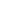 Календарный план воспитательной работы ГДО (Приложение 4)  составлен в соответствии с рабочей программой воспитания ГДО с целью конкретизации форм и видов воспитательных мероприятий, проводимых педагогами детского сада в 2022-2023 учебном году.  
1.1.1. Цели и задачи реализации Рабочей программыЦелью  Программы  является  проектирование  социальных  ситуаций  развития  ребенка  и развивающей  предметно-пространственной  среды,  обеспечивающих  позитивную социализацию,  мотивацию  и  поддержку  индивидуальности  детей  через  общение,  игру, познавательно-исследовательскую деятельность и другие формы активности.  Программа,  в  соответствии  с  Федеральным  законом  «Об  образовании  в  Российской Федерации»,  содействует  взаимопониманию  и  сотрудничеству  между  участниками образовательного процесса,  учитывает разнообразие мировоззренческих подходов, способствует реализации права детей дошкольного возраста  на  свободный  выбор  мнений  и  убеждений,  обеспечивает  развитие  способностей каждого  ребенка,  формирование  и  развитие  личности  ребенка  в  соответствии  с  принятыми  в семье  и  обществе  духовно-нравственными  и  социокультурными  ценностями  в  целях интеллектуального,  духовно-нравственного,  творческого  и  физического  развития  человека, удовлетворения его образовательных потребностей и интересов.  Цели Программы достигаются через решение следующих задач :–  охрана  и  укрепление  физического  и  психического  здоровья  детей,  в  том  числе  их эмоционального благополучия;–  обеспечение  равных  возможностей  для  полноценного  развития  каждого  ребенка  впериод  дошкольного  детства  независимо  от  места  проживания,  пола,  нации,  языка, социального статуса;–  создание  благоприятных  условий  развития  детей  в  соответствии  с  их  возрастными  и индивидуальными  особенностями,  развитие  способностей  и  творческого  потенциалакаждого ребенка как субъекта отношений с другими детьми, взрослыми и миром;– объединение  обучения и воспитания в целостный образовательный процесс на основе духовно-нравственных и социокультурных ценностей, принятых в обществе правил и норм поведения в интересах человека, семьи, общества;– формирование общей культуры личности детей, развитие их социальных, нравственных, эстетических,  интеллектуальных,  физических  качеств,  инициативности,самостоятельности  и  ответственности  ребенка,  формирование  предпосылок  учебной деятельности;–  формирование  социокультурной  среды,  соответствующей  возрастным  ииндивидуальным особенностям детей;  – обеспечение психолого-педагогической поддержки семьи и повышение компетентности родителей  (законных  представителей)  в  вопросах  развития  и  образования,  охраны  и укрепления здоровья детей;–  обеспечение  преемственности  целей,  задач  и  содержания  дошкольного  общего  и начального общего образования.Цель  и задачи   по реализации части Программы формируемой  участниками образовательных отношений по художественно-эстетическому развитию детей.Цель занятий изобразительным искусством – направленное и последовательное воспитание у детей эстетической культуры в целях формирования эстетического отношения к окружающему миру и творческой самореализации   Основные задачи занятий изобразительным искусством в ГДО:- раскрыть природу изобразительного искусства как результат творческой деятельности человека;- формировать эстетическое отношение к изобразительному искусству как отображение жизни во всем ее многообразии, к окружающей действительности в целом и к самому себе как части мироздания;- развивать эстетическое восприятие как эмоционально-интеллектуальный  процесс «эстетического переживания пережитого»;- знакомить с деятельностью художника (и народного мастера) на всех его уровнях: восприятие-исполнительство-творчество;- формировать многоаспектный опыт художественной деятельности на основе освоения «языка искусства» и общей ручной умелости.Цель  и задачи   Программы формируемой  участниками образовательных отношений социокультурного развития детей.   Младший и средний возраст (3-5лет).Цель: развитие у дошкольников ценностного отношения к культуре и истории Донского края, зарождение личностных смыслов.Задачи:I .Развитие у детей интереса к культуре и истории Донского края2.Создание условий, обеспечивающих познание ребенком ценностей истории и культуры родного края, способствующих зарождению личностных смыслов.2.Развитие эмоционально-эстетической сферы ребёнка в процессе восприятия музыкальных, литературных, архитектурных, изобразители! произведений искусства родного края.3.Развитие творческого потенциала младших дошкольников в художественно-изобразительной, речевой, конструктивной, игровой деятельности.
Принципы и подходы к формированию Программы
Программа сформирована в соответствии с принципами и подходами, определёнными Федеральным государственным образовательным стандартом дошкольного образования, примерной общеобразовательной Программой «От рождения до школы»:Программа  соответствует принципу развивающего образования, целью которого является развитие ребенка;-сочетает принципы научной обоснованности и практической применимости (содержание Программы соответствует основным положениям возрастной  психологии  и  дошкольной  педагогики);-соответствует критериям полноты, необходимости и достаточности (позволяя решать поставленные цели и задачи при использовании разумного «минимума» материала);-обеспечивает единство воспитательных, развивающих и обучающих целей и задач процесса образования детей дошкольного возраста, в ходе реализации  которых  формируются  такие  качества,  которые  являются ключевыми в развитии дошкольников;В соответствии  с ФГОС ДО  Программа построена на следующих принципах:1. Поддержка разнообразия детства. Современный мир характеризуется возрастающиммногообразием  и  неопределенностью,  отражающимися  в  самых  разных  аспектах  жизничеловека  и  общества.  Многообразие  социальных,  личностных,  культурных,  языковых,этнических особенностей, религиозных и других общностей, ценностей и убеждений, мнений испособов их выражения, жизненных укладов особенно ярко проявляется в условиях РоссийскойФедерации  –  государства  с  огромной  территорией,  разнообразными  природными  условиями, объединяющего  многочисленные  культуры,  народы,  этносы.  Возрастающая  мобильность  в обществе, экономике, образовании, культуре требует от людей умения ориентироваться в этом мире  разнообразия,  способности  сохранять  свою  идентичность  и  в  то  же  время  гибко, позитивно  и  конструктивно  взаимодействовать  с  другими  людьми,  способности  выбирать  и уважать право выбора других ценностей и убеждений, мнений и способов их выражения.  Принимая  вызовы  современного  мира,  Программа  рассматривает  разнообразие  как ценность, образовательный ресурс и предполагает использование разнообразия для обогащения образовательного процесса. Организация выстраивает образовательную деятельность с учетом региональной  специфики,  социокультурной  ситуации  развития  каждого  ребенка,  его возрастных и индивидуальных особенностей, ценностей, мнений и способов их выражения.2.  Сохранение  уникальности  и  самоценности  детства  как  важного  этапа  в  общем развитии человека. Самоценность детства  – понимание детства как периода жизни значимого самого  по  себе,  значимого  тем,  что  происходит  с  ребенком  сейчас,  а  не  тем,  что  этот  этап является  подготовкой  к  последующей  жизни.  Этот  принцип  подразумевает  полноценное проживание  ребенком  всех  этапов  детства  (младенческого,  раннего  и  дошкольного  детства), обогащение (амплификацию) детского развития.3.  Позитивная  социализация  ребенка  предполагает,  что  освоение  ребенком  культурных норм, средств и способов деятельности, культурных образцов поведения и общения с другими    людьми,  приобщение  к  традициям  семьи,  общества,  государства  происходят  в  процессе сотрудничества  со  взрослыми  и  другими  детьми,  направленного  на  создание  предпосылок  кполноценной деятельности ребенка в изменяющемся мире.4.  Личностно-развивающий  и  гуманистический  характер  взаимодействия  взрослых (родителей(законных  представителей),  педагогических  и  иных  работников  Организации)  и детей.  Такой  тип  взаимодействия  предполагает  базовую  ценностную  ориентацию  на достоинство  каждого  участника  взаимодействия,  уважение  и  безусловное  принятие  личности ребенка, доброжелательность, внимание к ребенку, его состоянию, настроению, потребностям, интересам. Личностно-развивающее взаимодействие является неотъемлемой составной частью социальной  ситуации  развития  ребенка  в  организации,  условием  его  эмоционального благополучия и полноценного развития.  5.  Содействие  и  сотрудничество  детей  и  взрослых,  признание  ребенка  полноценным участником  (субъектом)  образовательных  отношений.  Этот  принцип  предполагает  активное участие всех субъектов образовательных отношений – как детей, так и взрослых – в реализации программы.  Каждый  участник  имеет  возможность  внести  свой  индивидуальный  вклад  в  ход игры,  занятия,  проекта,  обсуждения,  в  плани рование  образовательного  процесса,  можетпроявить  инициативу.  Принцип  содействия  предполагает  диалогический  характер коммуникации между всеми участниками образовательных отношений. Детям предоставляется возможность  высказывать  свои  взгляды,  свое  мнение,  занимать  позицию  и  отстаивать  ее, принимать решения и брать на себя ответственность в соответствии со своими возможностями.  6.  Сотрудничество  Организации  с  семьей.  Сотрудничество,  кооперация  с  семьей, открытость  в  отношении  семьи,  уважение  семейных  ценностей  и  традиций,  их  учет  в образовательной  работе  являются  важнейшим  принципом  образовательной  программы.Сотрудники  Организации  должны  знать  об  условиях  жизни  ребенка  в  семье,  понимать проблемы,  уважать  ценности  и  традиции  семей  воспитанников.  Программа  предполагает разнообразные формы сотрудничества с семьей как в содержательном, так и в организационном планах.  7. Сетевое взаимодействие с организациями социализации, образования, охраны здоровья и другими партнерами, которые могут внести вклад в развитие и образование детей, а также использование  ресурсов  местного  сообщества  и  вариативных  программ  дополнительного образования  детей  для  обогащения  детского  развития.  Программа  предполагает,  что, Организация устанавливает партнерские отношения не только с семьями детей, но и с другими организациями  и  лицами,  которые  могут  способствовать  обогащению  социального  и/или культурного опыта детей, приобщению детей к национальным традициям (посещение театров, музеев, освоение программ дополнительного образования), к природе и истории родного края;содействовать  проведению  совместных  проектов,  экскурсий,  праздников,  посещению  концертов,  а  также  удовлетворению  особых  потребностей  детей,  оказанию  психолого-педагогической  и/или  медицинской  поддержки  в  случае  необходимости  (центры  семейного консультирования и др.).  8.  Индивидуализация  дошкольного  образования  предполагает  такое  построениеобразовательной  деятельности,  которое  открывает  возможности  для  индивидуализацииобразовательного процесса, появления индивидуальной траектории развития каждого ребенка с характерными  для  данного  ребенка  спецификой  и  скоростью,  учитывающей  его  интересы, мотивы,  способности  и  возрастно-психологические  особенности.  При  этом  сам  ребенок становится активным в выборе содержания своего образования, разных форм активности. Для реализации  этого  принципа  необходимы  регулярное  наблюдение  за  развитием  ребенка,  сбор данных  о  нем,  анализ  его  действий  и  поступков;  помощь  ребенку  в  сложной  ситуации; предоставление  ребенку  возможности  выбора  в  разных  видах  деятельности,  акцентирование внимания на инициативности, самостоятельности и активности ребенка.9. Возрастная адекватность образования. Этот принцип предполагает подбор педагогом содержания и методов дошкольного образования в соответствии с возрастными особенностями детей.  Важно  использовать  все  специфические  виды  детской  деятельности  (игру, коммуникативную  и  познавательно-исследовательскую  деятельность,  творческую  активность, обеспечивающую  художественно-эстетическое  развитие  ребенка),  опираясь  на  особенности  возраста  и  задачи  развития,  которые  должны  быть  решены  в  дошкольном  возрасте.Деятельность  педагога  должна  быть  мотивирующей  и  соответствовать  психологическим законам  развития  ребенка,  учитывать  его  индивидуальные  интересы,  особенности  и склонности.10.  Развивающее  вариативное  образование.  Этот  принцип  предполагает,  чтообразовательное  содержание  предлагается  ребенку  через  разные  виды  деятельности  с  учетом его актуальных и потенциальных возможностей усвоения этого содержания и совершения им тех  или  иных  действий,  с  учетом  его  интересов,  мотивов  и  способностей.  Данный  принцип предполагает  работу  педагога  с  ориентацией  на  зону  ближайшего  развития  ребенка  (Л.С. Выготский), что способствует развитию, расширению как явных, так и скрытых возможностей ребенка.11.  Полнота  содержания  и  интеграция  отдельных  образовательных  областей.  Всоответствии  со  ФГОС ДО  Программа  предполагает  всестороннее  социально- коммуникативное,  познавательное,  речевое,  художественно-эстетическое  и  физическое развитие  детей  посредством  различных  видов  детской  активности.  Деление  Программы  на образовательные  области  не  означает,  что  каждая  образовательная  область  осваивается ребенком  по  отдельности,  в  форме  изолированных  занятий  по  модели  школьных  предметов.Между  отдельными  разделами  Программы  существуют  многообразные  взаимосвязи: познавательное  развитие  тесно  связано  с  речевым  и  социально-коммуникативным, художественно-эстетическое – с познавательным и речевым и т.п. Содержание образовательной деятельности  в  одной  конкретной  области  тесно  связано  с  другими  областями.  Такая организация образовательного процесса соответствует особенностям развития детей раннего и дошкольного возраста.12.  Инвариантность  ценностей  и  целей  при  вариативности  средств  реализации  и достижения  целей  Программы.  ФГОС ДО  и  Программа  задают  инвариантные  ценности  и ориентиры,  с  учетом  которых  Организация  должна  разработать  свою  основную образовательную  программу  и  которые  для  нее  являются  научно-методическими  опорами  в современном  мире  разнообразия  и  неопределенности.  При  этом  Программа  оставляет  за Организацией  право  выбора  способов  их  достижения,  выбора  образовательных  программ, учитывающих  многообразие  конкретных  социокультурных,  географических,  климатических условий реализации Программы, разнородность состава групп воспитанников, их особенностей и  интересов,  запросов  родителей  (законных  представителей),  интересов  и  предпочтений педагогов и т.п.  1.2. Планируемые результаты освоения Образовательной программы.Целевые ориентиры на этапе завершения дошкольного образования.
Целевые ориентиры - социально-нормативные возрастные характеристики возможных достижений ребенка на этапе завершения уровня дошкольного образования.
Целевые ориентиры ГДО определяются независимо от форм реализации Программы.Целевые ориентиры не подлежат непосредственной оценке, в том числе в виде педагогической диагностики (мониторинга), и не являются основанием для их формального сравнения с реальными достижениями детей.. Ребенок овладевает основными культурными средствами, способами деятельности, проявляет инициативу и самостоятельность в разных видах деятельности — игре, общении, познавательно-исследовательской деятельности, конструировании и др.; способен выбирать себе род занятий, участников по совместной деятельности.Ребенок обладает установкой положительного отношения к миру, к разным видам труда, другим людям и самому себе, обладает чувством собственного достоинства; активно взаимодействует со сверстниками и взрослыми, участвует в совместных играх.Способен договариваться, учитывать интересы и чувства других, сопереживать неудачам и радоваться успехам других, адекватно проявляет свои чувства, в том числе чувство веры в себя, старается разрешать конфликты. Умеет выражать и отстаивать свою позицию по разным вопросам.Способен сотрудничать и выполнять как лидерские, так и исполнительские функции в совместной деятельности.Понимает, что все люди равны вне зависимости от их социального происхождения, этнической принадлежности, религиозных и других верований, их физических и психических особенностей.Проявляет эмпатию по отношению к другим людям, готовность прийти на помощь тем, кто в этом нуждается.Проявляет умение слышать других и стремление быть понятым другими.Ребенок обладает развитым воображением, которое реализуется в разных видах деятельности, и прежде всего в игре; владеет разными формами и видами игры, различает условную и реальную ситуации; умеет подчиняться разным правилам и социальным нормам. Умеет распознавать различные ситуации и адекватно их оценивать.Ребенок достаточно хорошо владеет устной речью, может выражать свои мысли и желания, использовать речь для выражения своих мыслей, чувств и желаний, построения речевого высказывания в ситуации общения, выделять звуки в словах, у ребенка складываются предпосылки грамотности.У ребенка развита крупная и мелкая моторика; он подвижен, вынослив, владеет основными движениями, может контролировать свои движения и управлять ими.Ребенок способен к волевым усилиям, может следовать социальным нормам поведения и правилам в разных видах деятельности, во взаимоотношениях со взрослыми и сверстниками, может соблюдать правила безопасного поведения и навыки личной гигиены.Проявляет ответственность за начатое дело.Ребенок проявляет любознательность, задает вопросы взрослым и сверстникам, интересуется причинно-следственными связями, пытается самостоятельно придумывать объяснения явлениям природы и поступкам людей; склонен наблюдать, экспериментировать. Обладает начальными знаниями о себе, о природном и социальном мире, в котором он живет; знаком с произведениями детской литературы, обладает элементарными представлениями из области живой природы, естествознания, математики, истории и т. п.; способен к принятию собственных решений, опираясь на свои знания и умения в различных видах деятельности.Открыт новому, то есть проявляет стремления к получению знаний, положительной мотивации к дальнейшему обучению в школе, институте.Проявляет уважение к жизни (в различных ее формах) и заботу об окружающей среде.Эмоционально отзывается на красоту окружающего мира, произведения народного и профессионального искусства (музыку, танцы, театральную деятельность, изобразительную деятельность и т. д.).Проявляет патриотические чувства, ощущает гордость за свою страну, ее достижения, имеет представление о ее географическом разнообразии, многонациональности, важнейших исторических событиях.Имеет первичные представления о себе, семье, традиционных семейных ценностях, включая традиционные гендерные ориентации, проявляет уважение к своему и противоположному полу.Соблюдает элементарные общепринятые нормы, имеет первичные ценностные представления о том, «что такое хорошо и что такое плохо», стремится поступать хорошо; проявляет уважение к старшим и заботу о младших.Имеет начальные представления о здоровом образе жизни. Воспринимает здоровый образ жизни как ценность.СОДЕРЖАТЕЛЬНЫЙ РАЗДЕЛ2.1.Возрасные особенности развития детей младшей группы.  Младший возраст - важнейший период в развитии дошкольника. Именно в это время происходит переход малыша к новым отношениям со взрослыми, сверстниками, с предметным миром.В раннем возрасте ребенок многому научился: он освоил ходьбу, разнообразные действия с предметами, у него успешно развивается понимание речи и активная речь, малыш получил ценный опыт эмоционального общения со взрослыми, почувствовал их заботу и поддержку. Все это вызывает у него радостное ощущение роста своих возможностей и стремление к самостоятельности, к активному взаимодействию с окружающим миром.Психологи обращают внимание на «кризис трех лет», когда младший дошкольник, еще недавно такой покладистый, начинает проявлять нетерпимость к опеке взрослого, стремление настоять на своем требовании, упорство в осуществлении своих целей. Это свидетельствует о том, что прежний тип взаимоотношений взрослого и ребенка должен быть изменен в направлении предоставления малышу большей самостоятельности и обогащения его деятельности новым содержанием.Важно понять, что характерное для ребенка третьего года жизни требование «я - сам» прежде всего отражает появление у него новой потребности в самостоятельных действиях, а не фактический уровень его возможностей. Поэтому задача взрослого - поддержать стремление к самостоятельности, не погасить его критикой неумелых действий ребенка, не подорвать веру ребенка в собственные силы, высказывая нетерпение по поводу его медленных и неумелых действий. Главное в работе с младшими дошкольниками состоит в том, чтобы помочь каждому ребенку заметить рост своих достижений, ощутить радость переживания успеха в деятельности.Стремление к самостоятельности формируется у младшего дошкольника в опыте сотрудничества со взрослыми. В совместной с ребенком деятельности взрослый помогает освоить новые способы и приемы действий, показывает пример поведения и отношения. Он постепенно расширяет область самостоятельных действий ребенка с учетом его растущих возможностей и своей положительной оценкой усиливает стремление малыша добиться лучшего результата.Доверие и привязанность к воспитателю - необходимые условия хорошего самочувствия и развития ребенка в детском саду. Младший дошкольник особенно нуждается в материнской поддержке и заботе воспитателя. В течение дня педагог должен к каждому ребенку проявить свое доброе отношение: приласкать, назвать ласковым именем, погладить. Ощутив любовь воспитателя, младший дошкольник становится более общительным. Он с удовольствием подражает действиям взрослого, видит во взрослых неиссякаемый источник новых игр, действий с предметами.К концу младшего дошкольного возраста начинает активно проявляться потребность в познавательном общении со взрослыми, о чем свидетельствуют многочисленные вопросы, которые задают дети.Развитие самосознания и выделение образа «Я» стимулируют развитие личности и индивидуальности. Малыш начинает четко осознавать, кто он и какой он. Внутренний мир ребенка начинает наполняться противоречиями: он стремится к самостоятельности и в то же время не может справиться с задачей без помощи взрослого, он любит близких, они для него очень значимы, но он не может не злиться на них из-за ограничений свободы.По отношению к окружающим у ребенка формируется собственная внутренняя позиция, которая характеризуется осознанием своего поведения и интересом к миру взрослых.Агрессивность и неутомимость малышей в этом возрасте проявляется в постоянной готовности к деятельности. Ребенок уже умеет гордиться успехами своих действий, умеет критически оценить результаты своего труда. Формируется способность к целеполаганию: более четко представить результат, сравнить с образцом, выделить отличия.В этом возрасте ребенок может воспринимать предмет без попытки его обследования. Его восприятие приобретает способность более полно отражать окружающую действительность.На основе наглядно-действенного к 4-м годам начинает формироваться наглядно-образное мышление. Другими словами, происходит постепенный отрыв действий ребенка от конкретного предмета, перенос ситуации в «как будто».Как и в раннем возрасте, в 3-4 года преобладает воссоздающее воображение, т. е. ребенок способен лишь воссоздать образы, почерпнутые из сказок и рассказов взрослого. Большое значение в развитии воображения играет опыт и знания ребенка, его кругозор. Для детей этого возраста характерно смешение элементов из различных источников, смешение реального и сказочного. Фантастические образы, возникающие у малыша, эмоционально насыщены и реальны для него.Память дошкольника 3-4-х лет непроизвольная, характеризуется образностью. Преобладает узнавание, а не запоминание. Хорошо запоминается только то, что было непосредственно связано с его деятельностью, было интересно и эмоционально окрашено. Тем не менее, то, что запомнилось, сохраняется надолго.Ребенок не способен длительное время удерживать свое внимание на каком-то одном предмете, он быстро переключается с одной деятельности на другую.В эмоциональном плане сохраняются те же тенденции, что и на предыдущем этапе. Характерны резкие перепады настроения. Эмоциональное состояние продолжает зависеть от физического комфорта. На настроение начинают влиять взаимоотношения со сверстниками и взрослыми. Поэтому характеристики, которые ребенок дает другим людям, очень субъективны. Тем не менее, эмоционально здоровому дошкольнику присущ оптимизм.В 3-4 года дети начинают усваивать правила взаимоотношений в группе сверстников, а затем косвенно контролироваться взрослыми.К четырем годам рост ребенка достигает 100-102 см. Вес детей в среднем 16-17 кг (между тремя и четырьмя годами прибавка в весе составляет 2 кг).Ребенок трех-четырех лет уверенно ходит, координирует движения рук и ног при ходьбе, воспроизводит разнообразные другие движения. Он умеет правильно держать карандаш, проводит горизонтальные и вертикальные линии, осваивает изобразительные умения.Ребенок владеет разнообразными действиями с предметами, хорошо ориентируется в различении таких форм, как круг, квадрат, треугольник, объединяет предметы по признаку формы, сравнивает их по размеру (по длине, ширине, высоте). Он активно стремится к самостоятельности, уверенно осваивает приемы самообслуживания и гигиены. С удовольствием самостоятельно повторяет освоенные действия, гордится своими успехами.В играх ребенок самостоятельно передает несложный сюжет, пользуется предметами-заместителями, охотно играет вместе со взрослым и детьми, у него есть любимые игры и игрушки. Он умеет заводить ключиком механическую игрушку, составлять игрушки и картинки из нескольких частей, изображать в игре зверей и птиц.Ребенка отличает высокая речевая активность; его словарь содержит все части речи. Он знает наизусть несколько стихов, потешек, песенок и с удовольствием их повторяет. Ребенок живо интересуется окружающим, запас его представлений об окружающем непрерывно пополняется. Он внимательно присматривается к действиям и поведению старших и подражает им. Ему свойственны высокая эмоциональность, готовность самостоятельно воспроизводить действия и поступки, одобряемые взрослыми. Он жизнерадостен и активен, его глаза с неиссякаемым любопытством вглядываются в мир, а сердце и ум открыты для добрых дел и поступков.2.2.. Содержание психолого-педагогической работы по образовательным областям:Содержание психолого-педагогической работы с детьми 3-4 лет дается по образовательным областям: «Социально-коммуникативное развитие», «Познавательное развитие», «Речевое развитие», «Художественно-эстетическое развитие», «Физическое развитие». Содержание работы ориентировано на разностороннее развитие дошкольников с учетом их возрастных и индивидуальных особенностей. Задачи психолого-педагогической работы по формированию физических, интеллектуальных и личностных качеств детей решаются интегрированно в ходе освоения всех образовательных областей наряду с задачами, отражающими специфику каждой образовательной области, с обязательным психологическим сопровождением.При этом решение программных образовательных задач предусматривается не только в рамках непосредственно образовательной деятельности, но и в ходе режимных моментов — как в совместной деятельности взрослого и детей, так и в самостоятельной деятельности дошкольников.2.2.1..Образовательная область «Социально-коммуникативное развитие»        «Социально-коммуникативное развитие направлено на усвоение норм и ценностей, принятых в обществе, включая моральные и нравственные ценности; развитие общения и взаимодействия ребенка со взрослыми и сверстниками; становление самостоятельности, целенаправленности и само регуляции собственных действий; развитие социального и  эмоционального интеллекта, эмоциональной отзывчивости, сопереживания, формирование готовности  к  совместной  деятельности  со  сверстниками,  формирование уважительного отношения и чувства принадлежности к своей семье и к сообществу детей и взрослых в Организации; формирование позитивных установок к различным видам труда и творчества; формирование основ безопасного поведения в быту, социуме, природе».                                                    Основные цели и задачи Нравственное воспитание, формирование личности ребенка, развитие общения. Усвоение норм и ценностей, принятых в обществе, воспитание уважения к традиционным ценностям, таким как любовь к родителям, уважение к старшим, заботливое отношение к малышам, пожилым людям, внимательное отношение к людям с ограниченными возможностями здоровья. Воспитание моральных и нравственных качеств ребенка, формирование умения правильно оценивать свои поступки и поступки сверстников, воспитывать у детей стремления в своих поступках следовать положительному примеру.      	Развитие социального и эмоционального интеллекта, эмоциональной отзывчивости, сопереживания, уважительного и доброжелательного отношения к окружающим.	Развитие свободного общения с взрослыми и детьми, овладение конструктивными способами и средствами взаимодействия с окружающими; формирование готовности детей к совместной деятельности, развитие умения договариваться, самостоятельно разрешать  Формирование личности ребенка, воспитание уважительного отношения к себе, уверенности в своих силах, становление самостоятельности, целенаправленности и саморегуляции собственных действий; воспитание стремления творчески подходить к решению различных жизненных ситуаций. Воспитание основ культуры поведения, формирование навыков вежливого общения с окружающими (здороваться, прощаться, благодарить за помощь, извиняться и пр.)Развитие игровой деятельности (сюжетно - ролевые игры). Развитие интереса к сюжетно – ролевым играм, формирование игровых умений, развитых культурных форм игры. Всестороннее воспитание и гармоничное развитие детей в игре (эмоционально – нравственное, умственное, физическое, художественно – эстетическое и социально – коммуникативное). Развитие в игре самостоятельности, инициативы, творчества, организаторских способностей; формирование умения самостоятельно организовывать различные игры, выполнять игровые правила, соблюдать нормы поведения; воспитание чувств коллективизма.     	Ребенок в семье и сообществе. Воспитание уважения к традиционным семейный ценностям; воспитание уважительного отношения и чувства принадлежности к своей семье, любви и уважения к своим родителям, умения проявлять заботу о близких людях, с благодарностью воспринимать заботу о себе.	Воспитание уважительного отношения и чувства принадлежности к сообществу детей и взрослых в организации, чувства коллективизма, воспитание активной жизненной позиции, стремления к участию в совместной деятельности и различных мероприятиях, формирования представления о себе как об активном члене коллектива.	Формирование позитивных установок к труду и творчеству. Развитие навыков самообслуживания; приобщение детей к доступности видам трудовой деятельности. Формирование умения ответственно относиться к порученному заданию (умение и желание доводить дело до конца, стремление сделать его хорошо). 	Формирование позитивных установок к различным видам труда и творчества. Воспитание ценностного отношения к собственному труду, труду других людей и его результатам.    	Формирование основ безопасности. Формирование первичных представлений о безопасном поведении в быту, социуме, природе. Воспитание осознанного отношения к выполнению правил безопасности. Формирование  осторожного  и  осмотрительного  отношения  к  потенциально опасным для человека и окружающего мира природы ситуациям.      	Формирование представлений о некоторых типичных опасных ситуациях и способах поведения в них.     	Формирование элементарных представлений о правилах безопасности дорожного движения; воспитание осознанного отношения к необходимости выполнения этих правил.                                                  Содержание психолого-педагогической работыНравственное воспитание, формирование личности ребенка, развитие общенияНравственное воспитание. Обеспечивать условия для нравственного воспитания детей, способствовать усвоению морально-нравственных норм и ценностей, принятых в обществе. Продолжать формировать элементарные представления о том, что хорошо и что плохо, формировать опыт правильной оценки хороших и плохих поступков.        Развитие социального и эмоционального интеллекта. Продолжать воспитывать эмоциональную отзывчивость, поощрять попытки пожалеть сверстника, обнять его, помочь; создавать игровые ситуации, способствующие формированию внимательного, заботливого отношения к окружающим.       Развитие общения. Формировать доброжелательное отношение друг к другу, умение делиться с товарищем, учить жить дружно, вместе пользоваться игрушками, книгами, помогать друг другу.      Формирование личности ребенка. Создавать условия для формирования личности ребенка. Способствовать первичным проявлениям целенаправленности и саморегуляции собственных действий; поощрять стремление детей к самостоятельности («я сам»), развивать умение инициативно обращаться к знакомому взрослому или сверстнику (с вопросом, просьбой, предложением и т. и.), умение самостоятельно находить себе интересное занятие.    Усвоение общепринятых норм поведения. Закреплять навыки организованного поведения в детском саду, дома, на улице; приучать детей общаться спокойно, без крика.       Продолжать приучать детей к вежливости (учить здороваться, прощаться, благодарить за помощь).	                           Развитие игровой деятельности (сюжетно – ролевые игры)            Способствовать возникновению у детей игр на темы из окружающей жизни, по мотивам литературных произведений (потешек, песенок, сказок, стихов); обогащению игрового опыта детей посредством объединения отдельных действий в единую сюжетную линию.Развивать умение выбирать роль, выполнять в игре с игрушками несколько взаимосвязанных действий (готовить обед, накрывать на стол, кормить). Учить взаимодействовать в сюжетах с двумя действующими лицами (шофер – пассажир, мама – дочка, врач – больной); в индивидуальных играх с игрушками – заместителями исполнять роль за себя и за игрушку. Показывать способы ролевого поведения, используя обучающие игры.Поощрять попытки детей самостоятельно подбирать атрибуты для той или иной роли; дополнять игровую обстановку недостающими предметами, игрушками.Усложнять, обогащать предметно- игровую среду за счет использования предметов полифункционального назначения и увеличения количества игрушек. Учить детей использовать в играх строительный материал (кубы, бруски, пластины), простейшие деревянные и пластмассовые конструкторы, природный материал (песок, снег, вода); разнообразно действовать с ними (строить горку для кукол, мост, дорогу; лепить из снега заборчик, домик; пускать по воде игрушки).Развивать умение взаимодействовать и ладить друг с другом в непродолжительной совместной игре.                                                   Ребенок в семье и сообществе   Семья. Продолжать воспитывать уважительное отношение и чувство принадлежности к своей семье. Беседовать с ребенком о членах его семьи (как зовут, чем занимаются, как играют с ребенком и пр. Учить заботиться о близких людях, вызывать чувство благодарности к родителям и близким за их любовь и заботу.  Детский сад. Формировать у детей положительное отношение к детскому саду. Обращать их внимание на красоту и удобство оформления групповой   комнаты, раздевалки (светлые стены, красивые занавески, удобная мебель, новые игрушки, в книжном уголке аккуратно расставлены книги с яркими картинками); знакомить с оборудованием и оформлением участка для игр и занятий, подчеркивая его красоту, удобство. Совершенствовать умение свободно ориентироваться в помещениях и на участке детского сада. Способствовать формированию чувства принадлежности к сообществу детей и взрослых в детском саду. Вовлекать детей в жизнь группы, воспитывать стремление поддерживать чистоту и порядок в группе, формировать бережное отношение к игрушкам, книгам, личным вещам и пр. Формировать чувство общности, значимости каждого ребенка для детского сада. Воспитывать уважительное отношение к сотрудникам детского сада (музыкальный руководитель, медицинская сестра, заведующий, старший воспитатель и др.), их труду; напомнить их имена и отчества. Формировать уважительное отношение к сотрудникам детского сада (музыкальный руководитель, медицинская сестра, заведующая, старший воспитатель и др.), их труду; напоминать их имена и отчества.                                              Формирование позитивных установок к труду и творчеству     	Развитие навыков самообслуживания. Формировать элементарные навыки самообслуживания; поддерживать стремление самостоятельности при овладении навыками самообслуживание.Учитывать правильно пользоваться столовой и чайной ложками, вилкой, салфеткой; учить самостоятельно одеваться и раздеваться в определенной последовательности (надевать и снимать одежду, расстегивать и застегивать пуговицы, складывать, вешать предметы одежды и т.п.). Воспитывать навыки опрятности, умение замечать непорядок в одежде и устранять его при небольшой помощи взрослых. 	Приобщение к доступности трудовой деятельности. Способствовать приобщению детей к доступности трудовой деятельности. Побуждать к самостоятельному выполнению элементарных поручений: готовить материалы к занятиям (кисти, доски для лепки и пр.), после игры убирать на место игрушки, строительный материал, книги. Приучать соблюдать порядок и чистоту в помещении и на участке детского сада.Во второй половине года начинать формировать у детей умения, необходимые при дежурстве по столовой (помогать накрывать стол к обеду: раскладывать ложки, расставлять хлебницы (без хлеба), тарелки, чашки и т. п.).Способствовать развитию у детей желания помогать взрослым и выполнять элементарные трудовые поручения: поливать комнатные растения, сажать лук, сеять крупные семена, счищать снег со скамеек, подкармливать зимующих птиц и пр.Воспитывать уважительное, бережное отношение к результатам своего труда, труда и творчества сверстников (рисункам, поделкам, постройкам и т.п.). Обращать внимание детей на личностные (доброжелательный, чуткий) и деловые (трудолюбивый, аккуратный) качества человека, которые помогают ему трудиться.Формировать положительное отношение к труду взрослых. Воспитывать уважение к людям знакомых профессий. Побуждать оказывать помощь взрослым, воспитывать бережное отношение к результатам их труда.Формирование основ безопасности     	Безопасное поведение в природе. Формировать представления о простейших взаимосвязях в живой и неживой природе. Знакомить с правилами поведения в природе (не рвать без надобности растения, не ломать ветки деревьев, не трогать животных и др.).     	Безопасность на дорогах. Расширять ориентировку в окружающем пространстве. Знакомить детей с правилами дорожного движения.Учить различать проезжую часть дороги, тротуар, понимать значение зеленого, желтого и красного сигналов светофора.Формировать первичные представления о безопасном поведении на дорогах (переходить дорогу, держась за руку взрослого). Знакомить с работой водителя.     	Безопасность собственной жизнедеятельности. Знакомить с источниками опасности дома (горячая плита, утюг и др.).Формировать навыки безопасного передвижения в помещении (осторожно спускаться и подниматься по лестнице, держась за перила; открывать и закрывать двери, держась за дверную ручку).Формировать умение соблюдать правила в играх с мелкими предметами (не засовывать предметы в ухо, нос; не брать их в рот).Развивать умение обращаться за помощью к взрослым. Формировать навыки безопасного поведения  в играх  с песком,  водой, снегом.                                   Содержание психолого- педагогической работы2.2.2.Образовательная область «Познавательное развитие»«Познавательное развитие предполагает развитие интересов детей, любознательности и познавательной мотивации; формирование познавательных действий, становление сознания; развитие воображения и творческой активности; формирование первичных представлений о себе, других людях, объектах окружающего мира, о свойствах и отношениях объектов окружающего мира (форме, цвете, размере, материале, звучании, ритме, темпе, количестве, числе, части и целом, пространстве и времени, движении и покое, причинах и следствиях и др.), о малой родине и Отечестве, представлений о социокультурных ценностях нашего народа, об отечественных традициях и праздниках, о планете Земля как общем доме людей, об особенностях ее природы, многообразии стран и народов мира»..                                                Основные цели и задачи      	Формирование элементарных математических представленийФормирование элементарных математических представлений, первичных представлений об основных свойствах и отношениях объектов окружающего мира: форме, цвете, размере, количестве, числе, части и целом, пространстве и времени.     	Развитие познавательно-исследовательской деятельностиРазвитие познавательных интересов детей, расширение опыта ориентировки в окружающем, сенсорное развитие, развитие любознательности и познавательной мотивации; формирование познавательных действий, становление сознания; развитие воображения и творческой активности; формирование первичных представлений об объектах окружающего мира, о свойствах и отношениях объектов окружающего мира (форме, цвете, размере, материале, звучании, ритме, темпе, причинах и следствиях и др.).Развитие восприятия, внимания, памяти, наблюдательности, способности анализировать, сравнивать, выделять характерные, существенные признаки предметов и явлений окружающего мира; умения устанавливать простейшие связи между предметами и явлениями, делать простейшие обобщения.     	Ознакомление с предметным окружениемОзнакомление с предметным миром (название, функция, назначение, свойства и качества предмета); восприятие предмета как творения человеческой мысли и результата труда.Формирование первичных представлений о многообразии предметного окружения; о том, что человек создает предметное окружение, изменяет и совершенствует его для себя и других людей, делая жизнь более удобной и комфортной. Развитие умения устанавливать причинно-следственные связи между миром предметов и природным миром.     	Ознакомление с социальным миромОзнакомление с окружающим социальным миром, расширение кругозора детей, формирование целостной картины мира. Формирование первичных представлений о малой родине и Отечестве, представлений о социокультурных ценностях нашего народа, об отечественных традициях и праздниках. Формирование гражданской принадлежности; воспитание любви к Родине, гордости за ее достижения, патриотических чувств. Формирование элементарных представлений о планете Земля как общем доме людей, о многообразии стран и народов мира.     	 Ознакомление с миром природыОзнакомление с природой и природными явлениями. Развитие умения устанавливать причинно-следственные связи между природными явлениями. Формирование первичных представлений о природном многообразии планеты Земля. Формирование элементарных экологических представлений. Формирование понимания того, что человек — часть природы, что он должен беречь, охранять и защищать ее, что в природе все взаимосвязано, что жизнь человека на Земле во многом зависит от окружающей среды. Воспитание умения правильно вести себя в природе. Воспитание любви к природе, желания беречь ее.                                     Содержание психолого-педагогической работы Формирование элементарных математических представлений     	Количество. Развивать умение видеть общий признак предметов группы (все мячи — круглые, эти — все красные, эти — все большие и т. д.).Учить составлять группы из однородных предметов и выделять из них отдельные предметы; различать понятия «много», «один», «по одному», «ни одного»; находить один и несколько одинаковых предметов в окружающей обстановке; понимать вопрос «Сколько?»; при ответе пользоваться словами «много», «один», «ни одного». Сравнивать две равные (неравные) группы предметов на основе взаимного сопоставления элементов (предметов). Познакомить с приемами последовательного наложения и приложения предметов одной  группы к  предметам  другой;  учить  понимать  вопросы:  «Поровну  ли?»,  «Чего больше  (меньше)?»;  отвечать  на  вопросы,  пользуясь  предложениями типа: «Я на каждый кружок положил грибок. Кружков больше, а грибов меньше» или «Кружков столько же, сколько грибов». Учить  устанавливать  равенство  между  неравными  по  количеству группами предметов путем  добавления  одного предмета или предметов к меньшей по количеству группе или убавления одного предмета из большей группы.     	Величина. Сравнивать предметы контрастных и  одинаковых размеров;  при  сравнении  предметов  соизмерять  один  предмет  с  другим по  заданному  признаку  величины  (длине, ширине,  высоте,  величине в  целом),  пользуясь  приемами  наложения  и  приложения;  обозначать результат сравнения словами (длинный — короткий, одинаковые (равные) по длине, широкий — узкий, одинаковые (равные) по ширине, высокий — низкий, одинаковые (равные) по высоте, большой — маленький одинаковые (равные) по величине).  	Форма. Познакомить детей с геометрическими фигурами: кругом, квадратом, треугольником. Учить обследовать форму этих фигур, используя зрение и осязание.    	 Ориентировка  в  пространстве. Развивать  умение  ориентироваться в  расположении  частей  своего  тела  и  в  соответствии  с  ними  различать пространственные направления  от  себя:  вверху — внизу,  впереди — сзади(позади), справа — слева. Различать правую и левую руки.      	Ориентировка  во  времени. Учить  ориентироваться  в  контрастных частях суток: день — ночь, утро — вечер.                                  Развитие познавательно-исследовательской деятельности     	Познавательно-исследовательская деятельность. Учить детей обобщенным  способам  исследования  разных  объектов  окружающей  жизни с  помощью  специально  разработанных  систем  эталонов,  перцептивных действий. Стимулировать использование исследовательских действий.Включать детей в совместные с взрослыми практические познавательные действия экспериментального характера, в процессе которых выделяются ранее скрытые свойства изучаемого объекта. Предлагать выполнять действия в соответствии с задачей и содержанием алгоритма деятельности. С помощью взрослого использовать действия моделирующего характера.     	Сенсорное развитие. Обогащать чувственный опыт детей, развивать умение фиксировать его в речи. Совершенствовать восприятие (активно включая все органы чувств). Развивать образные представления (используя при характеристике предметов эпитеты и сравнения).Создавать условия для ознакомления детей с цветом, формой, величиной, осязаемыми свойствами предметов  (теплый, холодный, твердый, мягкий, пушистый и т. п.); развивать умение воспринимать звучание различных музыкальных инструментов, родной речи.Закреплять  умение  выделять  цвет,  форму,  величину  как  особые свойства предметов; группировать однородные предметы по нескольким сенсорным признакам: величине, форме, цвету.Совершенствовать навыки установления тождества и различия предметов по их свойствам: величине, форме, цвету.  Подсказывать  детям  название  форм  (круглая,  треугольная,  прямоугольная и квадратная).      	Дидактические игры. Подбирать предметы по цвету и величине (большие, средние и маленькие; 2–3 цветов), собирать пирамидку из уменьшающихся по размеру колец, чередуя в определенной последовательности 2–3 цвета; собирать картинку из 4–6 частей.В совместных дидактических играх учить детей выполнять постепенно усложняющиеся правила.                                               Ознакомление с предметным окружением     	Продолжать  знакомить детей с предметами ближайшего окружения (игрушки, предметы домашнего обихода, виды транспорта), их функциями и назначением. Побуждать вычленять некоторые особенности предметов домашнего обихода (части, размеры, форму, цвет), устанавливать связи между строением  и функцией. Понимать,  что  отсутствие  какой-то  части  нарушает предмет, возможность его использования. Расширять  представления  детей  о  свойствах  (прочность,  твердость, мягкость) материала  (дерево, бумага,  ткань,  глина). Способствовать овладению способами обследования предметов, включая простейшие опыты (тонет — не тонет, рвется — не рвется). Предлагать группировать (чайная, столовая, кухонная посуда) и классифицировать (посуда — одежда) хорошо знакомые предметы.Рассказывать  о  том,  что  одни  предметы  сделаны  руками  человека (посуда, мебель и т. п.), другие созданы природой (камень, шишки).       Формировать понимание того, что человек создает предметы, необходимые для его жизни и жизни других людей (мебель, одежда, обувь, посуда, игрушки и т. д.).                                              Ознакомление с социальным миромОбраз Я. Постепенно формировать образ Я. Сообщать детям разнообразные, касающиеся непосредственно их сведения (ты мальчик, у тебя серые глаза, ты любишь играть и т.п.),в том числе сведения о прошлом (не умел ходить, говорить; ел из бутылочки) и о происшедших с ними изменениях (сейчас умеешь правильно вести себя за столом, рисовать, танцевать; знаешь «вежливые» слова.Закреплять умения называть свое имя и возраст.Первичные представления о сферах человеческой деятельности (знакомство с профессиями). Рассказывать детям о понятных им профессиях (воспитатель, помощник воспитателя, музыкальный руководитель, врач, продавец, повар, шофер, строитель), расширить и обогащать представления о трудовых действиях, результатах труда.       	Родная страна. Формировать интерес к малой родине и первичные представления о ней: напоминать детям название города (поселка), в котором они живут; побуждать рассказывать о том, где они гуляли в выходные дни (в парке, сквере, детском городке) и пр. Знакомить с ближайшим окружением (основными объектами городской /поселковой инфраструктуры): дом, улица, магазин, поликлиника, парикмахерская.                                                        Ознакомление с миром природыРасширять представления детей о растениях и животных. Продолжать знакомить с домашними животными и их детенышами, особенностями их поведения и питания.Знакомить детей с аквариумными рыбками и декоративными птицами (волнистыми попугайчиками, канарейками и др.).Расширять представления о диких животных  (медведь, лиса, белка, еж и др.), о земноводных (на примере лягушки).Учить наблюдать за птицами, прилетающими на участок (ворона, голубь, синица, воробей, снегирь и др.), подкармливать их зимой.Расширять представления детей о насекомых (бабочка, майский жук, божья коровка, стрекоза и др.). Учить отличать и называть по внешнему виду: овощи (огурец, помидор, морковь, репа и др.), фрукты (яблоко, груша, персики и др.), ягоды (малина, смородина и др.). Дать  элементарные  представления  о  растениях  данной  местности: деревьях,  цветущих  травянистых  растениях  (одуванчик,  мать-и-мачеха и др.). Показать, как растут комнатные растения (фикус, герань и др.). Дать      представления о том, что для роста растений нужны земля, вода и воздух. Знакомить  с  характерными  особенностями  следующих  друг  за  другом времен года и теми изменениями, которые происходят в связи с этим в жизни и деятельности взрослых и детей. Дать представления о свойствах воды (льется, переливается, нагревается, охлаждается), песка (сухой — рассыпается, влажный — лепится), снега (холодный, белый, от тепла — тает). Учить отражать полученные впечатления в речи и продуктивных видах деятельности. Формировать  умение понимать простейшие  взаимосвязи  в природе (чтобы растение росло, нужно его поливать и т. п.). Знакомить с правилами поведения в природе (не рвать без надобности растения, не ломать ветки деревьев, не трогать животных и др.).                                                     Сезонные наблюдения     	Осень. Учить  замечать  изменения  в  природе:  становится  холоднее, идут дожди, люди надевают теплые вещи, листья начинают изменять окраску и опадать, птицы улетают в теплые края.Расширять представления о том, что осенью собирают урожай овощей и фруктов. Учить  различать  по  внешнему  виду,  вкусу, форме  наиболее распространенные овощи и фрукты и называть их.     	Зима. Расширять представления о характерных особенностях зимней природы (холодно, идет снег; люди надевают зимнюю одежду). Организовывать наблюдения за птицами, прилетающими на участок,  подкармливать  их.  Учить  замечать  красоту  зимней  природы: деревья в  снежном уборе, пушистый  снег, прозрачные льдинки и т.д.; участвовать в катании с горки на санках, лепке поделок из снега, украшении снежных построек.     	Весна. Продолжать знакомить с характерными особенностями весенней природы: ярче светит солнце, снег начинает таять, становится рыхлым, выросла  трава,  распустились  листья  на  деревьях,  появляются  бабочки и майские жуки.Расширять представления детей о простейших связях в природе: стало пригревать солнышко — потеплело — появилась травка, запели птицы, люди заменили теплую одежду на облегченную.Показать, как сажают крупные семена цветочных растений и овощей на грядки.      	Лето. Расширять  представления  о  летних  изменениях  в  природе: жарко,  яркое  солнце, цветут  растения, люди  купаются, летают  бабочки, появляются птенцы в гнездах.Дать элементарные знания о садовых и огородных растениях. Закреплять знания о том, что летом созревают многие фрукты, овощи и ягоды.2.2.3.Образовательная область «Речевое развитие»     	«Речевое  развитие  включает  владение  речью  как  средством  общения и  культуры;  обогащение  активного  словаря;  развитие  связной,  грамматически правильной диалогической и монологической речи; развитие речевого творчества; развитие звуковой и интонационной культуры речи, фонематического  слуха;  знакомство  с  книжной  культурой,  детской  литературой, понимание на слух текстов различных жанров детской литературы; формирование  звуковой  аналитико-синтетической  активности  как  предпосылки обучения грамоте».Основные цели и задачи     	Развитие речи. Развитие свободного общения с взрослыми и детьми, овладение  конструктивными  способами  и  средствами  взаимодействия с окружающими.Развитие всех компонентов устной речи детей: грамматического строя речи, связной речи — диалогической и монологической форм; формирование словаря, воспитание звуковой культуры речи.Практическое овладение воспитанниками нормами речи.     	Художественная литература. Воспитание интереса и любви к чтению; развитие литературной речи.  Воспитание желания и умения слушать художественные произведения, следить за развитием действия.                                   Содержание психолого-педагогической работы                                                                Развитие речи     	Развивающая речевая среда. Продолжать помогать детям общаться со знакомыми взрослыми и сверстниками посредством поручений (спроси, выясни, предложи помощь, поблагодари и т. п.).Подсказывать детям образцы обращения к взрослым, зашедшим в группу («Скажите: Проходите,  пожалуйста», «Предложите: Хотите посмотреть...», «Спросите: Понравились ли наши рисунки?»).В быту, в самостоятельных играх помогать детям посредством речи взаимодействовать  и  налаживать  контакты  друг  с  другом  («Посоветуй Мите перевозить кубики на большой машине», «Предложи Саше сделать ворота пошире», «Скажи: Стыдно драться! Ты уже большой»). В целях развития инициативной речи, обогащения и уточнения представлений о предметах ближайшего окружения предоставлять детям для самостоятельного рассматривания картинки, книги, наборы предметов.Продолжать приучать детей слушать рассказы воспитателя о забавных случаях из жизни.Формирование словаря. На основе обогащения представлений о ближайшем окружении продолжать расширять и активизировать словарный запас детей. Уточнять названия и назначение предметов одежды, обуви, головных уборов, посуды, мебели, видов транспорта. Учить детей различать и называть существенные детали и части предметов (у платья — рукава, воротник, карманы, пуговицы), качества (цвет и его оттенки, форма, размер), особенности поверхности (гладкая, пушистая, шероховатая), некоторые материалы и их свойства (бумага легко рвется и размокает, стеклянные предметы бьются, резиновые игрушки после сжимания восстанавливают первоначальную форму), местоположение (за окном, высоко, далеко, под шкафом). Обращать внимание детей на некоторые сходные по назначению предметы (тарелка — блюдце, стул — табурет — скамеечка, шуба — пальто — дубленка). Учить понимать обобщающие слова (одежда, посуда, мебель, овощи, фрукты, птицы и т. п.); называть части суток (утро, день, вечер, ночь); называть домашних животных и их детенышей, овощи и фрукты.     	Звуковая  культура  речи.  Продолжать  учить  детей  внятно  произносить  в  словах  гласные  (а,  у,  и,  о,  э)  и  некоторые  согласные  звуки: п — б — т — д — к — г; ф — в; т — с — з — ц. Развивать моторику речедвигательного аппарата, слуховое восприятие, речевой  слух  и  речевое  дыхание,  уточнять  и  закреплять  артикуляцию звуков.  Вырабатывать  правильный  темп  речи,  интонационную  выразительность. Учить отчетливо произносить слова и короткие фразы, говорить спокойно, с естественными интонациями.     	Грамматический строй речи. Продолжать учить детей согласовывать прилагательные с существительными в роде, числе, падеже; употреблять существительные  с  предлогами  (в,  на,  под,  за,  около).  Помогать  детям употреблять  в  речи  имена  существительные  в  форме  единственного и множественного числа, обозначающие животных и их детенышей (утка — утенок — утята);  форму  множественного  числа  существительных в родительном падеже (ленточек, матрешек, книг, груш, слив). Относиться к словотворчеству детей как к этапу активного овладения грамматикой, подсказывать им правильную форму слова. Помогать  получать  из  нераспространенных  простых  предложений (состоят только из подлежащего и сказуемого) распространенные путем введения в них определений, дополнений, обстоятельств; составлять предложения с однородными членами («Мы пойдем в зоопарк и увидим слона, зебру и тигра»).    	Связная речь. Развивать диалогическую форму речи. Вовлекать детей в разговор во время рассматривания предметов, картин, иллюстраций; наблюдений за живыми объектами; после просмотра спектаклей, мультфильмов. Обучать умению вести диалог с педагогом: слушать и понимать заданный вопрос, понятно отвечать на него, говорить в нормальном темпе, не перебивая говорящего взрослого.Напоминать детям о необходимости говорить «спасибо», «здравствуйте», «до свидания», «спокойной ночи» (в семье, группе). Помогать доброжелательно общаться друг с другом. Формировать потребность делиться своими впечатлениями с воспитателями и родителями.Приобщение к художественной литературе Читать  знакомые,  любимые  детьми  художественные  произведения, рекомендованные программой для первой младшей группы.  Воспитывать умение слушать новые сказки, рассказы, стихи, следить за  развитием  действия,  сопереживать  героям  произведения.  Объяснять детям  поступки  персонажей  и  последствия  этих  поступков.  Повторять наиболее интересные, выразительные отрывки из прочитанного произведения, предоставляя детям возможность договаривать слова и несложные для воспроизведения фразы.Учить с помощью воспитателя инсценировать и драматизировать небольшие отрывки из народных сказок. Учить детей читать наизусть потешки и небольшие стихотворения.  Продолжать способствовать формированию интереса к книгам. Регулярно рассматривать с детьми иллюстрации.2.2.4.Образовательная область «Художественно-эстетическое развитие»    	«Художественно-эстетическое  развитие  предполагает  развитие  предпосылок  ценностно-смыслового  восприятия  и  понимания  произведений искусства  (словесного,  музыкального,  изобразительного),  мира  природы; становление эстетического отношения к окружающему миру; формирование  элементарных  представлений  о  видах  искусства;  восприятие  музыки, художественной  литературы,  фольклора;  стимулирование  сопереживания персонажам художественных произведений; реализацию самостоятельной  творческой деятельности детей (изобразительной, конструктивно-модельной, музыкальной и др.)».                                                   Основные цели и задачи     	Приобщение к искусству. Формирование интереса к эстетической стороне окружающей действительности, эстетического отношения к предметам и явлениям окружающего мира, произведениям искусства; воспитание интереса к художественно-творческой деятельности.  Развитие эстетических чувств детей, художественного восприятия, образных представлений, воображения, художественно-творческих способностей.Развитие эмоциональной восприимчивости, эмоционального отклика на литературного музыкального произведения, красоту окружающего мира, произведения изобразительного искусства.Приобщение детей к народному и профессиональному искусству (словесному, музыкальному, изобразительному, театральному, к архитектуре) через ознакомление с лучшими образцами отечественного и мирового искусства; воспитание умения понимать содержание произведений искусства.Формирование элементарных представлений о видах и жанрах искусства, средствах выразительности в различных видах искусства.     	Изобразительная  деятельность. Развитие интереса к различным видам изобразительной деятельности; совершенствование умений в рисовании, лепке, аппликации, прикладном творчестве.Развитие детского художественного творчества, интереса к самостоятельной творческой изобразительной деятельности; удовлетворение потребности детей в самовыражении.Воспитание эмоциональной отзывчивости при восприятии произведений изобразительного искусства.Воспитание желания и умения взаимодействовать со сверстниками при создании коллективных работ.	Конструктивно – модельная деятельность. Приобщение  к  конструированию; развитие интереса к конструктивной деятельности, знакомство с различными видами конструкторов. Воспитание умения работать коллективно, объединять свои поделки в соответствии с общим замыслом, договариваться, кто какую часть работы будет выполнять. 	Музыкальная деятельность. Приобщение к музыкальному искусству; развитие  предпосылок  ценностно-смыслового  восприятия  и  понимания музыкального  искусства;  формирование  основ  музыкальной  культуры, ознакомление  с  элементарными  музыкальными  понятиями,  жанрами; воспитание эмоциональной отзывчивости при восприятии музыкальных произведений.Развитие музыкальных способностей: поэтического и музыкального слуха,  чувства  ритма,  музыкальной  памяти;  формирование  песенного, музыкального вкуса.Воспитание  интереса  к  музыкально-художественной  деятельности, совершенствование умений в этом виде деятельности.Развитие  детского  музыкально-художественного  творчества,  реализация самостоятельной творческой деятельности детей; удовлетворение потребности в самовыражении.Развитие игровой деятельности (театрализованные игры). Формирование интереса к театральному искусству. Воспитание навыков театральной культуры.Раскрытие творческого потенциала детей. Развитие артистических качеств.Развитие творческой самостоятельности, эстетического вкуса, умения передавать образ средствами театральной выразительности. Содержание психолого-педагогической работыПриобщение к искусству     	Развивать эстетические чувства детей, художественное восприятие, содействовать возникновению положительного эмоционального отклика на литературные и музыкальные  произведения,  красоту  окружающего мира, произведения народного и профессионального искусства (книжные иллюстрации, изделия народных промыслов, предметы быта, одежда).     	Подводить детей к восприятию произведений искусства. Знакомить с элементарными средствами выразительности в разных видах искусства (цвет, звук, форма, движение, жесты), подводить к различению видов искусства через художественный образ.      	Готовить  детей  к  посещению  кукольного  театра,  выставки  детских работ и т. д.Изобразительная деятельность     	Развивать  эстетическое  восприятие;  обращать  внимание  детей  на красоту окружающих предметов (игрушки), объектов природы (растения, животные), вызывать чувство радости.      	Формировать  интерес  к  занятиям  изобразительной  деятельностью. Учить  в  рисовании,  лепке,  аппликации  изображать  простые  предметы и явления, передавая их образную выразительность.     	Включать в процесс обследования предмета движения обеих рук по предмету, охватывание его руками.       	Вызывать положительный эмоциональный отклик на красоту природы, произведения искусства (книжные иллюстрации, изделия народных промыслов, предметы быта, одежда).     	Учить создавать как индивидуальные, так и коллективные композиции в рисунках, лепке, аппликации.     	Рисование. Предлагать детям передавать в рисунках красоту окружающих предметов и природы (голубое небо с белыми облаками; кружащиеся на ветру и падающие на землю разноцветные листья; снежинки и т. п.).     	Продолжать учить правильно держать карандаш, фломастер, кисть, не напрягая мышц и не сжимая сильно пальцы; добиваться свободного движения руки с карандашом и кистью во время рисования. Учить набирать краску на кисть: аккуратно обмакивать ее всем ворсом в баночку с краской, снимать лишнюю краску о край баночки легким прикосновением ворса, хорошо промывать кисть, прежде чем набрать краску другого цвета. Приучать осушать промытую кисть о мягкую тряпочку или бумажную салфетку.     	Закреплять знание названий цветов (красный, синий, зеленый, желтый, белый, черный), познакомить с оттенками (розовый, голубой, серый). Обращать внимание детей на подбор цвета, соответствующего изображаемому предмету.     	Приобщать детей к декоративной деятельности: учить украшать дымковскими узорами силуэты игрушек, вырезанных воспитателем (птичка, козлик, конь и др.), и разных предметов (блюдечко, рукавички).     	Учить ритмичному нанесению линий, штрихов, пятен, мазков (опадают с деревьев листочки, идет дождь, «снег, снег кружится, белая вся улица», «дождик, дождик, кап, кап, кап…»).     	Учить  изображать  простые  предметы,  рисовать  прямые  линии  (короткие,  длинные)  в  разных  направлениях,  перекрещивать  их  (полоски, ленточки, дорожки, заборчик, клетчатый платочек и др.). Подводить детей к изображению предметов разной формы (округлая, прямоугольная) и предметов, состоящих из комбинаций разных форм и линий (неваляшка, снеговик, цыпленок, тележка, вагончик и др.).    	Формировать  умение  создавать  несложные  сюжетные  композиции, повторяя изображение одного предмета  (елочки на нашем участке, неваляшки гуляют) или изображая разнообразные предметы, насекомых и т. п. (в траве ползают жучки и червячки; колобок катится по дорожке и др.). Учить располагать изображения по всему листу.     	Лепка. Формировать интерес к лепке. Закреплять представления детей о  свойствах  глины,  пластилина,  пластической массы  и  способах  лепки. Учить раскатывать комочки прямыми и круговыми движениями, соединять концы  получившейся  палочки,  сплющивать шар,  сминая  его  ладонями обеих рук. Побуждать детей украшать вылепленные предметы, используя палочку с заточенным концом; учить создавать предметы, состоящие из 2–3 частей, соединяя их путем прижимания друг к другу.     	Закреплять умение аккуратно пользоваться глиной, класть комочки и вылепленные предметы на дощечку.     	Учить детей лепить несложные предметы, состоящие из нескольких частей (неваляшка, цыпленок, пирамидка и др.). Предлагать объединять вылепленные фигурки  в  коллективную  композицию  (неваляшки  водят хоровод, яблоки лежат на тарелке и др.). Вызывать радость от восприятия результата общей работы.     	Аппликация. Приобщать детей к искусству аппликации, формировать интерес к этому виду деятельности. Учить предварительно выкладывать (в определенной последовательности) на листе бумаги готовые детали разной формы, величины, цвета,  составляя изображение  (задуманное ребенком или заданное воспитателем), и наклеивать их.     	Учить аккуратно пользоваться клеем: намазывать его кисточкой тонким  слоем  на  обратную  сторону  наклеиваемой фигуры  (на  специально приготовленной  клеенке);  прикладывать  стороной,  намазанной  клеем, к листу бумаги и плотно прижимать салфеткой.     	Формировать навыки аккуратной работы. Вызывать у детей радость от полученного изображения.     	Учить  создавать в  аппликации на бумаге разной формы  (квадрат, розетта и др.) предметные и декоративные композиции из геометрических форм и природных материалов, повторяя и чередуя их по форме и  цвету.  Закреплять  знание формы  предметов  и  их  цвета.  Развивать чувство ритма.Вызывать у детей радость от полученного изображения.Народное декоративное – прикладное искусство. Приобщать детей к декоративной деятельности: учить украшать дымковскими узорами силуэты игрушек, вырезанных воспитателем (птичка, козлик, конь и др.), и разных предметов (блюдечко, рукавички).Конструктивно-модельная деятельность     	Подводить детей к простейшему анализу созданных построек. Совершенствовать  конструктивные  умения,  учить  различать,  называть  и  использовать основные строительные детали (кубики, кирпичики, пластины, цилиндры, трехгранные призмы), сооружать новые постройки, используя полученные ранее умения (накладывание, приставление, прикладывание), использовать в постройках детали разного цвета. Вызывать чувство радости при удавшейся постройке.     	Учить  располагать  кирпичики,  пластины  вертикально  (в  ряд,  по кругу, по периметру четырехугольника), ставить их плотно друг к другу, на  определенном  расстоянии  (заборчик,  ворота). Побуждать  детей  к созданию вариантов конструкций, добавляя другие детали (на столбики ворот ставить трехгранные призмы, рядом со столбами — кубики и др.). Изменять постройки двумя способами: заменяя одни детали другими или надстраивая их в высоту, длину (низкая и высокая башенка, короткий и длинный поезд).     	Развивать  желание  сооружать  постройки  по  собственному  замыслу. Продолжать учить детей обыгрывать постройки, объединять их по сюжету: дорожка и дома — улица; стол, стул, диван — мебель для кукол. Приучать детей после игры аккуратно складывать детали в коробки.Музыкальная деятельность     	Воспитывать у детей эмоциональную отзывчивость на музыку.      	Познакомить с тремя музыкальными жанрами: песней, танцем, маршем. Способствовать развитию музыкальной памяти. Формировать умение узнавать знакомые песни, пьесы; чувствовать характер музыки (веселый, бодрый, спокойный), эмоционально на нее реагировать.     	Слушание. Учить слушать музыкальное произведение до конца, понимать характер музыки, узнавать и определять, сколько частей в произведении.     	Развивать способность различать звуки по высоте в пределах октавы — септимы,  замечать  изменение  в  силе  звучания  мелодии  (громко, тихо).      	Совершенствовать умение различать звучание музыкальных игрушек, детских музыкальных инструментов (музыкальный молоточек, шарманка, погремушка, барабан, бубен, металлофон и др.).     	Пение. Способствовать развитию певческих навыков: петь без напряжения в диапазоне ре (ми) — ля (си), в одном темпе со всеми, чисто и ясно произносить слова, передавать характер песни (весело, протяжно, ласково, напевно).     	Песенное творчество. Учить допевать мелодии колыбельных песен на слог «баю-баю» и веселых мелодий на слог «ля-ля». Формировать навыки сочинительства веселых и грустных мелодий по образцу.     	Музыкально-ритмические движения. Учить двигаться в соответствии с двухчастной формой музыки и силой ее звучания (громко, тихо); реагировать на начало звучания музыки и ее окончание.      	Совершенствовать навыки основных движений (ходьба и бег). Учить маршировать вместе со всеми и индивидуально, бегать легко, в умеренном и быстром темпе под музыку.      	Улучшать качество исполнения танцевальных движений: притопывать попеременно двумя ногами и одной ногой.      	Развивать умение кружиться в парах, выполнять прямой галоп, двигаться под музыку ритмично и согласно темпу и характеру музыкального произведения с предметами, игрушками и без них.     	Способствовать развитию навыков выразительной и эмоциональной передачи  игровых  и  сказочных  образов:  идет  медведь,  крадется  кошка, бегают мышата, скачет зайка, ходит петушок, клюют зернышки цыплята, летают птички и т. д.     	Развитие  танцевально-игрового  творчества.  Стимулировать  самостоятельное выполнение танцевальных движений под плясовые мелодии. Учить более точно выполнять движения, передающие характер изображаемых животных.     	Игра  на  детских  музыкальных  инструментах.  Знакомить  детей с  некоторыми  детскими  музыкальными  инструментами:  дудочкой,  металлофоном, колокольчиком, бубном, погремушкой, барабаном,  а  также их звучанием. Учить дошкольников подыгрывать на детских ударных музыкальных инструментах.Развитие игровой деятельности (театрализованные игры).Пробуждать интерес детей к театрализованной игре, создавать условия для ее проведения. Формировать умение следить за развитием действия в играх – драматизациях и кукольных спектаклях, созданных силами взрослых и старших детей.Учить детей имитировать характерные действия персонажей (птички летают, козленок скачет), передавать эмоциональное состояние человека (мимикой, позой, жестом, движением). Знакомить детей с приемами вождения настольных кукол. Учить сопровождать движения простой песенкой. Вызывать желание действовать с элементами костюмов (шапочки, воротнички и тд.) и атрибутами как внешними символами роли.Развивать стремление импровизировать на несложные сюжеты песен, сказок. Вызывать желание выступать перед куклами и сверстниками, обустраивая место для выступления.Пробуждать участвовать в беседах о театре (театр – актеры – зрители, поведение людей в зрительном зале).2.2.5.Образовательная область «Физическое развитие»«Физическое развитие включает приобретение опыта в следующих видах деятельности детей: двигательной, в том числе связанной с выполнением упражнений, направленных на развитие таких физических качеств, как координация и гибкость; способствующих правильному формированию опорно-двигательной  системы  организма,  развитию  равновесия,  координации  движения, крупной и мелкой моторики обеих рук, а также с правильным, не наносящим ущерба  организму,  выполнением  основных  движений  (ходьба,  бег,  мягкие прыжки, повороты в обе стороны), формирование начальных представлений о некоторых видах спорта, овладение подвижными играми с правилами; становление целенаправленности и саморегуляции в двигательной сфере; становление ценностей здорового образа жизни, овладение его элементарными нормами  и  правилами  (в  питании,  двигательном  режиме,  закаливании,  при формировании полезных привычек и др.).Основные цели и задачи     	Формирование начальных представлений о здоровом образе жизни. Сохранение, укрепление и охрана здоровья детей; повышение умственной и физической работоспособности, предупреждение утомления.	Формирование начальных представлений о здоровом образе жизни. Становление ценностей здорового образа жизни, овладение его элементарными нормами и правилами (в питании, двигательном режиме, закаливании и др.), формирование полезных привычек. 	Воспитание культурно – гигиенических навыков.Физическая  культура.       	Обеспечение гармоничного физического развития, совершенствование умений  и  навыков  в  основных  видах  движений,  воспитание  красоты,  грациозности, выразительности движений, формирование правильной осанки.     	Формирование потребности в ежедневной двигательной деятельности. Развитие инициативы, самостоятельности и творчества в двигательной активности, способности к самоконтролю, самооценке при выполнении движений.      	Развитие интереса к участию в подвижных и спортивных играх и физических упражнениях, активности в самостоятельной двигательной деятельности; воспитания интереса и любви к спорту. Формирование начальных представлений о некоторых видах спорта.Содержание психолого-педагогической работыФормирование начальных представлений о здоровом образе жизни     	Становление ценностей здорового образа жизни. Развивать умение различать и называть органы чувств (глаза, рот, нос, уши), дать представление об их роли в организме и о том, как их беречь и ухаживать за ними.      	Дать представление о полезной и вредной пище; об овощах и фруктах, молочных продуктах, полезных для здоровья человека.      	Формировать представление о том, что утренняя зарядка, игры, физические упражнения вызывают хорошее настроение; с помощью сна восстанавливаются силы.      	Познакомить детей с упражнениями, укрепляющими различные органы и системы организма. Дать представление о необходимости закаливания.     	Дать представление о ценности здоровья; формировать желание вести здоровый образ жизни.      	Формировать умение сообщать о своем самочувствии взрослым, осознавать необходимость лечения. 	Воспитание культурно – гигиенических навыков. Формировать потребность в соблюдении навыков гигиены и опрятности в повседневной жизни.	Совершенствовать культурно – гигиенические навыки, формировать простейшие навыки поведения во время еды, умывания.	Приучать детей следить за своим внешним видом; учить правильно пользоваться мылом, аккуратно мыть руки, лицо, уши; насухо вытираться после умывания, вешать полотенце на место, пользоваться расческой и носовым платком.	Формировать элементарные навыки поведения за столом: умение правильно пользоваться столовой и чайной ложками, вилкой, салфеткой; не крошить хлеб, пережевывать пищу с закрытым ртом, не разговаривать с полным ртом.Физическая культура     	Обеспечение гармоничного физического развития. Продолжать развивать разнообразные виды движений. Учить детей ходить и бегать свободно, не шаркая ногами, не опуская головы, сохраняя перекрестную координацию движений рук и ног. Приучать действовать совместно. Учить строиться в колонну по одному, шеренгу, круг, находить свое место при построениях.Учить  энергично  отталкиваться  двумя ногами и правильно приземляться в прыжках с высоты, на месте и с продвижением вперед; принимать правильное  исходное  положение  в  прыжках  в  длину  и  высоту  с  места; в метании мешочков с песком, мячей диаметром 15–20 см.      	Закреплять умение энергично отталкивать мячи при катании, бросании. Продолжать учить ловить мяч двумя руками одновременно.     	Обучать хвату за перекладину во время лазанья. Закреплять умение ползать.     	Учить сохранять правильную осанку в положениях сидя, стоя, в движении, при выполнении упражнений в равновесии.     	Начальные представления о некоторых видах спорта. Формировать интерес к спорту. Знакомить с некоторыми видами спорта.	Приобщать к доступным подвижным играм и упражнениям.	Учить кататься на санках, садиться на трехколесный велосипед, кататься на неи и слезать с него.     	Подвижные игры. Учить реагировать на сигналы «беги», «лови», «стой» и др.; выполнять правила в подвижных играх.      	Развивать самостоятельность и творчество при выполнении физических упражнений, в подвижных играх.Развивать активность и творчество детей в процессе двигательной деятельности. Организовывать игры с правилами.       	Поощрять самостоятельные игры с каталками, автомобилями, тележками, велосипедами, мячами, шарами. Развивать навыки лазанья, ползания; ловкость, выразительность и красоту движений.  Вводить в игры более сложные правила со сменой видов движений.       	Воспитывать у детей умение соблюдать элементарные правила, согласовывать движения, ориентироваться в пространстве.2.3. Психолого-педагогические условия, обеспечивающие развитие ребенка         Программа предполагает создание следующих психолого-педагогических условий, обеспечивающих развитие ребенка в соответствии с его возрастными и индивидуальными возможностями и интересами. Личностно-порождающее взаимодействие взрослых с детьми, предполагающее создание таких ситуаций, в которых каждому ребенку предоставляется возможность выбора деятельности, партнера, средств и пр.; обеспечивается опора на его личный опыт при освоении новых знаний и жизненных навыков. Ориентированность педагогической оценки на относительные показатели детской успешности, то есть сравнение нынешних и предыдущих достижений ребенка, стимулирование самооценки.Формирование игры как важнейшего фактора развития ребенка. Создание развивающей образовательной среды, способствующей физическому, социально-коммуникативному, познавательному, речевому, художественно-эстетическому развитию ребенка и сохранению его индивидуальности. Сбалансированность репродуктивной (воспроизводящей готовый образец) и продуктивной (производящей субъективно новый продукт) деятельности, то есть деятельности по освоению культурных форм и образцов и детской исследовательской, творческой деятельности; совместных и самостоятельных, подвижных и статичных форм активности. Участие семьи как необходимое условие для полноценного развития ребенка дошкольного возраста. Профессиональное развитие педагогов, направленное на развитие профессиональных компетентностей, в том числе коммуникативной компетентности и мастерства мотивирования ребенка, а также владения правилами безопасного пользования Интернетом, предполагающее создание сетевого взаимодействия педагогов и управленцев, работающих по Программе.2.3.1. Принципы психолого-педагогического сопровождения образовательного процесса:В основу психолого-педагогического сопровождения были положены следующие принципы:научность – использование научно обоснованных и апробированных в педагогической практике технологий и методик;системность – организация системы непрерывной работы со всеми участниками образовательного процесса на основе коллегиальности и диалогового взаимодействия;комплексность – совместная деятельность различных специалистов, всех участников образовательного процесса в решении задач сопровождения;превентивность – обеспечение перехода от принципа «скорой помощи» (реагирование на уже возникшие проблемы) к предупреждению возникновения проблемных ситуаций;открытость – последовательное использование ресурсов сетевого взаимодействия и социального партнерства, открытость мероприятий для педагогических и руководящих работников дошкольной образовательной организации;Цель психолого-педагогического сопровождения: реализация системы организованных, диагностических, профилактических, обучающих, коррекционных и развивающих мероприятий для воспитанников, педагогов и родителей, направленных на оптимальное освоение образовательной программы дошкольного образования.Задачи психолого-педагогического сопровождения:оптимизировать организацию образовательного процесса с учетом индивидуальных возможностей и потребностей воспитанников;организовать работу, направленную на предупреждение возможного неблагополучия в развитии ребёнка, профилактику затруднений в развитии;повысить профессиональный уровень педагогов;повысить психолого- педагогическую компетенцию родителей;создать психолого- педагогические условия для реализации системных мероприятий;оказать экстренную помощь в кризисной ситуации.2.4  Вариативные формы, способы и средства реализации программы
         Вариативная часть, формируемая участниками образовательного процесса представлена в образовательной программе приоритетными направлениями образовательной деятельности ГДО: социально-коммуникативным, физкультурно-оздоровительным, художественно- эстетическим, экологическим развитием воспитанников.          В соответствии с выделенными направлениями в образовательной программе представлены дополнительные образовательные услуги, которые составляет от 30 до 40% от общего объема реализации образовательной программы ДОО. Содержание обязательной части Программы разработано с учетом примерной основной образовательной программы дошкольного образования «От рождения до школы» под редакцией Н.Е. Вераксы, Т.С. Комаровой, М.А. Васильевой.Содержание формируемой части Программы обеспечивает реализацию дополнительной образовательной программы «Родники Дона» Р.М.Чумичевой, О.Л.Ведмедь, Н.А.Платохиной. Содержание части Программы, формируемой участниками образовательного процесса, интегрировано во все разделы программы   осуществляется  через различные формы деятельности (экскурсии, целевые прогулки, чтение произведений донских писателей, художественно-творческая деятельность   здоровьесберегающие технологии и др.).2.4.1. Региональная программа «Родники Дона» региональная программа Р.М. Чумичевой, О.Л. Ведьмедь, Н.А.Платохиной2.5. Формы, способы, методы и средства реализации Программы с учетом возрастных и индивидуальных особенностей воспитанников«Социально-коммуникативное развитие»«Познавательное развитие»«Речевое развитие»«Художественно-эстетическое развитие»«Физическое развитие»

2.5.1. Взаимодействие с семьями воспитанников.Цели взаимодействия с семьей.Важнейшим условием обеспечения целостного развития личности ребенка является развитие конструктивного взаимодействия с семьей. Ведущая цель — создание необходимых условий для формирования ответственных взаимоотношений с семьями воспитанников и развития компетентности родителей (способности разрешать разные типы социально-педагогических ситуаций, связанных с воспитанием ребенка); обеспечение права родителей на уважение и понимание, на участие в жизни детского сада.Задачи взаимодействия педагога с семьями дошкольников.изучение отношения педагогов и родителей к различным вопросам воспитания, обучения, развития детей, условий организации разнообразной деятельности в детском саду и семье;знакомство педагогов и родителей с лучшим опытом воспитания в детском саду и семье, а также с трудностями, возникающими в семейном и общественном воспитании дошкольников;информирование друг друга об актуальных задачах воспитания и обучения детей и о возможностях детского сада и семьи в решении данных задач;создание в детском саду условий для разнообразного по содержанию и формам сотрудничества, способствующего развитию конструктивного взаимодействия педагогов и родителей с детьми;привлечение семей воспитанников к участию в совместных с педагогами мероприятиях, организуемых в районе (поселке, области);поощрение родителей за внимательное отношение к разнообразным стремлениям и потребностям ребенка, создание необходимых условий для их удовлетворения в семье.Направления и формы взаимодействия педагога с родителями.*Педагогический мониторинг (анкетирования, тесты).*Педагогическая поддержка (беседы, консультации, игры-занятия, семинары-практикумы).*Педагогическое образование родителей (тематические встречи, собрания - встречи, стендовая информация для родителей).*Совместная деятельность педагогов и родителей (тематические выставки рисунков, поделок - участие в совместных конкурсах, праздниках, акциях на уровне ДОО).2.5.2. План взаимодействия с родителями.Сентябрь -Родительское собрание «Возрастные особенности детей 3-4 лет» -Беседа «О необходимости регулярно посещать детский сад»-Консультация род. Уголок  «Что должен уметь ребенок в три года»-Папка- передвижка «Адаптация»-Родителям на заметку «Капризы детей»-Консультация «Воспитание культурно – гигиенических навыков у детей младшего дошкольного возраста».Октябрь -Консультация «Игра в жизни ребенка»-Беседа «О необходимости развития мелкой моторики»-Папка- передвижка «Игра в жизни ребенка»-Выставка поделок «Чудесные превращения»-Памятка: «Одежда ребёнка для прогулок в   осенний период» - Беседа с родителями «Гигиенические требования к детской одежде и обуви».- Консультация «Воспитание у детей младшего возраста самостоятельности в самообслуживании».Ноябрь -Родительское собрание на тему « Новый год».-Папка- передвижка- «Режим дня и его значение» -Консультация «Бережём здоровье с детства или десять заповедей здоровья»-Беседа «Начинаем утро с зарядки» -Консультация «Подбор художественной литературы для дошкольников».- Выставка детских рисунков ко Дню Матери. -Папка – передвижка. «Нашим дорогим мамам посвящается!».Декабрь Беседа «Правила поведения на празднике»-Консультация «Зачем и как учить стихи» -Папка- передвижка «Новый год»-Утренник «Мы встречаем Новый год»- Консультация «Как провести с ребенком выходной день с пользой для здоровья».  -Папка – передвижка «Зимние игры и развлечения».-Привлечение родителей к совместному украшению группы к празднику, - Беседа «Правила поведения на празднике» -Совместный праздник «Новый год!»Январь -. Оформление тематического информационного стенда «Правила безопасности».-. Консультация «Как с пользой провести выходной день с ребёнком».-  Папка – передвижка «Игры для всей семьи».-.Консультация «Понимаем ли мы друг друга-- Памятка для родителей по правилам дорожного движения.- Рекомендация «Игрушка надёжный помощник в воспитании малыша».Февраль -Консультация «В кого они такие? » (роль семьи в воспитании ребенка)- Фотовыставка «Знакомьтесь- это мой папа»-Выставка детских рисунков «Для папы» -Беседа «Общение со сверстниками».- Рекомендации родителям о закреплении знаний детей о времени года «Зима».Март -Родительское собрание «Развитие познавательной деятельности детей» -Консультация «Гиперактивный  ребенок»-Беседа «Как организовать труд детей дома»-Утренник «посвященный 8 марта.-Информационный материал: как учить наблюдать за изменениями в природе, что читать, в какие играть игры, как развивать механическую и зрительную память.. Оформить выставку работ «Портрет моей мамочки». Праздник, посвященный Женскому дню 8 МартаАпрель Папка -передвижка « Ребёнок и его индивидуальные особенности» -Консультация «Что должен знать ребенок 3-4 лет»-Выставка рисунков детей «Весна пришла, птиц позвала» Беседа «Детский рисунок – ключ к внутреннему миру ребенка».. Памятка для родителей  «Как предупредить авитаминоз весной».. Беседа «Как одеть ребенка весной». Наглядная информация «Весенние стихи», «Приметы и пословицы о весне».Май- Родительское собрание «Успехи  младшей группы» -Консультация «Оздоровление детей в летнее время»-Беседа с родителями «Безопасность детей, забота взрослых» -Выставка работ родителей «Победный Май»- Информация «Солнце, воздух и вода – наши лучшие друзья!».(профилактика теплового удара).-Беседы с родителями о предстоящем летнем периоде: требования к одежде, режим дня в летний период и др.- Фотовыставка «Из жизни нашей группы».- Консультация «В отпуск с ребёнком».-. Родительское собрание «Успехи нашей группы за год!».
3. ОРГАНИЗАЦИОННЫЙ РАЗДЕЛ
3.1. Материально-техническое обеспечение Рабочей программы(для детей от 3-х до 4-х лет).Игровая площадка.В нашем детском саду детские игровые площадки соответствуют требованиям функциональности и безопасности. Внешне привлекательны, эстетичны, гармонично вписываются в общий ландшафт территории.Оборудование способствует повышению двигательной активности, разнообразной самостоятельной деятельности детей на отрытом воздухе.Конечно же одним из важнейших элементов оформления участков детского сада являются зеленые насаждения. Они защищают территорию д / с от пыли и шума и являются предметом наблюдения в природе. 3.2. Методические материалы и средства обучения и воспитания детей группы.Все объекты ГДО для проведения практических занятий с воспитанниками, а также обеспечения разнообразной двигательной активности и музыкальной деятельности детей обеспечены средствами обучения и воспитания:игровым и учебным оборудованием (игры, игрушки, учебные пособия),·спортивным оборудованием и инвентарем (детские , мячи,  и др.),·музыкальными инструментами (барабаны, погремушки, колокольчики и др.),учебно-наглядными пособиями (тематические книги, плакаты, картинки),компьютерным оборудованием, оснащенным доступом к информационно-телекоммуникационным сетям (ноутбук),аппаратно-программные и аудиовизуальные средства (цифровые образовательные ресурсы, записанные на диски, флэш-карты по направлениям – познавательно-речевому, социально-личностному, физическому, художественно-эстетическому),печатными и иными материальными объектами, необходимыми для организации образовательной деятельности с воспитанниками (книги, энциклопедии, релаксационное оборудование и др.).  Игровой материал для возрастных групп подбирается с учетом поэтапного добавления игрового материала для нового типа игры и усложнения игрового материала для уже освоенного типа.Средства обучения и воспитания соответствие принципу необходимости и достаточности для организации образовательной работы,  методического оснащения воспитательно-образовательного процесса, а также обеспечения разнообразной двигательной активности и музыкальной деятельности детей дошкольного возраста.Для достижения полноты и качества использования, научных и практических знаний в образовательной деятельности дошкольного учреждения создана эффективная система информационного обеспечения. Имеющиеся в детском саду компьютеры, принтеры, видеоплеер и телевизор являются мощными техническими средствами обучения, средствами коммуникации, необходимыми для совместной деятельности педагогов, родителей и дошкольников. Для управления образовательным процессом и расширения возможности информирования социума в дошкольном учреждении созданы собственные информационные ресурсы: сайт, электронная почта; имеются электронные каталоги по определенным тематикам (музыка, краеведение, изобразительная деятельность и др.3.3.Режим дня.Цель -создавать положительное настроение у детей, организовывать рациональный двигательный режим, предупреждать детское утомление разумным чередованием разнообразной активной деятельности и отдыха. Использовать в непосредственно образовательной деятельности физкультминутки, двигательные паузы между образовательными ситуациями, разнообразить двигательную деятельность детей в течение дня.Режим строится в строгом соответствии с санитарно-гигиеническими требованиями. Он предусматривает разнообразную совместную образовательную деятельность дошкольников с педагогом и самостоятельную деятельность по интересам и выбору детей. Режим дня в младшей группе Теплый период.Холодный период года  (сентябрь – май )Сетка образовательных ситуаций 3.4. Планирование образовательно-воспитательной работы в младшей группе

3.5. Особенности организации развивающей предметно-пространственной среды в группеГрупповая комната.Организация развивающей среды в нашей старшей группе построена таким образом, чтобы дать возможность наиболее эффективно развивать индивидуальность каждого ребёнка с учётом его склонностей, интересов, уровня активности.Основные направления создания предметно-пространственной среды отражены в «Концепции построения развивающей среды для организации жизни детей и взрослых в системе дошкольного образования», разработанной коллективом авторов под руководством В.А. Петровского. В концепции заданы основные принципы построения развивающей среды в ГДО.Принцип дистанции, позиции при взаимодействии ориентирует на организацию пространства для общения взрослого с ребёнком «глаза в глаза», которая способствует установлению оптимального контакта с детьми. Реализуется путём подбора мебели с учётом возраста детей .Принцип активности, возможности её проявления и формирования у детей и взрослых путём их участия в создании своего предметного окружения. Реализуется участием детей и взрослых в создании игр, атрибутов для театрализованной деятельности, сюжетно-ролевых игр, настольного театра.Принцип стабильности – динамичности, предусматривает создание условий для изменения и созидания окружающей среды в соответствии со вкусами, настроениями, меняющимися возможностями детей. Реализуется с помощью мобильности мебели, изменения уголков в соответствии с возрастом детей.Принцип комплексирования и гибкого зонирования, реализующий возможность построения непересекающихся сфер активности и позволяющий детям заниматься одновременно разными видами деятельности, не мешая друг другу.Принцип индивидуальной комфортности и эмоционального благополучия каждого ребёнка и взрослого, осуществляемый при оптимальном отборе стимулов по количеству и качеству.Принцип эстетической организации, сочетание привычных и неординарных элементов.Принцип открытости – закрытости.  Среда готова к изменению, корректировке, развитию.Принцип «половых и возрастных различий» как возможность для девочек и мальчиков проявлять свои склонности в соответствии с принятыми в нашем обществе эталонами мужественности и женственности.Модель развивающей среды нашей группы создавалась с учётом вышеизложенных принципов. Необходимо отметить, что такое построение среды даёт детям чувство психологической защищённости, помогает развитию личности, способностей, овладению разными способами деятельности.Наша работа начинается с утреннего приёма детей в группу. Приём детей осуществляется в раздевалке группы, где находятся индивидуальные шкафчики для детей, на дверцах каждого наклеена яркая предметная картинка.Здесь же расположен информационный уголок для родителей, куда помещается необходимая информация по детскому саду, консультации и советы родителям; стенд для работ детского творчества. Вся информация периодически обновляется.Наличие учебной (интеллектуальной), игровой (творческой), бытовой зон и зоны отдыха позволяет использовать помещение группы наилучшим образом. Каждая зона выдержана в определённой цветовой гамме с учётом детского восприятия. Стены в группе выкрашены в нежно-розовый цвет. Это создаёт положительный эмоциональный настрой детей.Учебная зона расположена таким образом, чтобы свет на рабочие столы попадал с левой стороны. Столы для занятий размещены в соответствии с нормами СанПиНа. Доска находится на уровне глаз детей.Создавая развивающую среду, мы учитывали возрастные и индивидуальные особенности детей.  Каждый стол и стул промаркированы в соответствии с ростом детей.В учебной зоне размещены: изо уголок, уголок природы, мини библиотека, уголок сенсомоторного развития, уголок музыкального развития. Такое размещение связано с тем, что расположенные рядом столы и стулья позволяют использовать эти «функциональные помещения» как на занятиях, так и в свободной деятельности, в индивидуальной работе с детьми.Целью ИЗО уголка является формирование творческого потенциала детей, развитие интереса к изо деятельности, формирование эстетического восприятия, воображения, художественно-творческих способностей, самостоятельности, активности. В этом уголке дети обычно проводят много времени, рисуя, создавая поделки из пластилина, вырезая из бумаги и т. д. Ребятам предлагается не сразу весь изобразительный материал, который постепенно вносится, чтобы было право выбора, а также поддерживать интерес. Например: а как еще можно закрасить контур? А его можно просто заштриховать простым карандашом, а можно и использовать нетрадиционное рисование – пальчиками и т. д.; для закрепления определенных навыков – рисование карандашом, кистью и т. п.На основании реализации проекта «Развитие художественного творчества детей в условиях внедрения инновационной программы «Цветные ладошки» и «Художественный труд в детском саду» автор И.А. Лыкова, в развивающую предметно –пространственную среду по художественному творчеству будут вносится: природный материал (шишки, камешки…), наглядные пособия, дидактические игры и т.п. в зависимости от тематики ООД.Работы детей мы размещаем   в раздевалке на стенде творчества. Поделки из пластилина размещаются на специальной подставке с индивидуальными предметными картинками для каждого ребенка. Рисунки, поделки постоянно обновляются в зависимости от проведенной ООД, что позволяет родителям видеть, чем занимаются дети и какими умениями и навыками владеет их ребенок на данном этапе.Часть учебной зоны выделена под мастерскую, где находятся материалы для конструирования. Материал по конструированию классифицирован по форме и размеру и хранится в специально отведённых для него коробках, а часть размещена прямо на полке. Содержание периодически изменяется (что –то убирается, дополняется). Для обыгрывания готовых построек имеются наборы разных мелких игрушек.Уголок природы расположен непосредственно у окна. Цель: обогащение представления детей о многообразии природного мира, воспитания любви и бережного отношения к природе, приобщение детей к уходу за растениями. Здесь мы создаём условия для наблюдения за комнатными растениями, учим детей правильному уходу за ними.Для обеспечения богатства сенсорных впечатлений создан уголок сенсомоторного развития, предназначенный также для развития мелкой моторики, тактильных ощущений. Здесь дети учатся соотносить предметы по величине, цвету, форме, используя пирамидки, стаканчики- вкладыши, кубики «Собери картинку», мозаику. Вниманию детей предлагаются игры, которые периодически меняются в зависимости от интереса.Мини библиотека представляет собой столик с полочками для книг. Мини библиотека размещена рядом с ИЗО уголком.  Книги подобраны в соответствии с возрастом, обновляются 1 – 2 раза в месяц. Новые книги выставляются в соответствии с программой по чтению. Оформляются по возможности тематические выставки определенных писателей; по жанру и т.д.Уголок музыкального развития способствует формированию интереса к музыке, знакомит с музыкальными инструментами. Дети знакомятся со звучанием, внешним видом некоторых музыкальных инструментов (погремушка, бубен, металлофон и др.)Игровые зоны для девочек и мальчиков разделены.Они позволяют создавать условия для творческой деятельности детей, развития фантазии, формирования игровых умений, реализации игровых замыслов, воспитания дружеских взаимоотношений между детьми. Между игровыми зонами на полу находится ковёр – место сбора всех детей.Игровые зоны оснащены уголками и атрибутами для сюжетно – ролевых игр, подобранных с учётом возрастных и индивидуальных особенностей детей, куклами, машинами.Наша развивающая среда соответствует интересам мальчиков и девочек. Содержание периодически варьируется, постоянно обогащается с ориентацией на поддержание интереса детей.Например, для девочек есть, куклы, пупсы, посуда и т.д.; для мальчиков – различные машины.Все игрушки игровой материал размещён таким образом, чтобы дети могли свободно им играть и убирать на место. Для этого имеются   различные полочки. Игровой материал и игрушки соответствуют возрасту детей и требованиям СанПиНа.Создавая нашу развивающую среду мы постарались сделать  по возможности информативно богатой, что обеспечивается разнообразием тематики, многообразием дидактического и информационного материала. Все компоненты развивающей среды сочетаются между собой по содержанию, художественному решению, обеспечивают содержательное общение взрослых и детей.

3.6. Перечень литературных источников
Русский фольклорПесенки, потешки, заклички. «Пальчик-мальчик…»,  «Заинька, попляши…», «Ночь пришла…», «Сорока, сорока…»,  «Еду-еду к бабе, к деду…», «Тили-бом! Тили-бом!…»,  «Как у нашего кота…», «Сидит белка на тележке…»,   «Ай, качи-качи-качи»…», «Жили у бабуси…», «Чики-чики-чикалочки…», «Кисонька-мурысенька…», «Заря-заряница…», «Травка-муравка…», «На улице три курицы…», «Тень, тень, потетень…», «Курочка-рябушечка…», «Дождик, дождик, пуще…», «Божья коровка…», «Радуга-дуга…».Сказки. «Колобок», обр. К. Ушинского;  «Волк и козлята», обр. А. Н. Толстого; «Кот, петух и лиса», обр. М. Боголюбской; «Гуси-лебеди»; «Снегурочка и лиса»; «Бычок — черный бочок, белые копытца», обр. М. Булатова; «Лиса и заяц», обр. В. Даля; «У страха глаза велики», обр. М. Серовой; «Теремок», обр. Е. Чарушина.Фольклор народов мираПесенки. «Кораблик», «Храбрецы», «Маленькие феи», «Три зверолова», англ., обр. С. Маршака; «Что за грохот», пер. с латыш. С. Маршака; «Купите лук…», пер. с шотл. И. Токмаковой; «Разговор лягушек», «Несговорчивый удод», «Помогите!», пер. с чеш. С. Маршака.Сказки. «Рукавичка», «Коза-дереза», укр., обр. Е. Благининой; «Два жадных медвежонка», венг., обр. А. Краснова и В. Важдаева; «Упрямые козы», узб., обр. Ш. Сагдуллы; «У солнышка в гостях», пер. с словац. С. Могилевской и Л. Зориной; «Лиса-нянька», пер. с финск. Е. Сойни; «Храбрец-молодец», пер. с болг. Л. Грибовой; «Пых», белорус., обр. Н. Мялика; «Лесной мишка и проказница мышка», латыш., обр. Ю. Ванага, пер. Л. Воронковой; «Петух и лиса», пер. с шотл. М. Клягиной-Кондратьевой; «Свинья и коршун», сказка народов Мозамбика, пер. с португ. Ю. Чубкова.Произведения поэтов и писателей РоссииПоэзия. К. Бальмонт. «Осень»; А. Блок. «Зайчик»; А. Кольцов. «Дуют ветры…» (из стихотворения «Русская песня»); А. Плещеев. «Осень наступила…», «Весна» (в сокр.); А. Майков. «Колыбельная песня», «Ласточка примчалась...» (из новогреческих песен); А. Пушкин. «Ветер, ветер! Ты могуч!..», «Свет наш, солнышко!..», «Месяц, месяц…» (из «Сказки о мертвой царевне и о семи богатырях»); С. Черный. «Приставалка», «Про Катюшу»; С. Маршак. «Зоосад», «Жираф», «Зебры», «Белые медведи», «Страусенок», «Пингвин», «Верблюд», «Где обедал воробей» (из цикла «Детки в клетке»); «Тихая сказка», «Сказка об умном мышонке»; К. Чуковский. «Путаница», «Краденое солнце», «Мойдодыр», «Муха-цокотуха», «Ежики смеются», «Елка», «Айболит», «Чудо-дерево», «Черепаха»; С. Гродецкий. «Кто это?»; В. Берестов. «Курица с цыплятами», «Бычок»; Н. Заболоцкий. «Как мыши с котом воевали»; В. Маяковский. «Что такое хорошо и что такое плохо?», «Что ни страница — то слон, то львица»; К. Бальмонт. «Комарики-макарики»; И. Косяков. «Все она»; А. Барто, П. Барто. «Девочка чумазая»; С. Михалков. «Песенка друзей»; Э. Мошковская. «Жадина»; И. Токмакова. «Медведь».Проза. К. Ушинский. «Петушок с семьей», «Уточки», «Васька», «Лиса Патрикеевна»; Т. Александрова. «Медвежонок Бурик»; Б. Житков. «Как мы ездили в зоологический сад», «Как мы в зоосад приехали», «Зебра», «Слоны», «Как слон купался» (из книги «Что я видел»); М. Зощенко. «Умная птичка»; Г. Цыферов. «Про друзей», «Когда не хватает игрушек» (из книги «Про цыпленка, солнце и медвежонка»); К. Чуковский. «Так и не так»; Д. Мамин-Сибиряк. «Сказка про храброго Зайца — длинные уши, косые глаза, короткий хвост»; Л. Воронкова. «Маша-растеряша», «Снег идет» (из книги «Снег идет»); Н. Носов «Ступеньки»; Д. Хармс. «Храбрый еж»; Л. Толстой. «Птица свила гнездо…»; «Таня знала буквы…»; «У Вари был чиж…», «Пришла весна…»; В. Бианки. «Купание медвежат»; Ю. Дмитриев. «Синий шалашик»; С. Прокофьева. «Маша и Ойка», «Когда можно плакать», «Сказка о невоспитанном мышонке» (из книги «Машины сказки»); В. Сутеев. «Три котенка»; А. Н. Толстой. «Еж», «Лиса».Произведения поэтов и писателей разных странПоэзия. Е. Виеру. «Ежик и барабан», пер. с молд. Я. Акима; П. Воронько. «Хитрый ежик», пер. с укр. С. Маршака; Л. Милева. «Быстроножка и Серая Одежка», пер. с болг. М. Маринова; А. Милн. «Три лисички», пер. с англ. Н. Слепаковой; Н. Забила. «Карандаш», пер. с укр. З. Александровой; С. Капутикян. «Кто скорее допьет», «Маша не плачет», пер. с арм. Т. Спендиаровой; А. Босев. «Дождь», пер. с болг. И. Мазнина; «Поет зяблик», пер. с болг. И. Токмаковой; М. Карем. «Мой кот», пер. с франц. М. Кудиновой.Проза. Д. Биссет. «Лягушка в зеркале», пер. с англ. Н. Шерешевской; Л. Муур. «Крошка Енот и Тот, кто сидит в пруду», пер. с англ. О. Образцовой; Ч. Янчарский. «Игры», «Самокат» (из книги «Приключения Мишки Ушастика»), пер. с польск. В. Приходько; Е. Бехлерова. «Капустный лист», пер. с польск. Г. Лукина; А. Босев. «Трое», пер. с болг. В. Викторова; Б. Поттер. «Ухти-Тухти», пер. с англ. О. Образцовой; Й. Чапек. «Трудный день», «В лесу», «Кукла Яринка» (из книги «Приключения песика и кошечки»), пер. с чешск. Г. Лукина; О. Альфаро. «Козлик-герой», пер. с исп. Т. Давитьянц; О. Панку-Яшь. «Покойной ночи, Дуку!», пер. с румын. М. Олсуфьева, «Не только в детском саду» (в сокр.), пер. с румын. Т. Ивановой.Произведения для заучивания наизусть«Пальчик-мальчик…», «Как у нашего кота…», «Огуречик, огуречик…», «Мыши водят хоровод…», рус. нар. песенки; А. Барто. «Мишка», «Мячик», «Кораблик»; В. Берестов. «Петушки»; К. Чуковский. «Елка» (в сокр.); Е. Ильина. «Наша елка» (в сокр.); А. Плещеев. «Сельская песня»; Н. Саконская. «Где мой пальчик?».Примерный музыкальный репертуарСлушание«Грустный дождик», «Вальс», муз. Д. Кабалевского; «Листопад», муз. Т.  Попатенко; «Осенью», муз. С. Майкапара; «Марш», муз. М. Журбина; «Плясовая», рус. нар. мелодия; «Ласковая песенка», муз. М. Раухвергера, сл. Т. Мираджи; «Колыбельная», муз. С. Разаренова; «Плакса», «Злюка» и «Резвушка», муз. Д. Кабалевского; «Солдатский марш», муз. Р. Шумана; «Елочка», муз. М. Красева; «Мишка с куклой пляшут полечку», муз. М. Качурбиной; «Марш», муз. Ю. Чичкова; «Весною», муз. С. Майкапара; «Подснежники», муз. В. Калинникова; «Зайчик», муз. Л. Лядовой; «Медведь», муз. Е. Тиличеевой; «Резвушка» и «Капризуля», муз. В. Волкова; «Дождик», муз. Н. Любарского; «Воробей», муз. А. Руббах; «Игра в ло- шадки», муз. П. Чайковского; «Марш», муз. Д. Шостаковича; «Дождик и радуга», муз. С. Прокофьева; «Со вьюном я хожу», рус. нар. песня; «Есть у солнышка друзья», муз. Е. Тиличеевой, сл. Е. Каргановой; «Лесные картинки», муз. Ю. Слонова; рус. плясовые мелодии по усмотрению музыкального руководителя; колыбельные песни.ПениеУпражнения на развитие слуха и голоса. «Лю-лю, бай», рус. нар. колыбельная; «Колыбельная», муз. М. Раухвергера; «Я иду с цветами», муз. Е. Тиличеевой, сл. Л. Дымовой; «Маме улыбаемся», муз. В. Агафонникова, сл. З. Петровой; пение народной потешки «Солнышко-ведрышко», муз. В. Карасевой, сл. народные; «Солнышко», укр. нар. мелодия, обраб. Н. Метлова, сл. Е. Переплетчиковой;«Дождик», рус. нар. закличка; «Тише, тише», муз. М. Сребковой, сл. О. Высотской. Песни. «Петушок» и «Ладушки», рус. нар. песни; «Зайчик», рус. нар. песня, обр. Н. Лобачева; «Осенью», укр. нар. мелодия, обр. Н. Метлова, сл. Н. Плакиды; «Осенняя песенка», муз. Ан. Александрова, сл. Н. Френкель; «Зима», муз. В. Карасевой, сл. Н. Френкель; «Наша елочка», муз. М. Красева, сл. М. Клоковой; «Плачет котик», муз. М. Пархаладзе; «Прокати, лошадка, нас», муз. В. Агафонникова и К. Козыревой, сл. И. Михайловой; «Маме в день 8 Марта», муз. Е. Тиличеевой, сл. М. Ивенсен; «Маме песенку пою», муз. Т. Попатенко, сл. Е. Авдиенко; «Гуси», рус. нар. песня, обраб. Н. Метлова; «Зима прошла», муз. Н. Метлова, сл. М. Клоковой; «Машина», муз. Т. Попатенко, сл. Н. Найденовой; «Цыплята», муз. А. Филиппенко, сл. Т. Волгиной; «Игра с лошадкой», муз. И. Кишко, сл. В. Кукловской; «Мы умеем чисто мыться», муз. М. Иорданского, сл. О. Высотской; «Пастушок», муз. Н. Преображенского; «Птичка», муз. М. Раухвергера, сл. А. Барто; «Веселый музыкант», муз. А. Филиппенко, сл. Т. Волгиной.Песенное творчество«Бай-бай, бай-бай», «Лю-лю, бай», рус. нар. колыбельные; «Человек идет», муз. М. Лазарева, сл. Л. Дымовой; «Как тебя зовут?», «Cпой колыбельную», «Ах ты, котенька-коток», рус. нар. колыбельная; «Закличка солнца», сл. нар., обраб. И. Лазарева и М. Лазарева; «Петух и кукушка», муз. М. Лазарева, сл. Л. Дымовой; придумывание колыбельной мелодии и плясовой мелодии.Музыкально-ритмические движенияИгровые упражнения.  «Ладушки», муз. Н. Римского-Корсакова; «Марш», муз. Э. Парлова; «Кто хочет побегать?», лит. нар. мелодия, обраб.Л. Вишкаревой; ходьба и бег под музыку «Марш и бег» Ан. Александрова; «Скачут лошадки», муз. Т. Попатенко; «Шагаем как физкультурники», муз. Т. Ломовой; «Топотушки», муз. М. Раухвергера; «Птички летают», муз.Л. Банниковой; перекатывание мяча под музыку Д. Шостаковича (вальс-шутка); бег с хлопками под музыку Р. Шумана (игра в жмурки); «Поезд», муз. Л. Банниковой; «Упражнение с цветами», муз. А. Жилина «Вальс».Этюды-драматизации. «Смело идти и прятаться», муз. И. Беркович («Марш»); «Зайцы и лиса», муз. Е. Вихаревой; «Медвежата», муз. М. Красева, сл. Н. Френкель; «Птички летают», муз. Л. Банникова; «Птички», муз. Л. Банниковой; «Жуки», венгер. нар. мелодия, обраб. Л. Вишкарева; «Мышки», муз. Н. Сушена.Игры. «Солнышко и дождик», муз. М. Раухвергера, сл. А. Барто; «Жмурки с Мишкой», муз. Ф. Флотова; «Где погремушки?», муз. Ан. Александрова; «Прятки», рус. нар. мелодия; «Заинька, выходи», муз. Е. Тиличеевой; «Игра с куклой», муз. В. Карасевой; «Ходит Ваня», рус. нар. песня, обр. Н. Метлова; «Игра с погремушками», финская нар. мелодия; «Заинька», муз. А. Лядова; «Прогулка», муз. И. Пахельбеля и Г. Свиридова; «Игра с цветными флажками», рус. нар. мелодия; «Бубен», муз. М. Красева, сл. Н. Френкель.Хороводы и пляски. «Пляска с погремушками», муз. и сл. В. Антоновой; «Пальчики и ручки», рус. нар. мелодия, обраб. М. Раухвергера; пляска с воспитателем под рус. нар. мелодию «Пойду ль, выйду ль я», обраб. Т. Попатенко; танец с листочками под рус. нар. плясовую мелодию;«Пляска с листочками», муз. Н. Китаевой, сл. А. Ануфриевой; «Танец около елки», муз. Р. Равина, сл. П. Границыной; танец с платочками под рус. нар. мелодию; «По улице мостовой», рус. нар. мелодия, обр. Т. Ломовой; танец с куклами под укр. нар. мелодию, обраб. Н. Лысенко; «Маленький танец», муз. Н. Александровой; «Греет солнышко теплее», муз. Т. Вилькорейской, сл. О. Высотской; «Помирились», муз. Т. Вилькорейской; «Ай ты, дудочка-дуда», муз. М. Красева, сл. М. Чарной; «Поезд», муз. Н. Метлова, сл. И. Плакиды; «Плясовая», муз. Л. Бирнова, сл. А. Кузнецовой; «Парный танец», рус. нар. мелодия «Архангельская мелодия».Характерные танцы. «Танец снежинок», муз. Бекмана; «Фонарики», муз. Р. Рустамова; «Танец Петрушек», латв. нар. полька; «Танец зайчиков», рус. нар. мелодия; «Вышли куклы танцевать», муз. В. Витлина; повторение всех танцев, выученных в течение учебного года.Учебно – методическое обеспечениеОбразовательная область «Познавательное развитие»Образовательная область «Речевое развитие»Образовательная область «социально-коммуникативное развитие»Образовательная область «Физическое развитие»Образовательная область «Художественно-эстетическое развитие»Приложения:1.Перспективное планирование ООДЛепка(Аппликация)Методическая литература: 1.Т.С. Комарова «Изобразительная деятельность в детском саду» МОЗАИКА-СИНТЕЗ; Москва 2015г.                      2. И.А. Лыкова «Изобразительная деятельность в детском саду» (младшая группа); Издательский дом «Цветной мир», Москва 2010г.      Воспитатель: Петренко О.А.Перспективное планирование  в младшей группе по окружающему миру с учётом регионального компонента.Используемая литература:Дыбина О.В. Ознакомление с предметным и социальным окружением. Издательство МОЗАЙКА – СИНТЕЗ. Москва 2017г.Соломенникова О.А. Ознакомление с природой в детском саду. Издательство МОЗАЙКА – СИНТЕЗ. Москва 2017гР.М.Чумичева, О.Л.Ведмедь, Н.А.Платохина  «Родники Дона»Воспитатель: Петренко О.А.Общее количество образовательных ситуацийПерспективное планирование музыкальной деятельности в младшей группеМетодическая литература: Примерное комплексно-тематическое планирование к программе «От рождения до школы» в младшей группе под редакцией Н.Е. Вераксы, Т.С. Комаровой, М.А. Васильевой. Москва 2015Воспитатель: Петренко О.А.          Рисование (изобразительная деятельность)Общее количество образовательных ситуацийМетодическая литература:«Изобразительная деятельность в детском саду». Вторая младшая группа.Т.С. Комарова. Издательство МОЗАИКА-СИНТЕЗ, Москва, 2016.«Изобразительная деятельность в детском саду».  Младшая группа. И.А. Лыкова. Авторская программа «Цветные ладошки». «КАРАПУЗ», Творческий центр Сфера, Москва 2009Воспитатель: Петренко О.А.Формирование элементарных математических представленийМетодическая литература: И.А. Помораева, В.А. Позина Формирование элементарных математических преставлений. Издательство Мозайка-Синтез Москва, 2016Воспитатель: Петренко О.А.Развитие речи.( коммуникативная деятельность)Общее кол-во образовательных ситуацийМетодическая литература:1.«Развитие речи детей 3-4 лет» (программа, конспекты занятий, методические рекомендации). В.В. Гербова. Издательство МОЗАИКА-СИНТЕЗ, Москва, 2016.Воспитатель: Петренко О.А.Физическая культура.Общее количество образовательных ситуацийИспользуемая методическая литература:1. «Физическая культура в детском саду». Вторая младшая группа.Л.И.Пензулаева. Издательство МОЗАИКА-СИНТЕЗ. Москва, 2014Воспитатель: Петренко О.А.Психолого-педагогическое сопровождение детей.План работы по организации и проведению традиционных событий, праздников, мероприятий группыМладшая группа  от 3 до 4 лет.Праздники. Новогодняя елка, «Мамин праздник», День защитника Отечества, «Осень», «Весна», «Лето».
         Тематические праздники и развлечения. «Здравствуй, осень!», «В весеннем лесу», «Здравствуй, лето!», «Ой, бежит ручьем вода», «На бабушкином дворе», «Во саду ли, в огороде», «На птичьем дворе».
          Театрализованные представления. «Маша и медведь», «Теремок», «Волк и козлята», «Заюшкина избушка» (по мотивам рус. нар. сказок); «Потешки да шутки», «Были-небылицы», «Бабушка-загадушка» (по мотивам русского фольклора).
          Музыкально-литературные развлечения. Концерт для кукол, представление «Мы любим петь и танцевать».
         Спортивные развлечения. «Кто быстрее?», «Зимние радости», «Мы растем сильными и смелыми».
          Забавы. «Музыкальные заводные игрушки», «Сюрпризные моменты»; забавы с красками, карандашами и т. д.
         Фокусы. «Цветная водичка», «Волшебная коробочка».Приложение 3Рабочая программа воспитаниямладшей группы  (от 3 до 4 лет)Содержание 1. ЦЕЛЕВОЙ РАЗДЕЛ……………………………………………………………………1321.1. Пояснительная записка……………………………………………………………….1321.1.1. Цели и задачи реализации Программы………………………………………….1331.1.2.Принципы и подходы к формированию Программы………………………….1341.2. Характеристики особенностей развития детей дошкольного возраста……….1361.3. Планируемые результаты…………………………………………………………….1402. СОДЕРЖАТЕЛЬНЫЙ РАЗДЕЛ………………………………………………………1422.1.Описание воспитательной деятельности в интеграции содержанием образовательных областей………………………………………………………………1422.2.Виды, формы и содержание воспитательной деятельности……………………1452.2.1. Модуль «Традиции детского сада»…………………………………………………1462.2.2. Модуль «Организованная образовательная деятельность»…………………1472.2.3. Модуль «Детско – взрослые сообщества»………………………………………150 2.2.4. Модуль «Музейная педагогика»…………………………………………………1502.2.5. Модуль «Организация развивающей предметно-пространственной среды»..1522.2.6. Модуль «Взаимодействие с родителями»…………………………………………1532.3.Особенности воспитательного процесса в ГДО……………………………………1542.4. Особенности взаимодействия педагогического коллектива с семьями воспитанников в рамках воспитательной работы……………………………………1553. Организационный раздел…………………………………………………….1573.1. Материально-техническое обеспечение программы………………………………1573.2. Самоанализ воспитательной работы ………………………………………………1591. ЦЕЛЕВОЙ РАЗДЕЛ1.1. Пояснительная запискаРабочая программа воспитания (далее - Программа) определяет содержание и организацию воспитательной работы на уровне дошкольного образования в ГДО МБОУ Ленинская СОШ  (далее ГДО).Содержание Программы разработано на основе следующих нормативно-правовых документов:1.Федеральный закон от 29.12.2012г. № 273-ФЗ (ред. от 31.07.2020) «Об образовании в Российской Федерации» (с изм. и доп., вступ. в силу с 01.09.2020).2.Приказ Министерства образования и науки Российской Федерации от 17.10.2013 г. № 1155 «Об утверждении федерального государственного образовательного стандарта дошкольного образования».3.Указом Президента Российской Федерации от 7 мая 2018 года № 204 «О национальных целях и стратегических задачах развития Российской Федерации на период до 2024 года» (далее – Указ Президента РФ).4.Концепция развития дополнительного образования детей в Российской Федерации, утверждена распоряжением Правительства Российской Федерации от 04.09.2014 г. № 1726-р.5.СанПин 1,2,3685-21 утвержденные постановлением Главного государственного санитарного врача РФ от 28.01.2021 № 2 «Об учреждении санитарных правил и норм СанПин 1,2.3685-21 «Гигиенические нормативы и требования к обеспечению безопасности и (или) безвредности для человека факторов среди обитания». 6.СП 2.4.3648-20 «Санитарно-эпидемиологические требования к организациям воспитания и обучения, отдыха и оздоровления детей и молодежи» утвержденные постановлением Главного государственного санитарного врача РФ от 28.09.2020 № 28;7.Стратегия развития воспитания в Российской Федерации на период до 2025 года (утверждена распоряжением Правительства РФ от 29.05.2015 № 996-р).8.Государственная программа РФ «Развитие образования» (2018 - 2025 годы). Утверждена постановлением Правительства Российской Федерации от 26 декабря 2017 г. № 1642.9. Национальный проект «Образование» (утвержден президиумом Совета при Президенте Российской Федерации по стратегическому развитию и национальным проектам (протокол от 24 декабря 2018 г. N 16).10.Федеральным законом от 31 июля 2020 года № 304-ФЗ «О внесении изменений в Федеральный закон «Об образовании в Российской Федерации»по вопросам воспитания обучающихся».Программа учитывает:- «Примерную программу воспитания», которая была разработана сотрудниками Института стратегии развития образования РАО в рамках государственного задания и одобрена решением Федерального учебно-методического объединения по общему образованию (протокол от 2 июня 2020 г. № 2/20).Рабочая программа воспитания является обязательной частью основной образовательной программы, реализуемой в ГДО, и призвана помочь всем участникам образовательных отношений реализовать воспитательный потенциал совместной деятельности. Содержание воспитательной деятельности разработано на основе модульного принципа. Модули - это конкретные воспитательные практики, которые реализуются в дошкольном учреждении. Каждый из модулей ориентирован на одну из поставленных в Программе задач воспитания. То есть: одна задача – один модуль.В Программу включены те модули, которые помогают в наибольшей степени реализовать воспитательный потенциал детского сада с учетом имеющихся социальных, кадровых и материально-технических ресурсов.К Программе прилагается календарный план воспитательной работы.Цели и задачи реализации ПрограммыВ соответствии с Федеральным законом «Об образовании в РФ» воспитание - деятельность, направленная на развитие личности, создание условий для самоопределения и социализации обучающихся на основе социокультурных, духовно-нравственных ценностей и принятых в российском обществе правил и норм поведения в интересах человека, семьи, общества и государства, формирование у обучающихся чувства патриотизма, гражданственности, уважения к памяти защитников Отечества и подвигам Героев Отечества, закону и правопорядку, человеку труда и старшему поколению, взаимного уважения, бережного отношения к культурному наследию и традициям многонационального народа Российской Федерации, природе и окружающей среде (ст. 2, п. 2, в редакции Федерального закона «Об образовании в РФ» от 31.07.2020 N 304-ФЗ).Исходя из данного определения, сформулирована общая цель воспитания в ГДО: создание условий для самоопределения и социализации детей дошкольного возраста на основе социокультурных, духовно-нравственных ценностей и принятых в российском обществе правил и норм поведения в интересах человека, семьи, общества и государства; формирование общей культуры личности детей, в том числе ценности здорового образа жизни, развитие их социальных, нравственных, эстетических, интеллектуальных, физических качеств, инициативности, самостоятельности и ответственности ребенка.Воспитание личности ребенка происходит только в процессе вовлечения его в социально значимую деятельность. В деятельности ребенок получает социальные знания, у него развивается позитивное отношение к общественным ценностям, приобретается опыт участия в социально важных делах.Принимая во внимание цель и деятельностный характер воспитания, мы определили конкретные задачи:1. Поддерживать традиции дошкольного учреждения в проведении социально значимых образовательных и досуговых мероприятий.2. Реализовать воспитательные возможности детско-взрослых сообществ, основанных на коллективной практической деятельности.3. Использовать в воспитании детей возможности организованной образовательной деятельности (ООД).4. Приобщать к традициям, истории и культуре своей Родины, своего народа и родного края.5. Использовать воспитательный ресурс развивающей предметно-пространственной среды ДОО. 6. Организовать конструктивное взаимодействие педагогов детского сада и семьи по воспитанию ребенка дошкольного возраста.   Цель и конкретные задачи воспитания позволяют выделить целевые приоритеты. В воспитании детей дошкольного школьного возраста таким целевым приоритетом является создание благоприятных условий для усвоения детьми социально значимых знаний основных норм и традиций того общества, в котором они живут.К наиболее важным из них относятся следующие:  - быть вежливым, послушным, доброжелательным, отзывчивым; - уважать старших и заботиться о младших;- стремиться устанавливать хорошие отношения с другими людьми;- быть трудолюбивым, доводить начатое дело до конца;- любить своих родителей, свой родной край и свое Отчество; - беречь и охранять окружающую природу; - соблюдать правила личной гигиены, режим дня, вести здоровый образ жизни.На основе знаний у ребенка складываются элементарные моральные суждения и оценки (что такое «хорошо» и что такое «плохо»), а общепринятые нормы и правила поведения начинают выступать для него как регулятор взаимоотношений между людьми и как нравственная норма своего поведения.1.1.2.Принципы и подходы к формированию ПрограммыВ ФГОС ДО выделяются следующие основные принципы дошкольного образования: - полноценное проживание ребенком всех этапов детства (дошкольного возраста), обогащение (амплификация) детского развития; - построение образовательной деятельности на основе индивидуальных особенностей каждого ребенка, при котором сам ребенок, активный в выборе содержания своего образования, становится субъектом образования (индивидуализация дошкольного образования); - содействие и сотрудничество детей и взрослых, признание ребенка полноценным участником     (субъектом) образовательных отношений; - поддержка инициативы детей в различных видах деятельности;- сотрудничество ДОО с семьей;- приобщение детей к социокультурным нормам, традициям семьи, общества и государства;- формирование познавательных интересов и познавательных действий ребенкав различных видах деятельности;- возрастная адекватность дошкольного образования (соответствие условий, требований, методов возрасту и особенностям развития);- учет этнокультурной ситуации развития детей.Принципы формирования Программы: принцип гуманизации: воспитательно-образовательный процесс в ГДО направлен на развитие личности ребенка как субъекта творческой деятельности, установление подлинно человеческих, равноправных и партнерских отношений участников образовательных отношений (педагогов, детей, родителей), направленных на сохранение социально-эмоционального здоровья ребенка; признание неограниченных возможностей развития личного потенциала каждого ребенка; уважение к личности ребенка со стороны всех участников образовательного процесса; принцип индивидуального подхода: обеспечение развития ребенка в соответствии с его склонностями, интересами и возможностями; создание условий для воспитания и обучения каждого ребенка с учетом индивидуальных особенностей его развития; проектирование индивидуального пространства развития ребенка, где происходит его рефлексия, создается собственная «Я – концепция»; принцип учета природосообразности (возрастные, психологические, типологические, гендерные, индивидуальные особенности и возможности детей дошкольного возраста) и культуросообразности (соответствие элементов образования модели социума, национальному и региональному компонентам). Образование рассматривается как процесс приобщения ребенка к основным компонентам человеческой культуры (знание, мораль, искусство, труд);принцип деятельностного подхода к проблеме развития детей дошкольного возраста: развитие психики осуществляется в деятельности. Совместная со взрослыми деятельность является условием формирования у ребенка высших, культурных, знаково-символических, психических функций (Л. С. Выготский). Сложные виды психической активности, первоначально будучи элементами коллективного сотрудничества со взрослым, в результате совместной деятельности становятся внутренними психическими функциями самого ребенка; принцип единства воспитательных, развивающих и обучающих целей и задач процесса образования детей дошкольного возраста, в ходе реализации которых формируются такие знания, умения и навыки, которые имеют непосредственное отношение к развитию детей дошкольного возраста. Программные образовательные задачи решаются в совместной деятельности взрослого и детей и в самостоятельной деятельности дошкольников не только в рамках непосредственно образовательной деятельности, но и при проведении режимных моментов в соответствии со спецификой дошкольного образования; принцип интеграции образовательных областей в соответствии с возрастными возможностями и особенностями воспитанников, спецификой и возможностями образовательных областей: цели и задачи содержания дошкольного образования каждой образовательной области решаются и в ходе реализации других областей Программы; принцип комплексно-тематического построения образовательного процесса предусматривает объединение комплекса различных видов специфических детских деятельностей вокруг единой темы. Основу планирования и организации образовательной деятельности с детьми каждой возрастной группы составляют тематические недели, события, реализация проектов, сезонные явления в природе и жизни людей, календарь значимых для дошкольного детства праздников страны, традиции; принцип взаимодействия с родителями и окружающим социумом: взаимодействие с родителями в целях осуществления полноценного развития ребенка, обеспечения равных условий образования детей дошкольного возраста независимо от материального достатка семьи, места проживания, языковой и культурной среды, этнической принадлежности; интеграция и координация деятельности всех субъектов образовательной деятельности в системе «дети – педагоги – родители»; взаимодействие с учебными, научными, культурными и лечебными учреждениями; принцип непрерывности образования предусматривает связь всех ступенек дошкольного образования, начиная с младшего дошкольного возраста до старшей и подготовительной к школе групп; обеспечение к концу дошкольного детства такого уровня развития каждого ребенка, который позволит ему быть успешным при обучении по программам начальной школы; Методологические подходы к формированию основной образовательной программы дошкольного образования:1.Возрастной подход, учитывающий, что психическое развитие на каждом возрастном этапе подчиняется определенным возрастным закономерностям, а также имеет свою специфику, отличную от другого возраста. 2. Личностно - ориентированный подход. Позволяет на основе выявления индивидуальных особенностей ребенка содействовать его развитию 3. Деятельностный подход. В рамках деятельностного подхода деятельность наравне с обучением рассматривается как движущая сила психического развития. В каждом возрасте существует своя ведущая деятельность, внутри которой возникают новые виды деятельности, развиваются (перестраиваются) психические процессы и возникают личностные новообразования. В основу Программы положены идеи возрастного, личностного и деятельностного подходов в воспитании, обучении и развитии детей дошкольного возраста. Реализация этих идей предполагает и предусматривает: - построение образовательного процесса на адекватных возрасту формах работы с детьми; -основной формой работы с детьми дошкольного возраста и ведущим видом деятельности для них является игра; - решение программных образовательных задач не только в рамках непосредственно образовательной деятельности детей, но и в совместной деятельности взрослого и детей, при проведении режимных моментов и самостоятельной деятельности детей. Основными принципиальными положениями образовательной программы ДОО являются:- соответствие принципу развивающего образования, целью которого является развитие ребенка; - сочетание принципов научной обоснованности и практической применимости; - соответствие критериям полноты, необходимости и достаточности; - обеспечение единства воспитательных, развивающих и обучающих целей и задач процесса образования детей дошкольного возраста;- решение программных образовательных задач не только в рамках непосредственно образовательной деятельности детей, но и в совместной деятельности взрослого и детей, при проведении режимных моментов и самостоятельной деятельности детей. Для достижения цели и задач Программы первостепенное значение имеют: - забота о здоровье, эмоциональном благополучии и своевременном всестороннем развитии каждого ребенка; - создание в группах атмосферы гуманного и доброжелательного отношения ко всем воспитанникам, что позволяет растить их общительными, добрыми, любознательными, инициативными, стремящимися к самостоятельности и творчеству; - максимальное использование разнообразных видов детской деятельности, их интеграция в целях повышения эффективности образовательного процесса; - творческая организация (креативность) воспитательно-образовательного процесса; - вариативность использования образовательного материала, позволяющая развивать творчество в соответствии с интересами и наклонностями каждого ребенка; - уважительное отношение к результатам детского творчества; - единство подходов к воспитанию детей в условиях дошкольного образовательного учреждения и семьи; - соблюдение в работе детского сада и начальной школы преемственности, исключающей умственные и физические перегрузки в содержании образования детей дошкольного возраста, обеспечивающей отсутствие давления предметного обучения. Характеристики особенностей развития детей дошкольного возрастаВ ГДО осуществляется образовательная работа с детьми от 2 до 7 лет.Дошкольный возраст является важнейшим в развитии человека, так как он заполнен существенными физиологическими, психологическими и социальными изменениями. Это период жизни, который рассматривается в педагогике и психологии как самоценное явление со своими законами, субъективно переживается в большинстве случаев как счастливая, беззаботная, полная приключений и открытий жизнь. Дошкольное детство играет решающую роль в становлении личности, определяя ход ее развития на последующих этапах жизненного пути человека. Программа обеспечивает развитие личности детей дошкольного возраста в различных видах общения и деятельности с учетом их возрастных, индивидуальных психологических и физиологических особенностей и социальной ситуации развития. Программа учитывает закономерности развития детей дошкольного возраста: изменение детерминанта, взаимосвязи и соотношения биологических и социальных факторов развития на разных этапах и стадиях развития при сохранении такого качества, как пластичность нервной системы и психики ребенка; стадиальность и опосредованность развития ребенка социальной ситуацией, ведущей деятельностью и формой общения со взрослыми; гетерохронность (неравномерность) развития психических процессов, их социальная опосредовательность заложенными в культуре способами ориентировки и взаимодействия с первыми педагогами (родителями и воспитателями) и сверстниками; дифференциация и интеграция психических процессов, свойств и качеств, функциональных систем, связанных с произвольной организацией деятельности ребенка; наличие сензитивных периодов развития для тех или иных психических процессов и форм общения со взрослыми и сверстниками, способностей ребенка и его компетенций, интегральных качеств личности; амплификация (обогащение) детского развития за счет формирования системы ориентировок в окружающем мире и расширения способов переживания, познания и преобразования, изменения смыслов педагогического взаимодействия; скачкообразность развития, обусловленная характером формирования психологических новообразований и освоения социальной позиции, противоречием между тем, что ребенок хочет и может, и тем, что мог и хотел в освоенном периоде развития: подготовка на каждом возрастном этапе условий для освоения новых видов деятельности, форм и способов взаимоотношения со сверстниками и взрослыми, новой социальной позиции (от адаптации и социализации к самоутверждению и индивидуализации) Основной закон развития – роль пассивного взаимодействия снижается с возрастом, стимулирующее взаимодействие сохраняется, а активное – возрастает. Большую роль в этом играет организация взаимодействий взрослого и ребенка в тех видах деятельности, которые признаются ведущими для определенного возрастного этапа. Согласно ФГОС ДО в дошкольном  возрасте (3 года - 4 года):предметная деятельность и игры с составными и динамическими игрушками; экспериментирование с материалами и веществами (песок, вода, тесто и пр.), общение с взрослым и совместные игры со сверстниками под руководством взрослого; самообслуживание и действия с бытовыми предметами-орудиями (ложка, совок, лопатка пр.); восприятие смысла музыки, сказок, стихов, рассматривание картинок; двигательная активность; для детей дошкольного возраста (3 года - 7 лет) - видов деятельности, таких как: игровая, включая сюжетно-ролевую игру, игру с правилами и другие виды игры, коммуникативная (общение и взаимодействие со взрослыми и сверстниками), познавательно-исследовательская (исследования объектов окружающего мира и экспериментирования с ними), восприятие художественной литературы и фольклора, самообслуживание и элементарный бытовой труд (в помещении и на улице), конструирование из разного материала, включая конструкторы, модули, бумагу, природный и иной материал, изобразительная (рисование, лепка, аппликация), музыкальная (восприятие и понимание смысла музыкальных произведений, пение, музыкально-ритмические движения, игры на детских музыкальных инструментах) двигательная (овладение основными движениями) формы активности ребенка. Особенность организации развивающего взаимодействия в рамках данной Программы выступает отражение в ней следующих аспектов образовательной среды для ребенка: предметно-пространственная развивающая образовательная среда; характер взаимодействия со взрослыми; характер взаимодействия с другими детьми; система отношений ребенка к миру, к другим людям, к себе самому. Возрастная характеристика детей дошкольного возраста 3-4 годаПланируемые результатыПри достижении поставленной цели и задач воспитания у дошкольников:  развитие социальных, нравственных, физических, интеллектуальных, эстетических качеств; создание благоприятных условий для гармоничного развития каждого ребенка в соответствии с его возрастными, гендерными, индивидуальными особенностями и склонностями;  формирование общей культуры личности, в том числе ценностей здорового и устойчивого образа жизни, инициативности, самостоятельности и ответственности, активной жизненной позиции;  развитие способностей и творческого потенциала каждого ребенка;  организация содержательного взаимодействия ребенка с другими детьми, взрослыми и окружающим миром на основе гуманистических ценностей и идеалов, прав свободного человека;  воспитание патриотических чувств, любви к Родине, гордости за ее достижения на основе духовно-нравственных и социокультурных ценностей и принятых в обществе правил и норм поведения в интересах человека, семьи, общества;  воспитание чувства собственного достоинства в процессе освоения разных видов социальной культуры, в том числе и многонациональной культуры народов России и мира, умения общаться с разными людьми;  объединение воспитательных ресурсов семьи и дошкольной организации на основе традиционных духовно-нравственных ценностей семьи и общества; установление партнерских взаимоотношений с семьей, оказание ей психолого-педагогической поддержки, повышение компетентности родителей (законных представителей) в вопросах воспитания, развития и образования детей. На этапе окончания дошкольного детства ребенок: любит свою семью, принимает ее ценности;проявляет интерес к истории своей страны, своего края, своего народа и его традициям; эмоционально реагирует на государственные символы;осознает свои качества, индивидуальные особенности и возможности, способен к дифференцированной самооценке;имеет позитивное мировосприятие, проявляет оптимизм, обладает чувством эмоционального благополучия и комфорта;относится положительно к себе и ближайшему окружению, проявляет заботу и внимание к другим людям;деятелен и активен, способен организовать игровую деятельность;мотивирован к осуществлению познавательной и творческой деятельности, способен к самостоятельному поиску решений в новой для него ситуации;принимает адекватную полу гендерную роль и проявляет готовность к ее выполнению;способен к разным формам общения со взрослым (деловому, познавательному, личностному);отзывчив, доброжелателен, готов к совместной деятельности со сверстниками;осознает и принимает элементарные общественные нормы и правила поведения;стремится к выполнению социальных норм и правил безопасного и здорового образа жизни;владеет устными средствами вербального и основами невербального общения, достаточными для эффективной коммуникации и взаимодействия со взрослыми и сверстниками;способен к регуляции своего поведения и своей деятельности на основе становления способности предвосхищать и прогнозировать чувства и эмоции – эстетические чувства (чувство прекрасного), моральные чувства (гордость, стыд, вина), интеллектуальные чувства (радость познания).Планируемые результаты в целевом разделе программы воспитания на основе личностных качеств ребенка (целевые ориентиры ФГОС) в интеграции информационного, побудительного (мотивационного) и деятельностного компонентов воспитанияДети на этапе окончания дошкольного детства способны быть:- Любознательными: в детях развита и получает педагогическую поддержку любознательность, развиваются исследовательские навыки. Дети знают, как учиться самостоятельно и совместно с другими благодаря поддержке взрослых. Они готовы учиться с интересом и стремиться к приобретению знаний в учении на протяжении всей жизни.- Обучаемыми, стремящимися к познанию нового, инициативными и самостоятельными: Дети активно интересуются явлениями и объектами окружающей действительности. Они развивают свою природную любознательность и познавательную активность, приобретая жизненные, практические навыки, необходимые для проведения исследований и проявления самостоятельности в совместной деятельности со взрослыми и детьми. Они испытывают удовлетворение от получения новых знаний и умений и сохраняют стремление к познанию и получению новых впечатлений.- Эрудированными: дети обладают широким кругозором, имеют представление о социальном и природном окружении, обладают знаниями из различных областей и готовы к пополнению этих знаний.- Думающими и анализирующими: дети учатся проявлять инициативу в применении своих мыслительных навыков, проявляя при этом творчество, способны решать сложные проблемы адекватно возрасту. Они способны внимательно обдумывать свой опыт познания, оценить свои сильные и слабые стороны (с помощью взрослых, которые поддерживают их успешность в определенных видах деятельности). Стремятся содействовать своему образованию и личностному развитию.- Физически активными и развитыми, стремящимися сохранить и укрепить свое здоровье: дети физически развиты в соответствии с возрастными и индивидуальными особенностями, физически активны, стремятся удовлетворить и развивать свои потребности в двигательной активности. Они имеют представление о функционировании своего организма и условиях, необходимых для сохранения и укрепления своего здоровья. Они овладевают навыками безопасного поведения в быту, в природе и социуме.- Эффективно общающимися: дети обладают хорошо развитыми коммуникативными навыками, уверенно излагают информацию, выражают свои мысли и чувства на родном и государственном языке, используя разнообразные средства общения. Они эффективно работают в команде и с готовностью сотрудничают и взаимодействуют с другими.- Принципиальными: дети стремятся действовать честно, проявляя развитое чувство справедливости и уважения к достоинству личности, группы людей и общества.- Объективными и непредвзятыми: дети понимают и ценят национальную культуру и гордятся традициями своей семьи и своего народа, открыты для взаимодействия с другими людьми (из других социальных групп, национальных сообществ). Способны к поиску разнообразных точек зрения.- Любящими свою семью, имеющими представление о малой и большой Родине: дети любят свою семью, принимают ее ценности; проявляют интерес к истории своей страны, своего края, своего народа и его традициям; эмоционально реагируют на государственные символы.- Доброжелательными и заботливыми: детям свойственно сопереживание, эмоциональная рефлексия и уважение к чувствам и нуждам других людей. Они проявляют желание помочь другим людям, быть им полезными, стремятся привносить положительные изменения в жизнь других и заботиться об окружающих людях (прежде всего о близких и родных), о питомцах, о природе.- Социально адаптированными: дети соблюдают элементарные общепринятые нормы и правила поведения.-  Неравнодушными: дети проявляют сочувствие и уважение к другим людям.- Гармонично развивающимися: дети понимают важность интеллектуальной, физической и эмоциональной гармонии для достижения благополучия как для себя, так и для других. Они осознают взаимную зависимость с другими людьми и окружающим миром.-Решительными: дети стремятся действовать самостоятельно, проявляют независимость, стремятся осваивать в процессе игровой и иной детской деятельности новые роли, идеи и способы деятельности.Успешное воспитание детей в сфере личностного развития, которое обеспечит полноценную реализацию планируемых результатов рабочей программы ДОО, возможно в случае выполнения добросовестной работы педагогических работников, направленной на достижение поставленной цели во всех видах детской деятельности, осуществляющейся в ДОО и в тесном сотрудничестве с семьями воспитанников по вопросам воспитания, развития и образования детей.СОДЕРЖАТЕЛЬНЫЙ РАЗДЕЛ2.1.Описание воспитательной деятельности в интеграции содержанием образовательных областейОсновными составляющими воспитательного процесса в детском саду должны стать приоритетные направления развития детей дошкольного возраста, которые предусматривает современное дошкольное образование. Среди них: физическое, познавательно-речевое, художественно-эстетическое и социально-личностное развитие детей. Таким образом, содержание воспитательной работы в Программе  отражает основные направления воспитания и приоритетные направления развития детей дошкольного возраста.Знания, которые дети получат в процессе воспитания, не должны стать самоцелью педагогов. Необходимо сформировать у каждого ребенка осознанное личностное отношение к этим знаниям. Тогда знания будут мотивировать их к осознанному поведению, и дети смогут вести себя на основе этих знаний. Поэтому каждое из направлений воспитания в содержательном разделе программы должно включать три компонента воспитания: информационный, или знаниевый, эмоционально-побудительный и деятельностный.Интеграция воспитательной работы с образовательными областями.Образовательную деятельность в  ГДО педагоги выстраивают на основе интеграции образовательных областей, которые предусматривает ФГОС. Такого же подхода педагоги придерживаются в ходе воспитательной работы с детьми.- Познавательное развитие. В ходе познавательного развития перед педагогами стоят задачи: развивать интересы детей, их любознательность и познавательную мотивацию, воображение и творческую активность; формировать познавательные действия. В рамках реализации данной образовательной области педагоги также формируют у дошкольников первичные представления о себе, других людях, объектах окружающего мира, их свойствах и отношениях. На занятиях дети получают представления о малой родине и Отечестве, социокультурных ценностях нашего народа, отечественных традициях и праздниках; узнают о планете Земля как общем доме людей, особенностях ее природы, многообразии стран и народов мира.Таким образом, на основе актуальных задач познавательного развития можно выделить соответствующие направления воспитательной работы с детьми.Формирование основ экологического сознания у детей в рамках воспитательной работы.- Социально-коммуникативное развитие. В рамках данной образовательной области дошкольники усваивают нормы и ценности, которые приняты в обществе, учатся взаимодействовать со взрослыми и сверстниками и участвовать в совместной деятельности. Педагоги развивают у детей самостоятельность, целенаправленность, саморегуляцию; социальный и эмоциональный интеллект, эмоциональную отзывчивость. Также формируют у воспитанников чувство принадлежности к семье и к сообществу детей и взрослых в детском саду; позитивные установки к различным видам труда и творчества. Дети осваивают основы безопасного поведения в быту, социуме, природе.Таким образом, на основе актуальных задач социально-коммуникативного развития можно выделить соответствующие направления воспитательной работы с детьми.Построение преемственного воспитательного процесса в социально-коммуникативном развитии детей.                                                                                Взаимодействие с окружающим:                                                         Отношение к труду и творчеству:                                                             Социальные роли:: 2.2. Виды, формы и содержание воспитательной деятельности Реализация цели и задач данной Программы осуществляется в рамках нескольких направлений воспитательной работы ГДО. Каждое из них представлено в соответствующем модуле. Виды деятельности: игровая, двигательная, коммуникативная, познавательно-исследовательская, самообслуживание, изобразительная деятельность и конструирование, музыкальная деятельность, восприятие произведений художественной литературы. 	Воспитательные находки - построения образовательной траектории на основе обновления воспитательного процесса с учётом соблюдения традиций МБОУ Ленинская СОШ - поддержание и укрепление традиций ГДО, способствующих воспитанию гражданской позиции, патриотических чувств, развитию толерантных отношений среди всех участников образовательных отношений. 2.2.1. Модуль «Традиции детского сада»Традиции являются основой воспитательной работы в дошкольном учреждении. Традиционные мероприятия, проводимые в детском саду – это эмоциональные события, которые воспитывают у детей чувство коллективизма, дружбы, сопричастности к народным торжествам, общим делам, совместному творчеству.В то же время, в рамках общего мероприятия ребенок осознает важность своего личного вклада в отмечаемое событие, так как он может применить свои знания и способности в процессе коллективной деятельности.В детском саду существует четкая программа действий по осмыслению, организации и развитию традиций, которые позитивно влияют на социализацию и развитие личностных качеств детей дошкольного возраста.Цель проведения традиционных мероприятий: организация в ГДО единого воспитательного пространства для формирования социального опыта дошкольников в коллективе других детей и взрослых.Задачи: 1. Формировать представления о нормах и правилах общения детей друг с другом и с окружающими взрослыми.2. Формировать умение каждого ребенка устанавливать и поддерживать необходимые контакты с детьми разных возрастных групп. 3. Способствовать освоению социальных ролей: мальчик - девочка; старший - младший; член коллектива; житель своего города, гражданин своей страны.4. Приобщать к истории и культуре народов России и родного края в процессе традиционных коллективных мероприятий.5. Развивать гражданскую позицию, нравственность, патриотизм, инициативу и самостоятельность воспитанников в различных коллективных видах детской деятельности.6. Воспитывать доброжелательность и положительное эмоциональное отношение к окружающим людям.  Тематика традиционных мероприятий определяется исходя из необходимости обогащения детского опыта, приобщения к ценностям, истории и культуре своего народа.Традиционным для ГДО является проведение:- общественных праздников («День дошкольного работника», «День Победы», «День защитника Отечества», «Международный женский день», «День народного единства», «День матери», «День Конституции», «День космонавтики», «День семьи любви и верности»);  - сезонных праздников («Покрова на Дону», «Новый год», «Рождественские посиделки», «Широкая Масленица»);- тематических мероприятий («День знаний», «День Здоровья», «Неделя безопасности»,  «Театральная неделя»);- социальных и экологических акций («Открытка для ветерана», «Бессмертный полк», «Окна Победы», «Помогите птицам», «Кормушка для птиц», «Посади дерево»).  Виды совместной деятельности: игровая, познавательная, коммуникативная, продуктивная, двигательная, трудовая, художественно-эстетическая.Основные формы и содержание деятельности:1. Проекты. В настоящее время проекты являются самой распространенной формой взаимодействия всех участников образовательных отношений. Традиционные события оформляются в различные проекты, где предусматриваются различные виды детской деятельности и формы проведения. В конце каждого проекта проводится итоговое мероприятие.2.  Совместные игры.  Это одна из основных форм воспитательного воздействия в процессе проведения традиционных мероприятий. Применяются различные виды игр: сюжетно-ролевые, творческие, подвижные и малоподвижные, народные, игры-драматизации, квест-игры.3. Творческие мастерские и детские студии. В мастерских и студиях ребята занимаются рисованием, лепкой, аппликацией, конструированием. Делают различные макеты, лэпбуки, экологические знаки и стенгазеты, подарки, поделки для выставок, социальных акций. 4.  Выставки и вернисажи. По тематике многих мероприятий проводятся выставки: информационные, фотовыставки, декоративно-прикладного искусства, экологические, социальные. Традиционными в детском саду стали выставки работ сделанных детьми и их родителями «Бал цветов», «Чудесные превращения», «Защитники Отечества», «Мама-солнышко моё», «У мамы руки золотые», «Наша ёлка лучше всех»; фотовыставки «Наши папы удалые», «Мама-солнышко моё», «Война глазами детей»; вернисажи «День Победы глазами детей», «Моя мама самая-самая», «Портрет папы»5.  Социальные и экологические акции. В акциях принимают участие сотрудники, родители и воспитанники дошкольного учреждения.  В ходе акций дошкольники получают природоведческие знания, социокультурные и экологические навыки, активную жизненную позицию. 6.   Конкурсы, викторины. Эти мероприятия имеют познавательное содержание и проходят в развлекательной форме. Проводятся по всем направлениям развития дошкольников.7. Музыкально-театрализованные представления. Данные представления проводятся в виде концертов, театральных постановок, развлечений, музыкальной или театральной гостиной. 8. Спортивные и оздоровительные мероприятия. В рамках многих традиционных событий предусматриваются различные виды двигательной деятельности (физкультурные досуги, соревнования, эстафеты), которые развивают у детей потребность в здоровом образе жизни и воспитывают любовь к спорту.2.2.2. Модуль «Организованная образовательная деятельность»В детском саду процессы обучения и воспитания взаимосвязаны и неразрывны. Не получится обучать ребенка не воспитывая его, и наоборот: воспитательный процесс предполагает обучение чему-либо.Тем не менее, в ГДО усилена воспитательная составляющая организованной образовательной деятельности (ООД), где особое внимание уделяется развитию таких качеств личности ребенка как: нравственность, патриотизм, трудолюбие, доброжелательность, любознательность, инициативность, самостоятельность и др.В содержание ООД включается материал, который отражает духовно-нравственные ценности, исторические и национально-культурные традиции народов России.Цель деятельности педагога: создание условий для развития личностных качеств детей дошкольного возраста.В соответствии с ФГОС дошкольного образования, задачи воспитания реализуются в рамках всех образовательных областей:В процессе ООД применяются такие методы работы, которые дают возможность дошкольникам выразить своё мнение, обсудить проблему, согласовать со сверстниками и взрослым какое-то действие, приобрести опыт межличностных отношений.Виды совместной деятельности: игровая, познавательная, коммуникативная, продуктивная, трудовая, художественно-эстетическая. Основные формы и содержание деятельности:1. Образовательные ситуации. В процессе образовательных ситуаций у детей формируются представления о социальных нормах общества, об истории и культуре своего народа, своей Родины и другие социально-ценностные представления. Образовательные ситуации носят интегрированный характер, так как включают воспитательные задачи, которые реализуются в разных видах деятельности по одной тематике: в игровой, познавательной, коммуникативной, художественно-эстетической и физической деятельности.2. Мотивационно-побудительные игровые ситуации (игры-приветствия, загадки, сюрпризные моменты, приглашение к путешествию). Применяются для развития у дошкольников интереса и желания участвовать в деятельности, создания положительного эмоционального фона. 3.Обсуждение. Детям демонстрируются примеры нравственного поведения, проявления человеколюбия и добросердечности посредством чтения, решения проблемных ситуаций, примеров из жизни. В ходе обсуждения уточняются социальные представления воспитанников, сформированность их личных норм и правил.4.  Коммуникативные игры. Направлены на формирование умения общаться со взрослыми и сверстниками. Проводятся в атмосфере доброжелательности, непринуждённой обстановки и эмоциональной вовлечённости каждого ребенка.5.  Дидактические игры.  Это игры активного обучения. Посредством доступной и привлекательной формы деятельности уточняются и углубляются знания и представления детей, анализируются конкретные ситуации, осуществляется игровое проектирование.  6.  Продуктивная деятельность. Включает рисование, лепку, аппликацию, конструирование, изготовление поделок, игрушек. Дети становятся активными участниками своего собственного развития, так как видят результат своего труда. У них развивается творческая самостоятельность и инициатива. 7. Игры-практикумы. Ребёнок не только слушает и наблюдает, но и активно действует. Включаясь в практическую деятельность, дошкольники учатся регулировать взаимоотношения со сверстниками в рамках игрового взаимодействия.8. Применение ИКТ. На занятиях используются мультимедийные презентации, видеофильмы, мультфильмы по различным направлениям: нравственные ценности, природный мир, история и культура родного края, здоровый образ жизни. 2.2.3. Модуль «Детско – взрослые сообщества»Детско-взрослые сообщества в ГДО организуются по инициативе детей и взрослых на основе социально значимых целей, партнерства и сотрудничества.Воспитание дошкольников в данном случае происходит в процессе социальной одобряемой деятельности. В рамках этой деятельности ребенок учится выстраивать взаимоотношения с другими людьми и свое поведение в соответствии с общим делом. У него возрастает познавательный интерес к окружающему социальному миру, развивается эмоционально-личностная сфера, происходит становление ценностных ориентаций. Цель организации детско-взрослых сообществ: воспитание детей дошкольного возраста в коллективе посредством практической совместной деятельности, направленной на пользу общества.Задачи:1. Формировать умение взаимодействовать со взрослыми и сверстниками.2. Формировать умение выстраивать свое поведение и деятельность, учитывая потребности и интересы других.3. Способствовать формированию положительного отношения к миру, к другим людям и самому себе.4. Развивать нравственные качества личности ребенка.5. Развивать основы социального самоконтроля и самосознания.6. Развивать самостоятельность и инициативу.Главное – чтобы дети поняли важность своих совместных дел.  Полученные социальные знания должны превратиться в личное убеждение и внутреннюю потребность соблюдать законы и правила общества, оценивать свои действия и действия других на основе собственного сформированного социально-личностного опыта.Учитывая возрастные возможности дошкольников, особенности режима дня, детско-взрослые сообщества в ГДО организованы в рамках одной возрастной группы:- в средней группе: «Малышкины книжки»;- в старшей группе: «Юные экологи»;- в подготовительной к школе группе: «Юные помощники инспекторов движения».Виды совместной деятельности: игровая, познавательная, коммуникативная, продуктивная, двигательная, трудовая, художественно-эстетическая.Общими для всех детско-взрослых сообществ являются такие формы работы как: проекты, акции, тематические праздники.2.2.4. Модуль «Музейная педагогика»Музейная педагогика является эффективным средством воспитания личности ребенка.  Благодаря ей обеспечивается историческая преемственность поколений, сохраняется национальная культура, формируется бережное отношение к наследию народов России. Музейное дело раскрывает духовно-нравственный потенциал дошкольника и способствует освоению социально-значимых представлений об окружающем мире.Кроме того, посредством создания различных музеев формируются конкретные знания детей о свойствах и отношениях предметов и объектов окружающего мира.Содержание модуля выстраивается с учетом региональной специфики, социокультурной ситуации развития каждого ребенка, его возрастных и индивидуальных особенностей.Основная цель - приобщение детей к традициям, истории и культуре своей Родины, своего народа и родного края.Задачи:1. Формировать элементарные знания о предметах и объектах окружающего мира.2.Формировать первичные представления о малой родине и Отечестве, о социокультурных ценностях, быте, традициях и праздниках России.3. Способствовать воспитанию эмоционально-ценностного отношения, чувства гордости и сопричастности к родному дому, семье, своей Родине. В соответствии с целью и задачами, в ГДО создан комплекс мини-музеев:- вторая группа раннего возраста: «Мои игрушки-погремушки»;- в младшей группе№1: «Книжки - малышки»;- в младшей группе№2: «Домашние животные»;- в методическом кабинете: «Русская изба».К знаменательным датам и календарным праздникам создаются временные музейные экспозиции:- «День Победы»;- «Человек и космос»;- «Музей Деда Мороза» и др.В мини-музеях собраны предметы, отражающие народную культуру и быт:- объекты растительного мира, реальные предметы быта, объёмные изображения (муляжи овощей, фруктов и др.); - картины, предметные картинки, фотографии, предметно-схематические модели;- предметы декоративно-прикладного искусства; - детская художественная литература (в том числе справочная, познавательная), произведения национальной культуры (народные песни, сказки и др.);- игрушки (сюжетные, образные, дидактические, народные игрушки, игрушки-забавы).Предметы и пособия в мини-музеях – это носители культурно-исторического опыта, способствующие формированию целостной картины мира у дошкольников. Обращение к предметному миру является очень действенным средством воспитания исторического сознания, музейной культуры, формирования социокультурной принадлежности.Развивающая предметно-пространственная среда постоянно пополняется и обновляется в соответствии с изучаемыми темами. Виды совместной деятельности: игровая, познавательная, коммуникативная, продуктивная, двигательная, трудовая, восприятие художественной литературы и фольклора, художественно-эстетическая.Основные формы и содержание деятельности:1.Непосредственно образовательная деятельность. В рамках музея активно проводятся занятия по социально-коммуникативному, познавательному, речевому и художественно-эстетическому развитию дошкольников.  В качестве средств образовательной деятельности широко применяются материалы и оборудование музея. Дошкольники рассматривают книги и репродукции, старинные фотографии, карты, знакомятся с подлинными предметами и вещами, слушают рассказы об истории своего края и России, слушают и исполняют песни, а также читают стихи, сочиняют рассказы, задают вопросы, думают, размышляют и рассуждают. 2. Экскурсии. Педагогами продумана и составлена тематика экскурсий, которые проводятся для детей и гостей ГДО. Экскурсоводами являются не только воспитатели, но и дети. 3. «Фольклорные посиделки». При ознакомлении детей с историей и культурой родного края или России обязательно включают произведения народного (регионального) фольклора. Используют потешки, стихи, песни, сказки, игры. Знакомятся с персонажами национального фольклора. 4. «Творческие мастерские». Дети с удовольствием участвуют в подготовке новых экспозиций, изготовлении экспонатов для выставок: игрушек, предметов народного быта и др. Интерес к музейному делу отражается в рисунках детей, аппликациях, в изготовлении коллажей, лэпбуков, макетов и других видах творческой деятельности.5. Мини-спектакли. По тематике музея, на основе знакомых фольклорных произведений или разработанных педагогами сценариев, организуются творческие мини-спектакли. Театрализация стимулирует развитие личностных качеств и эстетических чувств.6. Проекты.  Проектная деятельность рассматривается нами как одна из наиболее действенных и результативных форм организации взаимодействия с детьми, при которой всесторонне развивается ребенок дошкольного возраста. Благодаря проектам активизируется речевая, творческая, познавательная деятельность, формируются и закрепляются знания по тематике музеев у всех участников: детей, педагогов, родителей.2.2.5. Модуль «Организация развивающей предметно-пространственной среды»Немаловажную роль в воспитании детей имеет развивающая предметно-пространственная среда (РППС).При грамотном проектировании РППС в группе и других помещениях детского сада объекты предметной среды положительно воздействуют на эмоциональное состояние ребенка, способствуют его психологической безопасности. Необходимым компонентом воспитания является и художественно-эстетическое оформление предметного пространства ГДО самими детьми.Цель: создать условия для реализации воспитательного потенциала предметно-пространственной среды ГДО.Задачи:1. Посредством РППС обеспечить возможность заниматься детям разными видами деятельности.2. Способствовать общению и совместной деятельности детей и взрослых.3. Приобщать воспитанников к благоустройству и декоративному оформлению интерьера дошкольного учреждения.4. Формировать эстетическое отношение к дизайну своего быта.Виды совместной деятельности: игровая, познавательная, коммуникативная, продуктивная, трудовая, художественно-эстетическая.Основные формы и содержание деятельности:1. Совместное оформление интерьера группы. Дети совместно с педагогами оформляют Центры активности в группе. Например, изготавливают «книжки-малышки» в «Уголок книги», лепят посуду для кукол в «Кукольный уголок», делают стаканчики для карандашей и кисточек в «Центр рисования» и т.д. Воспитательная ценность заключается в том, что дети сначала изготавливают какие-то предметы и затем применяют их в процессе различных видов деятельности. Таким образом, дошкольники осознают полезность своего труда.2. Совместное оформление помещений ГДО. В рекреациях, коридорах, лестничных пролетах, вестибюле детского сада традиционно оформляются фотовыставки, фотоотчеты, экспозиции рисунков и поделок детей. Это позволяет воспитанникам реализовать свой творческий потенциал, а также познакомиться с работами и интересными делами других детей.3. Событийный дизайн. Данная форма взаимодействия подразумевает   оформление предметно-пространственной среды ГДО к значимым событиям и праздникам. Это могут быть: День открытых дверей, Новый год, День Победы  и другие конкретные событийные мероприятия. Дети совместно со взрослыми изготавливают атрибуты, подарки, сувениры, рисуют открытки, флажки, цветочки и пр.4. Благоустройство территории ГДО. Педагоги приобщают дошкольников не только к уборке территории детского сада, но и к посильной помощи в озеленении и благоустройстве участков, тем самым обогащают художественно-эстетический опыт ребенка и обеспечивают гармоничное взаимодействие ребенка с окружающим миром. 2.2.6. Модуль «Взаимодействие с родителями»Необходимость взаимодействия педагогов с родителями традиционно признаётся важнейшим условием эффективности воспитания детей. Более того, в соответствии с ФГОС ДО сотрудничество с родителями является одним из основных принципов дошкольного образования. Нельзя забывать, что личностные качества (патриотизм, доброжелательность, сострадание, чуткость, отзывчивость) воспитываются в семье, поэтому участие родителей в работе ГДО, в совместных с детьми мероприятиях, их личный пример – все это вместе дает положительные результаты в воспитании детей, приобщении к социокультурным нормам.Поэтому активное включение родителей в единый совместный воспитательный процесс позволяет реализовать все поставленные задачи и значительно повысить уровень партнерских отношений.Цель взаимодействия: объединение усилий педагогов ГДО и семьи по созданию условий для развития личности ребенка на основе социокультурных, духовно-нравственных ценностей и правил, принятых в российском обществе.Задачи:1. Повысить компетентность родителей в вопросах развития личностных качеств детей дошкольного возраста.2.  Оказать психолого-педагогическую поддержку родителям в воспитании ребенка.3. Объединить усилия педагогов и семьи по воспитанию дошкольников посредством совместных мероприятий.Основные формы и содержание работы с родителями:1. Анкетирование. Данная форма используется с целью изучения семьи, выявления образовательных потребностей и запросов родителей. Способствует установлению контактов, а также для согласования воспитательных воздействий на ребенка.2. Консультации. Это самая распространенная форма психолого-педагогической поддержки и просвещения родителей. Проводятся индивидуальные и групповые консультации по различным вопросам воспитания ребенка. Активно применяются консультации-презентации с использованием ИК-технологий.  3. Мастер-классы. Активная форма сотрудничества, посредством которой педагог знакомит с практическими действиями решения той или иной задачи. В результате у родителей формируются педагогические умения по различным вопросам воспитания детей. 4. Педагогический тренинг. В основе тренинга – проблемные ситуации, практические задания и развивающие упражнения, которые «погружают» родителей в конкретную ситуацию, смоделированную в воспитательных целях. Способствуют рефлексии и самооценке родителей по поводу проведённой деятельности.5.  Круглый стол. Педагоги привлекают родителей в обсуждение предъявленной темы. Участники обмениваются мнением друг с другом, предлагают своё решение вопроса.  6. «Родительская почта». В детском саду организована дистанционная форма сотрудничества ГДО с родителями. Взаимодействие происходит в социальных сетях в ВК, через мессенджеры WhatsApp. Такая форма общения позволяет родителям уточнить различные вопросы, пополнить педагогические знания, обсудить проблемы.7. Праздники, фестивали, конкурсы, соревнования. Мероприятия, проводимые совместно с родителями включают в общее интересное дело всех участников образовательных отношений. Тем самым оптимизируются отношения родителей и детей, родителей и педагогов, педагогов и детей.8. Родительские собрания. Посредством собраний координируются действия родительской общественности и педагогического коллектива по вопросам обучения, воспитания, оздоровления и развития детей.2.3.Особенности воспитательного процесса в ГДОВоспитательный процесс следует строить, учитывая контингент воспитанников, их индивидуальные и возрастные особенности, социальный запрос их родителей (законных представителей).Планирование воспитательной работы должно обеспечить интеграцию разнообразного содержания форм работы с воспитанниками ГДО по всем образовательным областям ООП и направлениям рабочей программы воспитания во всех видах детской деятельности.При организации воспитательного процесса необходимо обеспечить единство воспитательных, развивающих и обучающих целей и задач. Построение воспитательного процесса с помощью календарного плана даёт возможность достичь планируемых результатов освоения рабочей программы воспитания. Только ежеминутное сопровождение детей в вопросах воспитания даёт большие возможности в развитии их личности.Решение похожих задач с постепенным их усложнением обеспечивает достижения единства воспитательных целей и преемственности в детском развитии на протяжении всего дошкольного возраста, органичное развитие личности детей в соответствии с их индивидуальными возможностями. Задачи, решаемые детьми в том или ином виде деятельности, не следует коренным образом менять, так как это может нарушить принцип систематичности и последовательности освоения материала и развития детей.Календарный план воспитательной работы ГДО должен отражать мероприятия, направленные на воспитание детей в сфере их личностного развития по каждому направлению рабочей программы воспитания, определять целевую аудиторию и ответственных за организацию запланированных мероприятий. С целью обеспечения реализации ООП и рабочей программы воспитания, календарный план воспитательной работы соответствует комплексно - тематическому планированию работы с воспитанниками ГДО и отражаться в годовом плане работы.В календарном плане воспитательной работы ГДО отражаются мероприятия, обеспечивающие реализацию всех направлений рабочей программы воспитания, соответствующих тематике данного периода. Также учтена интеграция разных направлений рабочей программы воспитания в одном мероприятии. Календарный план воспитательной работы ГДО утверждается ежегодно на педагогическом совете. Форма календарного плана воспитательной работы представлена в Приложении № 1 к рабочей программе воспитания.При составлении плана воспитательно-образовательной работы в каждой возрастной группе педагоги учитывают мероприятия ГДО, утвержденные в календарном плане воспитательной работы ГДО на текущий учебный год.2.4. Особенности взаимодействия педагогического коллектива с семьями воспитанников в рамках воспитательной работы.Среди задач ФГОС ДО, которые решают педагоги в рамках основной образовательной программы, – психолого-педагогическая поддержка и повышение компетентности родителей в вопросах развития и образования, охраны и укрепления здоровья детей, вовлечение их в образовательный процесс. Воспитательную работу с детьми также выстраивают в тесном взаимодействии с родителями, повышают их компетентность и оказывают поддержку в вопросах воспитания.ГДО в тесном сотрудничестве с семьей осуществляют всестороннее гармоническое развитие и воспитание детей. Единство педагогических целей общества и семьи определяет тесную связь между общественным и семейным воспитанием.Созданию благоприятных условий для всестороннего развития детей способствует, и ответственное отношение большинства родителей (законных представителей) к своим родительским обязанностям. Невозможно переоценить огромную роль семьи в формировании личности ребенка, особенно в раннем и дошкольном возрасте. Семья располагает условиями, которые наиболее соответствуют особенностям и потребностям детей этого возраста. Атмосфера любви, взаимного внимания и заботы в семье, воздействует на формирование чувств ребенка. Поскольку эмоции в жизни дошкольника играют главенствующую роль, определяют направление его деятельности, формирование эмоциональной сферы становится основой развития личности ребенка. Гуманные чувства, закладываемые семьей, являются важной предпосылкой воспитания ребенка в сфере развития его личности.Общение ребенка с родителями (законными представителями) происходит в самых разнообразных жизненных ситуациях. В семье ребенок с малых лет включается во взаимоотношения взрослых, в совместный с ними бытовой труд, на него оказывают влияние люди разного пола, возраста, разных профессий, - все это разносторонне формирует его чувства и представления. Воздействие родителей (законных представителей) на детей постоянно. Подражая им как самым близким и авторитетным для него образцам, ребенок овладевает нормами поведения, отношений к окружающим людям.Таким образом, в семье имеются объективные естественно складывающиеся условия для формирования у детей нравственных чувств, представлений, навыков поведения.Однако личность ребенка формируется не только под влиянием объективных условий и обстоятельств жизни семьи, но и прежде всего под влиянием целенаправленной воспитательной его деятельности родителей (законных представителей).В повышении уровня семейного воспитания дошкольников ответственная роль принадлежит дошкольному образовательному учреждению. Возможность ежедневного непосредственного контакта с детьми и их родителями (законными представителями) позволяет педагогам и специалистам ГДО выявлять характер семейного воспитания, добиваться единства влияний на ребенка в ГДО и семье.Уровень семейного воспитания в большой мере зависит от уровня педагогической культуры родителей (законных представителей) детей, важнейшей составной частью которой являются конкретные педагогические знания об особенностях ребенка того или иного возраста, о содержании и методах его воспитания. Поэтому одна из важных задач ГДО- педагогическое просвещение родителей (законных представителей) воспитанников.У большинства родителей (законных представителей) есть общие представления о целях воспитания детей, но мало конкретных знаний о том, каковы их физические и психические возможности, какими способами воспитывать у них необходимые умения, навыки, привычки поведения, качества характера и т. п. Поэтому в семьях нередко можно встретиться как с завышением, так и с занижением требований к детям, с преобладанием словесных методов воздействия и недостаточным использованием более эффективных средств воспитания. Таких как:- труд детей;- совместной деятельности со взрослыми;- ознакомления с природой и явлениями общественной жизни.Период пребывания ребенка в детском саду - это период активного педагогического просвещения родителей.Педагогическая пропаганда должна быть конкретной, учитывающей состав семьи, условия жизни, образование родителей, уровень их педагогических знаний, трудности и успехи в воспитании детей и др. ГДО располагает данными о социальной роли семьи в обществе, тенденции её развития, присущие ей в настоящее время особенности.Работа с родителями (законными представителями) дошкольников осуществляется для более эффективного достижения цели воспитания, которое обеспечивается согласованием позиций детского сада и семьи.  - родительские собрания, на которых обсуждаются вопросы возрастных особенностей детей, формы и способы взаимодействия родителей с детьми, проводятся мастер-классы, семинары, с приглашением специалистов;   - Дни открытых дверей, во время которых родители могут посещать занятия для получения представления о ходе воспитательно-образовательного процесса в ГДО;  - общие родительские собрания, происходящие в режиме обсуждения наиболее острых проблем обучения и воспитания дошкольников;  - помощь со стороны родителей в подготовке и проведении мероприятий воспитательной направленности;  - индивидуальное консультирование c целью координации воспитательных усилий педагогов и родителей; -размещение на персональном сайте ГДО информации о воспитательной работе. Результат достижения цели:- успешная адаптация в дошкольном учреждении;- эмоциональная устойчивость дошкольников;- создание предпосылок для формирования сплоченного коллектива;- активное участие родителей в жизни группы и детского сада.-  устойчивые положительные результаты дошкольников;-   активное участие детей в жизни группы, детского сада;-  проявление интеллектуальных способностей;-  знание истории своей семьи, детского сада, достопримечательностей станицы;-  умение организовывать под руководством воспитателя мероприятия, занятия по своим интересам;- ощущение ответственности за совершаемые поступки.- овладение методами самовоспитания, самоконтроля;- проявление самостоятельной творческой активности;- умение самостоятельно организовывать и проводить мероприятия, игры разной направленности;-  обеспечение гармонии взаимоотношений семьи и детского сада;- мотивированность субъектов воспитания на совместную деятельность;- необходимость проявлять толерантность по отношению к людям разных национальностей. Согласованное воспитание ребенка свидетельствует об ответственном отношении его родителей (законных представителей) к своему родительскому долгу, является показателем хороших семейных взаимоотношений, необходимых для правильного нравственного развития ребенка. В корне неправильное мнение, что воспитание детей - исключительно материнская обязанность. Роль отца - это особая роль в формировании личности ребенка, и помогать отцам в овладении необходимыми педагогическими знаниями и навыками - важная задача ДОО.Особое внимание на повышение уровня образования родителей (законных представителей) воспитанников, рост их педагогической культуры необходимо уделить семьям, где воспитывается один ребенок. Здесь воспитание в сфере развития личности ребенка представляет для родителей объективную трудность, так как разумная мера заботы о нем взрослых, как правило, превышена. Поэтому педагогам и специалистам детского сада необходимо уделять особое внимание формированию у детей отзывчивости, умения заботиться об окружающих, считаться с их интересами. Преодолеть эгоистическую направленность детей помогает, прежде всего, привлечение их к труду дома, активное включение в жизнь маленького семейного коллектива. Значение труда ребенка в семье, оказание им конкретной помощи в организации этого труда необходимо разъяснять его родителям (законным представителям). Эта работа должна проводиться систематически на протяжении всех лет пребывания ребенка в ГДО.3. Организационный раздел3.1. Материально-техническое обеспечение программыЦель создания развивающей предметно-пространственной среды в ДОО - обеспечить всестороннее развитие детей дошкольного возраста, в том числе и их нравственное развитие личности в социально-духовном плане, развития самостоятельности.Среда обеспечивает:- наличие материалов, оборудования и инвентаря для воспитания детей в сфере личностного развития, совершенствование их игровых и трудовых навыков;-учёт возрастных особенностей детей дошкольного возраста. Наполняемость развивающей предметно-пространственной среды ДОО обеспечивает целостность воспитательного процесса в рамках реализации рабочей программы воспитания:подбор художественной литературы;подбор видео и аудиоматериалов;подбор наглядно-демонстрационного материала (картины, плакаты, тематические иллюстрации и т.п.);наличие демонстрационных технических средств (экран, телевизор, ноутбук, колонки и т.п.);подбор оборудования для организации игровой деятельности (атрибуты для сюжетно-ролевых, театральных, дидактических игр);подбор оборудования для организации детской трудовой деятельности (самообслуживание, бытовой труд, ручной труд).Материально-техническое оснащение развивающей предметно - пространственной среды изменяется и дополняется в соответствии с возрастом воспитанников и календарным планом воспитательной работы ГДО на текущий учебный год.Содержание образовательного процесса выстроено в соответствии с программой дошкольного образования «От рождения до школы » под редакцией Н.Е. Вераксы, Т.С. Комаровой, Э.М. Дорофеевой.Парциальными программами:- Региональная программа «Родники Дона» - Р.М. Чумичева;4.1. Самоанализ воспитательной работы Самоанализ организуемой в учреждении воспитательной работы осуществляется по выбранным направлениям деятельности и проводится с целью выявления основных проблем воспитания в детском коллективе и последующего их решения. Самоанализ осуществляется ежегодно силами самой образовательной организации с привлечением (при необходимости и по самостоятельному решению администрации образовательной организации) внешних экспертов. Основными принципами, на основе которых, осуществляется самоанализ воспитательной работы являются: - принцип гуманистической направленности осуществляемого анализа, ориентирующий экспертов на уважительное отношение как к воспитанникам, так и к педагогам, реализующим воспитательный процесс; - принцип приоритета анализа сущностных сторон воспитания, ориентирующий экспертов на изучение не количественных его показателей, а качественных – таких как содержание и разнообразие деятельности, характер общения и отношений между детьми и педагогами- принцип развивающего характера осуществляемого анализа, ориентирующий экспертов на использование его результатов для совершенствования воспитательной деятельности педагогов: грамотной постановки ими цели и задач воспитания, умелого планирования своей воспитательной работы, адекватного подбора видов, форм и содержания их совместной с детьми деятельности; - принцип разделенной ответственности за результаты личностного развития воспитанников, ориентирующий на понимание того, что личностное развитие ребёнка – это результат как социального воспитания (в котором детский сад участвует наряду с другими социальными институтами), так и стихийной социализации и саморазвития детей. Основными направлениями анализа организуемого в учреждении воспитательного процесса могут быть следующие:1. Результаты воспитания, социализации и саморазвития дошкольников. Критерием, на основе которого осуществляется данный анализ, является динамика личностного развития ребёнка на каждом возрастном этапе дошкольного детства. Способом получения информации о результатах воспитания, социализации и саморазвития воспитанников является педагогическое наблюдение. Внимание педагогов сосредотачивается на следующих вопросах: какие прежде существовавшие проблемы личностного развития дошкольников удалось ли решить за минувший учебный год; какие проблемы решить не удалось и почему; какие новые проблемы появились, над чем далее предстоит работать педагогическому коллективу. 2. Состояние организуемой совместной деятельности детей и взрослых. Критерием, на основе которого осуществляется данный анализ, является наличие в учреждении интересной, событийно насыщенной и личностно развивающей совместной деятельности детей и взрослых. Способами получения информации о состоянии организуемой в учреждении совместной деятельности детей и взрослых могут быть беседы с детьми их родителями, педагогами, при необходимости – их анкетирование. Полученные результаты обсуждаются на заседании педагогического совета внимание при этом сосредотачивается на вопросах, связанных с:- качеством проводимых общесадовских мероприятий; - качеством совместной деятельности всех участников образовательных отношений;- качеством реализации личностно развивающего потенциала педагогов - качеством проводимых экскурсий, пеших прогулок;- эффективностью взаимодействия с социальными партнёрами;- качеством организации предметно - пространственной среды детского сада;- качеством взаимодействия и эффективностью выполнения мероприятий с семьями воспитанников. Приложения 4КАЛЕНДАРНЫЙ ПЛАН ВОСПИТАТЕЛЬНОЙ РАБОТЫ                                                                 Младшей группыКалендарный план воспитательной работы ГДО  составлен в соответствии с рабочей программой воспитания ГДО с целью конкретизации форм и видов воспитательных мероприятий, проводимых педагогами детского сада в 2021-2022 учебном году. Календарный план воспитательной работы разделен на модули, которые отражают направления воспитательной работы детского сада в соответствии с рабочей программой воспитания ГДО.Сентябрь:ОктябрьНоябрьДекабрьЯнварьФевральМартАпрельМайРАССМОТРЕНА на заседании Методического совета________ Карпук Е.Л. Протокол от 30.08.2022.№1СОГЛАСОВАНАЗаместитель директора по УВР________                  Карпук Е.Л.УТВЕРЖДАЮДиректор__________ Леонов Е.В. Приказ 31.08.2022г.№229Образовательная деятельность в ходе режимных моментовСамостоятельная образовательная деятельность детейСамостоятельная образовательная деятельность детейСамостоятельная образовательная деятельность детей    -Сюрпризные игровые моменты -Игровые моменты-переходы от одного режимного процесса к другому -Игры-наблюдения -Подвижные игры -Сюжетно-ролевые игры -Строительные игрыИндивидуальнаяГрупповаяКоллективная    -Сюрпризные игровые моменты -Игровые моменты-переходы от одного режимного процесса к другому -Игры-наблюдения -Подвижные игры -Сюжетно-ролевые игры -Строительные игрыИгры по выбору Игры-«секреты»Игры рядом Игры по инициативе детей Игры-«предпочтения  Игры-«события» Игры-«сотворчество»    -Сюрпризные игровые моменты -Игровые моменты-переходы от одного режимного процесса к другому -Игры-наблюдения -Подвижные игры -Сюжетно-ролевые игры -Строительные игрыРегламентированная образовательная деятельность               детей со взрослымиРегламентированная образовательная деятельность               детей со взрослымиРегламентированная образовательная деятельность               детей со взрослыми    -Сюрпризные игровые моменты -Игровые моменты-переходы от одного режимного процесса к другому -Игры-наблюдения -Подвижные игры -Сюжетно-ролевые игры -Строительные игрыПрямое руководство игройКосвенное руководство игройКосвенное руководство игрой    -Сюрпризные игровые моменты -Игровые моменты-переходы от одного режимного процесса к другому -Игры-наблюдения -Подвижные игры -Сюжетно-ролевые игры -Строительные игры    Игра-беседа. Игровые обучающие ситуации Игра-занятие Игра-драматизация Игра-эксперимент Игра-моделирование      Через предметно- игровую среду Проблемные ситуации Игры-путешествия Игры-развлечения Игры-аттракционы        Через сверстников Совместно-игровые действия Игра-диалог Режиссерские игры    -Сюрпризные игровые моменты -Игровые моменты-переходы от одного режимного процесса к другому -Игры-наблюдения -Подвижные игры -Сюжетно-ролевые игры -Строительные игрыСовместная образовательная деятельность детей,         педагогов и родителейСовместная образовательная деятельность детей,         педагогов и родителейСовместная образовательная деятельность детей,         педагогов и родителей    -Сюрпризные игровые моменты -Игровые моменты-переходы от одного режимного процесса к другому -Игры-наблюдения -Подвижные игры -Сюжетно-ролевые игры -Строительные игрыИндивидуальнаяГрупповаяМежгрупповая    -Сюрпризные игровые моменты -Игровые моменты-переходы от одного режимного процесса к другому -Игры-наблюдения -Подвижные игры -Сюжетно-ролевые игры -Строительные игрыНародные игры Развивающие игры Строительные игры Технические игры  Игры на установление детско- родительских отношений Игровые тренинги Досуговые игрыИгры-конкурсы Неделя игры и игрушки в детском саду Игровые досуги и праздники    -Сюрпризные игровые моменты -Игровые моменты-переходы от одного режимного процесса к другому -Игры-наблюдения -Подвижные игры -Сюжетно-ролевые игры -Строительные игрыНародные игры Развивающие игры Строительные игры Технические игры  Мини-походы, экскурсии, Физкультурные досуги Спортивные праздники, соревнования Дни здоровья Смотры, конкурсы Театрализованные представленияФольклорные праздники  Мини-походы, экскурсии, Физкультурные досуги Спортивные праздники, соревнования Дни здоровья Смотры, конкурсы Театрализованные представленияФольклорные праздникиВозраст детейЗадачиГруппа младшего дошкольного возраста  Сюжетно-ролевые игры. Способствовать возникновению у детей игр на темы из окружающей жизни, по мотивам литературных произведений (потешек, песенок, сказок, стихов); обогащению игрового опыта детей посредством объединения отдельных действий в единую сюжетную линию. Развивать умение выбирать роль, выполнять в игре с игрушками несколько взаимосвязанных действий (готовить обед, накрывать на стол, кормить). Учить взаимодействовать в сюжетах с двумя действующими лицами (шофер - пассажир, мама - дочка, врач -  больной); в индивидуальных играх с игрушками-заместителями исполнять роль за себя и за игрушку.Показывать способы ролевого поведения, используя обучающие игры. Поощрять попытки детей самостоятельно подбирать атрибуты для той или иной роли; дополнять игровую обстановку недостающими предметами, игрушками. Усложнять, обогащать предметно-игровую среду за счет использования предметов полифункционального назначения и увеличения количества игрушек. Учить детей использовать в играх строительный материал (кубы, бруски, пластины), простейшие деревянные и пластмассовые конструкторы, природный материал (песок, снег, вода); разнообразно действовать с ними (строить горку для кукол, мост, дорогу; лепить из снега заборчик, домик; пускать по воде игрушки). Развивать умение взаимодействовать и ладить друг с другом в непродолжительной совместной игре. Подвижные игры. Развивать активность детей в двигательной деятельности. Организовывать игры со всеми детьми группы. Поощрять игры с каталками, автомобилями, тележками, велосипедами; игры, в которых развиваются навыки лазания, ползанья; игры с мячами, шарами, развивающие ловкость движений. Постепенно вводить игры с более сложными правилами и сменой видов движений. Театрализованные игры. Пробуждать интерес детей к театрализованной игре, создавать условия для ее проведения. Формировать умение следить за развитием действия в играх-драматизациях и кукольных спектаклях, созданных силами взрослых и старших детей. Учить детей имитировать характерные действия персонажей (птички летают, козленок скачет), передавать эмоциональное состояние человека (мимикой, позой, жестом, движением). Знакомить детей с приемами вождения настольных кукол. Учить сопровождать движения простой песенкой. Вызывать желание действовать с элементами костюмов (шапочки, воротнички и т. д.) и атрибутами как внешними символами роли. Развивать стремление импровизировать на несложные сюжеты песен, сказок. Вызывать желание выступать перед куклами и сверстниками, обустраивая место для выступления. Побуждать участвовать в беседах о театре (театр - актеры зрители, поведение людей в зрительном зале). Дидактические игры. Закреплять умение детей подбирать предметы по цвету и величине (большие, средние и маленькие шарики 2-3 цветов), собирать пирамидку из уменьшающихся по размеру колец, чередуя в определенной последовательности 2-3 цвета. Учить собирать картинку из 4-6 частей («Наша посуда», «Игрушки» и др.). В совместных дидактических играх учить детей выполнять постепенно усложняющиеся правила.СодержаниеСовместная деятельностьРежимные моментыСамостоятельная деятельностьСоциализация, развитие общения, нравственное воспитаниеИнтегрированная деятельностьУпражненияИгры (дидактические, подвижные)РассматриваниеНаблюдениеЧтениеБеседаДосугИгровые упражненияОбъяснениеРассматриваниеНапоминаниеИгры (дидактические, развивающие, подвижные)2. Ребенок в семье и сообществе, патриотическое воспитаниеИгровые занятия с использованием полифункционального игрового оборудованияИгровые упражненияИгры (дидактические, подвижные)ЧтениеБеседаДосугИгровые упражненияНапоминаниеОбъяснениеНаблюдениеРазвивающие игрыИгры (дидактические, развивающие, подвижные)3.Самообслуживание, самостоятельность, трудовое воспитание Сюжетно-ролевая играИгровые обучающие ситуацииНаблюдениеЦелевые прогулкиРазвивающие игрыСитуативный разговорЧтениеБеседыТруд в уголке природыСюжетно-ролевая играИгровые обучающие ситуацииРассматриваниеНаблюдениеБеседаТрудовые поручениеДежурствоСюжетно-ролевая играНаблюдение4. Формирование основ безопасностиНаблюдениеДидактические игрыРассматриваниеБеседаИгровые обучающие ситуации,Проблемные ситуацииПоказ презентацийНаблюдение на прогулкеРассматриваниеБеседаИгровые упражненияОбъяснениеНапоминаниеИгры (дидактические, развивающие, подвижные)Сюжетно-ролевая играСодержаниеСовместная деятельностьРежимные моментыСамостоятельная деятельность1.Формирование элементарных математических представленийИнтегрированная деятельностьУпражненияИгры (дидактические, развивающие, подвижные))РассматриваниеНаблюдениеЧтениеИгровые упражненияОбъяснениеНаблюдениеИгры (дидактические, развивающие, подвижные)2. Познавательно-исследовательскаядеятельностьОбучение в условиях специально оборудованной полифункциональной интерактивной средеИгровые занятия с использованием полифункционального игрового оборудованияИнтегрированная деятельностьИгровые упражненияИгры (дидактические, подвижные)Игры -экспериментированияИгровые упражненияОбследованиеНаблюдениеНаблюдение на прогулкеРазвивающие игрыИгры (дидактические, развивающие, подвижные)Игры-экспериментированияИгры с использованием дидактических материаловНаблюдение3.Приобщение к социокультурным ценностямСюжетно-ролевая играИгровые обучающие ситуацииНаблюдениеЦелевые прогулкиРазвивающие игрыЦелевые прогулкиРассказБеседыПоказ презентацийСюжетно-ролевая играНаблюдениеРазвивающие игрыБеседаСюжетно-ролевая играРассматриваниеНаблюдениеИгры (дидактические, развивающие, подвижные)4. Ознакомление с миром природыИгровые занятия с использованием полифункционального игрового оборудованияИнтегрированная деятельностьНаблюдениеИгры-экспериментыДидактические игрыТруд в уголке природыРассматриваниеБеседаПоказ презентацийТрудовые поручения,Наблюдение на прогулкеОбследованиеРассматриваниеБеседаИгры (дидактические, развивающие, подвижные)Игры-экспериментированияСодержаниеСовместная деятельностьРежимные моментыСамостоятельная деятельность1.Развитие речиИнтегрированная деятельностьИгровые занятия с использованием полифункционального игрового оборудованияУпражненияИгры (дидактические, подвижные, развивающие)РассматриваниеЧтениеИгровые упражненияОбъяснениеЧтениеИгры (дидактические, развивающие, подвижные)2. Приобщение к художественной литературеИгровые занятия с использованием полифункционального игрового оборудованияИгровые упражненияИгры (дидактические, подвижные, развивающие)РассматриваниеБеседаИгра-драматизацияХороводная игра с пениемИгровые упражненияОбъяснениеРазвивающие игрыБеседыЧтениеИгры (дидактические, развивающие, подвижные)Игры-драматизацииСодержаниеСовместная деятельностьРежимные моментыСамостоятельная деятельность1.Приобщение к искусствуИнтегрированная деятельностьИгры (дидактические, развивающие)РассматриваниеНаблюдениеЧтениеИграИгровые упражненияРассматриваниеНаблюдениеБеседыЧтениеИгры (дидактические, развивающие, подвижные)2. Изобразительная деятельностьИгровые занятия с использованием полифункционального игрового оборудованияИгровые упражненияИгры дидактическиеПоказИгры –экспериментиро-ванияБеседыРассматриваниеУпражненияПоказ презентацийИгровые упражненияОбъяснениеОбследованиеНаблюдениеРазвивающие игрыБеседыИгры (дидактические, развивающие, подвижные)3.Конструктивно-модельная деятельность Игровые занятия с использованием полифункционального игрового оборудованияИгровые обучающие ситуацииНаблюдениеКонструированиеРазвивающие игрыРассказБеседыПоказСюжетно-ролевая играИгровые обучающие ситуацииРассматриваниеНаблюдениеКонструированиеРассказБеседаСюжетно-ролевая играРассматриваниеНаблюдениеКонструирование4. Музыкальная деятельностьСлушание музыкальных произведенийЭкспериментирование со звукамиМузыкально-дидактические игрыСовместное пениеПоказРассматриваниеДосугУпражненияПоказ презентацийСлушание музыкальныхпроизведенийМузыкально-дидактические игрыБеседаМузыкально-дидактические игры4. Музыкальная деятельностьСлушание музыкальных произведенийЭкспериментирование со звукамиМузыкально-дидактические игрыСовместное пениеПоказРассматриваниеДосугУпражненияПоказ презентацийСодержаниеСовместная деятельностьРежимные моментыСамостоятельная деятельность1.Формирование начальных представлений о здоровом образе жизниИнтегрированная деятельностьИгровые занятия с использованием полифункционального игрового оборудованияУпражненияИгры (дидактические,   развивающие подвижные)РассматриваниеЧтениеУпражненияБеседыРассказПоказ презентацийИгры –экспериментиро-ванияДосугИгровые упражненияОбъяснениеПоказСюжетно-ролевая играБеседыЧтениеНапоминаниеИгры (дидактические, развивающие, подвижные)Сюжетно-ролевая игра2. Физическая культураИгровые занятия с использованием полифункционального игрового оборудованияИгровые упражненияИгры подвижныеПоказБеседаРассказИгровые упражненияНапоминаниеОбъяснениеПодвижные игрыБеседыИгры подвижные№Основное направление развитияпо ФГОСОсновное направление развитияпо ФГОСНаименованиеОборудованийКоличествона группуКоличествона группуПо классификацииПознавательное  развитиеПознавательное  развитиеПознавательное  развитиеПознавательное  развитиеПознавательное  развитиеПознавательное  развитиеПознавательное  развитие1Пирамидка пластмассоваяПирамидка пластмассоваяПирамидка пластмассовая33Объекты для исследования в действии2Фигурный сортировщик с отверстиями на верхних и боковых поверхностях и объемными вкладышамиФигурный сортировщик с отверстиями на верхних и боковых поверхностях и объемными вкладышамиФигурный сортировщик с отверстиями на верхних и боковых поверхностях и объемными вкладышами33Объекты для исследования в действии3Сортировщик цилиндрической формы с отверстиями в основаниях и объемными вкладышами простых геометрических формСортировщик цилиндрической формы с отверстиями в основаниях и объемными вкладышами простых геометрических формСортировщик цилиндрической формы с отверстиями в основаниях и объемными вкладышами простых геометрических форм11Объекты для исследования в действии4Набор из крупных бусин различных геометрических форм и основных цветов и шнурков для нанизывания и классификации по разным признакамНабор из крупных бусин различных геометрических форм и основных цветов и шнурков для нанизывания и классификации по разным признакамНабор из крупных бусин различных геометрических форм и основных цветов и шнурков для нанизывания и классификации по разным признакам11Объекты для исследования в действии5Деревянная основа со стержнями разных форм и элементами для надевания.Деревянная основа со стержнями разных форм и элементами для надевания.Деревянная основа со стержнями разных форм и элементами для надевания.22Объекты для исследования в действии6Мозаика из пластика  4-х основных цветов с отверстиями для составления изображений по образцам и произвольноМозаика из пластика  4-х основных цветов с отверстиями для составления изображений по образцам и произвольноМозаика из пластика  4-х основных цветов с отверстиями для составления изображений по образцам и произвольно11Объекты для исследования в действии7Набор кубиков среднего размера11Строительный материал8Набор кубиков большого размера11Строительный материал11Технические машины22Конструкторы12Муляжи фруктов и овощей11Игрушки- предметы оперирования13Телефон33Игрушки-предметы оперирования14Шнуровки различного уровня сложности22Объекты для исследования в действии15Рамки и вкладыши тематические22Объекты для исследования в действииРечевое развитиеРечевое развитиеРечевое развитиеРечевое развитиеРечевое развитиеРечевое развитиеРечевое развитие16Тематические наборы карточек с изображениямиТематические наборы карточек с изображениямиТематические наборы карточек с изображениями22Образно-символический материал17Комплект книг для младшей группы11Книги18Театр «Би-ба-бо»22Игрушки-персонажи19Пальчиковый театр11Игрушки-персонажиШапочки-маски для театрализованной деятельности11Игрушки-персонажиСоциально-коммуникативное развитиеСоциально-коммуникативное развитиеСоциально-коммуникативное развитиеСоциально-коммуникативное развитиеСоциально-коммуникативное развитиеСоциально-коммуникативное развитиеСоциально-коммуникативное развитие20Куклы младенцы22Игрушки-персонажиКукла в одежде крупная22Игрушки-персонажи21Кукольная кровать1122Комплект кукольного постельного белья11Игрушки-предметы оперирования23Комплект кухонной посуды для игры с куклой22Игрушки-предметы оперирования24Комплект столовой посуды для игры с куклой11Игрушки-предметы оперирования25Грузовые, легковые автомобили55Игрушки-предметы оперирования26Лейка пластмассовая детская22Игрушки-предметы оперирования27Елка искусственная1128Набор елочных игрушек11Художественно – эстетическое развитиеХудожественно – эстетическое развитиеХудожественно – эстетическое развитиеХудожественно – эстетическое развитиеХудожественно – эстетическое развитиеХудожественно – эстетическое развитиеХудожественно – эстетическое развитие30Бумага для рисованияпо количеству детейпо количеству детейДля рисования31Бумага цветнаяпо количеству детейпо количеству детейДля рисования32Стаканчики (баночки) пластмассовыепо количеству детейпо количеству детейДля рисования33Краски гуашьпо количеству детейпо количеству детейДля рисования34Кисточка №10по количеству детейпо количеству детейДля рисования35Кисточка №6по количеству детейпо количеству детейДля рисования36Карандаши цветныепо количеству детейпо количеству детейДля рисования37Пластилин, не липнущий к рукампо количеству детейпо количеству детейДля лепки38Доска для работы с пластилиномпо количеству детейпо количеству детейДля лепкиФизическое развитиеФизическое развитиеФизическое развитиеФизическое развитиеФизическое развитиеФизическое развитиеФизическое развитие39Мешочки для метания1010Для катания, бросания, ловли40Кольцеброс11Для катания, бросания, ловли41Скакалка детская44Для ходьбы, бега, равновесия42Мячи резиновые44Для катания, бросания, ловли43Обруч пластмассовый (малый)22Для общеразвивающих упражнений44Комплект разноцветных кеглей11Для катания, бросания, ловли45Коврик массажныйКоврик массажный2Для ходьбы, бега, равновесияДля ходьбы, бега, равновесияДеятельность детей и воспитателяВремяПрием детей. Развитие общения и взаимодействия ребенка со взрослыми и сверстникамиСамостоятельная игровая деятельность детей.Пальчиковые игры. Речевые игры.7.30 – 8.20Утренняя гимнастика.8.20 – 8.25Подготовка к завтраку. Воспитание культурно- гигиенических навыков.Завтрак.Воспитание культуры еды.8.25 – 9.00Воспитание самообслуживания, культурно – гигиенических навыков.Мануально- речевая деятельность.Дидактические, познавательные, фольклорные игры.9.00 – 9.30Подготовка к прогулке, выход на прогулку.9.30 – 9.45Двигательная, познавательная активность на участке.Игры, наблюдения, воздушные солнечные, закаливающие процедуры.9.45 – 11.20Возвращение с прогулки, водные процедуры.Воспитание культурно – гигиенических навыков, навыков самообслуживания. Подготовка к обеду.11.20 –11.40Обед. Воспитание культуры еды.11.40 – 12.15Подготовка ко сну. Сон с использованием музыкотерапии и чтения художественной литературы.12.15 – 15.20Закаливающие процедуры. Гимнастика после сна.Воспитание самообслуживания, культурно- гигиенических навыков.15.20 – 15.45Полдник. Воспитание культуры еды.15.45 – 16.00Игровая деятельность.16.00 – 16.20Подготовка к прогулке, прогулка, игры. Индивидуальная работа с детьми. Работа с родителями. Уход детей домой.16.20 – 18.00Режимные моментыПериод времениПриход детей в детский сад, свободная игровая деятельность по интересам, индивидуальное общение воспитателя с детьми.7.30-8.15Утренняя гимнастика.8.15-8.20КГД (культурно – гигиеническая деятельность).Подготовка к завтраку.8.20-8.30Завтрак.8.30-9.55Самостоятельные игры. Подготовка к организованной образовательной деятельности (ООД).8.55-9.20Второй завтрак.9.20-9.30Организованная образовательная деятельность, занятия со специалистами (образовательные ситуации на игровой основе).9.30-10.30Подготовка к прогулке, прогулка. Игры. Наблюдения. Труд. Самостоятельная деятельность.10.30-12.00Возвращение с прогулки. Самостоятельная деятельность. Подготовка к обеду.12.00-12.20Обед.12.20-12.50Подготовка ко сну, дневной сон.12.50-15.00Постепенный подъем, пробуждающая гимнастика после сна, воздушные, водные процедуры. Индивидуальная работа.15.00-15.40Самостоятельная деятельность. Подготовка к полднику. 15.40-16.00Кружковая работа. Игры, досуги, общение по интересам, выбор самостоятельной деятельности в центрах активности. Чтение художественной литературы.16.00-16.15Подготовка к прогулке, прогулка. Самостоятельная игровая деятельность детей. Работа с родителями. Уход детей домой.16.15-18.00Понедельник1.Музыка2.Рисование9.00 – 9.159.25 – 10.40Вторник1. ФЭМП (математика)2. Физическая культура (в помещении)9.00 – 9.159.25 – 10.40ВторникСреда1.Развитие речи2.Физическая культура (в помещении)9.00 – 9.159.25 – 10.40Четверг1.Ознакомление с окружающим миром2.Музыка9.00 – 9.159.25 – 10.40Пятница1.Лепка/Аппликация2.Физическая культура (на воздухе)9.00 – 9.159.25 – 10.40Организованная образовательная деятельностьОрганизованная образовательная деятельностьБазовый вид деятельностиПериодичностьФизическая культура в помещении2 раза в неделюФизическая культура на свежем воздухе1 раз в неделюОзнакомление с окружающим миром1 раз в неделюФормирование элементарных математических представлений1 раз в неделюРазвитие речи1 раз в неделюРисование1 раз в неделюЛепка2 раза в месяцАппликация2 раза в месяМузыка2 раза в неделюИтого:	10 ООД в неделюВзаимодействие взрослого с детьмиВзаимодействие взрослого с детьмиЧтение художественной литературыЕжедневноКонструктивно-модельная деятельность1 раз в неделюИгровая деятельностьЕжедневноОбщение при проведении режимных моментовЕжедневноДежурстваЕжедневноПрогулкиЕжедневноСамостоятельная деятельность детейСамостоятельная деятельность детейСамостоятельная играЕжедневноПознавательно-исследовательская деятельностьЕжедневноСамостоятельная деятельность детей в центрах (уголках) развитияЕжедневноОздоровительная работаОздоровительная работаУтренняя гимнастикаЕжедневноКомплексы закаливающих процедурЕжедневноГигиенические процедурыЕжедневноПеречень  программ, технологий,методических пособийДыбина О.В. Ознакомление с предметным и социальным окружением младшая группа.- М.: МОЗАИКА-СИНТЕЗ,2015 г. Комплексные занятие по программе «От рождения до школы» / Под ред. Н.Е. Вераксы, Т.С. Комаровой, М.А. Васильевой, Т.С. Комаровой. Вторая младшая группа/авторы – составители Т.В. Ковригина, М.В. Косьяненко, О.В. Павлова. – Изд. 2-е - Волгоград : УЧИТЕЛЬ,2014 гПомораева И.А., Позина В.А. Занятия по формированию элементарных математических представлений во второй младшей группе детского сада. Конспекты занятий – М: МОЗАЙКА – СИНТЕЗ, 2006Соломенникова О.А. Занятия по формированию элементарных экологических представлений во второй младшей группе детского сада. Конспекты занятий – М: МОЗАЙКА – СИНТЕЗ,2007Перечень программ и технологийКомплексные занятие по программе «От рождения до школы» / Под ред. Н.Е. Вераксы, Т.С. Комаровой, М.А. Васильевой, Т.С. Комаровой. Вторая младшая группа/авторы – составители Т.В. Ковригина, М.В. Косьяненко, О.В. Павлова. – Изд. 2-е - Волгоград : УЧИТЕЛЬ,2014 гГербова В.В. Занятия по развитию речи во второй младшей группе детского сада. Планы занятий – 2-е изд, ипр. и доп. – М: МОЗАЙКА – СИНТЕЗ, 2008Перечень комплексных программКомплексные занятие по программе «От рождения до школы» / Под ред. Н.Е. Вераксы, Т.С. Комаровой, М.А. Васильевой : УЧИТЕЛЬ,2010 гАлешина Н.В. Ознакомление дошкольников с окружающим и социальной действительностью. Младшая группа. – М: ЦГЛ, 2003Дыбина О.В. Занятия по ознакомлению с окружающим миром во второй младшей группе детского сада. Конспекты занятий – 2 –е изд, исправленное – М: МОЗАЙКА – СИНТЕЗ, 2008Белая К. Ю. Формирование основ безопасности у дошкольников (3—7 лет) -М: МОЗАЙКА – СИНТЕЗ, 2017г.Саулина Т. Ф. знакомим  дошкольников с правилами дорожного движения (3-7 лет) -М: МОЗАЙКА – СИНТЕЗ, 2017г.Перечень программ и технологийКомплексные занятие по программе «От рождения до школы» / Под ред. Н.Е. Вераксы, Т.С. Комаровой, М.А. Васильевой : УЧИТЕЛЬ,2010 гПензулаева Л. И.  Физкультурные занятия с детьми 3-4 года М: МОЗАЙКА – СИНТЕЗ, 2014г.Перечень программ и технологий От рождения до школы. Примерная основная общеобразовательная программа дошкольного образования/ Под ред. Н.Е. Вераксы, Т.С. Комаровой, М.а. Васильевой. -3-е изд.- М.: МОЗАИКА-СИНТЕЗ, 2014 г.Комплексные занятие по программе «От рождения до школы» / Под ред. Н.Е. Вераксы, Т.С. Комаровой, М.А. Васильевой : УЧИТЕЛЬ,2010 гКомарова Т.С. Занятия по изобразительной деятельности во второй младшей группе детского сада. Конспекты занятий – 2-е изд, исправленное – М.: МОЗАЙКА _ СИНТЕЗ, 2008Театрализованные занятия в детском саду М.Д.Маханёва          Лепка     Аппликация18 занятий в год18 занятий в годМесяцТемаЦельСтрСентябрь1.Лепка«Знакомство с глиной, пластилином»Дать детям представление о том, что глина мягкая, из нее можно лепить, можно отщипывать от большого комка маленькие комочки. Учить класть глину и вылепленные изделия только на доску, работать аккуратно. Развивать желание лепить.46Сентябрь2.Аппликация«Большие и маленькие мячи»Учить детей выбирать большие и маленькие предметы круглой формы. Закреплять представления о предметах круглой формы, их различии по величине. Учить аккуратно наклеивать изображения.47Сентябрь.3 Лепка предметная «Мой веселый звонкий мяч»Лепка округлых предметов, синхронизация движений обеих рук: раскатывание формы круговыми движениями ладоней. Развитие кисти рук. Подвижные игры с мячом. Рассматривание разных мячей.2(16)Сентябрь4.Аппликация«Шарики катятся по дорожке»Знакомить детей с предметами круглой формы. Побуждать обводить форму по контуру пальцами одной и другой руки, называя ее (круглый шарик (яблоко, мандарин и др.)). Учить приемам наклеивания (намазывать клеем обратную сторону детали, брать на кисть немного клея, работать на клеенке, прижимать изображение к бумаге салфеткой и всей ладонью).51Октябрь1.Лепка«Колобок»Вызывать у детей желание создавать в лепке образы сказочных персонажей. Закреплять умение лепить предметы округлой формы, раскатывая глину между ладонями круговыми движениями. Закреплять умение аккуратно работать с глиной. Учить палочкой рисовать на вылепленном изображении некоторые детали (глаза, рот).55Октябрь2. Аппликация «Яблоко с листочком».Создание предметных аппликативных картинок из 2-3 элементов: составление композиций из готовых (разнородных) элементов на фоне и поочередное наклеивание деталей. Рассматривание иллюстраций «Фрукты».Обследование муляжей фруктов.	2(24)Октябрь3.Лепка«Подарок любимому щенку (котенку)»Формировать образное восприятие и образные представления, развивать воображение. Учить детей использовать ранее приобретенные умения и навыки в лепке. Воспитывать доброе отношение к животным, желание сделать для них что-то хорошее.574.Аппликация«Ягоды и яблоки лежат на блюдечке»Закреплять знания детей о форме предметов. Учить различать предметы по величине. Упражнять в аккуратном пользовании клеем, применении салфеточки для аккуратного наклеивания. Учить свободно располагать изображения на бумаге.57Ноябрь1.Лепка«Крендельки»Закреплять прием раскатывания глины прямыми движениями ладоней. Учить детей по-разному свертывать получившуюся колбаску. Формировать умение рассматривать работы, выделять сходство и различия, замечать разнообразие созданных изображений.61Ноябрь2.Аппликация«Разноцветные огоньки в домиках»Учить детей наклеивать изображения круглой формы, уточнять название формы. Учить чередовать кружки по цвету. Упражнять в аккуратном наклеивании. Закреплять знание цветов (красный, желтый, зеленый, синий).61Ноябрь3.Лепка«Репка на грядке»Лепка репки в определенной последовательности : раскатывание шара, сплющивание, вытягивание хвостика, прикрепление листьев. Создание на бруске пластилина (грядке). Чтение р. н. с. «Репка».Дид. игра «Чудесный мешочек»2(32)Ноябрь4.Аппликация на полосе«Шарики и кубики»Познакомить детей с новой для них формой – квадратом. Учить сравнивать квадрат и круг, называть их различия. Учить наклеивать фигуры, чередуя их. Закреплять правильные приемы наклеивания. Уточнить знание цветов.62Декабрь1.Лепка«Лепешки, большие и маленькие»Продолжать учить детей отщипывать большие и маленькие комочки от большого куска глины; раскатывать комочки глины круговыми движениями. Закреплять умение сплющивать шар, сдавливая его ладонями.67Декабрь2.Аппликация«Пирамидка»Учить детей передавать в аппликации образ игрушки; изображать предмет, состоящий из нескольких частей; располагать детали в порядке уменьшающейся величины. Закреплять знание цветов. Развивать восприятие цвета.69Декабрь3.Лепка«Погремушка»Учить детей лепить предмет, состоящий из двух частей: шарика и палочки; соединять части, плотно прижимая их друг к другу. Упражнять в раскатывании глины прямыми и круговыми движениями ладоней.684.Аппликация с элементами рисования «Праздничная елочка». Создание образа новогодней елки из 3-5 готовых форм; украшение елки цветными «игрушками» и «гирляндами». экспериментирование с худ. инструментами и материалами. Чтение стихов и разучивание песен о новогодней елке.Геометрическая мозаика «Сложи елочку»2(74)Январь1.Лепка«Мандарины и апельсины»Закреплять умение детей лепить предметы круглой формы, раскатывая глину кругообразными движениями между ладонями. Учить лепить предметы разной величины.74Январь2.Аппликация«Красивая салфеточка»Учить детей составлять узор на бумаге квадратной формы, располагая по углам и в середине большие кружки одного цвета, а в середине каждой стороны – маленькие кружки другого цвета. Развивать композиционные умения, цветовое восприятие, эстетические чувства.76Январь3.Лепка из соленого теста«Я пеку, пеку, пеку… »Лепка угощений для игрушек: раскатывание, сплющивание в диск и полусферу, прищипывание края. Развитие чувства формы, мелкой моторики. Свободное экспериментирование с тестом.Исполнение песенки «Ручки, спляшите разок».2(76)Январь4.Аппликация«Снеговик»Закреплять знания детей о круглой форме, о различии предметов по величине. Учить составлять изображение из частей, правильно их располагая по величине. Упражнять в аккуратном наклеивании.78Февраль1.Лепка«Воробушки и кот» (По мотивам подвижной игры)Продолжать формировать умение отражать в лепке образы подвижной игры. Развивать воображение и творчество. Закреплять полученные ранее навыки и умения в процессе создания образов игры в лепке и при восприятии общего результата.80Февраль2.Аппликация«Узор на круге»Учить детей располагать узор по краю круга, правильно чередуя фигуры по величине; составлять узор в определенной последовательности: вверху, внизу, справа, слева – большие круги, а между ними – маленькие. Закреплять умение намазы-вать клеем всю форму. Развивать чувство ритма. Воспитывать самостоятельность.813.Лепка«Самолеты стоят на аэродроме»Учить детей лепить предмет, состоящий из двух частей одинаковой формы, вылепленных из удлиненных кусков глины. Закреплять умение делить комок глины на глаз на две равные части, раскатывать их продольными движениями ладоней и сплющивать между ладонями для получения нужной формы. Вызывать радость от созданного изображения.824.Аппликация«Букет цветов»Создание красивых композиций : выбор и наклеивание вазы (из фактурной бумаги) и составление букета из бумажных цветов. Развитие чувства цвета и формы. Чтение рассказа Д. Габе «Мама».Развлечение для любимых мамочек.2(104)Март1.Лепка«Неваляшка»Учить детей лепить предмет, состоящий из нескольких частей одинаковой формы, но разной величины, плотно прижимая части друг к другу. Вызывать стремление украшать предмет мелкими деталями (помпон на шапочке, пуговицы на платье). Уточнить представления детей о величине предметов. Закреплять умение лепить аккуратно. Вызывать чувство радости от созданного.87Март2.Аппликация«Флажки»Закреплять умение создавать в аппликации изображение предмета прямоугольной формы, состоящего из двух частей; правильно располагать предмет на листе бумаги, различать и правильно называть цвета; аккуратно пользоваться клеем, намазывать им всю форму. Воспитывать умение радоваться общему результату занятия.85Март3.Лепка«Веселая неваляшка»Лепка фигурок, состоящих из частей одной формы, но разного размера. Развитие чувства формы и пропорций. Деление пластилина на части с помощью стеки. Сравнение неваляшки и матрешки.Игры с неваляшками.2(112)Март4.Аппликация«Салфетка»Учить составлять узор из кружков и квадратиков на бумажной салфетке квадратной формы, располагая кружки в углах квадрата и посередине, а квадратики – между ними. Развивать чувство ритма. Закреплять умение наклеивать детали аккуратно.90Апрель   1Лепка«Зайчик (кролик)»(Вариант «Наш игрушечный зоопарк» – коллективная работа)Развивать интерес детей к лепке знакомых предметов, состоящих из нескольких частей. Учить делить комок глины на нужное количество частей; при лепке туловища и головы пользоваться приемом раскатывания глины кругообразными движениями между ладонями, при лепке ушей – приемами раскатывания палочек и сплющивания. Закреплять умение прочно соединять части предмета, прижимая их друг к другу.92Апрель   2.Аппликация«Скворечник»Учить детей изображать в аппликации предметы, состоящие из нескольких частей; определять форму частей (прямоугольная, круглая, треугольная). Уточнить знание цветов. Развивать цветовое восприятие.93Апрель   3.Лепка«Красивая птичка»(По дымковской игрушке)Учить лепить предмет, состоящий из нескольких частей. Закреплять прием прищипывания кончиками пальцев (клюв, хвостик); умение прочно скреплять части, плотно прижимая их друг к другу. Учить лепить по образцу народной (дымковской) игрушки.94Апрель   4.Аппликация «Флажки такие разные»Составление линейной композиции из флажков, чередующихся по цвету или форме. Оформление флажков декоративными элементами. Подвижные игры с флажками.2(132)Май1.Лепка«Угощение для кукол»Закреплять умение детей отбирать из полученных впечатлений то, что можно изобразить в лепке. Закреплять правильные приемы работы с глиной. Развивать воображение, творчество.101Май2.Аппликация«Скоро праздник придет»Учить детей составлять композицию определенного содержания из готовых фигур, самостоятельно находить место флажкам и шарикам. Упражнять в умении намазывать части изображения клеем, начиная с середины; прижимать наклеенную форму салфеткой. Учить красиво располагать изображения на листе. Развивать эстетическое восприятие.100Май3.Лепка«Утенок»Учить детей лепить предмет, состоящий из нескольких частей, передавая некоторые характерные особенности (вытянутый клюв). Упражнять в использовании приема прищипывания, оттягивания. Закреплять умение соединять части, плотно прижимая их друг к другу.1024.Аппликация обрывная«Носит одуванчик желтый сарафанчик…»Создание выразительных образов луговых цветов – желтых и белых одуванчиков – в технике обрывной аппликации. Развитие мелкой моторики, синхронизация движений обеих рук. Рассматривание изображений одуванчиков.  .2(142)В неделюВ месяцВ год1436МесяцНеделяТемаПрограммное содержаниеСентябрь1.Транспорт нашего поселка; грузовой, легковой, специальные машиныПознавательная задача:познакомить детей с названием, внешним видом, предназначением   транспорта (грузового, легкового, специальные машины) и средствах передвижения  жителей посёлка Весёлого.Речевая задача:ввести в активный словарь детей слова - обозначающие название нового транспортного средства (грузового, легкового, специальные машины) и основные признаки специальных машин (цвет, форма, величина, строение, функции и т.д.).Социально-коммуникативная:вызвать у детей положительное эмоциональное отношение к людям, управляющим транспортными средствами.4. Художественно – эстетическая задача:закрепить умение рисовать прямые горизонтальные  линии – дорогу.Сентябрь2Овощи с нашего огородаПознавательная задача:учить детей различать овощи (огурец, помидор, морковь) по внешнему виду и вкусу, называть их; расширять представления о выращивании овощных культур. Знакомить с природой Донского края, как с украшением жизни, помощником казака.Речевая задача: учить понимать обобщающее слово – овощи.Социально-коммуникативная: формировать положительное отношение к труду взрослых.Художественно – эстетическая задача: развивать чувство ритма. Доклеить,  какого овоща не хватаетСентябрь3Дом, где я живу. МебельПознавательная задача: учить детей определять и различать мебель, виды мебели, выделять основные признаки предметов мебели (цвет, форма, величина, строение, функции и т.д.)Речевая задача: расширять словарный запас, активизировать в речи обобщающее слово «мебель».Социально-коммуникативная: воспитывать стремление узнать что-то новое, доброжелательные отношения со сверстниками.Художественно – эстетическая задача: воспитывать умение активизировать внимание на деталях изображения, сформировать умение выполнять несложные постройки мебели (стол).Сентябрь4Папа, мама, я-семьяПознавательная задача: воспитывать у ребенка интерес к собственному имени.Речевая задача: развитие связной речи, формирование способности к диалогу. Словарь: семья.Социально-коммуникативная: формировать первоначальные представления о семье. Формировать представление о семье, как о людях, которые живут вместе. Воспитывать любящее заботливое отношение к членам своей семьи.Художественно – эстетическая задача: вызывать у детей радость от созданного ими изображения солнышко.Октябрь1Одежда казака и казачкиПознавательная задача: упражнять детей в умении определять  и различать одежду, выделять основные  признаки предметов одежды( цвет, форма, строение, величина); группировать предметы  по  признакам.Речевая задача: обогатить словарь детей: шаровары, лампас, папаха, парочка (юбка и кофта), черевички.Социально-коммуникативная: познакомить с казачьей одеждой, ее изменениями.Развивать чувство вкуса, умение видеть красивое.  Воспитывать эстетические чувства к одежде, уважение к старинным нарядам.Художественно – эстетическая задача: воспитание эстетического вкуса, Закреплять умение наклеивать предметы, пользоваться клеем.Октябрь2Кто в домике живет?1. Познавательная задача: расширять знание об окружающем.Речевая задача: учить детей громко произносить знакомые слова, обозначающие предмет, его назначение (для чего это нужно). Развивать выразительность речи.Социально - коммуникативная: учить детей запоминать имена товарищей, обращать внимание на черты их характера, особенности поведения.Художественно – эстетическая задача: формировать умение конструировать из геометрических фигур - домик.Октябрь3Чудесный мешочекПознавательная задача: дать детям понятие о том, что одни предметы сделаны руками человека, другие предметы созданы природой. Знакомство с донскими ремеслами и народным промыслом.Речевая задача: способствовать развитию связной речи. Развивать умения отвечать на вопросы воспитателя.Социально-коммуникативная: воспитывать уважительное отношение к донским ремеслам и народным промыслом.Художественно – эстетическая задача: обращать внимание детей на красоту окружающих предметов сделанные руками человека, предметы созданные природой, вызывать чувство радости от их созерцания.Октябрь4Осень на ДонуПознавательная задача: закрепление представлений о сезонных изменениях в природе;знакомство с сезонными работами в посёлке ВесёлыйРечевая задача: продолжить развитие связной речи – диалогической.Социально-коммуникативная: формировать уважительное отношение к людям труда.Художественно – эстетическая задача: развивать умение создавать коллективную композицию аппликация «Осенние листья».Ноябрь1Быт казаковПознавательная задача: расширять представления о быте казаков, казачьей кухне -Формировать гендерную принадлежность.Речевая задача: расширять словарный запас( предки, ухват, чугунок, прялка)Социально-коммуникативная: воспитывать бережное отношение к музейным экспонатамХудожественно – эстетическая задача: вызывать положительный эмоциональный отклик на красоту произведения искусства (книжные иллюстрации, изделия народных промыслов, предметы быта, одежда).Ноябрь2В гостях у бабушкиПознавательная задача: продолжать знакомить с домашними животным, их детенышами. Учить правильно обращаться с домашними животными.Речевая задача: Закреплять у детей умение отвечать на вопросы. Совершенствовать умения детей в правильном воспроизведении звукоподражанийСоциально-коммуникативная: Формировать заботливое отношение к домашним животным. Воспитывать любовь к природе и животным.Художественно – эстетическая задача: развивать умение создавать коллективную композицию рисование «В гостях у бабушки»Ноябрь3ТеремокПознавательная задача: знакомить детей со свойствами дерева, со структурой его поверхности. Знакомство с жилищем казаков.Речевая задача: развитие связной речи.Социально-коммуникативная: подчеркнуть любовь казаков к родному гнезду, к чистоте и порядку в нем. Воспитывать уважение к культуре предков воспитывать бережное отношение к деревьям и природе.Художественно – эстетическая задача закреплять знание формы предметов и их цвета. Дорисовать рисунок «Теремок»Ноябрь4Варвара - краса ,длинная косаПознавательная задача: знакомить детей с трудом мамы, дать представление о том, что мама проявляет заботу о своей семье, о своем любимом ребенке.Речевая: учить подбирать слова, противоположные по смыслу (антонимы).Социально-коммуникативная: воспитывать внимательное и бережное отношение к своим мамам.Художественно – эстетическая задача: развивать эстетическое восприятие; обращать внимание детей на красоту окружающих предметов.Декабрь1Знакомство с фруктамиПознавательная задача: различать яблоко, грушу, сливу; знать названия плодов, их сенсорные характеристики (яблоко круглое, красное, желтое или зеленое, твердое, имеет приятный запах, кисло сладкий вкус; груша круглая и чуть вытянутая кверху, желтая, мягкая, сочная, сладкая; слива круглая или овальная, темно синяя или темно красная, мягкая, сочная, внутри у нее косточка).Речевая задача: обогащать словарный запас.Социально - коммуникативная: сообщить, что фрукты полезны для здоровья, особенно зимой.Художественно – эстетическая задача: формировать умение наклеивать готовые формы фруктов.Декабрь2Покормим птиц зимойПознавательная задача: закреплять знания детей о зимних явлениях природы родного края. Показать детям кормушку для птиц. Расширять представления о зимующих птицах.Речевая задача: развивать диалогическую речьСоциально - коммуникативная: формировать желание подкармливать птиц зимой.Художественно – эстетическая задача:- развивать фантазию, воображение, закреплять умение рисовать красками.Декабрь3Хорошо у нас в детском садуПознавательная задача: учить детей ориентироваться в некоторых помещениях дошкольного учреждения.Речевая задача: развивать фразовую речь. Понимать смысл загадки и находить отгадку.Социально - коммуникативная: воспитывать доброжелательное отношение, уважение к работникам дошкольного учреждения.Художественно – эстетическая задача: развивать эстетическое восприятие; обращать внимание детей на красоту окружающих предметов.Декабрь4Наш зайчонок заболелПознавательная задача: дать представление о том, что мама проявляет заботу о своей семье, о своем ребенке; мама умеет осматривать горло, кожу, ставить градусник и т. д.Речевая задача: развивать диалогическую речьСоциально-коммуникативная: Формировать уважение к маме.Художественно – эстетическая задача: формировать эмоциональную отзывчивость на произведение, умение различать веселую и грустную музыку.Январь1Зима на Дону. Казачьи забавыПознавательная задача: Познакомить с зимними обрядами на Дону.Речевая: Обогащать и активизировать словарный запас.Социально-коммуникативная: Создавать эмоционально положительный настройХ-эстетические: Приобщать детей к народной музыке.Январь2В январе, в январе много снега во дворе…Познавательная задача: уточнять знания детей о зимних явлениях природы родного края.Речевая задача: обогащать и активизировать словарный запас.Социально - коммуникативная: развивать умение работать в коллективе.Художественно – эстетическая задача: формировать эстетическое отношение к окружающей природе.Январь3Приключения в комнатеПознавательная задача: продолжать знакомить с трудом мамы дома (убирается, моет посуду, чистит ковры, ухаживает за комнатными растениями, стирает и гладит белье и т. д.).Речевая задача: о богащать и активизировать словарный запас.Социально - коммуникативная: формировать уважение к маме, желание помогать ей.Художественно – эстетическая задача: воспитывать стремление поддерживать чистоту и порядок, чтобы было уютно и красиво.Январь4Казачьи сказкиПознавательная задача: расширить знания детей о родном крае через знакомство с литературным наследием.Речевая задача: активизировать речевую деятельность детей, расширять словарный запас, совершенствовать у детей интонационную выразительность речи.Социально-коммуникативная: учить оценивать свои поступки и поступки героев, воспитывать дружелюбие, умение взаимодействовать со сверстниками.Художественно – эстетическая задача:  воспитывать художественный вкус и интерес к донскому фольклору.Февраль1У меня живет котенокПознавательная задача: продолжать знакомить с домашними животными. Формировать умение правильно обращаться с животными. Развивать желание наблюдать за котенком. Учить делиться впечатлениями.Речевая задача: активизация словаря. Упражнять детей в четком произношении звука «М», «МЬ».Социально-коммуникативная: развивать желание наблюдать за котенком.Художественно – эстетическая задача: формировать навыки аккуратной работы. Вызывать у детей радость от полученного изображения. Аппликация «Котёнок», доклеить недостающие детали.Февраль2Мой родной посёлокПознавательная задача: учить детей называть родной поселок. Дать элементарные представления о родном поселке. Подвести детей к пониманию того, что в посёлке много улиц, домов, разных машин.Речевая задача: продолжать расширять и активизировать словарный запас детей.Социально - коммуникативная: воспитывать любовь к родному поселку.Художественно – эстетическая задача: учить создавать коллективную композицию из фигур (квадратов). Учить аккуратно пользоваться клеем.Февраль3Вот так мама, золотая прямо!Познавательная задача: продолжать знакомить детей с трудом мам и бабушек, показать их деловые качества.Речевая задача: развивать связную речь.Социально - коммуникативная: формировать уважение к маме и бабушке, желание рассказывать о них.Художественно – эстетическая задача: учить наклевать предметы на картонный лист, пользоваться салфеткой.Февраль4Деревянный брусочекПознавательная задача: продолжать знакомить детей с некоторыми свойствами дерева; учить выделять признаки дерева.Речевая задача: обогащать активный словарь детей словами: качество, свойство.Социально-коммуникативная: развитие общения и взаимодействия ребенка со взрослыми и сверстниками.Художественно – эстетическая задача: закреплять знание формы предметов и их цвета. Развивать чувство ритма.Март1Смешной рисунокПознавательная задача: знакомить детей со свойствами бумаги, со структурой ее поверхности.Речевая задача: развивать связную речь.Социально-коммуникативная: развитие общения и взаимодействия ребенка со взрослыми и сверстниками.Художественно – эстетическая задача: воспитывать у детей чувство прекрасного. Развивать умение располагать изображения по всему листу.Март2Золотая мамаПознавательная задача: знакомить детей со свойствами ткани, со структурой ее поверхности. Расширять представления о предметах одежды.Речевая: активизировать и обогащать словарный запас.Социально-коммуникативная: воспитывать самостоятельность, аккуратность, культурно-гигиенические навыки.Художественно – эстетическая задача: вызывать положительный эмоциональный отклик на красоту изделия.Март3Что мы делаем в детском садуПознавательная задача: продолжать знакомить детей с трудом работников дошкольного учреждения — воспитателей, учить называть воспитателей по имени, отчеству, обращаться к ним на «вы».Речевая задача: расширять словарный запас.Социально-коммуникативная: воспитывать уважение к воспитателю, к его труду.Художественно – эстетическая  задача: развивать желание детей петь.Март4Игры донских казачатПознавательная задача: формировать представление детей об истории возникновения донского казачества, познакомить с творчеством, символикой, традициями, обычаями и бытом; закрепить знания о других народностях; развивать внимание, фантазию, память,Речевая задача: расширять словарный запас.Социально-коммуникативная: воспитывать любовь к своему краю, уважения к другим народам.Художественно – эстетическая задача: способствовать развитию навыков выразительной и эмоциональной передачи игровых и сказочных образов.Апрель1Солнышко, солнышко выгляни в окошко…Познавательная задача: дать  представления о весенних изменениях в природе родного края. Формировать интерес к явлениям природы.Речевая задача: расширять словарный запас. Социально-коммуникативная: воспитывать у детей отзывчивость, доброту, умение сочувствовать персонажам. Формировать нравственные чувства, умение доводить начатое дело до конца.Художественно – эстетическая задача: поддерживать у детей радостное настроение перед прогулкой в солнечный день. Учить передавать образ солнца в рисунке.Апрель2Няня моет посудуПознавательная задача: продолжать знакомить детей с трудом работников дошкольного учреждения — помощников воспитателей; учить называть их по имени и отчеству, обращаться к ним на «вы».Речевая задача:  расширять словарный запас.Социально - коммуникативная: показать отношение взрослого к труду, воспитывать уважение к помощнику воспитателя и к его труду.Художественно – эстетическая задача: вызывать у детей радость от оформления группы- светлые стены, на окнах красивые занавески.Апрель3Что лучше: бумага или ткань?Познавательная задача: учить детей находить связь между свойствами и качествами бумаги и ткани; закрепить с детьми названия предметов, материалов, из которых они изготовлены;  учить детей делать умозаключения и выводы; развивать внимание, мышление, тактильное ощущение, наблюдательность, воспитывать любознательность, интерес к опытно-экспериментальной деятельности.Речевая задача: способствовать развитию речи в ходе опытно-экспериментальной деятельности.Социально-коммуникативная: воспитывать бережное отношение к вещам, книгам. Повторить правила пользования бумагой и тканью.Художественно – эстетическая задача: развивать умение в аппликации, изображать простые предметы и явления, передавая их образную выразительность.Апрель4Экологическая тропаПознавательная задача: расширять знания детей о растениях родного края, формировать бережное отношение к ним. Дать представления о посадке деревьев.Речевая задача:  расширять словарный запас.Социально-коммуникативная: формировать трудовые навыки.Художественно – эстетическая задача: развивать желание эмоционально откликаться на красоту окружающей природы.Май1Там и тут, там и тут одуванчика цветутПознавательная задача: формировать у детей представления об одуванчике. Учить выделять характерные признаки особенности одуванчика, называть его части.Речевая задача: расширять словарный запас.Социально-коммуникативная: продолжить формировать навыки культурного поведения.Художественно – эстетическая задача: развивать желание эмоционально откликаться на красоту окружающей природы.Май2Подарки для медвежонкаПознавательная задача: закреплять знания детей о свойствах различных материалов, структуре их поверхности. Совершенствовать умение детей различать бумагу и ткань, производить с ними разнообразные действия; Побуждать  описать свойства бумаги и ткани .Речевая задача: формировать умение отвечать на вопросы. Расширять словарный запас.Социально - коммуникативная: продолжить формировать навыки культурного поведения.Х-эстетические: развивать эстетическое восприятие; обращать внимание детей на красоту окружающих предметов.Май3Опиши предметПознавательная задача: совершенствовать умения детей выделять существенные признаки предметов, устанавливать элементарные причинно-следственые связи  между предметами.Речевая задача: вовлекать детей в разговор во время рассматривания предметов, учить слушать, отвечать на вопросы воспитателя.Социально-коммуникативная: воспитывать умение внимательно слушать воспитателя и сверстников, точно и полно отвечать на поставленный вопрос.Художественно – эстетическая задача: совершенствовать умение правильно держать карандаш, фломастер, кисть, не напрягая мышц и не сжимая сильно пальцы. Добиваться свободного движения руки с карандашом и кистью во время рисования.Май4Как у нас на Дону…»Познавательная задача: обобщение знаний по приобщению к культуре Донского края.Речевая задача: обогащать словарный запас.Социально - коммуникативная: обогащение эмоциональной сферы ребенка.  Укрепление контакта детей со взрослыми в совместной деятельности.Художественно – эстетическая задача: приобщать детей к народной и музыке.Колличество образовательных ситуацийКолличество образовательных ситуацийКолличество образовательных ситуацийВ неделюВ месяцВ год2872№ДатаДатаДатаПрограммное содержание, репертуарПрограммное содержание, репертуарЗадачи программного содержанияСтр.СентябрьСентябрьСентябрьСентябрьСентябрьСентябрьСентябрьСентябрь1Слушание: «Грустный дождик», муз. Д.Кобалевского; «Листопад», муз.Т.ПотапенкоПение: «Лю-лю, бай»,рус.нар.колыбельная, «Осенью» в обр. Н.Метлова, слова Н.ПлакидыМузыкально-ритмические движения: «Упражнение с листьями», муз. А.ЖилинаСлушание: «Грустный дождик», муз. Д.Кобалевского; «Листопад», муз.Т.ПотапенкоПение: «Лю-лю, бай»,рус.нар.колыбельная, «Осенью» в обр. Н.Метлова, слова Н.ПлакидыМузыкально-ритмические движения: «Упражнение с листьями», муз. А.ЖилинаСлушание: «Грустный дождик», муз. Д.Кобалевского; «Листопад», муз.Т.ПотапенкоПение: «Лю-лю, бай»,рус.нар.колыбельная, «Осенью» в обр. Н.Метлова, слова Н.ПлакидыМузыкально-ритмические движения: «Упражнение с листьями», муз. А.ЖилинаСлушание: Формирование у детей умения и желания слушать музыку.Пение: Развитие эмоциональной отзывчивости на песни разного характера; умения различать звуки по высоте: низкий, высокий. Приучать петь напевно, без напряжения, полным голосомМузыкально-ритмические движения: Формировать умение показывать движение мелодии вверх при помощи движения рук. Работать над образами «падающих листочков».112Слушание: «Грустный дождик», муз. Д.Кобалевского; «Листопад», муз.Т.ПотапенкоПение: «Лю-лю, бай»,рус.нар.колыбельная, «Осенью» в обр. Н.Метлова, слова Н.ПлакидыМузыкально-ритмические движения: «Упражнение с листьями», муз. А.Жилина; «Вальс», муз. Д.Кобалевского.Слушание: «Грустный дождик», муз. Д.Кобалевского; «Листопад», муз.Т.ПотапенкоПение: «Лю-лю, бай»,рус.нар.колыбельная, «Осенью» в обр. Н.Метлова, слова Н.ПлакидыМузыкально-ритмические движения: «Упражнение с листьями», муз. А.Жилина; «Вальс», муз. Д.Кобалевского.Слушание: «Грустный дождик», муз. Д.Кобалевского; «Листопад», муз.Т.ПотапенкоПение: «Лю-лю, бай»,рус.нар.колыбельная, «Осенью» в обр. Н.Метлова, слова Н.ПлакидыМузыкально-ритмические движения: «Упражнение с листьями», муз. А.Жилина; «Вальс», муз. Д.Кобалевского.Слушание: Формирование у детей умения и желания слушать музыку, эмоционально реагировать, отвечать на вопросы по содержанию песни, пьесы.Пение: Развитие эмоциональной отзывчивости на песни разного характера; умения различать звуки по высоте: низкий, высокий. Усвоение певческих навыков. Приучать петь напевно, без напряжения, полным голосомМузыкально-ритмические движения: Формировать умение показывать движение мелодии вверх при помощи движения рук. Побуждать к импровизации танцевальных движений11- 123Слушание: «Осенью», муз. С.Майкопара;, «Вальс», муз. Д.КобалевскогоПение: «Лю-лю, бай»,рус.нар.колыбельная; «Петушок». рус.нар.песня; «Осенняя песенка», муз. А.Александрова, сл. Н.Френкель; «Осенью» в обр. Н.Метлова, сл. Н.Плакиды Музыкально-ритмические движения: «Упражнение с листьями», муз. А.Жилина; «Вальс», муз. Д.Кобалевского.Слушание: «Осенью», муз. С.Майкопара;, «Вальс», муз. Д.КобалевскогоПение: «Лю-лю, бай»,рус.нар.колыбельная; «Петушок». рус.нар.песня; «Осенняя песенка», муз. А.Александрова, сл. Н.Френкель; «Осенью» в обр. Н.Метлова, сл. Н.Плакиды Музыкально-ритмические движения: «Упражнение с листьями», муз. А.Жилина; «Вальс», муз. Д.Кобалевского.Слушание: «Осенью», муз. С.Майкопара;, «Вальс», муз. Д.КобалевскогоПение: «Лю-лю, бай»,рус.нар.колыбельная; «Петушок». рус.нар.песня; «Осенняя песенка», муз. А.Александрова, сл. Н.Френкель; «Осенью» в обр. Н.Метлова, сл. Н.Плакиды Музыкально-ритмические движения: «Упражнение с листьями», муз. А.Жилина; «Вальс», муз. Д.Кобалевского.Слушание: Развивать умение высказываться о настроении песни или инструментальной пьесыПение: Развитие эмоциональной отзывчивости на песни разного характера; умения различать звуки по высоте: низкий, высокий. Усвоение певческих навыков. Приучать петь напевно, без напряжения, полным голосом.Музыкально-ритмические движения: Формировать умение показывать движение мелодии вверх при помощи движения рук. Работать над воплощением образа «падающих листочков».154Слушание: «Осенью», муз. С.Майкопара;, «Вальс», муз. Д.КобалевскогоПение: «Лю-лю, бай»,рус.нар.колыбельная, «Осенью» в обр. Н.Метлова, слова Н.ПлакидыМузыкально-ритмические движения: «Осенняя песенка», муз. А. Александрова, мл. Н.Френкель; «Кто хочет побегать?», лит.нар.мелодия, обр. Л.ВишкаревойСлушание: «Осенью», муз. С.Майкопара;, «Вальс», муз. Д.КобалевскогоПение: «Лю-лю, бай»,рус.нар.колыбельная, «Осенью» в обр. Н.Метлова, слова Н.ПлакидыМузыкально-ритмические движения: «Осенняя песенка», муз. А. Александрова, мл. Н.Френкель; «Кто хочет побегать?», лит.нар.мелодия, обр. Л.ВишкаревойСлушание: «Осенью», муз. С.Майкопара;, «Вальс», муз. Д.КобалевскогоПение: «Лю-лю, бай»,рус.нар.колыбельная, «Осенью» в обр. Н.Метлова, слова Н.ПлакидыМузыкально-ритмические движения: «Осенняя песенка», муз. А. Александрова, мл. Н.Френкель; «Кто хочет побегать?», лит.нар.мелодия, обр. Л.ВишкаревойСлушание: Формировать умение высказываться о настроении песни или инструментальной пьесы.Пение: Развивать эмоциональную отзывчивость на песни разного характера; умение различать звуки по высоте: низкий, высокий. Учить петь напевно, ласково, правильно и четко произносить слова.Музыкально-ритмические движения: Развивать умение начинать и заканчивать движение с началом и окончанием музыки. Побуждать к импровизации танцевальных движений.15- 165Слушание: «Осенью», муз. С.Майкопара;, «Вальс», муз. Д.Кобалевского; «Листопад», муз. Т.Попатенко; «Марш», муз. М. ЖурбинаПение: «Лю-лю,бай», рус.нар.колыбельная, «Осенняя песенка». муз.А.Александрова, сл. Н.Френкель; «Петушок» рус.нар.песняМузыкально- ритмические движения: «Смело идти и прятаться», муз. И.Беркович; «Кто хочет побегать?» лит.нар. мелодия, обр. Л.Вишкарёвой; «Пляска с листочками», муз. Н.Китаевой, сл. А.АнуфриевойСлушание: «Осенью», муз. С.Майкопара;, «Вальс», муз. Д.Кобалевского; «Листопад», муз. Т.Попатенко; «Марш», муз. М. ЖурбинаПение: «Лю-лю,бай», рус.нар.колыбельная, «Осенняя песенка». муз.А.Александрова, сл. Н.Френкель; «Петушок» рус.нар.песняМузыкально- ритмические движения: «Смело идти и прятаться», муз. И.Беркович; «Кто хочет побегать?» лит.нар. мелодия, обр. Л.Вишкарёвой; «Пляска с листочками», муз. Н.Китаевой, сл. А.АнуфриевойСлушание: «Осенью», муз. С.Майкопара;, «Вальс», муз. Д.Кобалевского; «Листопад», муз. Т.Попатенко; «Марш», муз. М. ЖурбинаПение: «Лю-лю,бай», рус.нар.колыбельная, «Осенняя песенка». муз.А.Александрова, сл. Н.Френкель; «Петушок» рус.нар.песняМузыкально- ритмические движения: «Смело идти и прятаться», муз. И.Беркович; «Кто хочет побегать?» лит.нар. мелодия, обр. Л.Вишкарёвой; «Пляска с листочками», муз. Н.Китаевой, сл. А.АнуфриевойСлушание:  Развивать умение и желание слушать музыку.Пение: Воспитывать эмоциональную отзывчивость на песни разного характера. Развивать умение различать звуки по высоте в пределах октавы. Формировать певческие навыки в процессе разучивания песен.Музыкально-ритмические движения: Развивать умение начинать и заканчивать движение с началом и окончанием музыки. Побуждать к импровизации танцевальных движений.18- 196Слушание: «Осенью», муз. С.Майкопара;, «Вальс», муз. Д.Кобалевского; «Листопад», муз. Т.Попатенко; «Марш», муз. М. ЖурбинаПение: «Бай-бай, бай-бай» «Лю-лю,бай», рус.нар.колыбельная, «Осенняя песенка». муз.А.Александрова, сл. Н.Френкель; «Петушок» рус.нар.песня; «Осенью». Укр.нар. песня, обр.Н.Метлова, слова Н. ПлакидыМузыкально-ритмические движения: «Смело идти и прятаться», муз. И.Беркович; «Кто хочет побегать?» лит.нар. мелодия, обр. Л.Вишкарёвой; «Пляска с листочками», муз. Н.Китаевой, сл. А.АнуфриевойСлушание: «Осенью», муз. С.Майкопара;, «Вальс», муз. Д.Кобалевского; «Листопад», муз. Т.Попатенко; «Марш», муз. М. ЖурбинаПение: «Бай-бай, бай-бай» «Лю-лю,бай», рус.нар.колыбельная, «Осенняя песенка». муз.А.Александрова, сл. Н.Френкель; «Петушок» рус.нар.песня; «Осенью». Укр.нар. песня, обр.Н.Метлова, слова Н. ПлакидыМузыкально-ритмические движения: «Смело идти и прятаться», муз. И.Беркович; «Кто хочет побегать?» лит.нар. мелодия, обр. Л.Вишкарёвой; «Пляска с листочками», муз. Н.Китаевой, сл. А.АнуфриевойСлушание: «Осенью», муз. С.Майкопара;, «Вальс», муз. Д.Кобалевского; «Листопад», муз. Т.Попатенко; «Марш», муз. М. ЖурбинаПение: «Бай-бай, бай-бай» «Лю-лю,бай», рус.нар.колыбельная, «Осенняя песенка». муз.А.Александрова, сл. Н.Френкель; «Петушок» рус.нар.песня; «Осенью». Укр.нар. песня, обр.Н.Метлова, слова Н. ПлакидыМузыкально-ритмические движения: «Смело идти и прятаться», муз. И.Беркович; «Кто хочет побегать?» лит.нар. мелодия, обр. Л.Вишкарёвой; «Пляска с листочками», муз. Н.Китаевой, сл. А.АнуфриевойСлушание: Побуждать у детей желание слушать музыку.Пение: Воспитывать эмоциональную отзывчивость на песни разного характера. Приучатт самостоятельно узнавать знакомые песни. Развивать умение различать звуки по высоте в пределах октавы. Формировать певческие навыки в процессе разучивания песен. Учить петь естественным образом, широко раскрывая ротМузыкально-ритмические движения: Развивать умение начинать и заканчивать движение с началом и окончанием музыки. Побуждать к импровизации танцевальных движений.7Слушание: «Плясовая», рус.нар. мелодия; «Колыбельная». муз.  С. Разаренова; «Листопад», муз. Т.Попатенко; «Марш», муз. М. ЖурбинаПение: «Бай-бай, бай-бай» «Лю-лю,бай», рус.нар.колыбельная, «Зайчик» рус.нар. песня, обр. Н.Лобачёва;«Осенняя песенка». муз. А.Александрова, сл. Н.Френкель; Музыкально-ритмические движения: «Марш и бег», муз. А.Александрова; «Смело идти и прятаться», муз. И.Беркович; «Кто хочет побегать?» лит.нар. мелодия, обр. Л.Вишкарёвой; «Пляска с листочками», муз. Н.Китаевой, сл. А.АнуфриевойСлушание: «Плясовая», рус.нар. мелодия; «Колыбельная». муз.  С. Разаренова; «Листопад», муз. Т.Попатенко; «Марш», муз. М. ЖурбинаПение: «Бай-бай, бай-бай» «Лю-лю,бай», рус.нар.колыбельная, «Зайчик» рус.нар. песня, обр. Н.Лобачёва;«Осенняя песенка». муз. А.Александрова, сл. Н.Френкель; Музыкально-ритмические движения: «Марш и бег», муз. А.Александрова; «Смело идти и прятаться», муз. И.Беркович; «Кто хочет побегать?» лит.нар. мелодия, обр. Л.Вишкарёвой; «Пляска с листочками», муз. Н.Китаевой, сл. А.АнуфриевойСлушание: «Плясовая», рус.нар. мелодия; «Колыбельная». муз.  С. Разаренова; «Листопад», муз. Т.Попатенко; «Марш», муз. М. ЖурбинаПение: «Бай-бай, бай-бай» «Лю-лю,бай», рус.нар.колыбельная, «Зайчик» рус.нар. песня, обр. Н.Лобачёва;«Осенняя песенка». муз. А.Александрова, сл. Н.Френкель; Музыкально-ритмические движения: «Марш и бег», муз. А.Александрова; «Смело идти и прятаться», муз. И.Беркович; «Кто хочет побегать?» лит.нар. мелодия, обр. Л.Вишкарёвой; «Пляска с листочками», муз. Н.Китаевой, сл. А.АнуфриевойСлушание: Дать понятие плясовой и колыбельной песен.Пение: Узнавать на слух знакомые песни и называть их. Продолжать учить различные звуки по высоте в пределах октавы. Закреплять умение петь плавно, без напряжения, полным голосом.Музыкально-ритмические движения: Учить двигаться в соответствии с характером музыки (марш, бег).21- 228Слушание:«Плясовая», рус.нар. мелодия; «Колыбельная». муз.  С. Разаренова; «Листопад», муз. Т.Попатенко; «Марш», муз. М. ЖурбинаПение: «Бай-бай, бай-бай» «Лю-лю,бай», рус.нар.колыбельная, «Зайчик» рус.нар. песня, обр. Н.Лобачёва;«Осенняя песенка». муз. А.Александрова, сл. Н.Френкель;Музыкально-ритмические движения: «Марш и бег», муз. А.Александрова; «Смело идти и прятаться», муз. И.Беркович; «Кто хочет побегать?» лит.нар. мелодия, обр. Л.Вишкарёвой; «Пляска с листочками», муз. Н.Китаевой, сл. А.АнуфриевойСлушание:«Плясовая», рус.нар. мелодия; «Колыбельная». муз.  С. Разаренова; «Листопад», муз. Т.Попатенко; «Марш», муз. М. ЖурбинаПение: «Бай-бай, бай-бай» «Лю-лю,бай», рус.нар.колыбельная, «Зайчик» рус.нар. песня, обр. Н.Лобачёва;«Осенняя песенка». муз. А.Александрова, сл. Н.Френкель;Музыкально-ритмические движения: «Марш и бег», муз. А.Александрова; «Смело идти и прятаться», муз. И.Беркович; «Кто хочет побегать?» лит.нар. мелодия, обр. Л.Вишкарёвой; «Пляска с листочками», муз. Н.Китаевой, сл. А.АнуфриевойСлушание:«Плясовая», рус.нар. мелодия; «Колыбельная». муз.  С. Разаренова; «Листопад», муз. Т.Попатенко; «Марш», муз. М. ЖурбинаПение: «Бай-бай, бай-бай» «Лю-лю,бай», рус.нар.колыбельная, «Зайчик» рус.нар. песня, обр. Н.Лобачёва;«Осенняя песенка». муз. А.Александрова, сл. Н.Френкель;Музыкально-ритмические движения: «Марш и бег», муз. А.Александрова; «Смело идти и прятаться», муз. И.Беркович; «Кто хочет побегать?» лит.нар. мелодия, обр. Л.Вишкарёвой; «Пляска с листочками», муз. Н.Китаевой, сл. А.АнуфриевойСлушание: Дать понятие плясовой и колыбельной песенПение: Узнавать на слух знакомые песни и называть их. Продолжать учить различные звуки по высоте в пределах октавы. Закреплять умение петь плавно, без напряжения, полным голосом.Музыкально-ритмические движения: Учить двигаться в соответствии с характером музыки22- 23ОктябрьОктябрьОктябрьОктябрьОктябрьОктябрьОктябрьОктябрь1Слушание: «Ласковая песенка», муз.М.Раухверга, сл. Т.Мираджи; «Плакса», «Злюка» и «Резвушка», муз. Д.КобалевскогоПение: «Как тебя зовут?»Музыкально-ритмические движения: «Спой колыбельную»; «Шагаем как физкультурники», муз. Т.Ломовой; «Топотушки», муз. М. Раухверга; «Пляска с погремушками», муз. и сл. В. Антоновой, «Птички летают», муз. Л.БанниковойИгры: «Птички клюют зёрнышки», «Большой и маленький колокольчик»Слушание: «Ласковая песенка», муз.М.Раухверга, сл. Т.Мираджи; «Плакса», «Злюка» и «Резвушка», муз. Д.КобалевскогоПение: «Как тебя зовут?»Музыкально-ритмические движения: «Спой колыбельную»; «Шагаем как физкультурники», муз. Т.Ломовой; «Топотушки», муз. М. Раухверга; «Пляска с погремушками», муз. и сл. В. Антоновой, «Птички летают», муз. Л.БанниковойИгры: «Птички клюют зёрнышки», «Большой и маленький колокольчик»Слушание: Закреплять умение высказываться о настроении песни или инструментальной пьесы.Пение: Развивать отзывчивость на песни разного характера. Формировать певческие навыки. Закреплять умение различать звуки по высоте в пределах октавы, петь выразительно, передавая характер музыкального образа, используя мимику.Музыкально-ритмические движения: Развивать умение двигаться в соответствии с характером музыки (марш, плясовая, бег); выполнять пружинистые движения на двух ногах под музыку; выразительно передавать образы «летающих птичек»Музыкально-дидактические игры на развитие тембрового слухаСлушание: Закреплять умение высказываться о настроении песни или инструментальной пьесы.Пение: Развивать отзывчивость на песни разного характера. Формировать певческие навыки. Закреплять умение различать звуки по высоте в пределах октавы, петь выразительно, передавая характер музыкального образа, используя мимику.Музыкально-ритмические движения: Развивать умение двигаться в соответствии с характером музыки (марш, плясовая, бег); выполнять пружинистые движения на двух ногах под музыку; выразительно передавать образы «летающих птичек»Музыкально-дидактические игры на развитие тембрового слуха25- 262Слушание: «Ласковая песенка», муз.М.Раухверга, сл. Т.Мираджи; «Плакса», «Злюка» и «Резвушка», муз. Д.КобалевскогоПение: «Как тебя зовут?»Музыкально-ритмические движения: «Спой колыбельную»; «Шагаем как физкультурники», муз. Т.Ломовой; «Топотушки», муз. М. Раухверга; «Пляска с погремушками», муз. и сл. В. Антоновой, «Птички летают», муз. Л.Банниковой  Игры: «Птички клюют зёрнышки», «Большой и маленький колокольчик»Слушание: «Ласковая песенка», муз.М.Раухверга, сл. Т.Мираджи; «Плакса», «Злюка» и «Резвушка», муз. Д.КобалевскогоПение: «Как тебя зовут?»Музыкально-ритмические движения: «Спой колыбельную»; «Шагаем как физкультурники», муз. Т.Ломовой; «Топотушки», муз. М. Раухверга; «Пляска с погремушками», муз. и сл. В. Антоновой, «Птички летают», муз. Л.Банниковой  Игры: «Птички клюют зёрнышки», «Большой и маленький колокольчик»Слушание: Закреплять умение высказываться о настроении песни или инструментальной пьесыПение: Развивать отзывчивость на песни разного характера. Формировать певческие навыки. Закреплять умение различать звуки по высоте в пределах октавы, петь выразительно, передавая характер музыкального образа, используя мимику.Музыкально-ритмические движения: Продолжать учить двигаться в соответствии с характером музыки (марш, плясовая, бег); выполнять пружинистые движения на двух ногах под музыку; выразительно передавать образы «летающих птичек»Музыкально-дидактические игры на развитие тембрового слухаСлушание: Закреплять умение высказываться о настроении песни или инструментальной пьесыПение: Развивать отзывчивость на песни разного характера. Формировать певческие навыки. Закреплять умение различать звуки по высоте в пределах октавы, петь выразительно, передавая характер музыкального образа, используя мимику.Музыкально-ритмические движения: Продолжать учить двигаться в соответствии с характером музыки (марш, плясовая, бег); выполнять пружинистые движения на двух ногах под музыку; выразительно передавать образы «летающих птичек»Музыкально-дидактические игры на развитие тембрового слуха26- 273Слушание: «Ласковая песенка», муз.М.Раухверга, сл. Т.Мираджи; «Плакса», «Злюка» и «Резвушка», муз. Д.КобалевскогоПение: «Плачет котик», муз. М.Парцхаладзе; «Прокати лошадка нас», муз. В. Агафонникова и К. Козыревой, сл. И. Михайловской; «Спой колыбельную».Песенное творчество: «Как тебя зовут?», «Как зовут твою куклу?»Музыкально-ритмические движения:  «Шагаем как физкультурники», муз. Т.Ломовой; «Топотушки», муз. М. Раухверга; «Пляска с погремушками», муз. и сл. В. Антоновой, «Птички летают», муз. Л.Банниковой Игры: «Птички клюют зёрнышки», «Большой и маленький колокольчик» Слушание: «Ласковая песенка», муз.М.Раухверга, сл. Т.Мираджи; «Плакса», «Злюка» и «Резвушка», муз. Д.КобалевскогоПение: «Плачет котик», муз. М.Парцхаладзе; «Прокати лошадка нас», муз. В. Агафонникова и К. Козыревой, сл. И. Михайловской; «Спой колыбельную».Песенное творчество: «Как тебя зовут?», «Как зовут твою куклу?»Музыкально-ритмические движения:  «Шагаем как физкультурники», муз. Т.Ломовой; «Топотушки», муз. М. Раухверга; «Пляска с погремушками», муз. и сл. В. Антоновой, «Птички летают», муз. Л.Банниковой Игры: «Птички клюют зёрнышки», «Большой и маленький колокольчик» Слушание: Закреплять умение эмоционально воспринимать музыку разного характера и отвечать на вопросы по ее содержаниюПение: Закреплять умение узнавать песни по мелодии спетой педагогом; различать звуки по высоте; петь мелодии на слога «ля». «ма», «на». Приучать петь выразительно, хорошо пропевая окончания слов.Песенное творчество: Учить пропевать своё имя и имя куклы.Музыкально-ритмические движения: Учить исполнять движения индивидуально и совместно с другими детьми под музыку; выполнять движения с платочком, бег, кружение, помахивание.Музыкально-игровое танцевальное творчество. Закреплять передачу образа «летающих птичек», познакомить с музыкальным образом кошки в исполнении педагога.Музыкально-дидактические игры на развитие тембрового слухаСлушание: Закреплять умение эмоционально воспринимать музыку разного характера и отвечать на вопросы по ее содержаниюПение: Закреплять умение узнавать песни по мелодии спетой педагогом; различать звуки по высоте; петь мелодии на слога «ля». «ма», «на». Приучать петь выразительно, хорошо пропевая окончания слов.Песенное творчество: Учить пропевать своё имя и имя куклы.Музыкально-ритмические движения: Учить исполнять движения индивидуально и совместно с другими детьми под музыку; выполнять движения с платочком, бег, кружение, помахивание.Музыкально-игровое танцевальное творчество. Закреплять передачу образа «летающих птичек», познакомить с музыкальным образом кошки в исполнении педагога.Музыкально-дидактические игры на развитие тембрового слуха29-304Слушание:  «Ласковая песенка», муз.М.Раухверга, сл. Т.Мираджи; «Плакса», «Злюка» и «Резвушка», муз. Д.КобалевскогоПение:  «Плачет котик», муз. М.Парцхаладзе; «Прокати лошадка нас», муз. В. Агафонникова и К. Козыревой, сл. И. Михайловской; «Спой колыбельную».Песенное творчество: «Как тебя зовут?», «Как зовут твою куклу?»Музыкально-ритмические движения: «Шагаем как физкультурники», муз. Т.Ломовой; «Топотушки», муз. М. Раухверга; «Пляска с погремушками», муз. и сл. В. Антоновой, «Птички летают», муз. Л.БанниковойИгры: «Птички клюют зёрнышки», «Большой и маленький колокольчик»  Слушание:  «Ласковая песенка», муз.М.Раухверга, сл. Т.Мираджи; «Плакса», «Злюка» и «Резвушка», муз. Д.КобалевскогоПение:  «Плачет котик», муз. М.Парцхаладзе; «Прокати лошадка нас», муз. В. Агафонникова и К. Козыревой, сл. И. Михайловской; «Спой колыбельную».Песенное творчество: «Как тебя зовут?», «Как зовут твою куклу?»Музыкально-ритмические движения: «Шагаем как физкультурники», муз. Т.Ломовой; «Топотушки», муз. М. Раухверга; «Пляска с погремушками», муз. и сл. В. Антоновой, «Птички летают», муз. Л.БанниковойИгры: «Птички клюют зёрнышки», «Большой и маленький колокольчик»  Слушание: Закреплять умение эмоционально воспринимать музыку разного характера и отвечать на вопросы по ее содержаниюПение: Учить детей узнавать песни по мелодии спетой педагогом; различать звуки по высоте; петь мелодии на слога «ля». «ма», «на». Приучать петь выразительно, хорошо пропевая окончания слов.  Развивать отзывчивость на песни разного характераПесенное творчество: Учить пропевать своё имя и имя куклыМузыкально-ритмические движения: Учить выразительному исполнению движений индивидуально и с другими детьми под музыку. В плясках сочетать движения с музыкой, передавая ее характер. Учить выполнять движения с платочком, бег, кружение, помахивание. Продолжать учить самостоятельно менять движения со сменой характера музыки.Музыкально-дидактические игры на развитие тембрового слухаСлушание: Закреплять умение эмоционально воспринимать музыку разного характера и отвечать на вопросы по ее содержаниюПение: Учить детей узнавать песни по мелодии спетой педагогом; различать звуки по высоте; петь мелодии на слога «ля». «ма», «на». Приучать петь выразительно, хорошо пропевая окончания слов.  Развивать отзывчивость на песни разного характераПесенное творчество: Учить пропевать своё имя и имя куклыМузыкально-ритмические движения: Учить выразительному исполнению движений индивидуально и с другими детьми под музыку. В плясках сочетать движения с музыкой, передавая ее характер. Учить выполнять движения с платочком, бег, кружение, помахивание. Продолжать учить самостоятельно менять движения со сменой характера музыки.Музыкально-дидактические игры на развитие тембрового слуха30-315Слушание: «Ласковая песенка», муз.М.Раухверга; «Мишка с куклой пляшут полечку», муз. М.КачурбинойПение: «Плачет котик», муз. М.Парцхаладзе; «Прокати лошадка нас», муз. В. Агафонникова и К. Козыревой, сл. И. Михайловской; «Ах ты котенька-коток», рус. нар.колыбельная.Музыкально-ритмические движения: «Топотушки», муз. М. Раухверга; «Фонарики», муз. Р. Рустамова; «Громко-тихо»Игра: «Тихие и громкие звоночки», муз. Р.Рустамова, сл. Ю.ОстровскогоСлушание: «Ласковая песенка», муз.М.Раухверга; «Мишка с куклой пляшут полечку», муз. М.КачурбинойПение: «Плачет котик», муз. М.Парцхаладзе; «Прокати лошадка нас», муз. В. Агафонникова и К. Козыревой, сл. И. Михайловской; «Ах ты котенька-коток», рус. нар.колыбельная.Музыкально-ритмические движения: «Топотушки», муз. М. Раухверга; «Фонарики», муз. Р. Рустамова; «Громко-тихо»Игра: «Тихие и громкие звоночки», муз. Р.Рустамова, сл. Ю.ОстровскогоСлушание: Закреплять умение детей различать двухчастную форму в музыкеПение: Закреплять умение слушать музыкальное произведение до конца; петь без напряжения, полным голосом, начиная и заканчивая вместе со всеми. Развивать звуковысотный голос.Музыкально-ритмические движения: Приучать переходить от ходьбы к лёгкому бегу друг за другом. Учить собираться в круг в играх и хороводах, двигаться по кругу взявшись за руки; петь и одновременно притоптывать, хлопать в ладоши. Закреплять кружение на всей ступне с поднятыми вверх руками , вращая кистями рук («фонарики»).Музыкально-игровое танцевальное творчество: Продолжать закреплять умение детей реагировать на контрастную музыку.Слушание: Закреплять умение детей различать двухчастную форму в музыкеПение: Закреплять умение слушать музыкальное произведение до конца; петь без напряжения, полным голосом, начиная и заканчивая вместе со всеми. Развивать звуковысотный голос.Музыкально-ритмические движения: Приучать переходить от ходьбы к лёгкому бегу друг за другом. Учить собираться в круг в играх и хороводах, двигаться по кругу взявшись за руки; петь и одновременно притоптывать, хлопать в ладоши. Закреплять кружение на всей ступне с поднятыми вверх руками , вращая кистями рук («фонарики»).Музыкально-игровое танцевальное творчество: Продолжать закреплять умение детей реагировать на контрастную музыку.346Слушание: «Ласковая песенка», муз.М.Раухверга; «Мишка с куклой пляшут полечку», муз. М.КачурбинойПение: «Плачет котик», муз. М.Парцхаладзе; «Прокати лошадка нас», муз. В. Агафонникова и К. Козыревой, сл. И. Михайловской;Музыкально-ритмические движения: «Пляска с погремушками», муз. и сл. В.Антоновой; «Пальчики и ручки», рус.нар. мелодия в обр. М. Раухверга, «Топотушки» муз. М.Раухверга; «Фонарики», муз. Р.Рустамова; «Воробей», муз. А. Руббах; «Громко-тихо».Игра: «Тихие и громкие звоночки», муз. Р.Рустамова. сл. Ю.ОстровскогоСлушание: «Ласковая песенка», муз.М.Раухверга; «Мишка с куклой пляшут полечку», муз. М.КачурбинойПение: «Плачет котик», муз. М.Парцхаладзе; «Прокати лошадка нас», муз. В. Агафонникова и К. Козыревой, сл. И. Михайловской;Музыкально-ритмические движения: «Пляска с погремушками», муз. и сл. В.Антоновой; «Пальчики и ручки», рус.нар. мелодия в обр. М. Раухверга, «Топотушки» муз. М.Раухверга; «Фонарики», муз. Р.Рустамова; «Воробей», муз. А. Руббах; «Громко-тихо».Игра: «Тихие и громкие звоночки», муз. Р.Рустамова. сл. Ю.ОстровскогоСлушание: Закреплять умение детей различать двухчастную форму в музыкеПение: Закреплять умение слушать музыкальное произведение (песню) до конца; отвечать на вопросы по содержанию и характеру песни. РазвиватьМузыкально-ритмические движения: Приучать детей самостоятельно переходить от ходьбы к лёгкому бегу друг за другом; менять движение в двухчастной форме; собираться в круг в играх и хороводах; двигаться по кругу, взявшись за руки; петь и одновременно притоптывать, хлопать в ладоши. Закреплять кружение на всей ступне с поднятыми вверх руками, вращая кистями рук («фонарики»).Музыкально-дидактические игры на развитие динамикиСлушание: Закреплять умение детей различать двухчастную форму в музыкеПение: Закреплять умение слушать музыкальное произведение (песню) до конца; отвечать на вопросы по содержанию и характеру песни. РазвиватьМузыкально-ритмические движения: Приучать детей самостоятельно переходить от ходьбы к лёгкому бегу друг за другом; менять движение в двухчастной форме; собираться в круг в играх и хороводах; двигаться по кругу, взявшись за руки; петь и одновременно притоптывать, хлопать в ладоши. Закреплять кружение на всей ступне с поднятыми вверх руками, вращая кистями рук («фонарики»).Музыкально-дидактические игры на развитие динамики357Слушание: «Ласковая песенка», муз.М.Раухверга; «Мишка с куклой пляшут полечку», муз. М.КачурбинойПение: «Плачет котик», муз. М.Парцхаладзе; «Прокати лошадка нас», муз. В. Агафонникова и К. Козыревой, сл. И. Михайловской;Музыкально-ритмические движения: «Пляска с погремушками», муз. и сл. В.Антоновой; «Пальчики и ручки», рус.нар. мелодия в обр. М. Раухверга, «Топотушки» муз. М.Раухверга; «Фонарики», муз. Р.Рустамова; «Воробей», муз. А. Руббах; «Громко-тихо».Игра: «Тихие и громкие звоночки», муз. Р.Рустамова. сл. Ю.ОстровскогоСлушание: «Ласковая песенка», муз.М.Раухверга; «Мишка с куклой пляшут полечку», муз. М.КачурбинойПение: «Плачет котик», муз. М.Парцхаладзе; «Прокати лошадка нас», муз. В. Агафонникова и К. Козыревой, сл. И. Михайловской;Музыкально-ритмические движения: «Пляска с погремушками», муз. и сл. В.Антоновой; «Пальчики и ручки», рус.нар. мелодия в обр. М. Раухверга, «Топотушки» муз. М.Раухверга; «Фонарики», муз. Р.Рустамова; «Воробей», муз. А. Руббах; «Громко-тихо».Игра: «Тихие и громкие звоночки», муз. Р.Рустамова. сл. Ю.ОстровскогоСлушание: Закреплять умение различать двухчастную форму в музыке, отвечать на вопросы о характере каждой части.Пение: Закреплять умениедетей узнавать песни по вступлению, различать изобразительные моменты (капельки дождя и т.д.), средства музыкальной изобразительности (темп, динамика). Упражнять в чистом интонировании мелодии песен.Музыкально-ритмические движения: Закреплять умение ходить и бегать друг за другом; собираться в круг в играх и хороводах, двигаться по кругу, взявшись за руки, петь и одновременно притоптывать, хлопать в ладоши. Музыкально-дидактические игры на развитие динамикиСлушание: Закреплять умение различать двухчастную форму в музыке, отвечать на вопросы о характере каждой части.Пение: Закреплять умениедетей узнавать песни по вступлению, различать изобразительные моменты (капельки дождя и т.д.), средства музыкальной изобразительности (темп, динамика). Упражнять в чистом интонировании мелодии песен.Музыкально-ритмические движения: Закреплять умение ходить и бегать друг за другом; собираться в круг в играх и хороводах, двигаться по кругу, взявшись за руки, петь и одновременно притоптывать, хлопать в ладоши. Музыкально-дидактические игры на развитие динамики8Слушание: «Ласковая песенка», муз.М.Раухверга; «Мишка с куклой пляшут полечку», муз. М.КачурбинойПение: «Плачет котик», муз. М.Парцхаладзе; «Прокати лошадка нас», муз. В. Агафонникова и К. Козыревой, сл. И. Михайловской;Музыкально-ритмические движения: «Пляска с погремушками», муз. и сл. В.Антоновой; «Пальчики и ручки», рус.нар. мелодия в обр. М. Раухверга, «Топотушки» муз. М.Раухверга; «Фонарики», муз. Р.Рустамова; «Воробей», муз. А. Руббах; «Громко-тихо».Игра: «Тихие и громкие звоночки», муз. Р.Рустамова. сл. Ю.ОстровскогоСлушание: «Ласковая песенка», муз.М.Раухверга; «Мишка с куклой пляшут полечку», муз. М.КачурбинойПение: «Плачет котик», муз. М.Парцхаладзе; «Прокати лошадка нас», муз. В. Агафонникова и К. Козыревой, сл. И. Михайловской;Музыкально-ритмические движения: «Пляска с погремушками», муз. и сл. В.Антоновой; «Пальчики и ручки», рус.нар. мелодия в обр. М. Раухверга, «Топотушки» муз. М.Раухверга; «Фонарики», муз. Р.Рустамова; «Воробей», муз. А. Руббах; «Громко-тихо».Игра: «Тихие и громкие звоночки», муз. Р.Рустамова. сл. Ю.ОстровскогоСлушание: Закреплять умение различать двухчастную форму в музыке, отвечать на вопросы о характере каждой части.Пение: Закреплять умениедетей узнавать песни по вступлению, различать изобразительные моменты (капельки дождя и т.д.), средства музыкальной изобразительности (темп, динамика). Упражнять в чистом интонировании мелодии песен.Музыкально-ритмические движения: Закреплять умение ходить и бегать друг за другом; собираться в круг в играх и хороводах, двигаться по кругу, взявшись за руки, петь и одновременно притоптывать, хлопать в ладоши. Музыкально-дидактические игры на развитие динамикиСлушание: Закреплять умение различать двухчастную форму в музыке, отвечать на вопросы о характере каждой части.Пение: Закреплять умениедетей узнавать песни по вступлению, различать изобразительные моменты (капельки дождя и т.д.), средства музыкальной изобразительности (темп, динамика). Упражнять в чистом интонировании мелодии песен.Музыкально-ритмические движения: Закреплять умение ходить и бегать друг за другом; собираться в круг в играх и хороводах, двигаться по кругу, взявшись за руки, петь и одновременно притоптывать, хлопать в ладоши. Музыкально-дидактические игры на развитие динамикиНоябрьНоябрьНоябрьНоябрьНоябрьНоябрьНоябрьНоябрь1Слушание. «Ласковая песенка», муз. М.Раухвергера; «Мишка с куклой пляшут полечку», муз. М.Качурбиной.
Пение. «Плачет котик», муз. М.Парцхаладзе; «Прокати лошадка нас», муз. В. Агафонникова и К.Козыревой, сл. И.Михайловой.Песенное творчество. «Ахты Котенька-коток» рус. Нар. Колыбельная.Музыкально-ритмические движения. «Пляска с погремушками», муз. И сл. В. Антоновой; «Пальчики и ручки», рус. Нар. Мелодия, ор. М.  Раухвергера;  «Топотушки», муз. М. Раухвергера; «Фонарики», муз. Р. Рустамова; «Воробей», муз. А. Руббах.Музыкально игровое и танцевальное творчество. «Тихие и громкие звоночки», муз. Р.Рустамова, сл. Ю. Островского. Игра. «Три медведя»Слушание. «Ласковая песенка», муз. М.Раухвергера; «Мишка с куклой пляшут полечку», муз. М.Качурбиной.
Пение. «Плачет котик», муз. М.Парцхаладзе; «Прокати лошадка нас», муз. В. Агафонникова и К.Козыревой, сл. И.Михайловой.Песенное творчество. «Ахты Котенька-коток» рус. Нар. Колыбельная.Музыкально-ритмические движения. «Пляска с погремушками», муз. И сл. В. Антоновой; «Пальчики и ручки», рус. Нар. Мелодия, ор. М.  Раухвергера;  «Топотушки», муз. М. Раухвергера; «Фонарики», муз. Р. Рустамова; «Воробей», муз. А. Руббах.Музыкально игровое и танцевальное творчество. «Тихие и громкие звоночки», муз. Р.Рустамова, сл. Ю. Островского. Игра. «Три медведя»Слушание. Приучать слушать вокальную и инструментальную музыку. Закреплять умение отвечать на вопросы по содержанию музыки.Пение. Развивать умение слышать и эмоционально воспринимать песни разного характера (колыбельная, плясовая); петь в одном темпе, полным голосом, протяжно, без напряжения. Песенное творчество. Развивать творческие проявления в пении.Музыкально-ритмические движения. Закреплять умение начинать и заканчивать движение с началом и концом музыки. Учить менять движения в двухчастной форме; держать большой ровный круг в хороводах и танцах; свободно переходить от ходьбы к бегу.Музыкально-игровое и танцевальное творчество. Формировать умение, прослушав музыку, передавать движением ее характер (прыгает зайчик, идет медведь и т.д.)Музыкально-дидактические игры на развитие звук высотного слуха.Слушание. Приучать слушать вокальную и инструментальную музыку. Закреплять умение отвечать на вопросы по содержанию музыки.Пение. Развивать умение слышать и эмоционально воспринимать песни разного характера (колыбельная, плясовая); петь в одном темпе, полным голосом, протяжно, без напряжения. Песенное творчество. Развивать творческие проявления в пении.Музыкально-ритмические движения. Закреплять умение начинать и заканчивать движение с началом и концом музыки. Учить менять движения в двухчастной форме; держать большой ровный круг в хороводах и танцах; свободно переходить от ходьбы к бегу.Музыкально-игровое и танцевальное творчество. Формировать умение, прослушав музыку, передавать движением ее характер (прыгает зайчик, идет медведь и т.д.)Музыкально-дидактические игры на развитие звук высотного слуха.41-422Слушание. «Ласковая песенка», муз. М. Раухвергера; «Мишка с куклой пляшут полечку», муз. М.Качурбиной.Пение. «Плачет котик», муз. М.Парцхаладзе; «Прокати лошадка нас», муз. В. Агафонникова и К.Козыревой, сл. И.Михайловой.Песенное творчество. «Ахты Котенька-коток» рус. Нар. Колыбельная. «Как тебя зовут?» , «Как зовут твою подружку?».Музыкально-ритмические движения. «Пляска с погремушками», муз. И сл. В. Антоновой; «Пальчики и ручки», рус. Нар. Мелодия, ор. М.  Раухвергера;  «Топотушки», муз. М. Раухвергера; «Фонарики», муз. Р. Рустамова; «Воробей», муз. А. Руббах.Музыкально игровое и танцевальное творчество. «Тихие и громкие звоночки», муз. Р.Рустамова, сл. Ю. Островского. Игра. «Три медведя»Слушание. «Ласковая песенка», муз. М. Раухвергера; «Мишка с куклой пляшут полечку», муз. М.Качурбиной.Пение. «Плачет котик», муз. М.Парцхаладзе; «Прокати лошадка нас», муз. В. Агафонникова и К.Козыревой, сл. И.Михайловой.Песенное творчество. «Ахты Котенька-коток» рус. Нар. Колыбельная. «Как тебя зовут?» , «Как зовут твою подружку?».Музыкально-ритмические движения. «Пляска с погремушками», муз. И сл. В. Антоновой; «Пальчики и ручки», рус. Нар. Мелодия, ор. М.  Раухвергера;  «Топотушки», муз. М. Раухвергера; «Фонарики», муз. Р. Рустамова; «Воробей», муз. А. Руббах.Музыкально игровое и танцевальное творчество. «Тихие и громкие звоночки», муз. Р.Рустамова, сл. Ю. Островского. Игра. «Три медведя»Слушание. Приучать слушать вокальную и инструментальную музыку. Закреплять умение отвечать на вопросы по содержанию музыки.Пение. Развивать умение слышать и эмоционально воспринимать песни разного характера (колыбельная, плясовая); звуко-высотный слух.Песенное творчество. Развивать творческие проявления в пении.Формировать умение пропевать свое имя и имена других детей.Музыкально-ритмические движения. Закреплять умение начинать и заканчивать движение с началом и концом музыки. Учить менять движения в двухчастной форме; держать большой ровный круг в хороводах и танцах; свободно переходить от ходьбы к бегу друг за другом; выполнять плясовые движения (пружинки, притопы, хлопки, кружение)Музыкально-игровое и танцевальное творчество. Формировать умение, прослушав музыку, передавать движением ее характер (прыгает зайчик, идет медведь, петушок машет крыльями и кричит ку-ка-ре-ку и т.д.)Музыкально-дидактические игры на развитие звуковысотного слухаСлушание. Приучать слушать вокальную и инструментальную музыку. Закреплять умение отвечать на вопросы по содержанию музыки.Пение. Развивать умение слышать и эмоционально воспринимать песни разного характера (колыбельная, плясовая); звуко-высотный слух.Песенное творчество. Развивать творческие проявления в пении.Формировать умение пропевать свое имя и имена других детей.Музыкально-ритмические движения. Закреплять умение начинать и заканчивать движение с началом и концом музыки. Учить менять движения в двухчастной форме; держать большой ровный круг в хороводах и танцах; свободно переходить от ходьбы к бегу друг за другом; выполнять плясовые движения (пружинки, притопы, хлопки, кружение)Музыкально-игровое и танцевальное творчество. Формировать умение, прослушав музыку, передавать движением ее характер (прыгает зайчик, идет медведь, петушок машет крыльями и кричит ку-ка-ре-ку и т.д.)Музыкально-дидактические игры на развитие звуковысотного слуха42-433Слушание. «Елочка» муз.  М. Красева; «Зайчик» муз. Л.ЛядовойПение. «Наша елочка», муз. М. Красева, сл. М.Колоковой, «Прокати, лошадка нас», муз. В. Агафонникова и К.Козыревой, сл. И.Михайловой.Песенное творчество. «Танец около елки», муз. Р.Равина, сл. П.Границиной; «Зайцы», муз. Е.ТиличеевойИгра «Три медведя»Слушание. «Елочка» муз.  М. Красева; «Зайчик» муз. Л.ЛядовойПение. «Наша елочка», муз. М. Красева, сл. М.Колоковой, «Прокати, лошадка нас», муз. В. Агафонникова и К.Козыревой, сл. И.Михайловой.Песенное творчество. «Танец около елки», муз. Р.Равина, сл. П.Границиной; «Зайцы», муз. Е.ТиличеевойИгра «Три медведя»Слушание. Продолжить знакомить детей с иностранной музыкой изобразительного характера.Пение. Развивать умение эмоционально реагировать на песни веселого и грустного характера. Закреплять умение хорошо открывать рот при пении, правильно произносить окончание слов, начинать петь сразу после вступления; петь стоя и сидя.Песенное творчество. Закреплять умение допевать колыбельную песню на слова «бай-бай».Музыкально-ритмические движения. Учить менять движения с изменения характера музыки.Музыкально-игровое и танцевальное творчество. Побуждать выполнять знаковые плясовые движения под плясовую музыку.Музыкально-дидактическая играна развитие звуковысотного слухаСлушание. Продолжить знакомить детей с иностранной музыкой изобразительного характера.Пение. Развивать умение эмоционально реагировать на песни веселого и грустного характера. Закреплять умение хорошо открывать рот при пении, правильно произносить окончание слов, начинать петь сразу после вступления; петь стоя и сидя.Песенное творчество. Закреплять умение допевать колыбельную песню на слова «бай-бай».Музыкально-ритмические движения. Учить менять движения с изменения характера музыки.Музыкально-игровое и танцевальное творчество. Побуждать выполнять знаковые плясовые движения под плясовую музыку.Музыкально-дидактическая играна развитие звуковысотного слуха45-464Слушание. «Елочка» муз.  М. Красева; «Зайчик» муз. Л.ЛядовойПение. «Наша елочка», муз. М. Красева, сл. М.Колоковой, «Прокати, лошадка нас», муз. В. Агафонникова и К.Козыревой, сл. И.Михайловой. «Танец около елки», Р.Равина, сл. П. Границыной.Музыкально-ритмические движения. «Зайцы», муз. Е. Тиличеевой.Игра Три медведяСлушание. «Елочка» муз.  М. Красева; «Зайчик» муз. Л.ЛядовойПение. «Наша елочка», муз. М. Красева, сл. М.Колоковой, «Прокати, лошадка нас», муз. В. Агафонникова и К.Козыревой, сл. И.Михайловой. «Танец около елки», Р.Равина, сл. П. Границыной.Музыкально-ритмические движения. «Зайцы», муз. Е. Тиличеевой.Игра Три медведяСлушание. Продолжать знакомство с инструментальной музыкой изобразительного характера. Пробуждать высказываться о прослушанной музыке. Пение. Эмоционально реагировать на песни веселого и грустного характера. При пении следить за дикцией и артикуляцией детей; учить хорошо открывать рот при пении, следить за правильным окончанием слов. Продолжать приучать начинать петь песню сразу после вступления. Петь стоя и сидя.Песенное творчество. Учить допевать колыбельную песню на слова «бай-бай».Музыкально-ритмические движения.  Закреплять умения менять движения с изменения характера музыки, ходить по кругу, взявшись за руки, сохраняя ровный круг. Повторить бег друг за другом и в рассыпную. Музыкально-дидактическая играна развитие звуковысотного слухаСлушание. Продолжать знакомство с инструментальной музыкой изобразительного характера. Пробуждать высказываться о прослушанной музыке. Пение. Эмоционально реагировать на песни веселого и грустного характера. При пении следить за дикцией и артикуляцией детей; учить хорошо открывать рот при пении, следить за правильным окончанием слов. Продолжать приучать начинать петь песню сразу после вступления. Петь стоя и сидя.Песенное творчество. Учить допевать колыбельную песню на слова «бай-бай».Музыкально-ритмические движения.  Закреплять умения менять движения с изменения характера музыки, ходить по кругу, взявшись за руки, сохраняя ровный круг. Повторить бег друг за другом и в рассыпную. Музыкально-дидактическая играна развитие звуковысотного слуха46-47-485Слушание. «Елочка» муз.  М. Красева; «Зайчик» муз. Л.Лядовой.Пение. «Наша елочка», муз. М. Красева, сл. М.Колоковой, «Прокати, лошадка нас», муз. В. Агафонникова и К.Козыревой, сл. И.Михайловой.Песенное творчество. «Давай споем колыбельную для твоей куклы, мишки, зайки»Музыкально-ритмические движения. «Танец около елки», муз. Р.Равина, сл. П.Границиной; «танец снежинок» муз. Л.Бекмана; «Зайцы», муз. Е.ТиличеевойИгра « три Медведя»Слушание. «Елочка» муз.  М. Красева; «Зайчик» муз. Л.Лядовой.Пение. «Наша елочка», муз. М. Красева, сл. М.Колоковой, «Прокати, лошадка нас», муз. В. Агафонникова и К.Козыревой, сл. И.Михайловой.Песенное творчество. «Давай споем колыбельную для твоей куклы, мишки, зайки»Музыкально-ритмические движения. «Танец около елки», муз. Р.Равина, сл. П.Границиной; «танец снежинок» муз. Л.Бекмана; «Зайцы», муз. Е.ТиличеевойИгра « три Медведя»Слушание. Развивать эмоциональную отзывчивость на произведения спокойного характера.Пение. Учить детей слушать песни разного характера, определять настроение песни. Следить за дикцией и артикуляцией детей; Учить хорошо открывать рот при пении, четко произносить слова, петь согласованно, передавая характер песни.Песенное творчество. Продолжать формировать умение допевать колыбельную песню.Музыкально-ритмические движения. Приучать самостоятельно переходить от ходьбы к бегу, выполнять пружинистые движения.Музыкально-игровое и танцевальное творчество. Предложить подобрать характерные движения к сказочным персонажам (девочка собирает листья, зайка танцует, медведь пробирается сквозь чащу, летят гуси лебеди).Музыкально-дидактическая играна развитие чувств ритма 
 Слушание. Развивать эмоциональную отзывчивость на произведения спокойного характера.Пение. Учить детей слушать песни разного характера, определять настроение песни. Следить за дикцией и артикуляцией детей; Учить хорошо открывать рот при пении, четко произносить слова, петь согласованно, передавая характер песни.Песенное творчество. Продолжать формировать умение допевать колыбельную песню.Музыкально-ритмические движения. Приучать самостоятельно переходить от ходьбы к бегу, выполнять пружинистые движения.Музыкально-игровое и танцевальное творчество. Предложить подобрать характерные движения к сказочным персонажам (девочка собирает листья, зайка танцует, медведь пробирается сквозь чащу, летят гуси лебеди).Музыкально-дидактическая играна развитие чувств ритма 
 49-506Слушание. «Елочка» муз.  М. Красева; «Зайчик» муз. Л.Лядовой.Пение. «Наша елочка», муз. М. Красева, сл. М.Колоковой, «Прокати, лошадка нас», муз. В. Агафонникова и К.Козыревой, сл. И.Михайловой.Песенное творчество. «Давай споем колыбельную для твоей куклы, мишки, зайки»Музыкально-ритмические движения. «Танец около елки», муз. Р.Равина, сл. П.Границиной; «танец снежинок» муз. Л.БекманаМузыкально-игровое и танцевальное творчество. «Зайцы» муз. Е. Тиличеевой.Игра «Три Медведя»Слушание. «Елочка» муз.  М. Красева; «Зайчик» муз. Л.Лядовой.Пение. «Наша елочка», муз. М. Красева, сл. М.Колоковой, «Прокати, лошадка нас», муз. В. Агафонникова и К.Козыревой, сл. И.Михайловой.Песенное творчество. «Давай споем колыбельную для твоей куклы, мишки, зайки»Музыкально-ритмические движения. «Танец около елки», муз. Р.Равина, сл. П.Границиной; «танец снежинок» муз. Л.БекманаМузыкально-игровое и танцевальное творчество. «Зайцы» муз. Е. Тиличеевой.Игра «Три Медведя»Слушание. Развивать эмоциональную отзывчивость на произведения спокойного характера.Пение. Учить слушать песни разного характера, определять настроение песни. Продолжить учить хорошо открывать рот при пении, четко произносить слова; петь согласованно, передавая характер песни, чисто интонировать мелодию песни, пропивать мелодию песни на слога. Песенное творчество. Продолжать учить допевать колыбельную песню.Музыкально-ритмические движения. Приучать самостоятельно переходить от ходьбы к бегу, двигаться в соответствии с маршевым, спокойным и плясовым характером музыки. Работать над пружинящим движением. Учить сужать и расширять круг. Добиваться красивого выполнения движений (кружение с поднятыми руками и вращением кистями рук; притопы одной ножкой).Музыкально-игровое и танцевальное творчество. Закреплять умение подбирать характерные движения к сказочным персонажам.Музыкально-дидактическая играна развитие чувства ритма.Слушание. Развивать эмоциональную отзывчивость на произведения спокойного характера.Пение. Учить слушать песни разного характера, определять настроение песни. Продолжить учить хорошо открывать рот при пении, четко произносить слова; петь согласованно, передавая характер песни, чисто интонировать мелодию песни, пропивать мелодию песни на слога. Песенное творчество. Продолжать учить допевать колыбельную песню.Музыкально-ритмические движения. Приучать самостоятельно переходить от ходьбы к бегу, двигаться в соответствии с маршевым, спокойным и плясовым характером музыки. Работать над пружинящим движением. Учить сужать и расширять круг. Добиваться красивого выполнения движений (кружение с поднятыми руками и вращением кистями рук; притопы одной ножкой).Музыкально-игровое и танцевальное творчество. Закреплять умение подбирать характерные движения к сказочным персонажам.Музыкально-дидактическая играна развитие чувства ритма.52-537Слушание. «Елочка» муз.  М. Красева; «Зайчик» муз. Л.Лядовой.Пение. «Наша елочка», муз. М. Красева, сл. М.Колоковой, «Прокати, лошадка нас», муз. В. Агафонникова и К.Козыревой, сл. И.Михайловой.Песенное творчество. «Давай споем колыбельную для твоей куклы, мишки, зайки»Музыкально-ритмические движения. «Танец около елки», муз. Р.Равина, сл. П.Границиной; «танец снежинок» муз. Л.БекманаМузыкально-игровое и танцевальное творчество. «Зайцы» муз. Е. Тиличеевой.Игра «Кто по лесу идет?»Слушание. «Елочка» муз.  М. Красева; «Зайчик» муз. Л.Лядовой.Пение. «Наша елочка», муз. М. Красева, сл. М.Колоковой, «Прокати, лошадка нас», муз. В. Агафонникова и К.Козыревой, сл. И.Михайловой.Песенное творчество. «Давай споем колыбельную для твоей куклы, мишки, зайки»Музыкально-ритмические движения. «Танец около елки», муз. Р.Равина, сл. П.Границиной; «танец снежинок» муз. Л.БекманаМузыкально-игровое и танцевальное творчество. «Зайцы» муз. Е. Тиличеевой.Игра «Кто по лесу идет?»Слушание. Развивать эмоциональную отзывчивость на произведения разного характера (спокойная, грустная, веселая музыка).Пение. Закреплять умение узнавать знакомые песни по мелодии и правильно их называть. Развивать эмоциональное восприятие песни. Приучать самостоятельно сразу после вступления петь в одном темпе.Песенное творчество. Предлагать детям придумать плясовые мелодии и их петь для любых игрушек.Музыкально-ритмические движения. Развивать умение слушать и расширять круг под громкую и тихую музыку; медленно поднимать и опускать руки, вращая кистями. Музыкально-игровое и танцевальное творчество. Предложить детям по танцевать самостоятельно, используя знакомые плясовые движения под веселую музыку.Музыкально-дидактическая игра на развитие чувства ритмаСлушание. Развивать эмоциональную отзывчивость на произведения разного характера (спокойная, грустная, веселая музыка).Пение. Закреплять умение узнавать знакомые песни по мелодии и правильно их называть. Развивать эмоциональное восприятие песни. Приучать самостоятельно сразу после вступления петь в одном темпе.Песенное творчество. Предлагать детям придумать плясовые мелодии и их петь для любых игрушек.Музыкально-ритмические движения. Развивать умение слушать и расширять круг под громкую и тихую музыку; медленно поднимать и опускать руки, вращая кистями. Музыкально-игровое и танцевальное творчество. Предложить детям по танцевать самостоятельно, используя знакомые плясовые движения под веселую музыку.Музыкально-дидактическая игра на развитие чувства ритма53-548Слушание. «Елочка» муз.  М. Красева; «Зайчик» муз. Л.Лядовой.Пение. «Наша елочка», муз. М. Красева, сл. М.Колоковой, «Прокати, лошадка нас», муз. В. Агафонникова и К.Козыревой, сл. И.Михайловой.Песенное творчество. «Давай споем колыбельную для твоей куклы, мишки, зайки»Музыкально-ритмические движения. «Танец около елки», муз. Р.Равина, сл. П.Границиной; «танец снежинок» муз. Л.БекманаМузыкально-игровое и танцевальное творчество. «Зайцы» муз. Е. Тиличеевой.Игра «Кто по лесу идет?»Слушание. «Елочка» муз.  М. Красева; «Зайчик» муз. Л.Лядовой.Пение. «Наша елочка», муз. М. Красева, сл. М.Колоковой, «Прокати, лошадка нас», муз. В. Агафонникова и К.Козыревой, сл. И.Михайловой.Песенное творчество. «Давай споем колыбельную для твоей куклы, мишки, зайки»Музыкально-ритмические движения. «Танец около елки», муз. Р.Равина, сл. П.Границиной; «танец снежинок» муз. Л.БекманаМузыкально-игровое и танцевальное творчество. «Зайцы» муз. Е. Тиличеевой.Игра «Кто по лесу идет?»Слушание. Развивать эмоциональную отзывчивость на произведения разного характера.Пение. Развивать эмоциональное восприятие песни. Приучать самостоятельно сразу после вступления петь в одном темпе, петь выразительно, делая правильно логические ударения, подрожая педагогу.Песенное творчество. Придумывать плясовые мелодии и их петь для своих любимых игрушек, сопровождая игрой на бубне, погремушке.Музыкально-ритмические движения. Продолжать сужать и расширять круг, слушая громкую и тихую музыку. Учить поднимать медленно руки вверх и опускать в низ с вращением кистями рук. Продолжать учить детей прыгать на двух ногах с продвижением в перед, бег легкий, с поднятыми в стороны руками (птицы летают) врассыпную. Хорошо ориентироваться в пространстве. Музыкально-игровое и танцевальное творчество. Предложить детям по танцевать самостоятельно, используя знакомые плясовые движения под веселую музыку.Музыкально-дидактическая игра на развитие чувства ритмаСлушание. Развивать эмоциональную отзывчивость на произведения разного характера.Пение. Развивать эмоциональное восприятие песни. Приучать самостоятельно сразу после вступления петь в одном темпе, петь выразительно, делая правильно логические ударения, подрожая педагогу.Песенное творчество. Придумывать плясовые мелодии и их петь для своих любимых игрушек, сопровождая игрой на бубне, погремушке.Музыкально-ритмические движения. Продолжать сужать и расширять круг, слушая громкую и тихую музыку. Учить поднимать медленно руки вверх и опускать в низ с вращением кистями рук. Продолжать учить детей прыгать на двух ногах с продвижением в перед, бег легкий, с поднятыми в стороны руками (птицы летают) врассыпную. Хорошо ориентироваться в пространстве. Музыкально-игровое и танцевальное творчество. Предложить детям по танцевать самостоятельно, используя знакомые плясовые движения под веселую музыку.Музыкально-дидактическая игра на развитие чувства ритмаДекабрьДекабрьДекабрьДекабрьДекабрьДекабрьДекабрьДекабрь1Слушание «Ёлочка», муз. М. Красева; «Зайчик», муз. М. Лядовой.Пение «Наша ёлочка», муз. М. Красева. сл. М.Клоковой; «Прокати лошадка нас», муз. В. Агафонникова и К.Козыревой, сл. И.МихайловойПесенное творчество. «Бубен», муз. М. Красева, сл. Н.Френкель.Музыкально-ритмические движения. «Зайцы», муз. Е.Теличеевой; «Медвежата», муз. М. Красева, сл. Н.Френкель, «Птички», муз. Л. БанниковойИгра «Узнай бубен».Слушание «Ёлочка», муз. М. Красева; «Зайчик», муз. М. Лядовой.Пение «Наша ёлочка», муз. М. Красева. сл. М.Клоковой; «Прокати лошадка нас», муз. В. Агафонникова и К.Козыревой, сл. И.МихайловойПесенное творчество. «Бубен», муз. М. Красева, сл. Н.Френкель.Музыкально-ритмические движения. «Зайцы», муз. Е.Теличеевой; «Медвежата», муз. М. Красева, сл. Н.Френкель, «Птички», муз. Л. БанниковойИгра «Узнай бубен».Слушание «Ёлочка», муз. М. Красева; «Зайчик», муз. М. Лядовой.Пение «Наша ёлочка», муз. М. Красева. сл. М.Клоковой; «Прокати лошадка нас», муз. В. Агафонникова и К.Козыревой, сл. И.МихайловойПесенное творчество. «Бубен», муз. М. Красева, сл. Н.Френкель.Музыкально-ритмические движения. «Зайцы», муз. Е.Теличеевой; «Медвежата», муз. М. Красева, сл. Н.Френкель, «Птички», муз. Л. БанниковойИгра «Узнай бубен».Слушание Продолжать формировать формировать умение отвечать на вопросы по содержанию музыки. Формировать культуру слушания музыки.Пение Побуждать узнавать знакомые песни и отвечать на вопросы по их содержанию и характеру. Следить за дикцией и артикуляцией детей. Развивать умение петь полным голосом, хорошо открывая рот при пении.Песенное творчество. Формировать умение сочинять весёлые мелодии, сопровождая их игрой на бубне или подыгрывая погремушкой.Музыкально-ритмические движения. При ходьбе обращать внимание на осанку детей, следить, чтобы дети шли, не шаркая ногами. Продолжать учить детей легко прыгать на двух ногах. Правильно держать руки, изображая прыгающих зайцев.Музыкально-игровое и танцевальное творчество. Поощрять в выборе характерных движений при изщображении животных и птиц.Музыкально-дидактическая игра на развитие диатонического слуха.Слушание Продолжать формировать формировать умение отвечать на вопросы по содержанию музыки. Формировать культуру слушания музыки.Пение Побуждать узнавать знакомые песни и отвечать на вопросы по их содержанию и характеру. Следить за дикцией и артикуляцией детей. Развивать умение петь полным голосом, хорошо открывая рот при пении.Песенное творчество. Формировать умение сочинять весёлые мелодии, сопровождая их игрой на бубне или подыгрывая погремушкой.Музыкально-ритмические движения. При ходьбе обращать внимание на осанку детей, следить, чтобы дети шли, не шаркая ногами. Продолжать учить детей легко прыгать на двух ногах. Правильно держать руки, изображая прыгающих зайцев.Музыкально-игровое и танцевальное творчество. Поощрять в выборе характерных движений при изщображении животных и птиц.Музыкально-дидактическая игра на развитие диатонического слуха.562Слушание «Ёлочка», муз. М. Красева; «Зайчик», муз. М. Лядовой.Пение «Наша ёлочка», муз. М. Красева. сл. М.Клоковой; «Прокати лошадка нас», муз. В. Агафонникова и К.Козыревой, сл. И.МихайловойМузыкально-ритмические движения «Зайцы», муз. Е.Теличеевой; «Медвежата», муз. М. Красева, сл. Н.Френкель, «Птички», муз. Л. БанниковойИгра «Узнай бубен»Слушание «Ёлочка», муз. М. Красева; «Зайчик», муз. М. Лядовой.Пение «Наша ёлочка», муз. М. Красева. сл. М.Клоковой; «Прокати лошадка нас», муз. В. Агафонникова и К.Козыревой, сл. И.МихайловойМузыкально-ритмические движения «Зайцы», муз. Е.Теличеевой; «Медвежата», муз. М. Красева, сл. Н.Френкель, «Птички», муз. Л. БанниковойИгра «Узнай бубен»Слушание «Ёлочка», муз. М. Красева; «Зайчик», муз. М. Лядовой.Пение «Наша ёлочка», муз. М. Красева. сл. М.Клоковой; «Прокати лошадка нас», муз. В. Агафонникова и К.Козыревой, сл. И.МихайловойМузыкально-ритмические движения «Зайцы», муз. Е.Теличеевой; «Медвежата», муз. М. Красева, сл. Н.Френкель, «Птички», муз. Л. БанниковойИгра «Узнай бубен»Слушание Продолжать формировать культуру умение отвечать на вопросы по содержанию  музыки.Пение Побуждать детей узнавать знакомые песни и отвечать на вопросы по из содержанию и характеру. Приучать делать правильные логические ударения, подражая педагогу. Развивать умение петь полным голосом, хорошо открывая рот.Музыкально-ритмические движения Закреплять умение слышать конец музыки при выполнении различных движений.Музыкально-игровое и танцевальное творчество. Поощрять в выборе характерных движений при изображении животных, птиц.Игра на развитие диатонического слуха.Слушание Продолжать формировать культуру умение отвечать на вопросы по содержанию  музыки.Пение Побуждать детей узнавать знакомые песни и отвечать на вопросы по из содержанию и характеру. Приучать делать правильные логические ударения, подражая педагогу. Развивать умение петь полным голосом, хорошо открывая рот.Музыкально-ритмические движения Закреплять умение слышать конец музыки при выполнении различных движений.Музыкально-игровое и танцевальное творчество. Поощрять в выборе характерных движений при изображении животных, птиц.Игра на развитие диатонического слуха.57- 583Слушание «Ёлочка», муз. М. Красева; «Зайчик», муз. М. Лядовой.Пение«Наша ёлочка», муз. М. Красева. сл. М.Клоковой; «Прокати лошадка нас», муз. В. Агафонникова и К.Козыревой, сл. И.МихайловойМузыкально-ритмические движения«Зайцы», муз. Е.Теличеевой; «Медвежата», муз. М. Красева, сл. Н.Френкель, «Птички», муз. Л. БанниковойМузыкально-игровое и танцевальное творчество Конкурс «Кто лучше станцует?»Игра «Узнай бубен»Слушание «Ёлочка», муз. М. Красева; «Зайчик», муз. М. Лядовой.Пение«Наша ёлочка», муз. М. Красева. сл. М.Клоковой; «Прокати лошадка нас», муз. В. Агафонникова и К.Козыревой, сл. И.МихайловойМузыкально-ритмические движения«Зайцы», муз. Е.Теличеевой; «Медвежата», муз. М. Красева, сл. Н.Френкель, «Птички», муз. Л. БанниковойМузыкально-игровое и танцевальное творчество Конкурс «Кто лучше станцует?»Игра «Узнай бубен»Слушание «Ёлочка», муз. М. Красева; «Зайчик», муз. М. Лядовой.Пение«Наша ёлочка», муз. М. Красева. сл. М.Клоковой; «Прокати лошадка нас», муз. В. Агафонникова и К.Козыревой, сл. И.МихайловойМузыкально-ритмические движения«Зайцы», муз. Е.Теличеевой; «Медвежата», муз. М. Красева, сл. Н.Френкель, «Птички», муз. Л. БанниковойМузыкально-игровое и танцевальное творчество Конкурс «Кто лучше станцует?»Игра «Узнай бубен»Слушание Продолжать формировать культуру слушания музыки.Пение Воспитывать умение прислушиваться к изменениям звучания песни и реагировать на них. Развивать звуковысотный слух. Дать понятие о регистрах: высокий –птички летят, средний – бежит лисичка, низкий – идёт медведь. Формировать умение петь лёгким голосомМузыкально-ритмические движения  Продолжать учить лёгкому бегу, кружении. С поднятыми руками, стараясь пе5редать образ снекжинки.Музыкально-игровое и танцевальное творчество Воспитывать активность, желание самостоятельно танцевать под музыкуМузыкально-дидактическая игра на развитие диатонического слухаСлушание Продолжать формировать культуру слушания музыки.Пение Воспитывать умение прислушиваться к изменениям звучания песни и реагировать на них. Развивать звуковысотный слух. Дать понятие о регистрах: высокий –птички летят, средний – бежит лисичка, низкий – идёт медведь. Формировать умение петь лёгким голосомМузыкально-ритмические движения  Продолжать учить лёгкому бегу, кружении. С поднятыми руками, стараясь пе5редать образ снекжинки.Музыкально-игровое и танцевальное творчество Воспитывать активность, желание самостоятельно танцевать под музыкуМузыкально-дидактическая игра на развитие диатонического слуха604Слушание «Ёлочка», муз. М. Красева; «Зайчик», муз. М. Лядовой.Пение«Наша ёлочка», муз. М. Красева. сл. М.Клоковой; «Прокати лошадка нас», муз. В. Агафонникова и К.Козыревой, сл. И.МихайловойМузыкально-ритмические движения«Зайцы», муз. Е.Теличеевой; «Медвежата», муз. М. Красева, сл. Н.Френкель, «Птички», муз. Л. Банниковой. Музыкально-игровое и танцевальное творчество Конкурс «Кто лучше станцует?», «Танец снежинок» Бекмана.Игра «Узнай бубен»Слушание «Ёлочка», муз. М. Красева; «Зайчик», муз. М. Лядовой.Пение«Наша ёлочка», муз. М. Красева. сл. М.Клоковой; «Прокати лошадка нас», муз. В. Агафонникова и К.Козыревой, сл. И.МихайловойМузыкально-ритмические движения«Зайцы», муз. Е.Теличеевой; «Медвежата», муз. М. Красева, сл. Н.Френкель, «Птички», муз. Л. Банниковой. Музыкально-игровое и танцевальное творчество Конкурс «Кто лучше станцует?», «Танец снежинок» Бекмана.Игра «Узнай бубен»Слушание «Ёлочка», муз. М. Красева; «Зайчик», муз. М. Лядовой.Пение«Наша ёлочка», муз. М. Красева. сл. М.Клоковой; «Прокати лошадка нас», муз. В. Агафонникова и К.Козыревой, сл. И.МихайловойМузыкально-ритмические движения«Зайцы», муз. Е.Теличеевой; «Медвежата», муз. М. Красева, сл. Н.Френкель, «Птички», муз. Л. Банниковой. Музыкально-игровое и танцевальное творчество Конкурс «Кто лучше станцует?», «Танец снежинок» Бекмана.Игра «Узнай бубен»Слушание Продолжать формировать культуру слушания музыки.Пение. Воспитывать умение прислушиваться к изменениям звучания песни и реагировать на них. Развивать звуковысотный слух. Формировать у детей понятие о регистрах: высокий – птички летят, средний –бежит лисичка, низкий – идёт медведь.Музыкально-ритмические движения. Упражнять в лёгком беге друг за другом, взявшись за руки; в кружении с поднятыми руками, передавая образ снежинки; в передаче образов зайчика, мишки в движении.Музыкально-игровое и танцевальное творчество. Воспитывать активность, желание самостоятельно танцевать под музыку.Музыкально-дидактическая игра на развитие диатонического слуха.Слушание Продолжать формировать культуру слушания музыки.Пение. Воспитывать умение прислушиваться к изменениям звучания песни и реагировать на них. Развивать звуковысотный слух. Формировать у детей понятие о регистрах: высокий – птички летят, средний –бежит лисичка, низкий – идёт медведь.Музыкально-ритмические движения. Упражнять в лёгком беге друг за другом, взявшись за руки; в кружении с поднятыми руками, передавая образ снежинки; в передаче образов зайчика, мишки в движении.Музыкально-игровое и танцевальное творчество. Воспитывать активность, желание самостоятельно танцевать под музыку.Музыкально-дидактическая игра на развитие диатонического слуха.615Слушание «Ёлочка», муз. М. Красева; «Зайчик», муз. М. Лядовой.Пение «Наша ёлочка», муз. М. Красева. сл. М.Клоковой; «Прокати лошадка нас», муз. В. Агафонникова и К.Козыревой, сл. И.Михайловой; «Бубен», муз. М. Красева, сл. Н.ФренкельМузыкально-ритмические движения «Зайцы», муз. Е.Теличеевой; «Медвежата», муз. М. Красева, сл. Н.Френкель, «Птички», муз. Л. Банниковой; «Танец снежинок», муз. Л. БекманаИгра «Спой песню по картинке»Слушание «Ёлочка», муз. М. Красева; «Зайчик», муз. М. Лядовой.Пение «Наша ёлочка», муз. М. Красева. сл. М.Клоковой; «Прокати лошадка нас», муз. В. Агафонникова и К.Козыревой, сл. И.Михайловой; «Бубен», муз. М. Красева, сл. Н.ФренкельМузыкально-ритмические движения «Зайцы», муз. Е.Теличеевой; «Медвежата», муз. М. Красева, сл. Н.Френкель, «Птички», муз. Л. Банниковой; «Танец снежинок», муз. Л. БекманаИгра «Спой песню по картинке»Слушание «Ёлочка», муз. М. Красева; «Зайчик», муз. М. Лядовой.Пение «Наша ёлочка», муз. М. Красева. сл. М.Клоковой; «Прокати лошадка нас», муз. В. Агафонникова и К.Козыревой, сл. И.Михайловой; «Бубен», муз. М. Красева, сл. Н.ФренкельМузыкально-ритмические движения «Зайцы», муз. Е.Теличеевой; «Медвежата», муз. М. Красева, сл. Н.Френкель, «Птички», муз. Л. Банниковой; «Танец снежинок», муз. Л. БекманаИгра «Спой песню по картинке»Слушание. Приучать соотносить музыкальный образ с изобразительным образом.Пение. Развивать умение вслушиваться в пение взрослого, замечая изменения (громко, тихо, быстро, медленно). Закреплять узнавать знакомых песен по мелодии, спетой педагогом, умение петь согласованно, протяжно, лёгким звуком.Музыкально-ритмические движения. Закреплять умение при  выполнении танцев самостоятельно менять движения на смену частей музыки в двухчастной форме; выполнять движения ритмично; сужать и расширять круг, поднимать и опускать руки, вращая кистями («фонарики»), при изменении силы звучания (громко-тихо).Музыкально-дидактическая игра на развитие памяти.Слушание. Приучать соотносить музыкальный образ с изобразительным образом.Пение. Развивать умение вслушиваться в пение взрослого, замечая изменения (громко, тихо, быстро, медленно). Закреплять узнавать знакомых песен по мелодии, спетой педагогом, умение петь согласованно, протяжно, лёгким звуком.Музыкально-ритмические движения. Закреплять умение при  выполнении танцев самостоятельно менять движения на смену частей музыки в двухчастной форме; выполнять движения ритмично; сужать и расширять круг, поднимать и опускать руки, вращая кистями («фонарики»), при изменении силы звучания (громко-тихо).Музыкально-дидактическая игра на развитие памяти.64-656Слушание «Ёлочка», муз. М. Красева; «Зайчик», муз. М. Лядовой.Пение «Наша ёлочка», муз. М. Красева. сл. М.Клоковой; «Прокати лошадка нас», муз. В. Агафонникова и К.Козыревой, сл. И.Михайловой; «Бубен», муз. М. Красева, сл. Н.Френкель Музыкально-ритмические движения«Зайцы», муз. Е.Теличеевой; «Медвежата», муз. М. Красева, сл. Н.Френкель, «Птички», муз. Л. Банниковой; «Танец снежинок», муз. Л. БекманаИгра. Спой песню по картинке»Слушание «Ёлочка», муз. М. Красева; «Зайчик», муз. М. Лядовой.Пение «Наша ёлочка», муз. М. Красева. сл. М.Клоковой; «Прокати лошадка нас», муз. В. Агафонникова и К.Козыревой, сл. И.Михайловой; «Бубен», муз. М. Красева, сл. Н.Френкель Музыкально-ритмические движения«Зайцы», муз. Е.Теличеевой; «Медвежата», муз. М. Красева, сл. Н.Френкель, «Птички», муз. Л. Банниковой; «Танец снежинок», муз. Л. БекманаИгра. Спой песню по картинке»Слушание «Ёлочка», муз. М. Красева; «Зайчик», муз. М. Лядовой.Пение «Наша ёлочка», муз. М. Красева. сл. М.Клоковой; «Прокати лошадка нас», муз. В. Агафонникова и К.Козыревой, сл. И.Михайловой; «Бубен», муз. М. Красева, сл. Н.Френкель Музыкально-ритмические движения«Зайцы», муз. Е.Теличеевой; «Медвежата», муз. М. Красева, сл. Н.Френкель, «Птички», муз. Л. Банниковой; «Танец снежинок», муз. Л. БекманаИгра. Спой песню по картинке»Слушание. Приучать соотносить музыкальный образ с изобразительным образом.Пение. Развивать умение вслушиваться в пение взрослого, замечая изменения (громко, тихо, быстро, медленно). Закреплять узнавать знакомых песен по мелодии, спетой педагогом, умение петь согласованно, протяжно, лёгким звуком.Музыкально-ритмические движения Закреплять умение при  выполнении танцев самостоятельно менять движения на смену частей музыки в двухчастной форме; выполнять движения ритмично; сужать и расширять круг, поднимать и опускать руки, вращая кистями («фонарики»), при изменении силы звучания (громко-тихо).Музыкально-дидактическая игра на развитие памяти.. Слушание. Приучать соотносить музыкальный образ с изобразительным образом.Пение. Развивать умение вслушиваться в пение взрослого, замечая изменения (громко, тихо, быстро, медленно). Закреплять узнавать знакомых песен по мелодии, спетой педагогом, умение петь согласованно, протяжно, лёгким звуком.Музыкально-ритмические движения Закреплять умение при  выполнении танцев самостоятельно менять движения на смену частей музыки в двухчастной форме; выполнять движения ритмично; сужать и расширять круг, поднимать и опускать руки, вращая кистями («фонарики»), при изменении силы звучания (громко-тихо).Музыкально-дидактическая игра на развитие памяти.. 65-667Слушание «Ёлочка», муз. М. Красева; «Зайчик», муз. М. Лядовой.Пение «Наша ёлочка», муз. М. Красева. сл. М.Клоковой; «Прокати лошадка нас», муз. В. Агафонникова и К.Козыревой, сл. И.Михайловой; «Бубен», муз. М. Красева, сл. Н.Френкель Музыкально-ритмические движения«Зайцы», муз. Е.Теличеевой; «Медвежата», муз. М. Красева, сл. Н.Френкель, «Птички», муз. Л. Банниковой; «Танец снежинок», муз. Л. БекманаИгра. «Спой песню по картинке»Слушание «Ёлочка», муз. М. Красева; «Зайчик», муз. М. Лядовой.Пение «Наша ёлочка», муз. М. Красева. сл. М.Клоковой; «Прокати лошадка нас», муз. В. Агафонникова и К.Козыревой, сл. И.Михайловой; «Бубен», муз. М. Красева, сл. Н.Френкель Музыкально-ритмические движения«Зайцы», муз. Е.Теличеевой; «Медвежата», муз. М. Красева, сл. Н.Френкель, «Птички», муз. Л. Банниковой; «Танец снежинок», муз. Л. БекманаИгра. «Спой песню по картинке»Слушание «Ёлочка», муз. М. Красева; «Зайчик», муз. М. Лядовой.Пение «Наша ёлочка», муз. М. Красева. сл. М.Клоковой; «Прокати лошадка нас», муз. В. Агафонникова и К.Козыревой, сл. И.Михайловой; «Бубен», муз. М. Красева, сл. Н.Френкель Музыкально-ритмические движения«Зайцы», муз. Е.Теличеевой; «Медвежата», муз. М. Красева, сл. Н.Френкель, «Птички», муз. Л. Банниковой; «Танец снежинок», муз. Л. БекманаИгра. «Спой песню по картинке»Слушание. Развивать эмоциональную отзывчивость на произведения разного характера, умение передавать содержание песни по вспомогательным вопросам.Пение. Развивать тембровый слух. Продолжать приучать петь сразу после вступления в одном темпе. Следить за осанкой детей при пении.Музыкально-ритмические движения.  Формировать умение двигаться в парах по кругу под спокойную музыку, сохраняя ровный круг. Приучать выполнять плясовые движения в парах (притопы двумя ногами. Хлопки в ладоши и кружение).Музыкально-дидактическая игра на развитие памятиСлушание. Развивать эмоциональную отзывчивость на произведения разного характера, умение передавать содержание песни по вспомогательным вопросам.Пение. Развивать тембровый слух. Продолжать приучать петь сразу после вступления в одном темпе. Следить за осанкой детей при пении.Музыкально-ритмические движения.  Формировать умение двигаться в парах по кругу под спокойную музыку, сохраняя ровный круг. Приучать выполнять плясовые движения в парах (притопы двумя ногами. Хлопки в ладоши и кружение).Музыкально-дидактическая игра на развитие памяти68-698Слушание «Ёлочка», муз. М. Красева; «Зайчик», муз. М. Лядовой.Пение «Наша ёлочка», муз. М. Красева. сл. М.Клоковой; «Прокати лошадка нас», муз. В. Агафонникова и К.Козыревой, сл. И.Михайловой; «Бубен», муз. М. Красева, сл. Н.Френкель Музыкально-ритмические движения«Зайцы», муз. Е.Теличеевой; «Медвежата», муз. М. Красева, сл. Н.Френкель, «Птички», муз. Л. Банниковой; «Танец снежинок», муз. Л. БекманаИгра. «Спой песню по картинке»Слушание «Ёлочка», муз. М. Красева; «Зайчик», муз. М. Лядовой.Пение «Наша ёлочка», муз. М. Красева. сл. М.Клоковой; «Прокати лошадка нас», муз. В. Агафонникова и К.Козыревой, сл. И.Михайловой; «Бубен», муз. М. Красева, сл. Н.Френкель Музыкально-ритмические движения«Зайцы», муз. Е.Теличеевой; «Медвежата», муз. М. Красева, сл. Н.Френкель, «Птички», муз. Л. Банниковой; «Танец снежинок», муз. Л. БекманаИгра. «Спой песню по картинке»Слушание «Ёлочка», муз. М. Красева; «Зайчик», муз. М. Лядовой.Пение «Наша ёлочка», муз. М. Красева. сл. М.Клоковой; «Прокати лошадка нас», муз. В. Агафонникова и К.Козыревой, сл. И.Михайловой; «Бубен», муз. М. Красева, сл. Н.Френкель Музыкально-ритмические движения«Зайцы», муз. Е.Теличеевой; «Медвежата», муз. М. Красева, сл. Н.Френкель, «Птички», муз. Л. Банниковой; «Танец снежинок», муз. Л. БекманаИгра. «Спой песню по картинке»Слушание Развивать эмоциональную отзывчивость на произведения разного характера, умение передавать содержание песни по вспомогательным вопросам.Пение. Развивать тембровый слух. Закреплять умение пропевать мелодии на слога «ля», «па», «ма» Продолжать приучать петь сразу после вступления в одном темпе. Следить за осанкой детей при пении.Музыкально-ритмические движения. .  Формировать умение двигаться в парах по кругу под спокойную музыку, сохраняя ровный круг. Приучать выполнять плясовые движения в парах (притопы двумя ногами. Хлопки в ладоши и кружение).Музыкально-дидактическая игра на развитие памятиСлушание Развивать эмоциональную отзывчивость на произведения разного характера, умение передавать содержание песни по вспомогательным вопросам.Пение. Развивать тембровый слух. Закреплять умение пропевать мелодии на слога «ля», «па», «ма» Продолжать приучать петь сразу после вступления в одном темпе. Следить за осанкой детей при пении.Музыкально-ритмические движения. .  Формировать умение двигаться в парах по кругу под спокойную музыку, сохраняя ровный круг. Приучать выполнять плясовые движения в парах (притопы двумя ногами. Хлопки в ладоши и кружение).Музыкально-дидактическая игра на развитие памяти69-70ЯнварьЯнварьЯнварьЯнварьЯнварьЯнварьЯнварьЯнварь1Слушание. «Ёлочка», муз. М.Красева; «Медведь», муз. Е.Теличеевой; «Зайчик», муз. Л.ЛядовойПение. «Прокати лошадка нас», муз. В.Агафонникова и К.Козыревой, сл. И. Михайловой; «Цыплята», муз. А. Филиппенко, сл. Т.Волгиной.Песенное творчество. «Как зовут тебя?». «Как зовут твоего друга?»Музыкально-ритмические движения. «По улице мостовой», рус.нар.мелодия, обр. Т.Ломовой; «Танец зайчиков», рус.нар. мелодия; «Парный танец», рус.нар. мелодия «Архангельская мелодия»Игра «Узнай, на чем я играю».Слушание. «Ёлочка», муз. М.Красева; «Медведь», муз. Е.Теличеевой; «Зайчик», муз. Л.ЛядовойПение. «Прокати лошадка нас», муз. В.Агафонникова и К.Козыревой, сл. И. Михайловой; «Цыплята», муз. А. Филиппенко, сл. Т.Волгиной.Песенное творчество. «Как зовут тебя?». «Как зовут твоего друга?»Музыкально-ритмические движения. «По улице мостовой», рус.нар.мелодия, обр. Т.Ломовой; «Танец зайчиков», рус.нар. мелодия; «Парный танец», рус.нар. мелодия «Архангельская мелодия»Игра «Узнай, на чем я играю».Слушание. «Ёлочка», муз. М.Красева; «Медведь», муз. Е.Теличеевой; «Зайчик», муз. Л.ЛядовойПение. «Прокати лошадка нас», муз. В.Агафонникова и К.Козыревой, сл. И. Михайловой; «Цыплята», муз. А. Филиппенко, сл. Т.Волгиной.Песенное творчество. «Как зовут тебя?». «Как зовут твоего друга?»Музыкально-ритмические движения. «По улице мостовой», рус.нар.мелодия, обр. Т.Ломовой; «Танец зайчиков», рус.нар. мелодия; «Парный танец», рус.нар. мелодия «Архангельская мелодия»Игра «Узнай, на чем я играю».Слушание. Закреплять умение слушать музыку, называть знакомые произведения.Пение. Развивать эмоциональную отзывчивость детей на песни разного характера. Обогащать музыкальные впечатления. Добиваться чистого интонирования мелодии песни. Уточнить понятие детей о регистрах. Закреплять умение петь лёгким звуком без напряжения.Песенное творчество. Формировать умение пропевать своё имя, имена других людей.Музыкально-ритмические движения. Закреплять умение ритмично двигаться под музыку; двигаться парами по кругу, сохраняя ровный круг. Упражнять в кружении в парах и по одному на всей ступне.Музыкально-ритмическая игра  на развитие тембрового слухаСлушание. Закреплять умение слушать музыку, называть знакомые произведения.Пение. Развивать эмоциональную отзывчивость детей на песни разного характера. Обогащать музыкальные впечатления. Добиваться чистого интонирования мелодии песни. Уточнить понятие детей о регистрах. Закреплять умение петь лёгким звуком без напряжения.Песенное творчество. Формировать умение пропевать своё имя, имена других людей.Музыкально-ритмические движения. Закреплять умение ритмично двигаться под музыку; двигаться парами по кругу, сохраняя ровный круг. Упражнять в кружении в парах и по одному на всей ступне.Музыкально-ритмическая игра  на развитие тембрового слуха732Слушание. «Ёлочка», муз. М.Красева; «Медведь», муз. Е.Теличеевой; «Зайчик», муз. Л.ЛядовойПение. «Прокати лошадка нас», муз. В.Агафонникова и К.Козыревой, сл. И. Михайловой; «Цыплята», муз. А. Филиппенко, сл. Т.Волгиной.Песенное творчество. «Как зовут тебя?». «Как зовут твоего друга?»Музыкально-ритмические движения. «По улице мостовой», рус.нар.мелодия, обр. Т.Ломовой; «Танец зайчиков», рус.нар. мелодия; «Парный танец», рус.нар. мелодия «Архангельская мелодия»Игра «Узнай, на чем я играю».Слушание. «Ёлочка», муз. М.Красева; «Медведь», муз. Е.Теличеевой; «Зайчик», муз. Л.ЛядовойПение. «Прокати лошадка нас», муз. В.Агафонникова и К.Козыревой, сл. И. Михайловой; «Цыплята», муз. А. Филиппенко, сл. Т.Волгиной.Песенное творчество. «Как зовут тебя?». «Как зовут твоего друга?»Музыкально-ритмические движения. «По улице мостовой», рус.нар.мелодия, обр. Т.Ломовой; «Танец зайчиков», рус.нар. мелодия; «Парный танец», рус.нар. мелодия «Архангельская мелодия»Игра «Узнай, на чем я играю».Слушание. «Ёлочка», муз. М.Красева; «Медведь», муз. Е.Теличеевой; «Зайчик», муз. Л.ЛядовойПение. «Прокати лошадка нас», муз. В.Агафонникова и К.Козыревой, сл. И. Михайловой; «Цыплята», муз. А. Филиппенко, сл. Т.Волгиной.Песенное творчество. «Как зовут тебя?». «Как зовут твоего друга?»Музыкально-ритмические движения. «По улице мостовой», рус.нар.мелодия, обр. Т.Ломовой; «Танец зайчиков», рус.нар. мелодия; «Парный танец», рус.нар. мелодия «Архангельская мелодия»Игра «Узнай, на чем я играю».Слушание. Закреплять умение слушать музыку, называть знакомые произведения. Различать двухчастную форму в музыке. Пение. Развивать эмоциональную отзывчивость детей на песни разного характера. Обогащать музыкальные впечатления. Добиваться чистого интонирования мелодии песни. Уточнить понятие детей о регистрах. Закреплять умение петь лёгким звуком без напряжения.Песенное творчество. Формировать умение пропевать своё имя, имена других людей.Музыкально-ритмические движения. Закреплять умение ритмично двигаться под музыку; слышать музыку, ее изменения и в соответствии с этим менять движения; двигаться парами по кругу, сохраняя ровный круг. Упражнять в кружении в парах и по одному на всей ступне, ритмично хлопать в ладоши притоптывать одной ногой одновременно. Музыкально-ритмическая игра  на развитие тембрового слухаСлушание. Закреплять умение слушать музыку, называть знакомые произведения. Различать двухчастную форму в музыке. Пение. Развивать эмоциональную отзывчивость детей на песни разного характера. Обогащать музыкальные впечатления. Добиваться чистого интонирования мелодии песни. Уточнить понятие детей о регистрах. Закреплять умение петь лёгким звуком без напряжения.Песенное творчество. Формировать умение пропевать своё имя, имена других людей.Музыкально-ритмические движения. Закреплять умение ритмично двигаться под музыку; слышать музыку, ее изменения и в соответствии с этим менять движения; двигаться парами по кругу, сохраняя ровный круг. Упражнять в кружении в парах и по одному на всей ступне, ритмично хлопать в ладоши притоптывать одной ногой одновременно. Музыкально-ритмическая игра  на развитие тембрового слуха73-743Слушание. «Ёлочка», муз. М.Красева; «Медведь», муз. Е.Теличеевой; «Зайчик», муз. Л.ЛядовойПение. «Прокати лошадка нас», муз. В.Агафонникова и К.Козыревой, сл. И. Михайловой; «Цыплята», муз. А. Филиппенко, сл. Т.Волгиной.Песенное творчество. «Давай придумаем танец для твоей куклы, мишки и т.д.»; «споём колыбельную для твоей куклы».Музыкально-ритмические движения. «По улице мостовой», рус.нар.мелодия, обр. Т.Ломовой; «Танец зайчиков», рус.нар. мелодия; «Парный танец», рус.нар. мелодия «Архангельская мелодия»Игра «Узнай, на чем я играю» (бубен, погремушки, барабан, колокольчик).Слушание. «Ёлочка», муз. М.Красева; «Медведь», муз. Е.Теличеевой; «Зайчик», муз. Л.ЛядовойПение. «Прокати лошадка нас», муз. В.Агафонникова и К.Козыревой, сл. И. Михайловой; «Цыплята», муз. А. Филиппенко, сл. Т.Волгиной.Песенное творчество. «Давай придумаем танец для твоей куклы, мишки и т.д.»; «споём колыбельную для твоей куклы».Музыкально-ритмические движения. «По улице мостовой», рус.нар.мелодия, обр. Т.Ломовой; «Танец зайчиков», рус.нар. мелодия; «Парный танец», рус.нар. мелодия «Архангельская мелодия»Игра «Узнай, на чем я играю» (бубен, погремушки, барабан, колокольчик).Слушание. «Ёлочка», муз. М.Красева; «Медведь», муз. Е.Теличеевой; «Зайчик», муз. Л.ЛядовойПение. «Прокати лошадка нас», муз. В.Агафонникова и К.Козыревой, сл. И. Михайловой; «Цыплята», муз. А. Филиппенко, сл. Т.Волгиной.Песенное творчество. «Давай придумаем танец для твоей куклы, мишки и т.д.»; «споём колыбельную для твоей куклы».Музыкально-ритмические движения. «По улице мостовой», рус.нар.мелодия, обр. Т.Ломовой; «Танец зайчиков», рус.нар. мелодия; «Парный танец», рус.нар. мелодия «Архангельская мелодия»Игра «Узнай, на чем я играю» (бубен, погремушки, барабан, колокольчик).Слушание. Закреплять умение определять характер музыкальных произведений (грустная, весёлая, спокойная, бодрая, радостная).Пение. Приучать внимательно слушать пение педагога, давать характеристику песенного образа. Продолжать работу над чистым интонированием мелодии песни.Песенное творчество. Формировать у детей умение придумывать вместе со взрослым мелодии весёлого и спокойного характера. Музыкально-ритмические движения. Поощрять желание танцевать, подбирать движения к общей пляске вместе с педагогом. Музыкально-ритмическая игра  на развитие тембрового слухаСлушание. Закреплять умение определять характер музыкальных произведений (грустная, весёлая, спокойная, бодрая, радостная).Пение. Приучать внимательно слушать пение педагога, давать характеристику песенного образа. Продолжать работу над чистым интонированием мелодии песни.Песенное творчество. Формировать у детей умение придумывать вместе со взрослым мелодии весёлого и спокойного характера. Музыкально-ритмические движения. Поощрять желание танцевать, подбирать движения к общей пляске вместе с педагогом. Музыкально-ритмическая игра  на развитие тембрового слуха76-774Слушание. «Ёлочка», муз. М.Красева; «Медведь», муз. Е.Теличеевой; «Зайчик», муз. Л.Лядовой; «Игра в лошадки», муз. П. Чайковского.Пение. «Прокати лошадка нас», муз. В.Агафонникова и К.Козыревой, сл. И. Михайловой; «Цыплята», муз. А. Филиппенко, сл. Т.Волгиной.Песенное творчество. «Давай придумаем танец для твоей куклы, мишки и т.д.»; «споём колыбельную для твоей куклы».Музыкально-ритмические движения. «По улице мостовой», рус.нар.мелодия, обр. Т.Ломовой; «Танец зайчиков», рус.нар. мелодия; «Парный танец», рус.нар. мелодия «Архангельская мелодия»Игра «Узнай, на чем я играю» (бубен, погремушки, барабан, колокольчики).Слушание. «Ёлочка», муз. М.Красева; «Медведь», муз. Е.Теличеевой; «Зайчик», муз. Л.Лядовой; «Игра в лошадки», муз. П. Чайковского.Пение. «Прокати лошадка нас», муз. В.Агафонникова и К.Козыревой, сл. И. Михайловой; «Цыплята», муз. А. Филиппенко, сл. Т.Волгиной.Песенное творчество. «Давай придумаем танец для твоей куклы, мишки и т.д.»; «споём колыбельную для твоей куклы».Музыкально-ритмические движения. «По улице мостовой», рус.нар.мелодия, обр. Т.Ломовой; «Танец зайчиков», рус.нар. мелодия; «Парный танец», рус.нар. мелодия «Архангельская мелодия»Игра «Узнай, на чем я играю» (бубен, погремушки, барабан, колокольчики).Слушание. «Ёлочка», муз. М.Красева; «Медведь», муз. Е.Теличеевой; «Зайчик», муз. Л.Лядовой; «Игра в лошадки», муз. П. Чайковского.Пение. «Прокати лошадка нас», муз. В.Агафонникова и К.Козыревой, сл. И. Михайловой; «Цыплята», муз. А. Филиппенко, сл. Т.Волгиной.Песенное творчество. «Давай придумаем танец для твоей куклы, мишки и т.д.»; «споём колыбельную для твоей куклы».Музыкально-ритмические движения. «По улице мостовой», рус.нар.мелодия, обр. Т.Ломовой; «Танец зайчиков», рус.нар. мелодия; «Парный танец», рус.нар. мелодия «Архангельская мелодия»Игра «Узнай, на чем я играю» (бубен, погремушки, барабан, колокольчики).Слушание. Развивать умение определять характер музыкальных произведений (грустная, весёлая, спокойная, бодрая, радостная); различать звучание музыкальных инструментов. Пение. Приучать внимательно слушать пение педагога, давать характеристику песенного образа. Продолжать работу над чистым интонированием мелодии песни. Развивать у детей умение различать звуки по высоте в пределах октавы.Песенное творчество. Формировать у детей умение придумывать вместе со взрослым мелодии весёлого и спокойного характера. Музыкально-ритмические движения.  Продолжать учить детей слышать и реагировать сменой движений на изменение силы звучания (громко, тихо);  выполнять движения красиво, в такт с музыкой. Познакомить с движениями «прямой галоп», дробный шаг. Повторять хорошо знакомые детям плясовые движения.Музыкально-дидактическая игра на развитие тембрового слухаСлушание. Развивать умение определять характер музыкальных произведений (грустная, весёлая, спокойная, бодрая, радостная); различать звучание музыкальных инструментов. Пение. Приучать внимательно слушать пение педагога, давать характеристику песенного образа. Продолжать работу над чистым интонированием мелодии песни. Развивать у детей умение различать звуки по высоте в пределах октавы.Песенное творчество. Формировать у детей умение придумывать вместе со взрослым мелодии весёлого и спокойного характера. Музыкально-ритмические движения.  Продолжать учить детей слышать и реагировать сменой движений на изменение силы звучания (громко, тихо);  выполнять движения красиво, в такт с музыкой. Познакомить с движениями «прямой галоп», дробный шаг. Повторять хорошо знакомые детям плясовые движения.Музыкально-дидактическая игра на развитие тембрового слуха77-785Слушание. «Ёлочка», муз. М.Красева; «Медведь», муз. Е.Теличеевой; «Зайчик», муз. Л.Лядовой; «Игра в лошадки», муз. П. Чайковского.Пение. «Прокати лошадка нас», муз. В.Агафонникова и К.Козыревой, сл. И. Михайловой; «Цыплята», муз. А. Филиппенко, сл. Т.Волгиной.Песенное творчество. «Спой песенку, как лисичка идёт по лесу, как зайцы танцуют»Музыкально-ритмические движения. «По улице мостовой», рус.нар.мелодия, обр. Т.Ломовой; «Танец зайчиков», рус.нар. мелодия.Игра «Похлопай как я»Слушание. «Ёлочка», муз. М.Красева; «Медведь», муз. Е.Теличеевой; «Зайчик», муз. Л.Лядовой; «Игра в лошадки», муз. П. Чайковского.Пение. «Прокати лошадка нас», муз. В.Агафонникова и К.Козыревой, сл. И. Михайловой; «Цыплята», муз. А. Филиппенко, сл. Т.Волгиной.Песенное творчество. «Спой песенку, как лисичка идёт по лесу, как зайцы танцуют»Музыкально-ритмические движения. «По улице мостовой», рус.нар.мелодия, обр. Т.Ломовой; «Танец зайчиков», рус.нар. мелодия.Игра «Похлопай как я»Слушание. «Ёлочка», муз. М.Красева; «Медведь», муз. Е.Теличеевой; «Зайчик», муз. Л.Лядовой; «Игра в лошадки», муз. П. Чайковского.Пение. «Прокати лошадка нас», муз. В.Агафонникова и К.Козыревой, сл. И. Михайловой; «Цыплята», муз. А. Филиппенко, сл. Т.Волгиной.Песенное творчество. «Спой песенку, как лисичка идёт по лесу, как зайцы танцуют»Музыкально-ритмические движения. «По улице мостовой», рус.нар.мелодия, обр. Т.Ломовой; «Танец зайчиков», рус.нар. мелодия.Игра «Похлопай как я»Слушание. Развивать умение распространенно высказываться о характере музыкального произведения.Пение. Продолжать развивать звуковысотный слух. Приучать правильно делать логические ударения, подражая взрослому, петь полным голосом без крика.Песенное творчество Побуждать к озвучиванию иллюстраций голосом вместе с педагогом. Музыкально-ритмические движения. Закреплять умение выполнять движения красиво и ритмично. Продолжать разучивание «прямого галопа», дробного шагаМузыкально-дидактическая игра на развитие чувства ритма.Слушание. Развивать умение распространенно высказываться о характере музыкального произведения.Пение. Продолжать развивать звуковысотный слух. Приучать правильно делать логические ударения, подражая взрослому, петь полным голосом без крика.Песенное творчество Побуждать к озвучиванию иллюстраций голосом вместе с педагогом. Музыкально-ритмические движения. Закреплять умение выполнять движения красиво и ритмично. Продолжать разучивание «прямого галопа», дробного шагаМузыкально-дидактическая игра на развитие чувства ритма.80-816Слушание. «Ёлочка», муз. М.Красева; «Медведь», муз. Е.Теличеевой; «Зайчик», муз. Л.Лядовой; «Игра в лошадки», муз. П. Чайковского.Пение. «Прокати лошадка нас», муз. В.Агафонникова и К.Козыревой, сл. И. Михайловой; «Цыплята», муз. А. Филиппенко, сл. Т.Волгиной.Песенное творчество. «Спой песенку, как лисичка идёт по лесу, как зайцы танцуют»Музыкально-ритмические движения. «По улице мостовой», рус.нар.мелодия, обр. Т.Ломовой; «Танец зайчиков», рус.нар. мелодия.Игра «Похлопай как я»Слушание. «Ёлочка», муз. М.Красева; «Медведь», муз. Е.Теличеевой; «Зайчик», муз. Л.Лядовой; «Игра в лошадки», муз. П. Чайковского.Пение. «Прокати лошадка нас», муз. В.Агафонникова и К.Козыревой, сл. И. Михайловой; «Цыплята», муз. А. Филиппенко, сл. Т.Волгиной.Песенное творчество. «Спой песенку, как лисичка идёт по лесу, как зайцы танцуют»Музыкально-ритмические движения. «По улице мостовой», рус.нар.мелодия, обр. Т.Ломовой; «Танец зайчиков», рус.нар. мелодия.Игра «Похлопай как я»Слушание. «Ёлочка», муз. М.Красева; «Медведь», муз. Е.Теличеевой; «Зайчик», муз. Л.Лядовой; «Игра в лошадки», муз. П. Чайковского.Пение. «Прокати лошадка нас», муз. В.Агафонникова и К.Козыревой, сл. И. Михайловой; «Цыплята», муз. А. Филиппенко, сл. Т.Волгиной.Песенное творчество. «Спой песенку, как лисичка идёт по лесу, как зайцы танцуют»Музыкально-ритмические движения. «По улице мостовой», рус.нар.мелодия, обр. Т.Ломовой; «Танец зайчиков», рус.нар. мелодия.Игра «Похлопай как я»Слушание. Закреплять умение распространенно высказываться о характере музыкального произведения. Пение. Приучать внимательно слушать пение педагога, давать характеристику песенного образа. Продолжать работу над чистым интонированием мелодии песни.Песенное творчество. Побуждать к озвучиванию иллюстраций голосом вместе с педагогом.Музыкально-ритмические движения. Закреплять умение выполнять движения красиво и ритмично. Продолжать разучивание «прямого галопа», дробного шагаМузыкально-дидактическая игра на развитие чувства ритма.Слушание. Закреплять умение распространенно высказываться о характере музыкального произведения. Пение. Приучать внимательно слушать пение педагога, давать характеристику песенного образа. Продолжать работу над чистым интонированием мелодии песни.Песенное творчество. Побуждать к озвучиванию иллюстраций голосом вместе с педагогом.Музыкально-ритмические движения. Закреплять умение выполнять движения красиво и ритмично. Продолжать разучивание «прямого галопа», дробного шагаМузыкально-дидактическая игра на развитие чувства ритма.81-827Слушание. «Ёлочка», муз. М.Красева; «Медведь», муз. Е.Теличеевой; «Зайчик», муз. Л.Лядовой; «Игра в лошадки», муз. П. Чайковского. «Прокати лошадка нас», муз. В.Агафонникова и К.Козыревой, сл. И. Михайловой; Пение. «Цыплята», муз. А. Филиппенко, сл. Т.Волгиной.Песенное творчество. «Покажи и спой как ходят, бегают кукла, мишка, и т.д.Музыкально-ритмические движения. «Трам-там-там, Трам-там-там, встали куклы по местам».Игра «Прохлопай как я!»Слушание. «Ёлочка», муз. М.Красева; «Медведь», муз. Е.Теличеевой; «Зайчик», муз. Л.Лядовой; «Игра в лошадки», муз. П. Чайковского. «Прокати лошадка нас», муз. В.Агафонникова и К.Козыревой, сл. И. Михайловой; Пение. «Цыплята», муз. А. Филиппенко, сл. Т.Волгиной.Песенное творчество. «Покажи и спой как ходят, бегают кукла, мишка, и т.д.Музыкально-ритмические движения. «Трам-там-там, Трам-там-там, встали куклы по местам».Игра «Прохлопай как я!»Слушание. «Ёлочка», муз. М.Красева; «Медведь», муз. Е.Теличеевой; «Зайчик», муз. Л.Лядовой; «Игра в лошадки», муз. П. Чайковского. «Прокати лошадка нас», муз. В.Агафонникова и К.Козыревой, сл. И. Михайловой; Пение. «Цыплята», муз. А. Филиппенко, сл. Т.Волгиной.Песенное творчество. «Покажи и спой как ходят, бегают кукла, мишка, и т.д.Музыкально-ритмические движения. «Трам-там-там, Трам-там-там, встали куклы по местам».Игра «Прохлопай как я!»Слушание. Продолжать слушать вокальную и инструментальную музыку изобразительного характера. Развивать эмоциональную отзывчивость на прослушанную музыку.Пение. Закреплять умение узнавать знакомые песни по мелодии и вступлению; узнавать звуки по длительности. Приучать петь выразительно, естественным голосом, в умеренном темпе. Музыкально-ритмические движения. Продолжать учить ритмично двигаться под музыку, выставлять ногу на пятку поочерёдно каждой ногой, выполнять дробный шаг на всей ступне.Музыкально-дидактическая игра на развитие чувства ритма.Слушание. Продолжать слушать вокальную и инструментальную музыку изобразительного характера. Развивать эмоциональную отзывчивость на прослушанную музыку.Пение. Закреплять умение узнавать знакомые песни по мелодии и вступлению; узнавать звуки по длительности. Приучать петь выразительно, естественным голосом, в умеренном темпе. Музыкально-ритмические движения. Продолжать учить ритмично двигаться под музыку, выставлять ногу на пятку поочерёдно каждой ногой, выполнять дробный шаг на всей ступне.Музыкально-дидактическая игра на развитие чувства ритма.84-858Слушание. «Ёлочка», муз. М.Красева; «Медведь», муз. Е.Теличеевой; «Зайчик», муз. Л.Лядовой; «Игра в лошадки», муз. П. Чайковского. «Прокати лошадка нас», муз. В.Агафонникова и К.Козыревой, сл. И. Михайловой.Пение. «Цыплята», муз. А. Филиппенко, сл. Т.Волгиной.Песенное творчество. «Покажи и спой как ходят, бегают кукла, мишка, и т.д.Музыкально-ритмические движения. «Трам-там-там, Трам-там-там, встали куклы по местам».Игра «Прохлопай как я!»Слушание. «Ёлочка», муз. М.Красева; «Медведь», муз. Е.Теличеевой; «Зайчик», муз. Л.Лядовой; «Игра в лошадки», муз. П. Чайковского. «Прокати лошадка нас», муз. В.Агафонникова и К.Козыревой, сл. И. Михайловой.Пение. «Цыплята», муз. А. Филиппенко, сл. Т.Волгиной.Песенное творчество. «Покажи и спой как ходят, бегают кукла, мишка, и т.д.Музыкально-ритмические движения. «Трам-там-там, Трам-там-там, встали куклы по местам».Игра «Прохлопай как я!»Слушание. «Ёлочка», муз. М.Красева; «Медведь», муз. Е.Теличеевой; «Зайчик», муз. Л.Лядовой; «Игра в лошадки», муз. П. Чайковского. «Прокати лошадка нас», муз. В.Агафонникова и К.Козыревой, сл. И. Михайловой.Пение. «Цыплята», муз. А. Филиппенко, сл. Т.Волгиной.Песенное творчество. «Покажи и спой как ходят, бегают кукла, мишка, и т.д.Музыкально-ритмические движения. «Трам-там-там, Трам-там-там, встали куклы по местам».Игра «Прохлопай как я!»Слушание. Продолжать слушать вокальную и инструментальную музыку изобразительного характера. Развивать эмоциональную отзывчивость на прослушанную музыку.Пение. Закреплять умение узнавать знакомые песни по мелодии и вступлению; узнавать звуки по длительности. Приучать петь выразительно, естественным голосом, в умеренном темпе. Музыкально-ритмические движения. Продолжать учить ритмично двигаться под музыку, выставлять ногу на пятку поочерёдно каждой ногой, выполнять дробный шаг на всей ступне.Музыкально-дидактическая игра на развитие чувства ритмаСлушание. Продолжать слушать вокальную и инструментальную музыку изобразительного характера. Развивать эмоциональную отзывчивость на прослушанную музыку.Пение. Закреплять умение узнавать знакомые песни по мелодии и вступлению; узнавать звуки по длительности. Приучать петь выразительно, естественным голосом, в умеренном темпе. Музыкально-ритмические движения. Продолжать учить ритмично двигаться под музыку, выставлять ногу на пятку поочерёдно каждой ногой, выполнять дробный шаг на всей ступне.Музыкально-дидактическая игра на развитие чувства ритма85-86ФевральФевральФевральФевральФевральФевральФевральФевраль1Слушание. «Солдатский марш», муз. Р.Шумана; «Марш». муз. Д.Шостаковича; «С вьюном хожу». рус.нар.песня.Пение. «Петух и кукушка», муз. М.Лазарева, сл. Л.ДымовойПесенное творчество. «Покажи как играют на дудочке, а теперь сыграй на дудочке: «Тру-ту-ту; тру-ту-ту», «А теперь сыграй один»Музыкально-ритмические движения. «Ходит Ваня», рус.нар.песня, обр. Н.Метлова; «Мышки», муз. Н.Сушена; «Танец Петрушек», латв.нар.полька.Музыкально-игровое и танцевальное творчество. Любая весёлая музыка двухчастной формы.Игра «Что делает кукла» (шагает, танцует)Слушание. «Солдатский марш», муз. Р.Шумана; «Марш». муз. Д.Шостаковича; «С вьюном хожу». рус.нар.песня.Пение. «Петух и кукушка», муз. М.Лазарева, сл. Л.ДымовойПесенное творчество. «Покажи как играют на дудочке, а теперь сыграй на дудочке: «Тру-ту-ту; тру-ту-ту», «А теперь сыграй один»Музыкально-ритмические движения. «Ходит Ваня», рус.нар.песня, обр. Н.Метлова; «Мышки», муз. Н.Сушена; «Танец Петрушек», латв.нар.полька.Музыкально-игровое и танцевальное творчество. Любая весёлая музыка двухчастной формы.Игра «Что делает кукла» (шагает, танцует)Слушание. «Солдатский марш», муз. Р.Шумана; «Марш». муз. Д.Шостаковича; «С вьюном хожу». рус.нар.песня.Пение. «Петух и кукушка», муз. М.Лазарева, сл. Л.ДымовойПесенное творчество. «Покажи как играют на дудочке, а теперь сыграй на дудочке: «Тру-ту-ту; тру-ту-ту», «А теперь сыграй один»Музыкально-ритмические движения. «Ходит Ваня», рус.нар.песня, обр. Н.Метлова; «Мышки», муз. Н.Сушена; «Танец Петрушек», латв.нар.полька.Музыкально-игровое и танцевальное творчество. Любая весёлая музыка двухчастной формы.Игра «Что делает кукла» (шагает, танцует)Слушание. Закреплять умение различать жанры в музыку (марш, плясовая).Пение. Упражнять в чистом интонировании песен, в определении регистров. Закреплять умение петь лёгким звуком, на улыбке, согласованно, выразительно, делая правильные логические ударение.Песенное творчество. Привлекать детей к сочинению простейших мелодий разного характера вместе со взрослым на слоги «баю-бай», «ля-ля», «тра-та-та» и т.д.Музыкально-ритмические движения. Продолжать учить ритмично двигаться под музыку; выполнять мягкий, осторожный шаг; выставлять ногу на пятку поочерёдно каждой ногой. Повторять кружение на всей ступне.Музыкально-игровое и танцевальное творчество. С помощью педагога подобрать движения к танцу Петрушек.Музыкально-дидактическая игра на различие жанров в музыке.Слушание. Закреплять умение различать жанры в музыку (марш, плясовая).Пение. Упражнять в чистом интонировании песен, в определении регистров. Закреплять умение петь лёгким звуком, на улыбке, согласованно, выразительно, делая правильные логические ударение.Песенное творчество. Привлекать детей к сочинению простейших мелодий разного характера вместе со взрослым на слоги «баю-бай», «ля-ля», «тра-та-та» и т.д.Музыкально-ритмические движения. Продолжать учить ритмично двигаться под музыку; выполнять мягкий, осторожный шаг; выставлять ногу на пятку поочерёдно каждой ногой. Повторять кружение на всей ступне.Музыкально-игровое и танцевальное творчество. С помощью педагога подобрать движения к танцу Петрушек.Музыкально-дидактическая игра на различие жанров в музыке.88-892Слушание. «Солдатский марш», муз. Р.Шумана; «Марш». муз. Д.Шостаковича; «С вьюном хожу». рус.нар.песня.Пение. «Петух и кукушка», муз. М.Лазарева, сл. Л.ДымовойПесенное творчество. «Покажи как играют на дудочке, а теперь сыграй на дудочке: «Тру-ту-ту; тру-ту-ту», «А теперь сыграй один»Музыкально-ритмические движения. «Ходит Ваня», рус.нар.песня, обр. Н.Метлова; «Мышки», муз. Н.Сушена; «Танец Петрушек», латв.нар.полька.Музыкально-игровое и танцевальное творчество. Любая весёлая музыка двухчастной формы.Игра «Что делает кукла» (шагает, танцует)Слушание. «Солдатский марш», муз. Р.Шумана; «Марш». муз. Д.Шостаковича; «С вьюном хожу». рус.нар.песня.Пение. «Петух и кукушка», муз. М.Лазарева, сл. Л.ДымовойПесенное творчество. «Покажи как играют на дудочке, а теперь сыграй на дудочке: «Тру-ту-ту; тру-ту-ту», «А теперь сыграй один»Музыкально-ритмические движения. «Ходит Ваня», рус.нар.песня, обр. Н.Метлова; «Мышки», муз. Н.Сушена; «Танец Петрушек», латв.нар.полька.Музыкально-игровое и танцевальное творчество. Любая весёлая музыка двухчастной формы.Игра «Что делает кукла» (шагает, танцует)Слушание. «Солдатский марш», муз. Р.Шумана; «Марш». муз. Д.Шостаковича; «С вьюном хожу». рус.нар.песня.Пение. «Петух и кукушка», муз. М.Лазарева, сл. Л.ДымовойПесенное творчество. «Покажи как играют на дудочке, а теперь сыграй на дудочке: «Тру-ту-ту; тру-ту-ту», «А теперь сыграй один»Музыкально-ритмические движения. «Ходит Ваня», рус.нар.песня, обр. Н.Метлова; «Мышки», муз. Н.Сушена; «Танец Петрушек», латв.нар.полька.Музыкально-игровое и танцевальное творчество. Любая весёлая музыка двухчастной формы.Игра «Что делает кукла» (шагает, танцует)Слушание. Закреплять умение различать жанры в музыку (марш, плясовая).Пение. Упражнять в чистом интонировании песен, в определении регистров. Закреплять умение петь лёгким звуком, на улыбке, согласованно, выразительно, делая правильные логические ударение.Песенное творчество. Привлекать детей к сочинению простейших мелодий разного характера вместе со взрослым на слоги «баю-бай», «ля-ля», «тра-та-та» и т.д.Музыкально-ритмические движения. Продолжать учить ритмично двигаться под музыку; выполнять мягкий, осторожный шаг; выставлять ногу на пятку поочерёдно каждой ногой. Повторять кружение на всей ступне.Музыкально-игровое и танцевальное творчество. С помощью педагога подобрать движения к танцу Петрушек.Музыкально-дидактическая игра на различие жанров в музыке.Слушание. Закреплять умение различать жанры в музыку (марш, плясовая).Пение. Упражнять в чистом интонировании песен, в определении регистров. Закреплять умение петь лёгким звуком, на улыбке, согласованно, выразительно, делая правильные логические ударение.Песенное творчество. Привлекать детей к сочинению простейших мелодий разного характера вместе со взрослым на слоги «баю-бай», «ля-ля», «тра-та-та» и т.д.Музыкально-ритмические движения. Продолжать учить ритмично двигаться под музыку; выполнять мягкий, осторожный шаг; выставлять ногу на пятку поочерёдно каждой ногой. Повторять кружение на всей ступне.Музыкально-игровое и танцевальное творчество. С помощью педагога подобрать движения к танцу Петрушек.Музыкально-дидактическая игра на различие жанров в музыке.89-903Слушание. «Солдатский марш», муз. Р.Шумана; «Марш». муз. Д.Шостаковича; «С вьюном хожу». рус.нар.песня.Пение. «Петух и кукушка», муз. М.Лазарева, сл. Л.ДымовойПесенное творчество. «Ходит Ваня». рус.нар. песня. обр. Н.Метлова; «Мышки», муз. Н.Сушена.Музыкально-ритмические движения. Любая плясовая мелодия.Игра «Угадай-ка»Слушание. «Солдатский марш», муз. Р.Шумана; «Марш». муз. Д.Шостаковича; «С вьюном хожу». рус.нар.песня.Пение. «Петух и кукушка», муз. М.Лазарева, сл. Л.ДымовойПесенное творчество. «Ходит Ваня». рус.нар. песня. обр. Н.Метлова; «Мышки», муз. Н.Сушена.Музыкально-ритмические движения. Любая плясовая мелодия.Игра «Угадай-ка»Слушание. «Солдатский марш», муз. Р.Шумана; «Марш». муз. Д.Шостаковича; «С вьюном хожу». рус.нар.песня.Пение. «Петух и кукушка», муз. М.Лазарева, сл. Л.ДымовойПесенное творчество. «Ходит Ваня». рус.нар. песня. обр. Н.Метлова; «Мышки», муз. Н.Сушена.Музыкально-ритмические движения. Любая плясовая мелодия.Игра «Угадай-ка»Слушание. Закреплять умение внимательно слушать музыку и понимать ее настроение, характер; рассказывать об услышанном.Пение. Закреплять умение слушать песню до конца. Развивать высоковысотный слух. Упражнять в определении длительности звуков. Работать над чистой интонацией мелодии, умением петь выразительно, к концу песни слегка замедляя темп. Песенное творчество. Побуждать к сочинению весёлой и грустной песенки Музыкально-ритмические движения. Закреплять умение реагировать сменой движений на изменения в музыке. Упражнять в выполнении мягкого осторожного шага (кошка крадётся).Музыкально-дидактическая игра на развитие звуковысотного слуха.Слушание. Закреплять умение внимательно слушать музыку и понимать ее настроение, характер; рассказывать об услышанном.Пение. Закреплять умение слушать песню до конца. Развивать высоковысотный слух. Упражнять в определении длительности звуков. Работать над чистой интонацией мелодии, умением петь выразительно, к концу песни слегка замедляя темп. Песенное творчество. Побуждать к сочинению весёлой и грустной песенки Музыкально-ритмические движения. Закреплять умение реагировать сменой движений на изменения в музыке. Упражнять в выполнении мягкого осторожного шага (кошка крадётся).Музыкально-дидактическая игра на развитие звуковысотного слуха.92-934Слушание. «Солдатский марш», муз. Р.Шумана; «Марш». муз. Д.Шостаковича; «С вьюном хожу». рус.нар.песня.Пение. «Петух и кукушка», муз. М.Лазарева, сл. Л.ДымовойПесенное творчество. «Ходит Ваня». рус.нар. песня. обр. Н.Метлова; «Мышки», муз. Н.Сушена.Музыкально-ритмические движения. Любая плясовая мелодия.Игра «Угадай-ка»Слушание. «Солдатский марш», муз. Р.Шумана; «Марш». муз. Д.Шостаковича; «С вьюном хожу». рус.нар.песня.Пение. «Петух и кукушка», муз. М.Лазарева, сл. Л.ДымовойПесенное творчество. «Ходит Ваня». рус.нар. песня. обр. Н.Метлова; «Мышки», муз. Н.Сушена.Музыкально-ритмические движения. Любая плясовая мелодия.Игра «Угадай-ка»Слушание. «Солдатский марш», муз. Р.Шумана; «Марш». муз. Д.Шостаковича; «С вьюном хожу». рус.нар.песня.Пение. «Петух и кукушка», муз. М.Лазарева, сл. Л.ДымовойПесенное творчество. «Ходит Ваня». рус.нар. песня. обр. Н.Метлова; «Мышки», муз. Н.Сушена.Музыкально-ритмические движения. Любая плясовая мелодия.Игра «Угадай-ка»Слушание. Закреплять умение внимательно слушать музыку и понимать ее настроение, характер; рассказывать об услышанном.Пение. Обращать внимание детей на средства музыкальной выразительности. Развивать звуковысотный слух. Упражнять в определении длительности звуков. Продолжать работать над чистой интонаций мелодии, умением петь выразительно, к концу песни немного замедляя темп. Песенное творчество. Побуждать к сочинению весёлой и грустной песенки.Музыкально-ритмические движения. Закреплять умение реагировать сменой движений на изменения в музыке. Упражнять в выполнении мягкого осторожного шага (кошка крадётся), приседания в такт музыкеМузыкально-дидактическая игра на развитие звуковысотного слуха.Слушание. Закреплять умение внимательно слушать музыку и понимать ее настроение, характер; рассказывать об услышанном.Пение. Обращать внимание детей на средства музыкальной выразительности. Развивать звуковысотный слух. Упражнять в определении длительности звуков. Продолжать работать над чистой интонаций мелодии, умением петь выразительно, к концу песни немного замедляя темп. Песенное творчество. Побуждать к сочинению весёлой и грустной песенки.Музыкально-ритмические движения. Закреплять умение реагировать сменой движений на изменения в музыке. Упражнять в выполнении мягкого осторожного шага (кошка крадётся), приседания в такт музыкеМузыкально-дидактическая игра на развитие звуковысотного слуха.93-945Слушание. «Солдатский марш», муз. Р.Шумана; «Марш». муз. Д.Шостаковича; «С вьюном хожу». рус.нар.песня.Пение. «Петух и кукушка», муз. М.Лазарева, сл. Л.ДымовойПесенное творчество. Пение весёлой песни на слог «ля-ля». Колыбельной на «баю-бай».Музыкально-ритмические движения. «Ходит Ваня». рус.нар. песня. обр. Н.Метлова; «Мышки», муз. Н.Сушена.Игра «Угадай-ка»Слушание. «Солдатский марш», муз. Р.Шумана; «Марш». муз. Д.Шостаковича; «С вьюном хожу». рус.нар.песня.Пение. «Петух и кукушка», муз. М.Лазарева, сл. Л.ДымовойПесенное творчество. Пение весёлой песни на слог «ля-ля». Колыбельной на «баю-бай».Музыкально-ритмические движения. «Ходит Ваня». рус.нар. песня. обр. Н.Метлова; «Мышки», муз. Н.Сушена.Игра «Угадай-ка»Слушание. «Солдатский марш», муз. Р.Шумана; «Марш». муз. Д.Шостаковича; «С вьюном хожу». рус.нар.песня.Пение. «Петух и кукушка», муз. М.Лазарева, сл. Л.ДымовойПесенное творчество. Пение весёлой песни на слог «ля-ля». Колыбельной на «баю-бай».Музыкально-ритмические движения. «Ходит Ваня». рус.нар. песня. обр. Н.Метлова; «Мышки», муз. Н.Сушена.Игра «Угадай-ка»Слушание. Слушать разнохарактерную музыку, закреплять умение различать средства музыкальной выразительности в музыке.Пение. Побуждать отвечать на вопросы по содержанию и характеру песни. Упражнять в точной передаче ритма песни (хлопки, музыкальные молоточки). Закреплять умение петь, чисто интонируя мелодии,, ритмично, выразительно, правильно произнося слова. Песенное творчество. Предлагать детям спеть весёлую песню и спокойную колыбельную. Музыкально-ритмические движения. Закреплять умение реагировать сменой движений на громкое и тихое звучание музыки; выполнять дробный шаг. Повторить бег врассыпную, занимая всё пространство зала. Музыкально-дидактическая игра на развитие звуковысотного слуха.Слушание. Слушать разнохарактерную музыку, закреплять умение различать средства музыкальной выразительности в музыке.Пение. Побуждать отвечать на вопросы по содержанию и характеру песни. Упражнять в точной передаче ритма песни (хлопки, музыкальные молоточки). Закреплять умение петь, чисто интонируя мелодии,, ритмично, выразительно, правильно произнося слова. Песенное творчество. Предлагать детям спеть весёлую песню и спокойную колыбельную. Музыкально-ритмические движения. Закреплять умение реагировать сменой движений на громкое и тихое звучание музыки; выполнять дробный шаг. Повторить бег врассыпную, занимая всё пространство зала. Музыкально-дидактическая игра на развитие звуковысотного слуха.96-976Слушание. «Солдатский марш», муз. Р.Шумана; «Марш». муз. Д.Шостаковича; «С вьюном хожу». рус.нар.песня.Пение. «Петух и кукушка», муз. М.Лазарева, сл. Л.ДымовойПесенное творчество. Пение весёлой песни на слог «ля-ля». Колыбельной на «баю-бай».Музыкально-ритмические движения. «Ходит Ваня». рус.нар. песня. обр. Н.Метлова; «Мышки», муз. Н.Сушена.Игра «Угадай-ка»Слушание. «Солдатский марш», муз. Р.Шумана; «Марш». муз. Д.Шостаковича; «С вьюном хожу». рус.нар.песня.Пение. «Петух и кукушка», муз. М.Лазарева, сл. Л.ДымовойПесенное творчество. Пение весёлой песни на слог «ля-ля». Колыбельной на «баю-бай».Музыкально-ритмические движения. «Ходит Ваня». рус.нар. песня. обр. Н.Метлова; «Мышки», муз. Н.Сушена.Игра «Угадай-ка»Слушание. «Солдатский марш», муз. Р.Шумана; «Марш». муз. Д.Шостаковича; «С вьюном хожу». рус.нар.песня.Пение. «Петух и кукушка», муз. М.Лазарева, сл. Л.ДымовойПесенное творчество. Пение весёлой песни на слог «ля-ля». Колыбельной на «баю-бай».Музыкально-ритмические движения. «Ходит Ваня». рус.нар. песня. обр. Н.Метлова; «Мышки», муз. Н.Сушена.Игра «Угадай-ка»Слушание. Закреплять умение детей различать звучание музыкальных инструментов (бубен,  колокольчики, барабан и др.) Пение. Побуждать отвечать на вопросы по содержанию и характеру песни. Упражнять в точной передаче ритма песни (хлопки, музыкальные молоточки). Закреплять умение петь, чисто интонируя мелодии,, ритмично, выразительно, правильно произнося слова. Песенное творчество. Предлагать детям спеть весёлую песню и спокойную колыбельную. Музыкально-ритмические движения. Закреплять умение детей выполнять движения: дробный шаг, приседания в такт музыке.Музыкально-дидактическая игра на развитие звуковысотного слуха.Слушание. Закреплять умение детей различать звучание музыкальных инструментов (бубен,  колокольчики, барабан и др.) Пение. Побуждать отвечать на вопросы по содержанию и характеру песни. Упражнять в точной передаче ритма песни (хлопки, музыкальные молоточки). Закреплять умение петь, чисто интонируя мелодии,, ритмично, выразительно, правильно произнося слова. Песенное творчество. Предлагать детям спеть весёлую песню и спокойную колыбельную. Музыкально-ритмические движения. Закреплять умение детей выполнять движения: дробный шаг, приседания в такт музыке.Музыкально-дидактическая игра на развитие звуковысотного слуха.97-987Слушание. «Есть у солнышка друзья», муз. Е. Тиличеевой, сл. Е.Каргановой; «Подснежники», муз. В. Калинникова.Пение. «Я иду с цветами», муз. Е. Тиличеевой, сл. Л. ДымовойПесенное творчество. Дети вместе со взрослым придумывают песенки, подыгрывая на бубне.Музыкально-ритмические движения. Упражнение с цветами», муз. А. Жилина «Вальс».Игра «Что делает кукла (пляшет, поёт).Слушание. «Есть у солнышка друзья», муз. Е. Тиличеевой, сл. Е.Каргановой; «Подснежники», муз. В. Калинникова.Пение. «Я иду с цветами», муз. Е. Тиличеевой, сл. Л. ДымовойПесенное творчество. Дети вместе со взрослым придумывают песенки, подыгрывая на бубне.Музыкально-ритмические движения. Упражнение с цветами», муз. А. Жилина «Вальс».Игра «Что делает кукла (пляшет, поёт).Слушание. «Есть у солнышка друзья», муз. Е. Тиличеевой, сл. Е.Каргановой; «Подснежники», муз. В. Калинникова.Пение. «Я иду с цветами», муз. Е. Тиличеевой, сл. Л. ДымовойПесенное творчество. Дети вместе со взрослым придумывают песенки, подыгрывая на бубне.Музыкально-ритмические движения. Упражнение с цветами», муз. А. Жилина «Вальс».Игра «Что делает кукла (пляшет, поёт).Слушание.  Продолжать слушать музыку изобразительного характера, обращая внимание на средства музыкальной выразительности.Пение. Закреплять умение самостоятельно определять настроение песни; определять звуки по высоте в пределах октавы (высокий, средний, низкий). Продолжать работать над дикцией, правильным воспроизведением мелодии.Песенное творчество. Продолжать привлекать детей к сочинению простейших песенок разного характера. Музыкально-ритмические движения.  Закреплять умение двигаться в соответствии с характером музыки. Повторить прямой галоп, выставление ноги на пятку поочерёдно каждой ногой, у мальчиков- руки на поясе, а у девочек - на юбочке.Музыкально-дидактическая игра на различие жанров в музыке.Слушание.  Продолжать слушать музыку изобразительного характера, обращая внимание на средства музыкальной выразительности.Пение. Закреплять умение самостоятельно определять настроение песни; определять звуки по высоте в пределах октавы (высокий, средний, низкий). Продолжать работать над дикцией, правильным воспроизведением мелодии.Песенное творчество. Продолжать привлекать детей к сочинению простейших песенок разного характера. Музыкально-ритмические движения.  Закреплять умение двигаться в соответствии с характером музыки. Повторить прямой галоп, выставление ноги на пятку поочерёдно каждой ногой, у мальчиков- руки на поясе, а у девочек - на юбочке.Музыкально-дидактическая игра на различие жанров в музыке.100-1018Слушание. «Есть у солнышка друзья», муз. Е. Тиличеевой, сл. Е.Каргановой; «Подснежники», муз. В. Калинникова.Пение. «Я иду с цветами», муз. Е. Тиличеевой, сл. Л. ДымовойПесенное творчество. Дети вместе со взрослым придумывают песенки, подыгрывая на бубне.Музыкально-ритмические движения. Упражнение с цветами», муз. А. Жилина «Вальс».Игра «Что делает кукла (пляшет, поёт).Слушание. «Есть у солнышка друзья», муз. Е. Тиличеевой, сл. Е.Каргановой; «Подснежники», муз. В. Калинникова.Пение. «Я иду с цветами», муз. Е. Тиличеевой, сл. Л. ДымовойПесенное творчество. Дети вместе со взрослым придумывают песенки, подыгрывая на бубне.Музыкально-ритмические движения. Упражнение с цветами», муз. А. Жилина «Вальс».Игра «Что делает кукла (пляшет, поёт).Слушание. «Есть у солнышка друзья», муз. Е. Тиличеевой, сл. Е.Каргановой; «Подснежники», муз. В. Калинникова.Пение. «Я иду с цветами», муз. Е. Тиличеевой, сл. Л. ДымовойПесенное творчество. Дети вместе со взрослым придумывают песенки, подыгрывая на бубне.Музыкально-ритмические движения. Упражнение с цветами», муз. А. Жилина «Вальс».Игра «Что делает кукла (пляшет, поёт).Слушание.  Продолжать слушать музыку изобразительного характера, обращая внимание на средства музыкальной выразительности.Пение. Закреплять умение самостоятельно определять настроение песни; определять звуки по высоте в пределах октавы (высокий, средний, низкий). Продолжать работать над дикцией, правильным воспроизведением мелодии.Песенное творчество. Продолжать привлекать детей к сочинению простейших песенок разного характера. Музыкально-ритмические движения.  Закреплять умение двигаться в соответствии с характером музыки. Повторить прямой галоп, выставление ноги на пятку поочерёдно каждой ногой, у мальчиков- руки на поясе, а у девочек - на юбочке.Музыкально-дидактическая игра на различие жанров в музыке.Слушание.  Продолжать слушать музыку изобразительного характера, обращая внимание на средства музыкальной выразительности.Пение. Закреплять умение самостоятельно определять настроение песни; определять звуки по высоте в пределах октавы (высокий, средний, низкий). Продолжать работать над дикцией, правильным воспроизведением мелодии.Песенное творчество. Продолжать привлекать детей к сочинению простейших песенок разного характера. Музыкально-ритмические движения.  Закреплять умение двигаться в соответствии с характером музыки. Повторить прямой галоп, выставление ноги на пятку поочерёдно каждой ногой, у мальчиков- руки на поясе, а у девочек - на юбочке.Музыкально-дидактическая игра на различие жанров в музыке.101-102МартМартМартМартМартМартМартМарт1Слушание. «Есть у солнышка друзья», муз. Е. Тиличеевой, сл. Е. Каргановой; «Подснежники», муз. В. Калинникова. 
Пение. «Я иду с цветами», муз. Е.Тиличеевой, сл. Л.Дымовой.
Песенное творчество. «Спой имя куклы, зайца», «Кто как поет», «как зовут твою куклу».
Музыкально-ритмические движения. «Упражнения с цветами», муз. А.Жилина, «Вальс».
Музыкально-игровое и танцевальное творчество. Любые песни по выбору педагога.
Игра «Чей домик?»Слушание. «Есть у солнышка друзья», муз. Е. Тиличеевой, сл. Е. Каргановой; «Подснежники», муз. В. Калинникова. 
Пение. «Я иду с цветами», муз. Е.Тиличеевой, сл. Л.Дымовой.
Песенное творчество. «Спой имя куклы, зайца», «Кто как поет», «как зовут твою куклу».
Музыкально-ритмические движения. «Упражнения с цветами», муз. А.Жилина, «Вальс».
Музыкально-игровое и танцевальное творчество. Любые песни по выбору педагога.
Игра «Чей домик?»Слушание. «Есть у солнышка друзья», муз. Е. Тиличеевой, сл. Е. Каргановой; «Подснежники», муз. В. Калинникова. 
Пение. «Я иду с цветами», муз. Е.Тиличеевой, сл. Л.Дымовой.
Песенное творчество. «Спой имя куклы, зайца», «Кто как поет», «как зовут твою куклу».
Музыкально-ритмические движения. «Упражнения с цветами», муз. А.Жилина, «Вальс».
Музыкально-игровое и танцевальное творчество. Любые песни по выбору педагога.
Игра «Чей домик?»Слушание. Закреплять интерес к слушанию музыки, умение высказываться о ней.
Пение. Продолжать закреплять интерес к пению, желание петь любимые песни. Упражнять в чистом интонировании мелодии песни, ритмичном, правильном ее воспроизведении; песни естественным голосом, легким звуком. Побуждать петь по одному.
Песенное творчество. Закреплять умение самостоятельно находить несложные интонации.
Музыкально-ритмические движения. Закреплять ритмичность движений, кружение на беге по одному, плясовые движения (выставление ноги на пятку поочередно каждой ноги, пружинистые полуприседания).
Музыкально-игровое и танцевальное творчество. Закреплять умение использовать  плясовые движения в свободной пляске. . 
Музыкально-дидактическая игра на развитие звуковысотного слуха.Слушание. Закреплять интерес к слушанию музыки, умение высказываться о ней.
Пение. Продолжать закреплять интерес к пению, желание петь любимые песни. Упражнять в чистом интонировании мелодии песни, ритмичном, правильном ее воспроизведении; песни естественным голосом, легким звуком. Побуждать петь по одному.
Песенное творчество. Закреплять умение самостоятельно находить несложные интонации.
Музыкально-ритмические движения. Закреплять ритмичность движений, кружение на беге по одному, плясовые движения (выставление ноги на пятку поочередно каждой ноги, пружинистые полуприседания).
Музыкально-игровое и танцевальное творчество. Закреплять умение использовать  плясовые движения в свободной пляске. . 
Музыкально-дидактическая игра на развитие звуковысотного слуха.104-1052Слушание «Есть у солнышка друзья», муз. Е. Тиличеевой, сл. Е. Каргановой; «подснежники»,  муз. В. Калинникова.
Пение. «Я иду с цветами», муз. Е.Тиличеевой, сл. Л. Дымовой. «
Песенное творчество. . «Спой свое имя», «кто как поет», «как зовут твою куклу».  «
Музыкально-ритмические движения. «Упражнения с цветами», муз. А.Жилина, «Вальс».
Игра «Чей домик?»Слушание «Есть у солнышка друзья», муз. Е. Тиличеевой, сл. Е. Каргановой; «подснежники»,  муз. В. Калинникова.
Пение. «Я иду с цветами», муз. Е.Тиличеевой, сл. Л. Дымовой. «
Песенное творчество. . «Спой свое имя», «кто как поет», «как зовут твою куклу».  «
Музыкально-ритмические движения. «Упражнения с цветами», муз. А.Жилина, «Вальс».
Игра «Чей домик?»Слушание «Есть у солнышка друзья», муз. Е. Тиличеевой, сл. Е. Каргановой; «подснежники»,  муз. В. Калинникова.
Пение. «Я иду с цветами», муз. Е.Тиличеевой, сл. Л. Дымовой. «
Песенное творчество. . «Спой свое имя», «кто как поет», «как зовут твою куклу».  «
Музыкально-ритмические движения. «Упражнения с цветами», муз. А.Жилина, «Вальс».
Игра «Чей домик?»Слушание. Закреплять умение слушать музыкальное произведение до конца, узнавать двухчастную форму в музыке.
Пение. Продолжать закреплять интерес к пению, желание петь любимые песни. Упражнять в чистом интонировании мелодии песен, ритмичном, правильном ее воспроизведении; пении естественным голосом, легким звуком. Побуждать петь по одному Песенное творчество. Закреплять умение самостоятельно находить несложные интонации.
Музыкально-ритмические движения. Продолжать приучать детей при слушании трехчастной формы в музыке к смене движений на каждую часть. Закреплять кружение на беге по одному, плясовые движения.
Музыкально-дидактическая игра. На развитие звуковысотного слуха. 
Слушание. Закреплять умение слушать музыкальное произведение до конца, узнавать двухчастную форму в музыке.
Пение. Продолжать закреплять интерес к пению, желание петь любимые песни. Упражнять в чистом интонировании мелодии песен, ритмичном, правильном ее воспроизведении; пении естественным голосом, легким звуком. Побуждать петь по одному Песенное творчество. Закреплять умение самостоятельно находить несложные интонации.
Музыкально-ритмические движения. Продолжать приучать детей при слушании трехчастной формы в музыке к смене движений на каждую часть. Закреплять кружение на беге по одному, плясовые движения.
Музыкально-дидактическая игра. На развитие звуковысотного слуха. 
105-1063Слушание. «Есть у солнышка друзья», муз. Е. Тиличеевой, сл. Е. Каргановой; «Подснежники», муз. В. Калинникова. 
Пение. «Я иду с цветами», муз. Е.Тиличеевой, сл. Л.Дымовой; «Маме песенку спою», муз. Т.Попатенко, сл. Е.Авдиенко.
Песенное творчество. «Спой имя своей куклы, зайца», «кто как поет».
Музыкально-ритмические движения. «Упражнения с цветами», муз. А.Жилина, «Вальс».
Музыкально-игровое и танцевальное творчество. Любые песни по выбору педагога.
Игра «Чей домик?»Слушание. «Есть у солнышка друзья», муз. Е. Тиличеевой, сл. Е. Каргановой; «Подснежники», муз. В. Калинникова. 
Пение. «Я иду с цветами», муз. Е.Тиличеевой, сл. Л.Дымовой; «Маме песенку спою», муз. Т.Попатенко, сл. Е.Авдиенко.
Песенное творчество. «Спой имя своей куклы, зайца», «кто как поет».
Музыкально-ритмические движения. «Упражнения с цветами», муз. А.Жилина, «Вальс».
Музыкально-игровое и танцевальное творчество. Любые песни по выбору педагога.
Игра «Чей домик?»Слушание. «Есть у солнышка друзья», муз. Е. Тиличеевой, сл. Е. Каргановой; «Подснежники», муз. В. Калинникова. 
Пение. «Я иду с цветами», муз. Е.Тиличеевой, сл. Л.Дымовой; «Маме песенку спою», муз. Т.Попатенко, сл. Е.Авдиенко.
Песенное творчество. «Спой имя своей куклы, зайца», «кто как поет».
Музыкально-ритмические движения. «Упражнения с цветами», муз. А.Жилина, «Вальс».
Музыкально-игровое и танцевальное творчество. Любые песни по выбору педагога.
Игра «Чей домик?»Слушание. Закреплять интерес к слушанию музыки, умение высказываться о ней. 
Пение. Побуждать детей отвечать на вопросы по содержанию и характеру песни. Уточнять в точной передачи ритма песни (хлопки, музыкальные молоточки). Подводить к выразительному пению.
Песенное творчество. Закреплять умение самостоятельно находить несложные интонации.
Музыкально-ритмические движения. Закреплять дробный шаг на всей ступне, кружение на беге по одному.
Музыкально-игровое и танцевальное творчество. Инсценировать содержание песен, подбирая характерные движения для создания образа. 
Музыкально-дидактическая игра на развитие звуковысотного слуха.Слушание. Закреплять интерес к слушанию музыки, умение высказываться о ней. 
Пение. Побуждать детей отвечать на вопросы по содержанию и характеру песни. Уточнять в точной передачи ритма песни (хлопки, музыкальные молоточки). Подводить к выразительному пению.
Песенное творчество. Закреплять умение самостоятельно находить несложные интонации.
Музыкально-ритмические движения. Закреплять дробный шаг на всей ступне, кружение на беге по одному.
Музыкально-игровое и танцевальное творчество. Инсценировать содержание песен, подбирая характерные движения для создания образа. 
Музыкально-дидактическая игра на развитие звуковысотного слуха.108-1094Слушание. «Есть у солнышка друзья», муз. Е. Тиличеевой, сл. Е. Каргановой; «Подснежники», муз. В. Калинникова. 
Пение. «Я иду с цветами», муз. Е.Тиличеевой, сл. Л.Дымовой; «Маме песенку спою», муз. Т.Попатенко, сл. Е.Авдиенко.
Песенное творчество. «Спой имя своей куклы, зайца», «кто как поет».
Музыкально-ритмические движения. «Упражнения с цветами», муз. А.Жилина, «Вальс».
Музыкально-игровое и танцевальное творчество. Любые песни по выбору педагога.
Игра «Чей домик?».Слушание. «Есть у солнышка друзья», муз. Е. Тиличеевой, сл. Е. Каргановой; «Подснежники», муз. В. Калинникова. 
Пение. «Я иду с цветами», муз. Е.Тиличеевой, сл. Л.Дымовой; «Маме песенку спою», муз. Т.Попатенко, сл. Е.Авдиенко.
Песенное творчество. «Спой имя своей куклы, зайца», «кто как поет».
Музыкально-ритмические движения. «Упражнения с цветами», муз. А.Жилина, «Вальс».
Музыкально-игровое и танцевальное творчество. Любые песни по выбору педагога.
Игра «Чей домик?».Слушание. «Есть у солнышка друзья», муз. Е. Тиличеевой, сл. Е. Каргановой; «Подснежники», муз. В. Калинникова. 
Пение. «Я иду с цветами», муз. Е.Тиличеевой, сл. Л.Дымовой; «Маме песенку спою», муз. Т.Попатенко, сл. Е.Авдиенко.
Песенное творчество. «Спой имя своей куклы, зайца», «кто как поет».
Музыкально-ритмические движения. «Упражнения с цветами», муз. А.Жилина, «Вальс».
Музыкально-игровое и танцевальное творчество. Любые песни по выбору педагога.
Игра «Чей домик?».Слушание. Закреплять интерес детей к слушанию музыки, умение высказываться о ней. 
Пение. Побуждать детей отвечать на вопросы по содержанию и характеру песни. Упражнять в точной передаче ритма песни ( хлопки, музыкальные молоточки). Подводить к выразительному пению. 
Песенное творчество. Продолжить закреплять у детей  умение самостоятельно находить несложные интонации.
Музыкально-ритмические движения. Приучать при слушании трехчастной формы в музыке к смене движений на каждую часть. Закреплять кружение на беге по одному, плясовые движения, умение ритмично и красиво хлопать в ладоши.
Музыкально-игровое и танцевальное творчество. Инсценировать содержание песен, подбирая характерные движения для создания образа.
Музыкально-дидактическая игра на развитие звуковысотного слуха. 
Слушание. Закреплять интерес детей к слушанию музыки, умение высказываться о ней. 
Пение. Побуждать детей отвечать на вопросы по содержанию и характеру песни. Упражнять в точной передаче ритма песни ( хлопки, музыкальные молоточки). Подводить к выразительному пению. 
Песенное творчество. Продолжить закреплять у детей  умение самостоятельно находить несложные интонации.
Музыкально-ритмические движения. Приучать при слушании трехчастной формы в музыке к смене движений на каждую часть. Закреплять кружение на беге по одному, плясовые движения, умение ритмично и красиво хлопать в ладоши.
Музыкально-игровое и танцевальное творчество. Инсценировать содержание песен, подбирая характерные движения для создания образа.
Музыкально-дидактическая игра на развитие звуковысотного слуха. 
109-1105Слушание. «Есть у солнышка друзья», муз. Е. Тиличеевой, сл. Е. Каргановой; «Подснежники», муз. В. Калинникова. 
Пение. «Я иду с цветами», муз. Е.Тиличеевой, сл. Л.Дымовой; «Маме песенку спою», муз. Т.Попатенко, сл. Е.Авдиенко.
Песенное творчество. Упражнение: «Мы с тобой споем придуманную мелодию, а твоя кукла потанцует. Теперь попробуй сам спеть для куклы».
Музыкально-ритмические движения. «Упражнения с цветами», муз. А.Жилина, «Вальс».
Музыкально-игровое и танцевальное творчество. Любые песни по выбору педагога.
Игра «Трубы и барабаны», муз.Е.Тиличеевой, сл. Ю.Островского.Слушание. «Есть у солнышка друзья», муз. Е. Тиличеевой, сл. Е. Каргановой; «Подснежники», муз. В. Калинникова. 
Пение. «Я иду с цветами», муз. Е.Тиличеевой, сл. Л.Дымовой; «Маме песенку спою», муз. Т.Попатенко, сл. Е.Авдиенко.
Песенное творчество. Упражнение: «Мы с тобой споем придуманную мелодию, а твоя кукла потанцует. Теперь попробуй сам спеть для куклы».
Музыкально-ритмические движения. «Упражнения с цветами», муз. А.Жилина, «Вальс».
Музыкально-игровое и танцевальное творчество. Любые песни по выбору педагога.
Игра «Трубы и барабаны», муз.Е.Тиличеевой, сл. Ю.Островского.Слушание. «Есть у солнышка друзья», муз. Е. Тиличеевой, сл. Е. Каргановой; «Подснежники», муз. В. Калинникова. 
Пение. «Я иду с цветами», муз. Е.Тиличеевой, сл. Л.Дымовой; «Маме песенку спою», муз. Т.Попатенко, сл. Е.Авдиенко.
Песенное творчество. Упражнение: «Мы с тобой споем придуманную мелодию, а твоя кукла потанцует. Теперь попробуй сам спеть для куклы».
Музыкально-ритмические движения. «Упражнения с цветами», муз. А.Жилина, «Вальс».
Музыкально-игровое и танцевальное творчество. Любые песни по выбору педагога.
Игра «Трубы и барабаны», муз.Е.Тиличеевой, сл. Ю.Островского.Слушание. Закреплять умение слушать разнохарактерную музыку и отвечать на вопрос, что можно делать под эту музыку (прыгать, бегать, плясать, ходить). 
Пение. Развивать  умение эмоционально реагировать на песни разного характера, узнавать песни по сыгранной и спетой мелодии, вступать сразу после начала песни и заканчивать с ее окончанием.
Песенное творчество. Вместе с взрослыми находить несложные интонации для пляски любимой игрушки.Музыкально-ритмические движения закреплять умение двигаться в соответствии с характером музыки, притопы одной ногой и хлопки в ладоши.Музыкально-игровое и танцевальное творчество. Инсценировать с детьми содержание песен, используя характерные движения для создания музыкального образа.
 Музыкально-дидактическая игра на развитие чувства ритма. Слушание. Закреплять умение слушать разнохарактерную музыку и отвечать на вопрос, что можно делать под эту музыку (прыгать, бегать, плясать, ходить). 
Пение. Развивать  умение эмоционально реагировать на песни разного характера, узнавать песни по сыгранной и спетой мелодии, вступать сразу после начала песни и заканчивать с ее окончанием.
Песенное творчество. Вместе с взрослыми находить несложные интонации для пляски любимой игрушки.Музыкально-ритмические движения закреплять умение двигаться в соответствии с характером музыки, притопы одной ногой и хлопки в ладоши.Музыкально-игровое и танцевальное творчество. Инсценировать с детьми содержание песен, используя характерные движения для создания музыкального образа.
 Музыкально-дидактическая игра на развитие чувства ритма. 1136Слушание. «Есть у солнышка друзья», муз. Е. Тиличеевой, сл. Е. Каргановой; «Подснежники», муз. В. Калинникова. 
Пение. «Я иду с цветами», муз. Е.Тиличеевой, сл. Л.Дымовой; «Маме песенку спою», муз. Т.Попатенко, сл. Е.Авдиенко.
Песенное творчество. Упражнение: «Мы с тобой споем придуманную мелодию, а твоя кукла потанцует. Теперь попробуй сам спеть для куклы».
Музыкально-ритмические движения. «Упражнения с цветами», муз. А.Жилина, «Вальс».
Музыкально-игровое и танцевальное творчество. Любые песни по выбору педагога.
Игра «Трубы и барабаны», муз.Е.Тиличеевой, сл. Ю.Островского.Слушание. «Есть у солнышка друзья», муз. Е. Тиличеевой, сл. Е. Каргановой; «Подснежники», муз. В. Калинникова. 
Пение. «Я иду с цветами», муз. Е.Тиличеевой, сл. Л.Дымовой; «Маме песенку спою», муз. Т.Попатенко, сл. Е.Авдиенко.
Песенное творчество. Упражнение: «Мы с тобой споем придуманную мелодию, а твоя кукла потанцует. Теперь попробуй сам спеть для куклы».
Музыкально-ритмические движения. «Упражнения с цветами», муз. А.Жилина, «Вальс».
Музыкально-игровое и танцевальное творчество. Любые песни по выбору педагога.
Игра «Трубы и барабаны», муз.Е.Тиличеевой, сл. Ю.Островского.Слушание. «Есть у солнышка друзья», муз. Е. Тиличеевой, сл. Е. Каргановой; «Подснежники», муз. В. Калинникова. 
Пение. «Я иду с цветами», муз. Е.Тиличеевой, сл. Л.Дымовой; «Маме песенку спою», муз. Т.Попатенко, сл. Е.Авдиенко.
Песенное творчество. Упражнение: «Мы с тобой споем придуманную мелодию, а твоя кукла потанцует. Теперь попробуй сам спеть для куклы».
Музыкально-ритмические движения. «Упражнения с цветами», муз. А.Жилина, «Вальс».
Музыкально-игровое и танцевальное творчество. Любые песни по выбору педагога.
Игра «Трубы и барабаны», муз.Е.Тиличеевой, сл. Ю.Островского.Слушание. Закреплять умение слушать разнохарактерную музыку и отвечать на вопросы, что можно делать под эту музыку (прыгать, бегать, плясать, ходить).
Пение. Закреплять умение детей эмоционально реагировать  на песни разного характера, узнавать песни по сыгранной и спетой мелодии, вступать сразу после начала песни и заканчивать с ее окончанием.
Песенное творчество. Вместе с взрослым находить несложные интонации для пляски любимой игрушки.Музыкально-ритмические движения. Закреплять умение двигаться в соответствии с характером музыки; выполнять мягкий, осторожный шаг, притопы одной ногой и хлопки в ладоши, пружинистые приседания
Музыкально-игровое и танцевальное творчество. Инсценировать с детьми содержание песен, используя характерные движения для создания музыкального образа.
 Музыкально-дидактическая игра на развитие чувства ритма.
Слушание. Закреплять умение слушать разнохарактерную музыку и отвечать на вопросы, что можно делать под эту музыку (прыгать, бегать, плясать, ходить).
Пение. Закреплять умение детей эмоционально реагировать  на песни разного характера, узнавать песни по сыгранной и спетой мелодии, вступать сразу после начала песни и заканчивать с ее окончанием.
Песенное творчество. Вместе с взрослым находить несложные интонации для пляски любимой игрушки.Музыкально-ритмические движения. Закреплять умение двигаться в соответствии с характером музыки; выполнять мягкий, осторожный шаг, притопы одной ногой и хлопки в ладоши, пружинистые приседания
Музыкально-игровое и танцевальное творчество. Инсценировать с детьми содержание песен, используя характерные движения для создания музыкального образа.
 Музыкально-дидактическая игра на развитие чувства ритма.
113-1147Слушание. «Есть у солнышка друзья», муз. Е. Тиличеевой, сл. Е. Каргановой; «Подснежники», муз. В.Калинникова.Пение. . «Я иду с цветами», муз. Е.Тиличеевой, сл. Л.Дымовой; «Маме песенку спою», муз. Т.Попатенко, сл. Е.Авдиенко.
Песенное творчество. Упражнение: «Давай сыграем на бубне и споем тра-та-та». А теперь сыграй и спой один.
Музыкально-ритмические движения. «Упражнения с цветами», муз. А.Жилина, «Вальс».
Музыкально-игровое и танцевальное творчество. Любые песни по выбору педагога.
Игра «Трубы и барабаны», муз.Е.Тиличеевой, сл. Ю.Островского. Слушание. «Есть у солнышка друзья», муз. Е. Тиличеевой, сл. Е. Каргановой; «Подснежники», муз. В.Калинникова.Пение. . «Я иду с цветами», муз. Е.Тиличеевой, сл. Л.Дымовой; «Маме песенку спою», муз. Т.Попатенко, сл. Е.Авдиенко.
Песенное творчество. Упражнение: «Давай сыграем на бубне и споем тра-та-та». А теперь сыграй и спой один.
Музыкально-ритмические движения. «Упражнения с цветами», муз. А.Жилина, «Вальс».
Музыкально-игровое и танцевальное творчество. Любые песни по выбору педагога.
Игра «Трубы и барабаны», муз.Е.Тиличеевой, сл. Ю.Островского. Слушание. «Есть у солнышка друзья», муз. Е. Тиличеевой, сл. Е. Каргановой; «Подснежники», муз. В.Калинникова.Пение. . «Я иду с цветами», муз. Е.Тиличеевой, сл. Л.Дымовой; «Маме песенку спою», муз. Т.Попатенко, сл. Е.Авдиенко.
Песенное творчество. Упражнение: «Давай сыграем на бубне и споем тра-та-та». А теперь сыграй и спой один.
Музыкально-ритмические движения. «Упражнения с цветами», муз. А.Жилина, «Вальс».
Музыкально-игровое и танцевальное творчество. Любые песни по выбору педагога.
Игра «Трубы и барабаны», муз.Е.Тиличеевой, сл. Ю.Островского. Слушание. Закреплять умение узнавать знакомые пьесы, правильно называть их. Формировать культуру слушания музыки. 
Пение. Развивать умение прислушиваться к пению педагога, активно отвечать на вопросы, узнавать знакомые песни по вступлению и правильно называть.
Песенное творчество. Побуждать придумывать несложные мелодии на разные слоги («ля-ля-ля», «та-та-та»), изображая игру на дудочке, бубне, гармошке.
Музыкально-ритмические движения. Продолжить закреплять умение выполнять ритмично ходьбу друг за другом с переходом на легкий бег врассыпную, занимая все пространства зала, кружение в парах, повороты кистями поднятых рук. 
Музыкально-игровое и танцевальное творчество. Закреплять умение придумывать плясовые движения для куклы и танцевать с ней. 
Музыкально-дидактическая игра на развитие чувства ритма.
Слушание. Закреплять умение узнавать знакомые пьесы, правильно называть их. Формировать культуру слушания музыки. 
Пение. Развивать умение прислушиваться к пению педагога, активно отвечать на вопросы, узнавать знакомые песни по вступлению и правильно называть.
Песенное творчество. Побуждать придумывать несложные мелодии на разные слоги («ля-ля-ля», «та-та-та»), изображая игру на дудочке, бубне, гармошке.
Музыкально-ритмические движения. Продолжить закреплять умение выполнять ритмично ходьбу друг за другом с переходом на легкий бег врассыпную, занимая все пространства зала, кружение в парах, повороты кистями поднятых рук. 
Музыкально-игровое и танцевальное творчество. Закреплять умение придумывать плясовые движения для куклы и танцевать с ней. 
Музыкально-дидактическая игра на развитие чувства ритма.
116-1178Слушание. «Есть у солнышка друзья», муз. Е. Тиличеевой, сл. Е. Каргановой; «Подснежники», муз. В.Калинникова.Пение. «Я иду с цветами», муз. Е.Тиличеевой, сл. Л.Дымовой; «Маме песенку спою», муз. Т.Попатенко, сл. Е.Авдиенко.
Песенное творчество. Упражнение: «Давай сыграем на бубне и споем тра-та-та». А теперь сыграй и спой один.
Музыкально-ритмические движения. «Упражнения с цветами», муз. А.Жилина, «Вальс».
Музыкально-игровое и танцевальное творчество. Любые пелясовые по выбору педагога.
Игра «Трубы и барабаны», муз.Е.Тиличеевой, сл. Ю.Островского. Слушание. «Есть у солнышка друзья», муз. Е. Тиличеевой, сл. Е. Каргановой; «Подснежники», муз. В.Калинникова.Пение. «Я иду с цветами», муз. Е.Тиличеевой, сл. Л.Дымовой; «Маме песенку спою», муз. Т.Попатенко, сл. Е.Авдиенко.
Песенное творчество. Упражнение: «Давай сыграем на бубне и споем тра-та-та». А теперь сыграй и спой один.
Музыкально-ритмические движения. «Упражнения с цветами», муз. А.Жилина, «Вальс».
Музыкально-игровое и танцевальное творчество. Любые пелясовые по выбору педагога.
Игра «Трубы и барабаны», муз.Е.Тиличеевой, сл. Ю.Островского. Слушание. «Есть у солнышка друзья», муз. Е. Тиличеевой, сл. Е. Каргановой; «Подснежники», муз. В.Калинникова.Пение. «Я иду с цветами», муз. Е.Тиличеевой, сл. Л.Дымовой; «Маме песенку спою», муз. Т.Попатенко, сл. Е.Авдиенко.
Песенное творчество. Упражнение: «Давай сыграем на бубне и споем тра-та-та». А теперь сыграй и спой один.
Музыкально-ритмические движения. «Упражнения с цветами», муз. А.Жилина, «Вальс».
Музыкально-игровое и танцевальное творчество. Любые пелясовые по выбору педагога.
Игра «Трубы и барабаны», муз.Е.Тиличеевой, сл. Ю.Островского. Слушание. Закреплять умение узнавать знакомые пьесы, правильно называть их. Формировать культуру слушания. Пение. Воспитывать умение прислушиваться к пению педагога, узнавать знакомые песни по вступлению и правильно называть их. Следить за тем, что бы дети пели согласованно, допевали окончания слов, пели в одном темпе. Приучать петь по одному и по подгруппам.
Песенное творчество. Побуждать придумывать несложные мелодии на разные слоги («ля-ля-ля» и пр.), изображая игру на дудочке, бубне, гармошке.
Музыкально-ритмические движения. Закреплять умение выполнять ходьбу друг за другом с переходом на легкий бег врассыпную, кружение в парах, повороты кистями рук, притопы двумя ногами.
Музыкально-игровое и танцевальное творчество. Закреплять умение придумывать плясовые движения для куклы и танцевать с ней
Музыкально-дидактическая игра на развитие чувства ритма.Слушание. Закреплять умение узнавать знакомые пьесы, правильно называть их. Формировать культуру слушания. Пение. Воспитывать умение прислушиваться к пению педагога, узнавать знакомые песни по вступлению и правильно называть их. Следить за тем, что бы дети пели согласованно, допевали окончания слов, пели в одном темпе. Приучать петь по одному и по подгруппам.
Песенное творчество. Побуждать придумывать несложные мелодии на разные слоги («ля-ля-ля» и пр.), изображая игру на дудочке, бубне, гармошке.
Музыкально-ритмические движения. Закреплять умение выполнять ходьбу друг за другом с переходом на легкий бег врассыпную, кружение в парах, повороты кистями рук, притопы двумя ногами.
Музыкально-игровое и танцевальное творчество. Закреплять умение придумывать плясовые движения для куклы и танцевать с ней
Музыкально-дидактическая игра на развитие чувства ритма.117-118АпрельАпрельАпрельАпрельАпрельАпрельАпрельАпрель1Слушание. «Есть у солнышка друзья», муз. Е. Тиличеевой, сл. Е. Каргановой; «Дождик», муз. Н. Любарского.Пение. Пропевани мелодии песен на слога «ля», «но», «ма».Песенное творчество. «Мы умеем чисто мыться», муз. М. Иорданского, сл. О.Высотской. Упражнение «Давай споём колыбельную для зайчика, куклы».Музыкально-ритмические движения. «Поезд», муз. Л. Банниковой. Перекатывание мяча под музыку Д. Шостаковича «Вальс-шутка»Музыкально-игровое и танцевальное творчество. Танец с платочками под рус. нар. мелодию. Любые плясовые мелодии.Игра «Узнай песню по картинке и назови ее». Игра на детских музыкальных инструментах. Любые народные мелодии и пьесы.Слушание. «Есть у солнышка друзья», муз. Е. Тиличеевой, сл. Е. Каргановой; «Дождик», муз. Н. Любарского.Пение. Пропевани мелодии песен на слога «ля», «но», «ма».Песенное творчество. «Мы умеем чисто мыться», муз. М. Иорданского, сл. О.Высотской. Упражнение «Давай споём колыбельную для зайчика, куклы».Музыкально-ритмические движения. «Поезд», муз. Л. Банниковой. Перекатывание мяча под музыку Д. Шостаковича «Вальс-шутка»Музыкально-игровое и танцевальное творчество. Танец с платочками под рус. нар. мелодию. Любые плясовые мелодии.Игра «Узнай песню по картинке и назови ее». Игра на детских музыкальных инструментах. Любые народные мелодии и пьесы.Слушание. «Есть у солнышка друзья», муз. Е. Тиличеевой, сл. Е. Каргановой; «Дождик», муз. Н. Любарского.Пение. Пропевани мелодии песен на слога «ля», «но», «ма».Песенное творчество. «Мы умеем чисто мыться», муз. М. Иорданского, сл. О.Высотской. Упражнение «Давай споём колыбельную для зайчика, куклы».Музыкально-ритмические движения. «Поезд», муз. Л. Банниковой. Перекатывание мяча под музыку Д. Шостаковича «Вальс-шутка»Музыкально-игровое и танцевальное творчество. Танец с платочками под рус. нар. мелодию. Любые плясовые мелодии.Игра «Узнай песню по картинке и назови ее». Игра на детских музыкальных инструментах. Любые народные мелодии и пьесы.Слушание. Развивать интерес к слушанию музыки, умение узнавать и называть 10-11 знакомых музыкальных произведений.  
Пение. Побуждать отвечать на вопросы по содержанию и характеру песни. Упражнять в чистом интонировании мелодии. Закреплять умение петь естественным голосом, лёгким звуком, с хорошей дикцией.Песенное творчество. Привлекать к сочинению простейших мелодий разного характера вместе со взрослым на слова «баю, баю». Музыкально-ритмические движения. Продолжать работать над ритмичностью движений. Повторить кружение на беге по одному и в парах. Музыкально-игровое и танцевальное творчество. Закреплять умение исполнять танцевальные движения в свободных плясках.Музыкально-дидактическая игра на развитие памяти.Игра на детских музыкальных инструментах. Закреплять умение подыгрывать народные мелодии и инструментальные пьесы по одному, подгруппами, все вместе.Слушание. Развивать интерес к слушанию музыки, умение узнавать и называть 10-11 знакомых музыкальных произведений.  
Пение. Побуждать отвечать на вопросы по содержанию и характеру песни. Упражнять в чистом интонировании мелодии. Закреплять умение петь естественным голосом, лёгким звуком, с хорошей дикцией.Песенное творчество. Привлекать к сочинению простейших мелодий разного характера вместе со взрослым на слова «баю, баю». Музыкально-ритмические движения. Продолжать работать над ритмичностью движений. Повторить кружение на беге по одному и в парах. Музыкально-игровое и танцевальное творчество. Закреплять умение исполнять танцевальные движения в свободных плясках.Музыкально-дидактическая игра на развитие памяти.Игра на детских музыкальных инструментах. Закреплять умение подыгрывать народные мелодии и инструментальные пьесы по одному, подгруппами, все вместе.120-1212Слушание. «Есть у солнышка друзья», муз. Е. Тиличеевой, сл. Е. Каргановой; «Дождик», муз. Н. Любарского; рус.нар. плясовые мелодии по выбору музыкального руководителя. Пение. Пропевани мелодии песен на слога «ля», «но», «ма».Музыкально-ритмические движения. Упражнение «Покажи как играют на дудочке. А теперь сыграем вместе. А теперь сыграй один «Тру-ту-ту, тру-ту-ту; «Топотушки», муз. М.Раухверга; танец с платочками под рус. нар. мелодию.Музыкально-игровое танцевальное творчество.  «Заинька выходи», рус.нар. песня; «Медведь», муз. М. Раухверга.Игра «Узнай песню по картинке и назови ее». Игра на детских музыкальных инструментах. Любые народные мелодии и пьесы.Слушание. «Есть у солнышка друзья», муз. Е. Тиличеевой, сл. Е. Каргановой; «Дождик», муз. Н. Любарского; рус.нар. плясовые мелодии по выбору музыкального руководителя. Пение. Пропевани мелодии песен на слога «ля», «но», «ма».Музыкально-ритмические движения. Упражнение «Покажи как играют на дудочке. А теперь сыграем вместе. А теперь сыграй один «Тру-ту-ту, тру-ту-ту; «Топотушки», муз. М.Раухверга; танец с платочками под рус. нар. мелодию.Музыкально-игровое танцевальное творчество.  «Заинька выходи», рус.нар. песня; «Медведь», муз. М. Раухверга.Игра «Узнай песню по картинке и назови ее». Игра на детских музыкальных инструментах. Любые народные мелодии и пьесы.Слушание. «Есть у солнышка друзья», муз. Е. Тиличеевой, сл. Е. Каргановой; «Дождик», муз. Н. Любарского; рус.нар. плясовые мелодии по выбору музыкального руководителя. Пение. Пропевани мелодии песен на слога «ля», «но», «ма».Музыкально-ритмические движения. Упражнение «Покажи как играют на дудочке. А теперь сыграем вместе. А теперь сыграй один «Тру-ту-ту, тру-ту-ту; «Топотушки», муз. М.Раухверга; танец с платочками под рус. нар. мелодию.Музыкально-игровое танцевальное творчество.  «Заинька выходи», рус.нар. песня; «Медведь», муз. М. Раухверга.Игра «Узнай песню по картинке и назови ее». Игра на детских музыкальных инструментах. Любые народные мелодии и пьесы.Слушание. Развивать умение определять характер музыкальных пьес (грустная, бодрая, спокойная).Пение. Вызывать желание петь наиболее понравившиеся песни; объяснить свой выбор. Упражнять в чистом интонировании мелодии. Подводить к выразительному пению, хорошему знанию текста и мелодии. Предлагать петь по одному.Музыкально-ритмические движения. Закреплять умение различать трёхчастную форму музыки. Менять движения со сменой частей. Повторить хлопки и притопы одновременно. Музыкально-игровое танцевальное творчество. Поощрять детей в выборе разнообразных характерных движений при изображении сказочных героев (зайцы прыгают, танцуют, медведь пробирается сквозь лес). Музыкально-дидактическая игра на развитие памяти.Игра на детских музыкальных инструментах. Закреплять умение подыгрывать народные мелодии и инструментальные пьесы по одному, подгруппами, все вместе.Слушание. Развивать умение определять характер музыкальных пьес (грустная, бодрая, спокойная).Пение. Вызывать желание петь наиболее понравившиеся песни; объяснить свой выбор. Упражнять в чистом интонировании мелодии. Подводить к выразительному пению, хорошему знанию текста и мелодии. Предлагать петь по одному.Музыкально-ритмические движения. Закреплять умение различать трёхчастную форму музыки. Менять движения со сменой частей. Повторить хлопки и притопы одновременно. Музыкально-игровое танцевальное творчество. Поощрять детей в выборе разнообразных характерных движений при изображении сказочных героев (зайцы прыгают, танцуют, медведь пробирается сквозь лес). Музыкально-дидактическая игра на развитие памяти.Игра на детских музыкальных инструментах. Закреплять умение подыгрывать народные мелодии и инструментальные пьесы по одному, подгруппами, все вместе.1223Слушание. «Лесные картинки», муз. Ю.Слонова; «Со вьюном я хожу», рус.нар. песня, «Весною», муз. С. Майкопара.Пение. «Тише-тише», муз. тА.Скребковой, сл. О. Высотской; «Солнышко-вёдрышко», муз. В.Красевой, сл.народные. Пляска с воспитателем «Пойду ль я, выйду ль я». Упражнение «Прохлопай как я»Музыкально-ритмические движения. Упражнение «Как ходит кукла, мишка, зайка». «Трам-трам-трам, встали куклы по местам».Музыкально-игровое и танцевальное творчество. Танец с платочками под рус.нар. песню. «Вышли куклы танцевать», «Жуки», вен.нар. мелодия, обр. Л.Вишкарёва Игра «Узнай песню по картинке и правильно назови ее»Слушание. «Лесные картинки», муз. Ю.Слонова; «Со вьюном я хожу», рус.нар. песня, «Весною», муз. С. Майкопара.Пение. «Тише-тише», муз. тА.Скребковой, сл. О. Высотской; «Солнышко-вёдрышко», муз. В.Красевой, сл.народные. Пляска с воспитателем «Пойду ль я, выйду ль я». Упражнение «Прохлопай как я»Музыкально-ритмические движения. Упражнение «Как ходит кукла, мишка, зайка». «Трам-трам-трам, встали куклы по местам».Музыкально-игровое и танцевальное творчество. Танец с платочками под рус.нар. песню. «Вышли куклы танцевать», «Жуки», вен.нар. мелодия, обр. Л.Вишкарёва Игра «Узнай песню по картинке и правильно назови ее»Слушание. «Лесные картинки», муз. Ю.Слонова; «Со вьюном я хожу», рус.нар. песня, «Весною», муз. С. Майкопара.Пение. «Тише-тише», муз. тА.Скребковой, сл. О. Высотской; «Солнышко-вёдрышко», муз. В.Красевой, сл.народные. Пляска с воспитателем «Пойду ль я, выйду ль я». Упражнение «Прохлопай как я»Музыкально-ритмические движения. Упражнение «Как ходит кукла, мишка, зайка». «Трам-трам-трам, встали куклы по местам».Музыкально-игровое и танцевальное творчество. Танец с платочками под рус.нар. песню. «Вышли куклы танцевать», «Жуки», вен.нар. мелодия, обр. Л.Вишкарёва Игра «Узнай песню по картинке и правильно назови ее»Слушание. Закреплять умение различать двухчастную форму в музыке и определять характер каждой части.Пение. Развивать эмоциональное восприятие разнохарактерных песен. Упражнять в передаче простейших ритмов (хлопки, музыкальные молоточки).Закреплять умение петь напевно, согласованно, легко; петь по одному.Музыкально-ритмические движения. Закреплять умение детей двигаться в соответствии с изменением силы звучания (громко-тихо); выставлять ноги на пятку, носок.Музыкально-игровое и танцевальное творчество. Закреплять умение инсценировать содержание песен, подбирая наиболее характерные движения для создания художественного образа.Музыкально-дидактическая игра на развитиепамятиИгра на детских музыкальных инструментах. Назови правильно инструмент и покажи, как на нём играют.Слушание. Закреплять умение различать двухчастную форму в музыке и определять характер каждой части.Пение. Развивать эмоциональное восприятие разнохарактерных песен. Упражнять в передаче простейших ритмов (хлопки, музыкальные молоточки).Закреплять умение петь напевно, согласованно, легко; петь по одному.Музыкально-ритмические движения. Закреплять умение детей двигаться в соответствии с изменением силы звучания (громко-тихо); выставлять ноги на пятку, носок.Музыкально-игровое и танцевальное творчество. Закреплять умение инсценировать содержание песен, подбирая наиболее характерные движения для создания художественного образа.Музыкально-дидактическая игра на развитиепамятиИгра на детских музыкальных инструментах. Назови правильно инструмент и покажи, как на нём играют.124-1254Слушание. «Лесные картинки», муз. Ю.Слонова; «Со вьюном я хожу», рус.нар. песня, «Весною», муз. С. Майкопара.Пение. «Тише-тише», муз. А.Скребковой,сл.О.Высотской; «Солнышко-вёдрышко», муз. В.Красевой, сл.народные.Песенное творчество. Упражнение «спой песенку для своей куклы» Игра «Узнай песню по картинке и правильно назови ее». Игра на детских музыкальных инструментах. Любые народные мелодии в записиСлушание. «Лесные картинки», муз. Ю.Слонова; «Со вьюном я хожу», рус.нар. песня, «Весною», муз. С. Майкопара.Пение. «Тише-тише», муз. А.Скребковой,сл.О.Высотской; «Солнышко-вёдрышко», муз. В.Красевой, сл.народные.Песенное творчество. Упражнение «спой песенку для своей куклы» Игра «Узнай песню по картинке и правильно назови ее». Игра на детских музыкальных инструментах. Любые народные мелодии в записиСлушание. «Лесные картинки», муз. Ю.Слонова; «Со вьюном я хожу», рус.нар. песня, «Весною», муз. С. Майкопара.Пение. «Тише-тише», муз. А.Скребковой,сл.О.Высотской; «Солнышко-вёдрышко», муз. В.Красевой, сл.народные.Песенное творчество. Упражнение «спой песенку для своей куклы» Игра «Узнай песню по картинке и правильно назови ее». Игра на детских музыкальных инструментах. Любые народные мелодии в записиСлушание. Закреплять умение эмоционально реагировать на произведения разного характера; отвечать на вопросы.Пение. Закреплять умение эмоционально воспринимать разнохарактерные песни; слышать высокие и низкие звуки; вступать сразу после вступления, начинать и заканчивать пение вместе со всеми. Песенное творчество. Закреплять умение самостоятельно находить несложные интонации на слог «ля».Музыкально-дидактическая игра на развитие памяти. Игра на детских музыкальных инструментах.  Привлекать детей к игре на музыкальных инструментах и музыкальных игрушках.Слушание. Закреплять умение эмоционально реагировать на произведения разного характера; отвечать на вопросы.Пение. Закреплять умение эмоционально воспринимать разнохарактерные песни; слышать высокие и низкие звуки; вступать сразу после вступления, начинать и заканчивать пение вместе со всеми. Песенное творчество. Закреплять умение самостоятельно находить несложные интонации на слог «ля».Музыкально-дидактическая игра на развитие памяти. Игра на детских музыкальных инструментах.  Привлекать детей к игре на музыкальных инструментах и музыкальных игрушках.125-1265Слушание. «Лесные картинки», муз. Ю.Слонова; «Со вьюном я хожу», рус.нар. песня, «Весною», муз. С. Майкопара.Пение. «Тише-тише», муз. тА.Скребковой, сл. О. Высотской; «Солнышко-вёдрышко», муз. В.Красевой, сл.народные.Музыкально-ритмические движения. Пляска с воспитателем под рус.нар. песню «Пойду ль я,выйду ля я».Музыкально-игровое и танцевальное творчество. Жмурки с Мишкой», муз. Ф.Флотова; «Заинька выходи», муз. Е.ТеличеевойПесенное творчество. Упражнение: «Спой своё имя», «Кто как поётИгра «Бабочки на лугу» Игра на детских музыкальных инструментах. «Узнай инструмент по звукоизвлечению».Слушание. «Лесные картинки», муз. Ю.Слонова; «Со вьюном я хожу», рус.нар. песня, «Весною», муз. С. Майкопара.Пение. «Тише-тише», муз. тА.Скребковой, сл. О. Высотской; «Солнышко-вёдрышко», муз. В.Красевой, сл.народные.Музыкально-ритмические движения. Пляска с воспитателем под рус.нар. песню «Пойду ль я,выйду ля я».Музыкально-игровое и танцевальное творчество. Жмурки с Мишкой», муз. Ф.Флотова; «Заинька выходи», муз. Е.ТеличеевойПесенное творчество. Упражнение: «Спой своё имя», «Кто как поётИгра «Бабочки на лугу» Игра на детских музыкальных инструментах. «Узнай инструмент по звукоизвлечению».Слушание. «Лесные картинки», муз. Ю.Слонова; «Со вьюном я хожу», рус.нар. песня, «Весною», муз. С. Майкопара.Пение. «Тише-тише», муз. тА.Скребковой, сл. О. Высотской; «Солнышко-вёдрышко», муз. В.Красевой, сл.народные.Музыкально-ритмические движения. Пляска с воспитателем под рус.нар. песню «Пойду ль я,выйду ля я».Музыкально-игровое и танцевальное творчество. Жмурки с Мишкой», муз. Ф.Флотова; «Заинька выходи», муз. Е.ТеличеевойПесенное творчество. Упражнение: «Спой своё имя», «Кто как поётИгра «Бабочки на лугу» Игра на детских музыкальных инструментах. «Узнай инструмент по звукоизвлечению».Слушание. Предлагать детям слушать вокальную и инструментальную музыку изобразительного характера; рассказывать о ней.Пение. Закреплять умение различать характер марша, плясовой. Колыбельной. Упражнять в чистом интонировании мелодии. Ритмично правильном ее воспроизведении, пении с сопровождением и без, легко, без напряжения, полным звуком.Музыкально-игровое и танцевальное творчество. Формировать умение, прослушав музыку, передавать движением ее характер (пляшут зайцы, летает птичка, прыгает зайка).Музыкально-дидактическая игра на развитие реакции на конец музыки. Игра на детских музыкальных инструментах. Поиграть с детьми в игру.Слушание. Предлагать детям слушать вокальную и инструментальную музыку изобразительного характера; рассказывать о ней.Пение. Закреплять умение различать характер марша, плясовой. Колыбельной. Упражнять в чистом интонировании мелодии. Ритмично правильном ее воспроизведении, пении с сопровождением и без, легко, без напряжения, полным звуком.Музыкально-игровое и танцевальное творчество. Формировать умение, прослушав музыку, передавать движением ее характер (пляшут зайцы, летает птичка, прыгает зайка).Музыкально-дидактическая игра на развитие реакции на конец музыки. Игра на детских музыкальных инструментах. Поиграть с детьми в игру.128-1296Слушание. «Весною», муз. С.Майкопара, рус.нар. плясовые мелодии по выбору педагога.Пение. «Плачет котик», муз.М.Парцхаладзе; «Солнышко-ведрышко», муз. В.Красевой, сл. Народные.Песенное творчество «Спой своё имя». «Спой как зовут твою любимую игрушку».Музыкально-ритмические движеня. «По улице мостовой»,рус. нар. мелодия. Игра «Бабочки на лугу» Игра на детских музыкальных инструментах. «Узнай инструмент по звукоизвлечениюСлушание. «Весною», муз. С.Майкопара, рус.нар. плясовые мелодии по выбору педагога.Пение. «Плачет котик», муз.М.Парцхаладзе; «Солнышко-ведрышко», муз. В.Красевой, сл. Народные.Песенное творчество «Спой своё имя». «Спой как зовут твою любимую игрушку».Музыкально-ритмические движеня. «По улице мостовой»,рус. нар. мелодия. Игра «Бабочки на лугу» Игра на детских музыкальных инструментах. «Узнай инструмент по звукоизвлечениюСлушание. «Весною», муз. С.Майкопара, рус.нар. плясовые мелодии по выбору педагога.Пение. «Плачет котик», муз.М.Парцхаладзе; «Солнышко-ведрышко», муз. В.Красевой, сл. Народные.Песенное творчество «Спой своё имя». «Спой как зовут твою любимую игрушку».Музыкально-ритмические движеня. «По улице мостовой»,рус. нар. мелодия. Игра «Бабочки на лугу» Игра на детских музыкальных инструментах. «Узнай инструмент по звукоизвлечениюСлушание. Развивать умение прислушиваться к изменениям звучания пьесы, реагируя на их характер.Пение. Продолжать учить определять звуки по длительности звучания. Приучать петь выразительно, делая правильные  логические ударения. Песенное творчество. Продолжать закреплять умение детей находить интонации в ответно-вопросной форме.Музыкально-ритмические движения. Закреплять умение двигаться в соответствии с характером музыки.Музыкально-дидактическая игра на развитие реакции на конец музыки. Игра на детских музыкальных инструментах. Поиграть с детьми в игру.Слушание. Развивать умение прислушиваться к изменениям звучания пьесы, реагируя на их характер.Пение. Продолжать учить определять звуки по длительности звучания. Приучать петь выразительно, делая правильные  логические ударения. Песенное творчество. Продолжать закреплять умение детей находить интонации в ответно-вопросной форме.Музыкально-ритмические движения. Закреплять умение двигаться в соответствии с характером музыки.Музыкально-дидактическая игра на развитие реакции на конец музыки. Игра на детских музыкальных инструментах. Поиграть с детьми в игру.129-1307Слушание. «Весною», муз. С.Майкопара, рус.нар. плясовые мелодии по выбору педагога.Пение. «Плачет котик», муз.М.Парцхаладзе; «Солнышко-ведрышко», муз. В.Красевой, сл. Народные.Песенное творчество «Спой своё имя». «Спой как зовут твою любимую игрушку».Музыкально-ритмические движеня. «По улице мостовой»,рус. нар. мелодия. Игра «Бабочки на лугу» Игра на детских музыкальных инструментах. «Узнай инструмент по звукоизвлечениюСлушание. «Весною», муз. С.Майкопара, рус.нар. плясовые мелодии по выбору педагога.Пение. «Плачет котик», муз.М.Парцхаладзе; «Солнышко-ведрышко», муз. В.Красевой, сл. Народные.Песенное творчество «Спой своё имя». «Спой как зовут твою любимую игрушку».Музыкально-ритмические движеня. «По улице мостовой»,рус. нар. мелодия. Игра «Бабочки на лугу» Игра на детских музыкальных инструментах. «Узнай инструмент по звукоизвлечениюСлушание. «Весною», муз. С.Майкопара, рус.нар. плясовые мелодии по выбору педагога.Пение. «Плачет котик», муз.М.Парцхаладзе; «Солнышко-ведрышко», муз. В.Красевой, сл. Народные.Песенное творчество «Спой своё имя». «Спой как зовут твою любимую игрушку».Музыкально-ритмические движеня. «По улице мостовой»,рус. нар. мелодия. Игра «Бабочки на лугу» Игра на детских музыкальных инструментах. «Узнай инструмент по звукоизвлечениюСлушание. Развивать умение прислушиваться к изменениям звучания пьесы, реагируя на их характер.Пение. Продолжать учить определять звуки по длительности звучания. Приучать петь выразительно, делая правильные  логические ударения. Песенное творчество. Продолжать закреплять умение детей находить интонации в ответно-вопросной форме.Музыкально-ритмические движения. Закреплять умение двигаться в соответствии с характером музыки.Музыкально-дидактическая игра на развитие реакции на конец музыки. Игра на детских музыкальных инструментах. Поиграть с детьми в игру.Слушание. Развивать умение прислушиваться к изменениям звучания пьесы, реагируя на их характер.Пение. Продолжать учить определять звуки по длительности звучания. Приучать петь выразительно, делая правильные  логические ударения. Песенное творчество. Продолжать закреплять умение детей находить интонации в ответно-вопросной форме.Музыкально-ритмические движения. Закреплять умение двигаться в соответствии с характером музыки.Музыкально-дидактическая игра на развитие реакции на конец музыки. Игра на детских музыкальных инструментах. Поиграть с детьми в игру.132-1338Слушание. «Весною», муз. С.Майкопара, рус.нар. плясовые мелодии по выбору педагога.Пение. «Плачет котик», муз.М.Парцхаладзе; «Солнышко-ведрышко», муз. В.Красевой, сл. Народные.Песенное творчество «Спой своё имя». «Спой как зовут твою любимую игрушку».Музыкально-ритмические движеня. «По улице мостовой»,рус. нар. мелодия. Игра «Бабочки на лугу» Игра на детских музыкальных инструментах. «Узнай инструмент по звукоизвлечениюСлушание. «Весною», муз. С.Майкопара, рус.нар. плясовые мелодии по выбору педагога.Пение. «Плачет котик», муз.М.Парцхаладзе; «Солнышко-ведрышко», муз. В.Красевой, сл. Народные.Песенное творчество «Спой своё имя». «Спой как зовут твою любимую игрушку».Музыкально-ритмические движеня. «По улице мостовой»,рус. нар. мелодия. Игра «Бабочки на лугу» Игра на детских музыкальных инструментах. «Узнай инструмент по звукоизвлечениюСлушание. «Весною», муз. С.Майкопара, рус.нар. плясовые мелодии по выбору педагога.Пение. «Плачет котик», муз.М.Парцхаладзе; «Солнышко-ведрышко», муз. В.Красевой, сл. Народные.Песенное творчество «Спой своё имя». «Спой как зовут твою любимую игрушку».Музыкально-ритмические движеня. «По улице мостовой»,рус. нар. мелодия. Игра «Бабочки на лугу» Игра на детских музыкальных инструментах. «Узнай инструмент по звукоизвлечениюСлушание. Закреплять умение различать разнохарактерную музыку, отмечать, что можно делать под эту музыку (плясать. Засыпать ит.д.).Пение. Закреплять интерес к пению, желание петь любимые песни; умение пропевать мелодии на слога «ля», «но», «ма», петь полным голосм, слушая друг друга, начиная и заканчивая пение вместе со всеми.Песенное творчество. Упражнять детей в придумывании простейших интонаций для изображенияобраза большого, маленького, весёлого, грустного петушка.Музыкально-дидактическая игра на развитие реакции на конец музыки. Игра на детских музыкальных инструментах. Поддерживать интерес к подыгрыванию на бубне, бубенцах, погремушках маленькие пьесы и народные мелодии.Слушание. Закреплять умение различать разнохарактерную музыку, отмечать, что можно делать под эту музыку (плясать. Засыпать ит.д.).Пение. Закреплять интерес к пению, желание петь любимые песни; умение пропевать мелодии на слога «ля», «но», «ма», петь полным голосм, слушая друг друга, начиная и заканчивая пение вместе со всеми.Песенное творчество. Упражнять детей в придумывании простейших интонаций для изображенияобраза большого, маленького, весёлого, грустного петушка.Музыкально-дидактическая игра на развитие реакции на конец музыки. Игра на детских музыкальных инструментах. Поддерживать интерес к подыгрыванию на бубне, бубенцах, погремушках маленькие пьесы и народные мелодии.133-134МайМайМайМайМайМайМайМай1Музыкальный репертуар по выбору педагогаМузыкальный репертуар по выбору педагогаМузыкальный репертуар по выбору педагогаПовторение и закрепление задач музыкальных занятий апреля.Повторение и закрепление задач музыкальных занятий апреля.1362Слушание. «Колыбельная Медведицы», муз. Е.Крылатова, сл. Ю.ЯковлеваПение. «Прокати лошадка нас», муз. В.Агафонникова и К.Козыревой, сл. И.Михайловой; повторение любимых песен детей.Песенное творчество. «Из под дуба». рус.нар. мелодия.Музыкально-римические движения. «Медведь играет на фаготе», муз. Е.Крылатова.Игра «Карусель» под музыку «Плясовая», рус. нар. мелодия.Слушание. «Колыбельная Медведицы», муз. Е.Крылатова, сл. Ю.ЯковлеваПение. «Прокати лошадка нас», муз. В.Агафонникова и К.Козыревой, сл. И.Михайловой; повторение любимых песен детей.Песенное творчество. «Из под дуба». рус.нар. мелодия.Музыкально-римические движения. «Медведь играет на фаготе», муз. Е.Крылатова.Игра «Карусель» под музыку «Плясовая», рус. нар. мелодия.Слушание. «Колыбельная Медведицы», муз. Е.Крылатова, сл. Ю.ЯковлеваПение. «Прокати лошадка нас», муз. В.Агафонникова и К.Козыревой, сл. И.Михайловой; повторение любимых песен детей.Песенное творчество. «Из под дуба». рус.нар. мелодия.Музыкально-римические движения. «Медведь играет на фаготе», муз. Е.Крылатова.Игра «Карусель» под музыку «Плясовая», рус. нар. мелодия.Слушание.Закреплять умение слушать музыку и отвечать на вопросы по ее содержанию.Пение. Закреплять умение узнавать песни по вступлению, различать изобразительные моменты с помощью средств музыкальной выразительности. Закреплять умение чисто интонировать мелодию песен, прислушиваться к пению педагога; петь лёгким звуком, без напряжения, естественным голосом.Песенное творчество. Продолжать развивать умение сочинять мелодии для Мишки.Музыкально-ритмические движения. Закреплять плясовые движения (кружение, притоптывание, хлопание в ладоши и др.).Музыкально-игровое танцевальное творчество. Закреплять музыкальную образность в движениях.Музыкально-дидактические игры на развитие динамического слуха.Слушание.Закреплять умение слушать музыку и отвечать на вопросы по ее содержанию.Пение. Закреплять умение узнавать песни по вступлению, различать изобразительные моменты с помощью средств музыкальной выразительности. Закреплять умение чисто интонировать мелодию песен, прислушиваться к пению педагога; петь лёгким звуком, без напряжения, естественным голосом.Песенное творчество. Продолжать развивать умение сочинять мелодии для Мишки.Музыкально-ритмические движения. Закреплять плясовые движения (кружение, притоптывание, хлопание в ладоши и др.).Музыкально-игровое танцевальное творчество. Закреплять музыкальную образность в движениях.Музыкально-дидактические игры на развитие динамического слуха.1373Слушание. «Слон», муз. К. Сен-СансаПение.  «Заинька», рус.нар. прибаутка, обр.Г.Лобачева; «Медвежата», муз. М. Красева; «Петушок», рус.нар. песня; «Гуси», рус.нар.мелодия.Музыкально-ритмические движения. Повторение любимых плясок детейИгра. «Грустная и весёлая песенка» (музыка по выбору педагога)Слушание. «Слон», муз. К. Сен-СансаПение.  «Заинька», рус.нар. прибаутка, обр.Г.Лобачева; «Медвежата», муз. М. Красева; «Петушок», рус.нар. песня; «Гуси», рус.нар.мелодия.Музыкально-ритмические движения. Повторение любимых плясок детейИгра. «Грустная и весёлая песенка» (музыка по выбору педагога)Слушание. «Слон», муз. К. Сен-СансаПение.  «Заинька», рус.нар. прибаутка, обр.Г.Лобачева; «Медвежата», муз. М. Красева; «Петушок», рус.нар. песня; «Гуси», рус.нар.мелодия.Музыкально-ритмические движения. Повторение любимых плясок детейИгра. «Грустная и весёлая песенка» (музыка по выбору педагога)Слушание.Закреплять умение слушать музыку и отвечать на вопросы по ее содержанию.Пение. Закреплять умение узнавать песни по вступлению; чисто интонировать мелодию. петь лёгким звуком, без напряжения, естественным голосом.Песенное творчество. Закреплять умение сочинять мелодии песен изобразительного характера (песенка зайчика. Лисы, птички, медведя).Музыкально-ритмические движения. Закреплять плясовые движения (кружение, притоптывание, хлопание в ладоши и др.).Музыкально-игровое танцевальное творчество. Закреплять музыкальную образность в движениях.Музыкально-дидактические игры на развитие ладового чувстваСлушание.Закреплять умение слушать музыку и отвечать на вопросы по ее содержанию.Пение. Закреплять умение узнавать песни по вступлению; чисто интонировать мелодию. петь лёгким звуком, без напряжения, естественным голосом.Песенное творчество. Закреплять умение сочинять мелодии песен изобразительного характера (песенка зайчика. Лисы, птички, медведя).Музыкально-ритмические движения. Закреплять плясовые движения (кружение, притоптывание, хлопание в ладоши и др.).Музыкально-игровое танцевальное творчество. Закреплять музыкальную образность в движениях.Музыкально-дидактические игры на развитие ладового чувства139-1404Музыкальный репертуар по выбору музыкального руководителя (любимые произведения детей)Музыкальный репертуар по выбору музыкального руководителя (любимые произведения детей)Музыкальный репертуар по выбору музыкального руководителя (любимые произведения детей)Слушание. Закреплять умение слушать музыку и отвечать на вопросы по ее содержанию.Пение. Закреплять умение узнавать песни по вступлению; чисто интонировать мелодию. петь лёгким звуком, без напряжения, естественным голосом.Песенное творчество. Закреплять умение сочинять мелодии песен изобразительного характера (песенка зайчика. лисы, птички).Музыкально-ритмические движения. Закреплять плясовые движения (кружение, притоптывание, хлопание в ладоши и др.).Музыкально-игровое танцевальное творчество. Закреплять музыкальную образность в движениях.Музыкально-дидактические игры на развитие ладового и динамического слуха.Слушание. Закреплять умение слушать музыку и отвечать на вопросы по ее содержанию.Пение. Закреплять умение узнавать песни по вступлению; чисто интонировать мелодию. петь лёгким звуком, без напряжения, естественным голосом.Песенное творчество. Закреплять умение сочинять мелодии песен изобразительного характера (песенка зайчика. лисы, птички).Музыкально-ритмические движения. Закреплять плясовые движения (кружение, притоптывание, хлопание в ладоши и др.).Музыкально-игровое танцевальное творчество. Закреплять музыкальную образность в движениях.Музыкально-дидактические игры на развитие ладового и динамического слуха.1405Слушание. Рус.нар.плясовые мелодии по выбору педагога.Пение. Повторение репертуара за годПесенное творчество. «Жуки», венг.нар. мелодия, обр. Л. Вишкарёва Музыкально-ритмические движения. Повторение репертуара за годИгры «Как летают бабочки», «Жмурки с Мишкой», муз. Ф.Флотова.Игры на детских музыкальных инструментах. Любые русские.нар. мелодииСлушание. Рус.нар.плясовые мелодии по выбору педагога.Пение. Повторение репертуара за годПесенное творчество. «Жуки», венг.нар. мелодия, обр. Л. Вишкарёва Музыкально-ритмические движения. Повторение репертуара за годИгры «Как летают бабочки», «Жмурки с Мишкой», муз. Ф.Флотова.Игры на детских музыкальных инструментах. Любые русские.нар. мелодииСлушание. Рус.нар.плясовые мелодии по выбору педагога.Пение. Повторение репертуара за годПесенное творчество. «Жуки», венг.нар. мелодия, обр. Л. Вишкарёва Музыкально-ритмические движения. Повторение репертуара за годИгры «Как летают бабочки», «Жмурки с Мишкой», муз. Ф.Флотова.Игры на детских музыкальных инструментах. Любые русские.нар. мелодииСлушание. Закреплять умение различать разнохарактерную музыку, отмечать, что можно делать под эту музыку (плясать. Засыпать ит.д.).Пение. Закреплять интерес к пению, желание петь любимые песни; умение пропевать мелодии на слога «ля», «но», «ма», петь полным голосм, слушая друг друга, начиная и заканчивая пение вместе со всеми.Песенное творчество. Упражнять детей в придумывании простейших интонаций для изображения образа жуков Музыкально-ритмические движения. Закреплять умение самостоятельно менять движения со сменой характера музыки. Совершенствовать прямой галоп.Музыкально-дидактическая игра на развитие реакции на конец музыки. Игра на детских музыкальных инструментах. Поддерживать интерес к подыгрыванию на бубне, бубенцах, погремушках маленькие пьес и народных мелодий.Слушание. Закреплять умение различать разнохарактерную музыку, отмечать, что можно делать под эту музыку (плясать. Засыпать ит.д.).Пение. Закреплять интерес к пению, желание петь любимые песни; умение пропевать мелодии на слога «ля», «но», «ма», петь полным голосм, слушая друг друга, начиная и заканчивая пение вместе со всеми.Песенное творчество. Упражнять детей в придумывании простейших интонаций для изображения образа жуков Музыкально-ритмические движения. Закреплять умение самостоятельно менять движения со сменой характера музыки. Совершенствовать прямой галоп.Музыкально-дидактическая игра на развитие реакции на конец музыки. Игра на детских музыкальных инструментах. Поддерживать интерес к подыгрыванию на бубне, бубенцах, погремушках маленькие пьес и народных мелодий.142-1436Слушание. Рус.нар.плясовые мелодии по выбору педагога.Пение. Повторение репертуара за годПесенное творчество. «Жуки», венг.нар. мелодия, обр. Л. Вишкарёва Музыкально-ритмические движения. Повторение репертуара за годИгры «Как летают бабочки», «Жмурки с Мишкой», муз. Ф.Флотова.Игры на детских музыкальных инструментах. Любые русские.нар. мелодииСлушание. Рус.нар.плясовые мелодии по выбору педагога.Пение. Повторение репертуара за годПесенное творчество. «Жуки», венг.нар. мелодия, обр. Л. Вишкарёва Музыкально-ритмические движения. Повторение репертуара за годИгры «Как летают бабочки», «Жмурки с Мишкой», муз. Ф.Флотова.Игры на детских музыкальных инструментах. Любые русские.нар. мелодииСлушание. Рус.нар.плясовые мелодии по выбору педагога.Пение. Повторение репертуара за годПесенное творчество. «Жуки», венг.нар. мелодия, обр. Л. Вишкарёва Музыкально-ритмические движения. Повторение репертуара за годИгры «Как летают бабочки», «Жмурки с Мишкой», муз. Ф.Флотова.Игры на детских музыкальных инструментах. Любые русские.нар. мелодииСлушание. Закреплять умение различать разнохарактерную музыку, отмечать, что можно делать под эту музыку (плясать. Засыпать ит.д.).Пение. Закреплять интерес к пению, желание петь любимые песни; умение пропевать мелодии на слога «ля», «но», «ма», петь полным голосм, слушая друг друга, начиная и заканчивая пение вместе со всеми.Песенное творчество. Упражнять детей в придумывании простейших интонаций для изображения образа жуков Музыкально-ритмические движения. Закреплять умение самостоятельно менять движения со сменой характера музыки. Совершенствовать прямой галоп.Музыкально-дидактическая игра на развитие реакции на конец музыки. Игра на детских музыкальных инструментах. Поддерживать интерес к подыгрыванию на бубне, бубенцах, погремушках маленькие пьес и народных мелодий.Слушание. Закреплять умение различать разнохарактерную музыку, отмечать, что можно делать под эту музыку (плясать. Засыпать ит.д.).Пение. Закреплять интерес к пению, желание петь любимые песни; умение пропевать мелодии на слога «ля», «но», «ма», петь полным голосм, слушая друг друга, начиная и заканчивая пение вместе со всеми.Песенное творчество. Упражнять детей в придумывании простейших интонаций для изображения образа жуков Музыкально-ритмические движения. Закреплять умение самостоятельно менять движения со сменой характера музыки. Совершенствовать прямой галоп.Музыкально-дидактическая игра на развитие реакции на конец музыки. Игра на детских музыкальных инструментах. Поддерживать интерес к подыгрыванию на бубне, бубенцах, погремушках маленькие пьес и народных мелодий.143-1447Отчетный концерт «Времена года». Повторение репертуара за год.Отчетный концерт «Времена года». Повторение репертуара за год.Отчетный концерт «Времена года». Повторение репертуара за год.Подготовка к отчетному концерту.Подготовка к отчетному концерту.145-1468Отчетный концерт «Времена года»Отчетный концерт «Времена года»Отчетный концерт «Времена года»Выступление с отчетным концертомВыступление с отчетным концертом146В неделюВ месяцВ год1436МесяцТемацельстраницасентябрь1.«Знакомство с карандашом и бумагой».Учить детей рисовать карандашами, правильно держать карандаш…45сентябрь2.«Идет дождь».Учить детей передавать в рисунке впечатления от окружающей жизни…46сентябрь3.«Привяжем к шарикам цветные ниточки».Учить рисовать прямые линии сверху вниз, вести линии неотрывно, слитно…48сентябрь4.«Красивые лесенки».Учить детей рисовать линии сверху вниз; проводить их прямо, не останавливаясь. Учить набирать краску на кисть…Продолжать знакомить с цветами. Развивать эстетическое восприятие.49Октябрь1. .«Разноцветный ковер из листьев».  Развивать эстетическое восприятие, формировать образные представления. Учить правильно держать кисть, изображать листочки способом прикладывания ворса кисти к бумаге…52Октябрь2. «Цветные клубочки». Учить рисовать слитные линии круговыми движениями не отрывая карандаш от бумаги…53Октябрь3«Колечки».Учить правильно держать карандаш, передавать в рисунке округлую форму. Отрабатывать кругообразное  движение руки.55Октябрь4 «Раздувайся пузырь»Учить детей передавать в рисунке образы подвижной игры. Закреплять умение рисовать предметы круглой формы разной величины. Формировать умение рисовать красками, правильно держать кисть. Закреплять знание цветов. Развивать образные представления, воображение.56Ноябрь1.«Разноцветные колеса».Учить рисовать предметы круглой формы слитным неотрывным движением кисти..61Ноябрь2.«Нарисуй что-то круглое».Упражнять в рисовании предметов круглой формы. Развивать самостоятельность…63Ноябрь3.«Красивые воздушные шары (мячи)»Учить правильно держать карандаш, использовать карандаши разных цветов. Развивать интерес к рисованию.60Ноябрь4.«Град, град!»Учить рисовать ватными палочками- изображение тучи и града …48 (2)декабрь1.«Деревья на нашем участке».Учить создавать в рисовании образ дерева. Продолжать учить рисовать красками…68декабрь2.«Знакомство с дымковскими игрушками. Рисование узоров».Познакомить с народными дымковскими игрушками. Учить выделять и называть отдельные элементы узора…71декабрь3.«Елочка»Учить передавать в рисовании образ елочки; рисовать предметы, состоящие из линий  ( вертикальных , наклонных)…70декабрь4.«Снежные комочки, большие и маленькие».Закреплять умение рисовать предметы круглой формы. Учить правильным приёмам закрашивания красками. Учить повторять изображение, заполняя свободное пространство листа.66январь«Новогодняя ёлка с огоньками и шариками»Учить передавать в рисунке образ нарядной ёлочки; рисовать ёлочку крупно, во весь лист; украшать её, используя приёмы примакивания, рисования круглых форм и линий.73январь2.«Украсим рукавичку - домик».Учить рисовать по мотивам сказки «Рукавичка» . Формировать умение украшать предмет…74январь3.«Украсим дымковскую уточку».Продолжать знакомить детей с дымковской игрушкой.  Наносить элементы росписи на вырезанную из бумаги уточку…75январь4.«Рисование по замыслу»Учить задумывать содержание рисунка, заполнять изображениями весь лист…77Февраль1. «Мы слепили на прогулке снеговиков».Упражнять в рисовании предметов круглой формы, состоящего из нескольких частей…79Февраль2. «Светит солнышко».Учить передавать в рисунке образ солнышка, сочетать округлую форму с прямыми и изогнутыми линиями…81Февраль3. «Самолеты летят».Закреплять умение рисовать предметы, состоящие из нескольких частей; проводить прямые линии в разных направлениях…82Февраль4. «Деревья в снегу».Учить передавать в рисунке картину зимы. Упражнять в рисовании деревьев. Учить располагать на листе несколько деревьев.83Март1. «Красивые флажки на ниточке».Учить рисовать предметы прямоугольной формы отдельными вертикальными и горизонтальными линиями…86Март2. «Книжки - малышки».Учить формообразующим движениям рисования четырехугольных форм непрерывным движением руки слева направо, сверху вниз и т.д90Март3. «Нарисуй что-то прямоугольной формы».Учить самостоятельно задумывать содержание рисунка…91Март4. «Солнышко, солнышко, раскидай колечки!».Упражнять в рисовании кистью(всем ворсом)…118 (2)Апрель1. «Разноцветные платочки сушатся».Упражнять в рисовании знакомых предметов квадратной формы…93Апрель2. «Скворечник».Учить рисовать предмет, состоящий из прямоугольной формы, круга, прямой крыши…95Апрель3. «Красивый коврик».Упражнять в рисовании линий разного характера (прямых, наклонных, волнистых и др.)…95Апрель4. «Красивая тележка».Продолжать формировать умение изображать предмет, состоящий из нескольких частей прямоугольной и круглой формы.97Май1. «Одуванчики в траве».Вызывать у детей желание передавать в рисунке красоту цветущего луга, форму цветов…101Май2. «Клетчатое платье для куклы».Учить рисовать узор, состоящий из вертикальных и горизонтальных линий…103Май3. «По замыслу».Развивать самостоятельность в выборе темы, пользоваться полученными умениями и навыками…102Май4. «Картинка о празднике».Продолжать развивать умение на основе полученных впечатлений определять содержание  своего рисунка. Воспитывать самостоятельность, желание рисовать то, что понравилось.100Количество образовательных ситуацийКоличество образовательных ситуацийКоличество образовательных ситуацийВ неделюВ месяцВ год1436№ЗадачиСтрСентябрьСентябрьСентябрь1Закреплять умение различать и называть шар (шарик) и куб (кубик) независимо от цвета и величины фигур.112Закреплять умение различать контрастные по величине предметы, используя при этом слова большой, маленький.12ОктябрьОктябрьОктябрь1Закреплять умение различать количество предметов, используя слова один, много, мало.122Познакомить с составлением группы предметов из отдельных предметов и выделением из нее одного предмета; учить понимать слова много, один, ни одного. 133-Продолжать формировать умение составлять группу предметов из отдельных предметов и выделять из нее один предмет, учить отвечать на вопрос «сколько?» и определять совокупности словами один, много, ни одного.-Познакомить с кругом; учить обследовать его форму осязательно-двигательным путем.144-Совершенствовать умение составлять группу из отдельных предметов и выделять один предмет из группы, обозначать совокупности словами один, много, ни одного.-Продолжать учить различать и называть круг, обследовать его осязательно-двигательным путем и сравнивать круги по величине: большой, маленький.15Ноябрь1-Учить сравнивать два предмета по длине и обозначить результат сравнения словами длинный – короткий, длиннее – короче.-Совершенствовать умение составлять группу предметов из отдельных предметов и выделять один предмет из группы; обозначать совокупности словами один, много, ни одного.162-Учить находить один и много предметов в специально созданной обстановке, отвечать на вопрос «сколько?», используя слова один, много.-Продолжать учить сравнивать два предмета по длине способами наложения и приложения, обозначать результаты сравнения словами длинный – короткий, длиннее – короче. 173-Продолжать учить находить один и много предметов в специально созданной обстановке, обозначать совокупности словами один, много.-Познакомить с квадратом, учить различать круг и квадрат.184-Закреплять умение находить один и много предметов в специальной обстановке, обозначать совокупности словами один, много.-Продолжать учить различать и называть круг и квадрат.19ДекабрьДекабрьДекабрь1-Совершенствовать умение сравнивать два предмета по длине, результаты сравнения обозначать словами длинный – короткий, длиннее – короче, одинаковые по длине.-Упражнять в умении находить один и много предметов в окружающей обстановке.192-Продолжать совершенствовать умение находить один и много предметов в окружающей обстановке.-Закреплять умение различать и называть круг и квадрат.-Совершенствовать умение сравнивать два предмета по длине способами наложения и приложения; обозначать результаты сравнения словами длинный - короткий, длиннее – короче. 203-Учить сравнивать две равные группы предметов способом наложения, понимать значение слов по много, поровну.-Упражнять в ориентировании на собственном теле, различать правую и левую руку.214-Продолжать учить сравнивать две равные группы предметов способом наложения, активизировать в речи выражения по много, поровну, столько – сколько.-Совершенствовать умение сравнивать два предмета по длине, используя приемы наложения и приложения и слова длинный – короткий, длиннее – короче. 22ЯнварьЯнварьЯнварь1-Учить сравнивать два предмета, контрастных по ширине, используя приемы наложения и приложения, обозначать результаты сравнения словами широкий – узкий, шире – уже.-Продолжать учить сравнивать две равные группы предметов способом наложения, обозначать результаты сравнения словами по много, поровну, столько – сколько.232-Продолжать учить сравнивать два предмета по ширине способами наложения и приложения, определять результаты сравнения словами широкий – узкий, шире – уже.-Совершенствовать навыки сравнения двух равных групп предметов способом наложения; умение обозначать результаты сравнения словами по много, поровну, столько – сколько.243-Познакомить детей с треугольником: учить различать и называть фигуру.-Совершенствовать умение сравнивать две равные группы предметов способом наложения, обозначать результаты сравнения словами по много, поровну, столько – сколько.-Закреплять навыки сравнения двух предметов по ширине, учить пользоваться словами широкий – узкий, шире – уже, одинаковые по ширине.264-Учить сравнивать две равные группы предметов способом приложения, обозначать результаты сравнения словами по много, поровну, столько – сколько.-Продолжать знакомить с треугольником, учить называть и сравнивать его с квадратом. 27ФевральФевральФевраль1-Продолжать учить сравнивать две равные группы предметов способом приложения, обозначать результаты сравнения словами по много, поровну, столько – сколько.-Совершенствовать умение различать и называть знакомые геометрические фигуры (круг, квадрат, треугольник).-Упражнять в определении пространственных направлений от себя и обозначать их словами вверху – внизу.282-Познакомить с приемами сравнения двух предметов по высоте, учить понимать слова высокий – низкий, выше – ниже.-Упражнять в определении пространственных направлений от себя.-Совершенствовать навыки сравнения двух равных групп предметов способом приложения и пользоваться словами по много, поровну, столько – сколько.293-Продолжать учить сравнивать два предмета по высоте способами наложения и приложения, обозначать результаты сравнения словами высокий – низкий, выше – ниже.-Продолжать совершенствовать навыки сравнения двух равных групп предметов способами наложения и приложения, обозначать результаты сравнения словами поровну, столько – сколько.304-Учить сравнивать две неравные группы предметов способом наложения, обозначать результаты сравнения словами больше – меньше, столько – сколько. -Совершенствовать умение сравнивать два контрастных по высоте предмета знакомыми способами, обозначать результаты сравнения словами высокий – низкий, выше – ниже. 31МартМартМарт1-Продолжать учить сравнивать две неравные группы предметов способами наложения и приложения, обозначать результаты сравнения словами больше – меньше, столько – сколько, поровну.-Совершенствовать умение различать и называть круг, квадрат, треугольник.332-Совершенствовать умение сравнивать две равные и неравные группы предметов, пользоваться выражениями поровну, столько – сколько, больше – меньше.-Закреплять способы сравнения двух предметов по длине и высоте, обозначать результаты сравнения соответствующими словами. 343-Упражнять в сравнении двух групп предметов способами наложения и приложения и пользоваться словами столько – сколько, больше – меньше.-Закреплять умение различать и называть части суток: день, ночь.354-Закреплять способы сравнения двух предметов по длине и ширине, учить обозначать результаты сравнения соответствующими словами.-Формировать умение различать количество звуков на слух (много и один).-Упражнять в различении и назывании геометрических фигур: круга, квадрата, треугольника.36АпрельАпрельАпрель1-Учить воспроизводить заданное количество предметов и звуков по образцу (без счета и называния числа).-Совершенствовать умение различать и называть знакомые геометрические фигуры: круг, квадрат, треугольник.372-Закреплять умение воспроизводить заданное количество предметов и звуков по образцу (без счета и называния цифр).-Упражнять в умении сравнивать два предмета по величине, обозначать результат сравнения словами большой, маленький.-Упражнять в умении различать пространственные направления от себя и обозначать их словами: впереди – сзади, слева – справа.383-Учить различать одно и много движений и обозначать их количество словами один, много.-Упражнять в умении различать пространственные направления относительно себя и обозначать их словами впереди – сзади, вверху – внизу, слева – справа.-Совершенствовать умение составлять группу предметов из отдельных предметов и выделять один предмет их группы.394-Упражнять в умении воспроизводить заданное количество движений и называть их словами много и один.-Закреплять умение различать и называть части суток: утро, вечер.40МайМайМай1-Закреплять умение сравнивать две равные и неравные группы предметов способами наложения и приложения, пользоваться приложениями столько – сколько, больше – меньше.-Упражнять в сравнении двух предметов по величине, обозначать результаты сравнения словами большой, маленький.-Учить определять пространственное расположение предметов, используя предлоги на, под, в и т.д.412-Совершенствовать умение различать и называть геометрические фигуры: круг, квадрат, треугольник, шар, куб.42В неделюВ месяцВ год1436МесяцТемаЦельСтраницасентябрь1. Кто у нас хороший, кто у нас пригожий. Чтение стихотворения С. Черного «Приставалка».Вызвать у детей симпатию к сверстникам с помощью рассказа воспитателя (игры); помочь малышам поверить в то, что каждый из них — замечательный ребенок, и взрослые их любят.28сентябрь2. Чтение русской народной сказки  «Кот, петух и лиса». Познакомить детей со сказкой «Кот, петух и лиса» (обраб. М. Боголюбской). 31сентябрь3. Звуковая культура речи: звуки а, у.  Дидактическая игра «Не ошибись».Упражнять детей в правильном и отчетливом произношении звуков (изолированных, в звукосочетаниях, словах). Активизировать в речи детей обобщающие слова.32сентябрь4. Звуковая культура речи: звук у.Упражнять детей в четкой артикуляции звука (изолированного, в звукосочетаниях); отрабатывать плавный выдох; побуждать произносить звук в разной тональности с разной громкостью (по подражанию).33октябрь1. Дидактическая игра «Чья вещь?». Рассматривание сюжетных картин (по выбору педагога).Упражнять в согласовании притяжательных местоимений с существительными и прилагательными. Помочь детям понять сюжет картины, охарактеризовать взаимоотношения между персонажами.36октябрь2.Чтение русской народной сказки «Колобок». Дидактическое упражнение «играем в слова».Познакомить со сказкой «Колобок» (обраб. К. Ушинского). Упражнять детей в образовании слов по аналогии.38октябрь3.Звуковая культура речи: звук о. Рассматривание иллюстраций к сказке «Колобок». Продолжать приучать детей внимательно рассматривать рисунки в книгах, объяснять содержание иллюстраций. Отрабатывать четкое произношение звука о.39октябрь4.Чтение стихотворения А. Блока «Зайчик». Заучивание стихотворения А. Плещеева «Осень наступила…».Помочь детям запомнить стихотворение А. Плещеева «Осень наступила». При восприятии стихотворения А. Блока «Зайчик» вызвать сочувствие к зайчишке, которому холодно, голодно и страшно в неуютную осеннюю пору.40ноябрь1.Чтение стихотворений об осени. Дидактическое упражнение «Что из чего получается».Приобщать детей к поэзии, развивать поэтический слух. Упражнять в образовании слов по аналогии.41ноябрь2.Звуковая культура речи: звук и.Упражнять детей в четком и правильном произношении звука и (изолированного, в словосочетаниях, в словах).42ноябрь3.Рассматривание сюжетных картин(по выбору педагога).Учить детей рассматривать картину, отвечать на вопросы воспитателя, слушать его пояснения. Упражнять в умении вести диалог, употреблять существительные, обозначающие детенышей животных, правильно и четко проговаривать слова со звуками к, т.43ноябрь4.Чтение стихотворений из цикла С. Маршака «Детки в клетке».Познакомить детей с яркими поэтическими образами животных из стихотворений С. Маршака.46декабрь1.Чтение сказки «Снегурушка и лиса».Познакомить детей с русской народной сказкой «Снегурушка и лиса» (обраб. М. Булатова), с образом лисы (отличным от лисиц из других сказок). Упражнять в выразительном чтении отрывка — причитания Снегурушки.50декабрь2.Повторение сказки «Снегурушка и лиса». Дидактические игры «Эхо» и «Чудесный мешочек».Помочь детям вспомнить сказку «Снегурушка и лиса». Упражнять в произношении слов со звуком э (игра «Эхо»), в определении качеств предметов на ощупь (игра «Чудесный мешочек»).51декабрь3.Чтение рассказа Л.Воронковой «Снег идет», стихотворения А. Босева «Трое».Познакомить детей с рассказом Л. Воронковой «Снег идет», оживив в памяти детей их собственные впечатления от обильного снегопада. Помочь запомнить стихотворение А. Босева «Трое» (пер. с болг. В. Викторова).52декабрь4.Игра-инсценировка «У матрешки –новоселье».Способствовать формированию диалогической речи; учить правильно называть строительные детали и их цвета.53январь1.Чтение русской народной сказки «Гуси –лебеди».Познакомить детей со сказкой «Гуси-лебеди» (обр. М. Булатова), вызвать желание послушать ее еще раз, поиграть в сказку.54январь2.Рассматривание иллюстраций к сказке «Гуси – лебеди» и сюжетных картин( по выбору педагога).Продолжать объяснять детям, как много интересного можно узнать, если внимательно рассматривать рисунки в книгах. Учить детей рассматривать сюжетную картину, отвечать на вопросы воспитателя, делать простейшие выводы, высказывать предположения.55январь3.Звуковая культура речи: звуки м, мь. Дидактическое упражнение «Вставь словечко».Упражнять детей в четком произношении звуков м, мь в словах, фразовой речи; способствовать воспитанию интонационной выразительности речи. Продолжать учить образовывать слова по аналогии.57январь4.Звуковая культура речи: звуки п, пь .Дидактическая игра «Ярмарка».Упражнять в отчетливом и правильном произношении звуков п, пь. С помощью дидактической игры побуждать детей вступать в диалог, употреблять слова со звуками п, пь.58февраль1.Чтение русской народной сказки «Лиса и заяц».Познакомить детей со сказкой «Лиса и заяц» (обраб. В Даля), помочь понять смысл произведения (мал удалец, да храбрец).59февраль2.Звуковая культура речи: звуки  б, бь.Упражнять детей в правильном произношении звуков б, бь (в звукосочетаниях, словах, фразах).60февраль3.Заучивание стихотворения В. Берестова «Петушки распетушились».Помочь детям запомнить стихотворение В. Берестова «Петушки распетушились», учить выразительно читать его.62февраль4.Беседа на тему «Что такое хорошо и что такое плохо».Беседуя с детьми о плохом и хорошем, совершенствовать их диалогическую речь (умение вступать в разговор; высказывать суждение так, чтобы оно было понятно окружающим; грамматически правильно отражать в речи свои впечатления).63март1.Чтение стихотворения И. Косякова «Все она». Дидактическое упражнение «Очень мамочку люблю, потому, что…»Познакомить детей со стихотворением И. Косякова «Все она».Совершенствовать диалогическую речь малышей.64март2.Звуковая культура речи: звуки: т, п, к.Закреплять произношение звука т в словах и фразовой речи; учить детей отчетливо произносить звукоподражания со звуками т, п, к; упражнять в произнесении звукоподражаний с разной скоростью и громкостью.66март3.Чтение русской народной сказки «У страха глаза велики».Напомнить детям известные им русские народные сказки и познакомить со сказкой «У страха глаза велики» (обраб. М. Серовой). Помочь детям правильно воспроизвести начало и конец сказки.68март4.Рассматривание сюжетных картин (по выбору педагога). Дидактическая игра «Что изменилось».Продолжать учить детей рассматривать сюжетную картину, помогая им определить ее тему и конкретизировать действия и взаимоотношения персонажей. Отрабатывать правильное и отчетливое произношение звукоподражательных слов (учить характеризовать местоположение предметов).69апрель1.Чтение стихотворения А. Плещеева «Весна». Дидактическое упражнение «Когда это бывает?» Познакомить детей со стихотворением А. Плещеева «Весна». Учить называть признаки времен года.71апрель2.Звуковая культура речи: звук ф.Учить детей отчетливо и правильно произносить изолированный звук ф и звукоподражательные слова с этим звуком.72апрель3.Чтение и драматизация р.н. песенки. «Курочка- рябушечка». Рассматривание сюжетных картин (по выбору педагога).Познакомить детей с русской народной песенкой «Курочка-рябушечка». Продолжать учить рассматривать сюжетную картину и рассказывать о том, что на ней изображено.73апрель4.Звуковая культура речи : звук с.Отрабатывать четкое произношение звука с. Упражнять детей в умении вести диалог.75май1.Чтение р.н.с. «Бычок- чёрный бочок , белые копытца». Литературная викторина.Познакомить с русской народной сказкой «Бычок — черный бочок, белые копытца» (обр. М. Булатова). Помочь детям вспомнить названия и содержание сказок, которые им читали на занятиях.76май2.Звуковая культура речи : звук з.Упражнять детей в четком произношении звука з.77май3.Повторение стихотворений . Заучивание стихотворения И. Белоусова «Весенняя гостья».Помочь детям вспомнить стихи, которые они учили в течение года; запомнить новое стихотворение.79май4.Звуковая культура речи: звук ц.Отрабатывать четкое произношение звука ц, параллельно упражняя детей в интонационно правильном воспроизведении звукоподражаний; учить изменять темп речи.80В неделюВ месяцВ год2872МесяцТемаЦельСтраницаСентябрьЗанятие1.Развивать ориентировку в пространстве при ходьбе в разных направлениях…23СентябрьЗанятие 2.Учить ходьбе по уменьшенной пощади опоры, сохраняя равновесие…23СентябрьЗанятие 3.Упражнять детей в ходьбе и беге всей группой в прямом направлении за воспитателем…24СентябрьЗанятие 4.Упражнять детей в прыжках на двух ногах на месте…24СентябрьЗанятие 5.Развивать умение действовать по сигналу  воспитателя…25СентябрьЗанятие 6.Учить энергично отталкивать мяч при прокатывании…25СентябрьЗанятие 7.Развивать ориентировку в пространстве, умение действовать по сигналу…26СентябрьЗанятие 8.Развивать умение группироваться при лазании под шнур…26ОктябрьЗанятие1.Упражнять в сохранении равновесия при ходьбе на ограниченной площади опоры…28ОктябрьЗанятие 2.Развивать умение приземляться на полусогнутые ноги в прыжках…28ОктябрьЗанятие 3.Упражнять в прыжках с приземлением на полусогнутые ноги…29ОктябрьЗанятие 4.Упражнять в энергичном отталкивании мяча при прокатывании друг другу…29ОктябрьЗанятие 5.Упражнять в ходьбе и беге с остановкой по сигналу; в ползании…30ОктябрьЗанятие 6.Развивать ловкость в игровом задании с мячом…30ОктябрьЗанятие 7.Упражнять в ходьбе и беге по кругу, с поворотом в другую сторону по сигналу воспитателя…31ОктябрьЗанятие 8.Развивать координацию движений при ползании на четвереньках и упражнений в равновесии…31НоябрьЗанятие1.Упражнять в равновесии при ходьбе по ограниченной площади опоры…33НоябрьЗанятие 2.Упражнять в приземлении на полусогнутые ноги в прыжках…33НоябрьЗанятие 3.Упражнять в ходьбе колонной по одному с выполнением заданий; прыжках из обруча в обруч…34НоябрьЗанятие 4.Упражнять в прокатывании мяча друг другу, развивая координацию движений и глазомер…34НоябрьЗанятие 5.Развивать умение действовать по сигналу воспитателя; упражнять в ползании…35НоябрьЗанятие 6.Развивать координацию движений и ловкость при прокатывании мяча между предметами…35НоябрьЗанятие 7.Упражнять в ходьбе с выполнением заданий, развивая внимание…37НоябрьЗанятие 8.Упражнять в ползании, развивая координацию движений; в равновесии..37ДекабрьЗанятие1.Упражнять в ходьбе и беге врассыпную, развивая ориентацию в  пространстве…38ДекабрьЗанятие 2.Упражнять в сохранении устойчивого равновесия и прыжках…38ДекабрьЗанятие 3.Упражнять в ходьбе и беге с выполнением заданий…40ДекабрьЗанятие 4.Упражнять в приземлении на полусогнутые ноги в прыжках со скамейки…40ДекабрьЗанятие 5.Упражнять в прокатывании мяча между предметами…41ДекабрьЗанятие 6.Упражнять в ходьбе и беге с остановкой по сигналу воспитателя…41ДекабрьЗанятие 7.Упражнять в ползании на повышенной опоре; и сохранении равновесия при ходьбе по доске…42ДекабрьЗанятие 8.Упражнять в ходьбе и беге врассыпную, развивая ориентировку в пространстве..42ЯнварьЗанятие1.Повторить ходьбу с выполнением задания; прыжки на двух ногах, продвигаясь вперед…43ЯнварьЗанятие 2.Упражнять в сохранении равновесия на ограниченной площади опоры…43ЯнварьЗанятие 3.Упражнять в ходьбе колонной по одному, беге врассыпную…45ЯнварьЗанятие 4.Упражнять в прыжках на двух ногах между  предметами; в прокатывании мяча, развивая ловкость и глазомер…45ЯнварьЗанятие 5.Развивать ловкость при катании мяча друг другу…46ЯнварьЗанятие 6.Повторить упражнение в ползании, развивая координацию движений…46ЯнварьЗанятие 7.Повторить ходьбу с выполнением заданий. Упражнять в ползании под дугу, не касаясь руками пола…47ЯнварьЗанятие 8.Продолжать упражнять в ползании под дугу, не касаясь руками пола, сохранении устойчивого равновесия при ходьбе по уменьшенной площади опоры…47ФевральЗанятие1.Упражнять в ходьбе и беге вокруг предметов…50ФевральЗанятие 2.Развивать координацию движений при ходьбе переменным шагом, повторить прыжки с продвижением вперед…50ФевральЗанятие 3.Упражнять в прыжках с высоты и мягком приземлении на полусогнутые ноги…51ФевральЗанятие 4.Развивать ловкость и глазомер в заданиях с мячом…51ФевральЗанятие 5.Упражнять в ходьбе переменным шагом, развивая координацию движений…52ФевральЗанятие 6.Разучить бросание мяча через шнур, развивая ловкость и глазомер…52ФевральЗанятие 7.Упражнять в ходьбе и беге врассыпную.53ФевральЗанятие 8.Упражнять в умении группироваться в лазании под дугу…53МартЗанятие1.Упражнять в ходьбе и беге по кругу…54МартЗанятие 2.Упражнять в сохранении устойчивого равновесия при ходьбе по ограниченной площади опоры…54МартЗанятие 3.Разучить прыжки в длину с места; упражнять в ходьбе и беге врассыпную…56МартЗанятие 4.Развивать ловкость при прокатывании мяча…56МартЗанятие 5.Развивать умение действовать по сигналу воспитателя, в ползании на повышенной опоре…57МартЗанятие 6.Упражнять в бросании мяча об пол и ловле его двумя руками…57МартЗанятие 7.Развивать координацию движений в ходьбе и беге между предметами…58МартЗанятие 8.Повторить упражнения в ползании; упражнять в сохранении устойчивого равновесия при ходьбе на повышенной опоре…58АпрельЗанятие1.Повторить ходьбу и бег вокруг предметов, прыжки через шнуры…60АпрельЗанятие 2.Упражнять в сохранении равновесия при ходьбе на повышенной опоре…60АпрельЗанятие 3.Упражнять в приземлении на полусогнутые ноги в прыжках…61АпрельЗанятие 4.Развивать ловкость в упражнениях с мячом…61АпрельЗанятие 5.Повторить ходьбу и бег с выполнением заданий; развивать ловкость и глазомер в упражнении с мячом…62АпрельЗанятие 6.Упражнять в ползании на ладонях и ступнях…62АпрельЗанятие 7.Упражнять в ходьбе с остановкой по сигналу воспитателя…63АпрельЗанятие 8.Повторить ползание между предметами…63МайЗанятие1.Повторить ходьбу и бег врассыпную, развивая ориентировку в пространстве..65МайЗанятие 2.Повторить задание в равновесии и прыжках…65МайЗанятие 3.Упражнять в прыжках со скамейки на полусогнутые ноги…66МайЗанятие 4.Упражнять в ходьбе и беге между предметами; в прокатывании мяча друг другу…66МайЗанятие 5.Упражнять в бросании мяча вверх и ловля его…67МайЗанятие 6.Упражнять в ползании по гимнастической скамейке…67МайЗанятие 7.Упражнять в ходьбе и беге по сигналу воспитателя; повторить задание в равновесии…68МайЗанятие 8.Упражнять в лазании по наклонной лесенке…68Физическое развитие 3-хлетний ребенок владеет основными жизненно важными движениями (ходьба, бег, лазание, действия с предметами). Возникает интерес к определению соответствия движений образцу. Дети испытывают свои силы в более сложных видах деятельности, но вместе с тем им свойственно неумение соизмерять свои силы со своими возможностями. Моторика выполнения движений характеризуется более или менее точным воспроизведением структуры движения, его фаз, направления и т.д. К 4-м годам ребенок может без остановки пройти по гимнастической скамейке, руки в стороны; ударять мяч об пол и ловить его двумя руками (3 раза подряд); перекладывать по одному мелкие предметы (пуговицы, горошины и т.п. – всего 20 шт.) с поверхности стола в небольшую коробку (правой рукой). Начинает развиваться самооценка при выполнении физических упражнений, при этом дети ориентируются в значительной мере на оценку воспитателя. 3-4-х летний ребенок владеет элементарными гигиеническими навыками самообслуживания (самостоятельно и правильно моет руки с мылом после прогулки, игр, туалета; аккуратно пользуется туалетом: туалетной бумагой, не забывает спускать воду из бачка для слива; при приеме пищи пользуется ложкой, салфеткой; умеет пользоваться носовым платком; может самостоятельно устранить беспорядок в одежде, прическе, пользуясь зеркалом, расческой). Социально- коммуникативное развитие К трем годам ребенок достигает определенного уровня социальной компетентности: он проявляет интерес к другому человеку, испытывает доверие к нему, стремится к общению и взаимодействию со взрослыми и сверстниками. У ребенка возникают личные симпатии, которые проявляются в желании поделиться игрушкой, оказать помощь, утешить. Ребенок испытывает повышенную потребность в эмоциональном контакте со взрослыми, ярко выражает свои чувства - радость, огорчение, страх, удивление, удовольствие и др. Для налаживания контактов с другими людьми использует речевые и неречевые (взгляды, мимика, жесты, выразительные позы и движения) способы общения. Осознает свою половую принадлежность («Я мальчик», «Я девочка»). Фундаментальная характеристика ребенка трех лет - самостоятельность («Я сам», «Я могу»). Он активно заявляет о своем желании быть, как взрослые (самому есть, одеваться), включаться в настоящие дела (мыть посуду, стирать, делать покупки и т.п.). Взаимодействие и общение детей четвертого года жизни имеют поверхностный характер, отличаются ситуативностью, неустойчивостью, кратковременностью, чаще всего инициируются взрослым. Для детей 3-х летнего возраста характерна игра рядом. В игре дети выполняют отдельные игровые действия, носящие условный характер. Роль осуществляется фактически, но не называется. Сюжет игры - цепочка из 2-х действий; воображаемую ситуацию удерживает взрослый. К 4-м годам дети могут объединяться по 2-3 человека, для разыгрывания простейших сюжетно-ролевых игр. Игровые действия взаимосвязаны, имеют четкий ролевой характер. Роль называется, по ходу игры дети могут менять роль. Игровая цепочка состоит из 3-4 взаимосвязанных действий. Дети самостоятельно удерживают воображаемую ситуацию Речевое развитиеОбщение ребенка в этом возрасте ситуативно, инициируется взрослым, неустойчиво, кратковременно. Осознает свою половую принадлежность. Возникает новая форма общения со взрослым – общение на познавательные темы, которое сначала включено в совместную со взрослым познавательную деятельность. Уникальность речевого развития детей в этом возрасте состоит в том, что в этот период ребенок обладает повышенной чувствительностью к языку, его звуковой и смысловой стороне. В младшем дошкольном возрасте осуществляется переход от исключительного господства ситуативной (понятной только в конкретной обстановке) речи к использованию и ситуативной, и контекстной (свободной от наглядной ситуации) речи. Овладение родным языком характеризуется использованием основных грамматических категорий (согласование, употребление их по числу, времени и т.д., хотя отдельные ошибки допускаются) и словаря разговорной речи. Возможны дефекты звукопроизношения.Познавательное развитиеВ развитии познавательной сферы расширяются и качественно изменяются способы и средства ориентировки ребенка в окружающей обстановке. Ребенок активно использует по назначению некоторые бытовые предметы, игрушки, предметы-заместители и словесные обозначения объектов в быту, игре, общении. Формируются качественно новые свойства сенсорных процессов: ощущение и восприятие. В практической деятельности ребенок учитывает свойства предметов и их назначение: знает название 3-4 цветов и 2-3 форм; может выбрать из 3-х предметов разных по величине «самый большой». Рассматривая новые предметы (растения, камни и т.п.) ребенок не ограничивается простым зрительным ознакомлением, а переходит к осязательному, слуховому и обонятельному восприятию. Важную роль начинают играть образы памяти. Память и внимание ребенка носит непроизвольный, пассивный характер. По просьбе взрослого ребенок может запомнить не менее 2-3 слов и 5-6 названий предметов. К 4-м годам способен запомнить значительные отрывки из любимых произведений. Рассматривая объекты, ребенок выделяет один, наиболее яркий признак предмета, и, ориентируясь на него, оценивает предмет в целом. Его интересуют результаты действия, а сам процесс достижения еще не умеет прослеживать. Конструктивная деятельность в 3-4 года ограничивается возведением несложных построек по образцу (из 2-3 частей) и по замыслу. Ребенок может заниматься, не отрываясь, увлекательной для него деятельностью в течение 5 минут. Художественно- эстетическое развитиеРебенок с удовольствием знакомится с элементарными средствами выразительности (цвет, звук, форма, движения, жесты), проявляется интерес к произведениям народного и классического искусства, к литературе (стихи, песенки, потешки), к исполнению и слушанию музыкальных произведений. Изобразительная деятельность ребенка зависит от его представлений о предмете. В 3-4 года они только начинают формироваться. Графические образы бедны, предметны, схематичны. У одних дошкольников в изображении отсутствуют детали, у других рисунки могут быть более детализированы. Замысел меняется по ходу изображения. Дети уже могут использовать цвет. Большое значение для развития моторики в этом возрасте имеет лепка. Ребенок может вылепить под руководством взрослого простые предметы. В 3-4 года из-за недостаточного развития мелких мышц руки, дети не работают с ножницами, апплицируют из готовых геометрических фигур. Ребенок способен выкладывать и наклеивать элементы декоративного узора и предметного схематичного изображения из 2-4 основных частей. В музыкально-ритмической деятельности ребенок 3-4 лет испытывает желание слушать музыку и производить естественные движения под звучащую музыку. К 4 годам овладевает элементарными певческими навыками несложных музыкальных произведений. Ребенок хорошо перевоплощается в образ зайчика, медведя, лисы, петушка и т.п. в движениях, особенно под плясовую мелодию. Приобретает элементарные навыки подыгрывания на детских ударных музыкальных инструментах (барабан, металлофон). Закладываются основы для развития музыкально-ритмических и художественных способностей.Направления воспитательной работы в познавательном развитии детейдошкольного возрастаНаправления воспитательной работы в познавательном развитии детейдошкольного возрастаНаправлениеОписаниеПервое направлениеРазвитие представлений об окружающем мире на основе знаков и символов культуры, природы и социума.Второе направлениеФормирование основ гражданской идентичности – первичных представлений о малой родине и Отечестве, представлений о социокультурных ценностях народа, об отечественных традициях и праздниках.Третье направлениеСтановление основ экологического сознания.Компонент воспитанияСодержание воспитательной работы в разных возрастных группахКомпонент воспитанияМладшаяИнформационный, или знаниевыйРазвитие первичных представлений о природе ближайшего окруженияЭмоционально-побудительныйВоспитание желания (мотивации) к изучению объектов живой и неживой природы. Поддержка детской любознательности и желания экспериментировать с объектами неживой природы – водой, песком.ДеятельностныйВовлечение детей в практическое экспериментирование с водой и песком для изучения их свойств. Привлечение детей к выполнению разовых поручений по уходу за растениями в группе и на участке детского сада, за животными в живом уголке или экологической комнате.Направления воспитательной работы
в социально-коммуникативном развитии детейНаправления воспитательной работы
в социально-коммуникативном развитии детейНаправлениеОписаниеПервое направлениеРазвитие эмоционального и социального интеллекта, общения и взаимодействия ребенка со взрослыми и сверстникамиВторое направлениеФормирование позитивного эмоционально-ценностного отношенияТретье направлениеРазвитие креативности как социально-личностного качестваЧетвертое направлениеСоздание условий для начальной информационной социализации детей к разным видам труда и творчестваПятое направлениеФормирование у ребенка уважительного отношения и чувства принадлежности к своей семье, национальности, стране, гендерной идентичности, любви к РодинеШестое направлениеФормирование основ безопасности.НаправлениеРазвитие эмоционального и социального интеллекта, общения и взаимодействия ребенка со взрослыми и сверстникамиВозрастная логика развития3-4 года: развитие эмоцийНаправлениеФормирование позитивного эмоционально-ценностного отношения к разным видам труда и творчестваПодразделФормирование позитивного эмоционально-ценностного отношения к разным видам труда.Возрастная логика развития3-4 года: формирование позитивных установок к разным видам труда, овладение культурно-гигиеническими и элементарными бытовыми навыками и ознакомление с профессиями, которые обеспечивают жизнедеятельность человекаПодразделРазвитие креативности как социально-личностного качестваВозрастная логика развития3-4 года: развитие креативности в продуктивной деятельности и игровых действиях с предметами-заместителямиНаправлениеФормирование у ребенка уважительного отношения и чувства принадлежности к своей семье, национальности, стране, к сообществу детей и взрослых в ДОО, гендерной идентичностиВозрастная логика развития3-4 года: социальные роли члена своей семьи, представителя своего полаНаправлениеФормирование основ безопасности.ПодразделДорожная безопасностьВозрастная логика развития3-4 года: расширять ориентировку в окружающем пространстве. Знакомить детей с правилами дорожного движения;-учить различать проезжую часть дороги, тротуар, понимать значение зеленого, желтого и красного сигналов светофора;-формировать первичные представления о безопасном поведении на дорогах (переходить дорогу, держась за руку взрослого);-знакомить с работой водителя. ПодразделБезопасность собственной жизнедеятельностиВозрастная логика развития3-4 года: - знакомить с источниками опасности дома (горячая плита, утюг и др.);-формировать навыки безопасного передвижения в помещении (осторожно спускаться и подниматься по лестнице, держась за перила; открывать и закрывать двери, держась за дверную ручку);-формировать умение соблюдать правила в играх с мелкими предметами (не засовывать предметы в ухо, нос; не брать их в рот);-развивать умение обращаться за помощью к взрослым;-формировать навыки безопасного поведения в играх с песком, водой, снегом.Образовательная областьОсновные задачи воспитанияСоциально-коммуникативное развитие1. Способствовать усвоению норм и ценностей, принятых в обществе, включая моральные и нравственные ценности.2.Поощрять стремление в своих поступках следовать положительному примеру, быть полезным обществу.3.Развивать коммуникативные качества: способность устанавливать и поддерживать межличностные контакты.4.Воспитывать уважительное и доброжелательное отношение к окружающим людям.5.Воспитывать чувство любви и привязанности к своей Родине, родному дому, семье.6. Поощрять проявление таких качеств, как отзывчивость, справедливость, скромность, трудолюбие, дисциплинированность.7.Обогащать представления о труде взрослых, о значении их труда для общества. 8.Воспитывать уважение к народам мира, их культуре и традициям.Познавательное развитие1.Приобщать детей к истории, культуре и традициям народов родного края. 2.Формировать представления о социокультурных ценностях нашего народа, об отечественных традициях и праздниках, о планете Земля как общем доме людей.3. Формировать положительное и бережное отношение к природе.4.  Способствовать желанию самостоятельно добывать знания посредством наблюдения, слушания книг, экспериментирования, обсуждения, рассматривания иллюстраций.5. Формировать позитивное и ценностное отношение к планете Земля как общему дому человеческого сообщества. Речевое развитие1.Развивать все стороны устной речи дошкольников для общения с другими людьми на различные темы.2.Формировать умение оптимально использовать речевые возможности и средства в конкретных условиях общения.3.Воспитывать культуру речевого общения, доброжелательность и корректность. 4. Способствовать   эмоционально-ценностному восприятию литературных произведений, умению высказать свое личностное отношение к героям сказок, рассказов, стихотворений.5. Поощрять способность аргументированно отстаивать свою точку зрения в разговоре, приучать к самостоятельности суждений.Художественно-эстетическоеразвитие1.Создавать благоприятные условия для раскрытия творческих способностей детей.2. Развивать эстетический вкус, эмоции, чувство прекрасного при восприятии произведений словесного, музыкального и изобразительного искусства.3. Обращать внимание дошкольников на
красоту окружающих предметов и объектов природы.4. Способствовать становлению эстетического отношения к окружающему миру.5.Воспитывать любовь к родному краю и Отчизне посредством художественно-эстетической деятельности. 6. Стимулировать сопереживание персонажам музыкальных и изобразительных произведений.Физическое развитие1.  Формировать у детей потребность в здоровом образе жизни.2. Формировать привычку следить за чистотой тела, опрятностью одежды, прически. 3. Воспитывать культуру еды.4. Развивать физические качества дошкольников через приобщение к народным играм и забавам.5. Поощрять стремление детей участвовать в спортивно-оздоровительных мероприятиях.ПомещенияФормы образовательного процессаКабинет директора школыИндивидуальные консультации, беседы с педагогическим, обслуживающим персоналом и родителями, просветительская, разъяснительная работа с родителями по вопросам воспитания и развития детейМетодический кабинетЦентр проектирования и планирования воспитательно - образовательного процесса в МБОУ Ленинская СОШ.Ресурсный центр: интернет-ресурс, библиотека для педагогов, программно-методическое и дидактическое обеспечение образовательного процесса. Повышение профессиональной компетентности педагогов: консультации, семинары, «круглые столы», педсоветы, диспуты, заседания инициативной рабочей группы, школа начинающего педагога и др.Школьная библиотекаПриобщение детей к детской художественной литературе через литературные досуги, выставки и др.Центр продуктивной творческой деятельности детейФронтальная, подгрупповая и индивидуальная ООД по изодеятельности. Организованная образовательная деятельность (фронтальная, подгрупповая, индивидуальная) по конструированию.Спортивный залУкрепление здоровья детей, приобщение к физической культуре, здоровому образу жизни через утреннюю оздоровительную гимнастику, ООД по физической культуре, коррекционная гимнастика (коррекция стопы и осанки), спортивные праздники, спортивные соревнования, спортивные развлеченияГрупповые помещенияРазвивающая и образовательно-воспитательная работа. Центры (уголки) развития: - сенсорика, грамота, математика, природа-мастерская (конструирование, пространственная ориентировка, материалы по математике) - изоуголок (изодеятельность) - театр (литература и развитие речи. Я и мир) - уголок для сюжетно-ролевой и других игр (игрушки и игры)- природный уголок - уголок патриотического воспитания - уголок по ОБЖ- физкультурный уголок Коридоры  ГДОТематические стенды по профилактике пожарной безопасностиТематические выставки продуктивной творческой деятельности воспитанников с родителями.Просветительские стенды для родителей: административный, уголок психолога, уголок музыкального руководителя и инструктора по физической культуре.Групповые участкиЭстетическое воспитание через сезонное оформление участков.Прогулки, игровая деятельность, физкультура, досуги, праздники, самостоятельная двигательная активностьФизкультурная площадкаДинамические паузы, утренняя оздоровительная гимнастика, физкультурные занятия на свежем воздухе.Музыкально-спортивные праздники и досуги.Обучение элементам спортивных игр футбол, волейбол.Наличие компьютерной техникиКомпьютер1Наличие компьютерной техникиПринтер черно-белый1Направление работы(Модули)Название мероприятийДатаОтветственные«Добрые традиции детского сада»Праздник, посвященный  Дню знаний.1.09.2021воспитатели«Добрые традиции детского сада»Мероприятие  «Детский сад для  ребят».3.09.2021воспитатели«Добрые традиции детского сада»Мероприятие   «Приметы осени».09.09.2021воспитатели«Добрые традиции детского сада»Тренировочная  эвакуация.по графикуколлектив ГДО«Организованная образовательная деятельность»Совместная деятельность (Образовательные ситуации, мотивационно-побудительные игровые ситуации, обсуждения, дидактические игры, продуктивная деятельность, игры-практикумы).по планувоспитатели«Организованная образовательная деятельность»Досуговые мероприятия, посвященные Дню знаний1.09.2021воспитатели«Детско – взрослые сообщества»Разработка планов работы  «Малышкины книжки»в течение месяцавоспитатели«Музейная педагогика»Дизайн-проект «Организация мини-музея в группе».в течение месяцавоспитатели«Развивающая предметно – пространственная среда»Оформление в группе центров (уголков) активности; экспозиции творческих работ: рисунков, аппликаций и поделок детей.в течение месяцавоспитатели«Развивающая предметно – пространственная среда»Совместное изготовлении осенних цветов, листочков для украшения беседки,  групп.в течение месяцавоспитатели«Развивающая предметно – пространственная среда»Совместное оформление материалов, атрибутов для сюжетных игр.в течение месяцавоспитатели«Развивающая предметно – пространственная среда»Приобщение дошкольников к посильной помощи в благоустройстве участков, групп.в течение месяцавоспитатели«Взаимодействие с семьёй»Общесадовское родительское  собрание: «Основные направления образовательной и оздоровительной работы с детьми на новый учебный год».  в течение месяцазаведующий, воспитатели«Взаимодействие с семьёй»Родительское  собрание: «Задачи образовательной деятельности на учебный год. Особенности развития детей ».в течение месяцавоспитатели«Взаимодействие с семьёй»Выставка «Бал цветов»  совместное оформление детьми и родителями осенних букетов. 27.09.2021воспитатели,«Взаимодействие с семьёй»Проведение консультаций; оформление буклетов, информационных листов, газет по плану.в течение месяца воспитателиВедение странички  на сайте педагога «Родителям»: консультации, рекомендации, советы и т.п. в течение месяцавоспитателиНаправление работы(Модули)Название мероприятийДатаОтветственные«Добрые традиции детского сада»«Возраст осени - ты дорог и прекрасен!» ко Дню пожилого человека (коллективное творческое  поздравление  в формате плаката для бабушек и дедушек в группе).1.10.2021воспитатели«Добрые традиции детского сада»Фольклорный праздник  «Покрова на Дону».14.10.2021воспитатели«Добрые традиции детского сада»Тематические мероприятия по пожарной безопасности. «Огонь друг – огонь - враг»(беседы о пожарной безопасности, просмотр обучающих фильмов, иллюстраций, чтение художественной литературы и др.)22.10.2021воспитатели«Добрые традиции детского сада»День мультфильмов»28.10.2021воспитатели«Добрые традиции детского сада»Экологическая акция «Древонасаждение».по планувоспитатели«Добрые традиции детского сада»Акции «Пешеходный переход» с участием команд ЮПИД.по планувоспитатели «Организованная образовательная деятельность»Совместная деятельность (Образовательные ситуации, мотивационно-побудительные игровые ситуации, обсуждения, дидактические игры, продуктивная деятельность, игры-практикумы).по планувоспитатели«Детско – взрослые сообщества»Мероприятие «В гостях у героев сказки»По планувоспитатели«Развивающая предметно – пространственная среда»Оформление в группе спортивных уголков, уголков по пожарной безопасности; экспозиции творческих работ: рисунков, аппликаций и поделок детей.в течение месяцавоспитатели«Развивающая предметно – пространственная среда»Приобщение дошкольников к посильной помощи в благоустройстве группы, участка.в течение месяца воспитатели«Музейная педагогика» Оформление  мини-музея в группе согласно тематике.в течение месяцавоспитатели«Взаимодействие с семьёй»Проведение консультаций; оформление буклетов, информационных листов, газет по плану.в течение месяца воспитатели«Взаимодействие с семьёй»Выставка «Чудесные превращения»  совместное оформление детьми и родителями осенних букетов.14.10.2021воспитатели«Взаимодействие с семьёй»Ведение странички личного сайта воспитателя «Родителям»:консультации, рекомендации, советы и т.п. в течение месяца воспитатели«Взаимодействие с семьёй»Участие в экологической акции «Древонасаждение».по планувоспитатели«Взаимодействие с семьёй»Участие членов родительской общественности  «Родительский патруль» в акции «Пешеходный переход» с участием команд ЮПИД.по планувоспитателиНаправление работы(Модули)Название мероприятийДатаОтветственные«Добрые традиции детского сада»Тематические мероприятия «День народного единства».3.11.2021воспитатели«Добрые традиции детского сада»Спортивный праздник «Мы маленькие дети», посвященный Всемирному дню ребенка.19.11.2021воспитатели«Добрые традиции детского сада»Праздничный концерт «Мама лучший друг».26.11.2021воспитатели«Организованная образовательная деятельность»Совместная деятельность (Образовательные ситуации, мотивационно-побудительные игровые ситуации, обсуждения, дидактические игры, продуктивная деятельность, игры-практикумы).по планувоспитатели«Детско – взрослые сообщества»Театрализованное мероприятие «Теремок»Творческая работа «Открытка для мамы».по планувоспитатели«Развивающая предметно – пространственная среда»Совместное изготовлении материалов, атрибутов для сенсорных игр.в течение месяца воспитатели«Развивающая предметно – пространственная среда»Приобщение дошкольников к посильной помощи в благоустройстве группы, участка.в течение месяца воспитатели«Музейная педагогика» Пополнение   мини-музея в группе  атрибутами, согласно тематике.в течение месяцавоспитатели«Взаимодействие с семьёй»Проведение консультаций; оформление буклетов, информационных листов, газет по плану.в течение месяца воспитатели«Взаимодействие с семьёй»Ведение странички личного сайта воспитателя «Родителям»: консультации, рекомендации, советы и т.п. в течение месяца воспитателиНаправление работы(Модули)Название мероприятийДатаОтветственные«Добрые традиции детского сада»Тематические мероприятия «День Конституции».10.12.2021воспитатели«Добрые традиции детского сада»Новогодние утренники «Сказочный карнавал»по планувоспитатели«Организованная образовательная деятельность»Совместная деятельность (Образовательные ситуации, мотивационно-побудительные игровые ситуации, обсуждения, дидактические игры, продуктивная деятельность, игры-практикумы).по планувоспитатели«Развивающая предметно – пространственная среда»Оформление группы на новогоднюю тематикув течение месяцавоспитатели«Развивающая предметно – пространственная среда»Совместное изготовлении материалов, атрибутов для украшения группы.в течение месяца воспитатели«Развивающая предметно – пространственная среда»Приобщение дошкольников к посильной помощи в благоустройстве группы, участка.в течение месяца воспитатели«Музейная педагогика» Выставка экспонатов в группе  атрибутами, согласно тематике.в течение месяцавоспитатели«Взаимодействие с семьёй»Проведение консультаций; оформление буклетов, информационных листов, газет по плану.в течение месяца воспитатели«Взаимодействие с семьёй»Выставка-конкурс семейных творческих работ  «Зимушка-зима».по планувоспитатели«Взаимодействие с семьёй»Участие членов родительской общественности  в оформлении игровых участков на новогоднюю тематику.по планувоспитатели«Взаимодействие с семьёй»Ведение странички личного сайта воспитателя «Родителям»: консультации, рекомендации, советы и т.п. в течение месяца воспитателиРодительское  собрание: «Безопасность детей во время новогодних праздников». по планувоспитателиНаправление работы(Модули)Название мероприятийДатаОтветственные«Добрые традиции детского сада»Тематические мероприятия «Рождество»10.01.2022воспитатели«Добрые традиции детского сада»Тематические мероприятия  «Старый Новый Год»14.01.2022воспитатели«Добрые традиции детского сада» «День освобождения п. Весёлый от фашистских захватчиков»21.01.2022воспитатели«Добрые традиции детского сада»Тренировочная  эвакуация.по графикуколлектив ГДО«Организованная образовательная деятельность»Совместная деятельность (Образовательные ситуации, мотивационно-побудительные игровые ситуации, обсуждения, дидактические игры, продуктивная деятельность, игры-практикумы).по планувоспитатели«Организованная образовательная деятельность»Тематические мероприятия посвященные «Неделе воинской славы»17.01.2022-21.01.2022воспитатели«Детско – взрослые сообщества»Акция «С каждого по зернышку» (сбор корма для птиц);по планувоспитатели«Развивающая предметно – пространственная среда»Оформление в группе тематической выставки иллюстраций на военную тематику; экспозиции творческих работ: рисунков, аппликаций и поделок детей.17.01.2022-21.01.2022воспитатели«Развивающая предметно – пространственная среда»Приобщение дошкольников к посильной помощи в благоустройстве группы, участка.в течение месяца воспитатели«Развивающая предметно – пространственная среда»Оформление в группе уголков по ПДД по планувоспитатели«Музейная педагогика»Пополнение мини-музея экспонатами в группе, согласно тематике.в течение месяцавоспитатели«Взаимодействие с семьёй»Проведение консультаций; оформление буклетов, информационных листов, газет по плану.в течение месяца воспитатели«Взаимодействие с семьёй»Ведение странички личного сайта воспитателя «Родителям»: консультации, рекомендации, советы и т.п. в течение месяца воспитатели«Взаимодействие с семьёй»Участие членов родительской общественности  в сборе материалов для оформления уголка по ПДДпо планувоспитателиНаправление работы(Модули)Название мероприятийДатаОтветственные«Добрые традиции детского сада»Тематические мероприятия «Есть такая профессия, Родину защищать».По планувоспитатели«Добрые традиции детского сада»Спортивное развлечение, посвященное Дню защитника Отечества «Буду в армии служить».21.02.2022-воспитатели«Добрые традиции детского сада»Фольклорный праздник «Широкая Масленица!».28.02.2022воспитатели«Организованная образовательная деятельность»Совместная деятельность (Образовательные ситуации, мотивационно-побудительные игровые ситуации, обсуждения, дидактические игры, продуктивная деятельность, игры-практикумы).по планувоспитатели«Организованная образовательная деятельность»Тематические мероприятия посвященные «Дню защитника Отечества».14.02.2022-22.02.2022воспитатели«Организованная образовательная деятельность»Тематические мероприятия, посвященные Масленице.28.02.2022-06.03.2022воспитатели«Детско – взрослые сообщества»Творческая деятельность «Подарок для папы».по планувоспитатели«Развивающая предметно – пространственная среда»Оформление в группе тематической выставки иллюстраций «Есть такая профессия, Родину защищать!».по планувоспитатели«Развивающая предметно – пространственная среда»Приобщение дошкольников к посильной помощи в благоустройстве группы, участка.в течение месяца воспитатели«Развивающая предметно – пространственная среда»Выставка рисунков ко Дню Защитника Отечества «Нарисую папочки портрет»по планувоспитатели«Музейная педагогика»Пополнение мини-музея экспонатами в группе, согласно тематике.в течение месяцавоспитатели«Взаимодействие с семьёй»Проведение консультаций; оформление буклетов, информационных листов, газет по плану.в течение месяца воспитатели«Взаимодействие с семьёй»Ведение странички личного сайта воспитателя «Родителям»: консультации, рекомендации, советы и т.п. в течение месяца воспитатели«Взаимодействие с семьёй»Участие членов родительской общественности  в предоставлении информации для оформления фото выставки «Мой папа самый лучший»14.02.2022-22.02.2022воспитателиНаправление работы(Модули)Название мероприятийДатаОтветственные«Добрые традиции детского сада»День Воды- «22 марта»- тематические мероприятия «Капелька воды»22.03.2022воспитатели«Организованная образовательная деятельность»Совместная деятельность (Образовательные ситуации, мотивационно-побудительные игровые ситуации, обсуждения, дидактические игры, продуктивная деятельность, игры-практикумы).по планувоспитатели«Организованная образовательная деятельность»Тематические мероприятия, посвященные Масленице.28.02.2022-06.03.2022воспитатели«Организованная образовательная деятельность»Тематические мероприятия,  посвященные Международному женскому дню 8 Марта.01.03.2022-07.03.2022воспитатели«Детско – взрослые сообщества»Творческая деятельность «Портрет моей бабушки», «Моя мама самая-самая»;по планувоспитатели«Развивающая предметно – пространственная среда»Оформление в группе праздничных фотогазет, вернисажа детских рисунков «Портрет моей бабушки», «Моя мама самая-самая»; выставки «У мамы руки золотые».01.03.2022-07.03.2022воспитатели«Развивающая предметно – пространственная среда»Приобщение дошкольников к посильной помощи в благоустройстве группы, участка.в течение месяца воспитатели«Музейная педагогика»Презентация мини-музея в группе, согласно тематике.в течение месяцавоспитатели«Взаимодействие с семьёй»Проведение консультаций; оформление буклетов, информационных листов, газет по плану.в течение месяца воспитатели«Взаимодействие с семьёй»Ведение странички личного сайта воспитателя «Родителям»: консультации, рекомендации, советы и т.п. в течение месяца воспитатели«Взаимодействие с семьёй»Участие членов родительской общественности  в предоставлении информации для оформления фото выставки «Моя мама самая-самая», «У мамы руки золотые».01.03.2022-07.03.2022воспитателиНаправление работы(Модули)Название мероприятийДатаОтветственные«Добрые традиции детского сада»Тематические мероприятия, посвященные Международному дню птиц «Птиц встречаем».01.04.2022воспитатели«Добрые традиции детского сада»Спортивный праздник, посвященный Всемирному дню здоровья « На зарядку становись!»07.04.2022воспитатели«Добрые традиции детского сада»Тематические мероприятия, посвященные Дню космонавтики.12.04.2022воспитатели«Добрые традиции детского сада»«День пожарной охраны».29.04.2022воспитатели«Организованная образовательная деятельность»Совместная деятельность (Образовательные ситуации, мотивационно-побудительные игровые ситуации, обсуждения, дидактические игры, продуктивная деятельность, игры-практикумы).по планувоспитатели«Организованная образовательная деятельность»Тематические мероприятия посвященные «Неделе безопасности».25.04.2022-29.04.2022воспитатели«Детско – взрослые сообщества»Творческая деятельность  «Космос».по планувоспитатели«Развивающая предметно – пространственная среда»Оформление в группе тематической выставки иллюстраций «День космонавтики», творческих работ «Мама, папа, я – творим космические чудеса!»12.04.2022воспитатели«Развивающая предметно – пространственная среда»Оформление в группе вернисажа детских рисунков «Космос»12.04.2022воспитатели«Развивающая предметно – пространственная среда»Приобщение дошкольников к посильной помощи в благоустройстве группы, участка.в течение месяца воспитатели«Развивающая предметно – пространственная среда»Оформление в группе уголков по пожарной безопасности25.04.2022-29.04.2022воспитатели«Музейная педагогика»«Мини-музей в группе» отчет о проделанной работев течение месяцавоспитатели«Взаимодействие с семьёй»Проведение консультаций; оформление буклетов, информационных листов, газет по плану.в течение месяца воспитатели«Взаимодействие с семьёй»Ведение странички личного сайта воспитателя «Родителям»: консультации, рекомендации, советы и т.п. в течение месяца воспитатели«Взаимодействие с семьёй»Творческий конкурс «Мама, папа, я – творим космические чудеса!» семейный конкурс, посвященный Дню космонавтики.по планувоспитателиНаправление работы(Модули)Название мероприятийДатаОтветственные«Добрые традиции детского сада»«Этих дней не смолкает слава» (мероприятия посвященные Дню Победы в ВОВ).по планувоспитатели«Добрые традиции детского сада»«Мы помним!» (Конкурс стенгазет, посвященный юбилею Победы).по планувоспитатели«Добрые традиции детского сада»«Пусть всегда будет солнце».по планувоспитатели«Добрые традиции детского сада»«Салют Победы» (запуск в небо воздушных шаров).по плану, воспитатели«Организованная образовательная деятельность»Совместная деятельность (Образовательные ситуации, мотивационно-побудительные игровые ситуации, обсуждения, дидактические игры, продуктивная деятельность, игры-практикумы).по планувоспитатели«Организованная образовательная деятельность»Тематические мероприятия посвященные Дню Победы.по планувоспитатели«Детско – взрослые сообщества»Творческая деятельность «Птица мира»по планувоспитатели«Развивающая предметно – пространственная среда»Оформление в группе тематической выставки иллюстраций на военную тематику; экспозиции творческих работ: рисунков, поделок детей.по планувоспитатели«Развивающая предметно – пространственная среда»Приобщение дошкольников к посильной помощи в благоустройстве группы, участка.по плану воспитатели«Развивающая предметно – пространственная среда»Выставка уголков памяти «Помним...чтим...гордимся!»по планувоспитатели«Взаимодействие с семьёй»Проведение консультаций; оформление буклетов, информационных листов, газет по плану.в течение месяца воспитатели«Взаимодействие с семьёй»Ведение странички личного сайта воспитателя «Родителям»: консультации, рекомендации, советы и т.п. в течение месяца воспитатели«Взаимодействие с семьёй»Родительское  собрание: «Безопасность детей во время летних каникул». по планувоспитатели